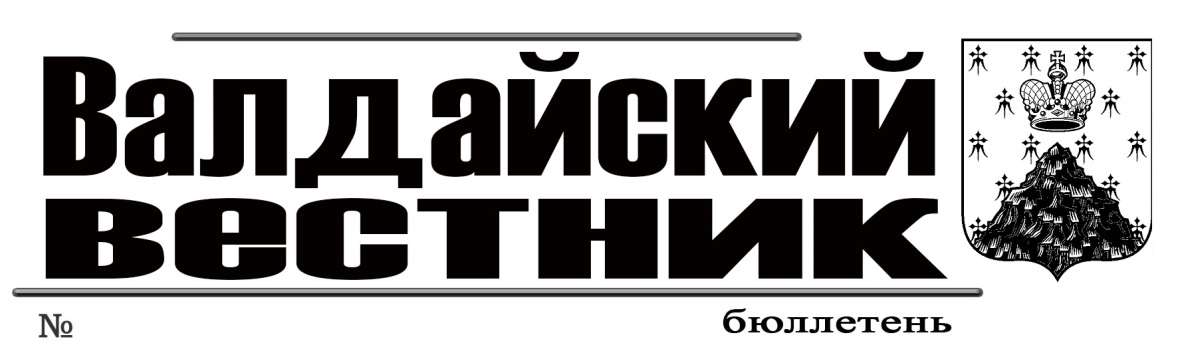 ИНФОРМАЦИОННОЕ СООБЩЕНИЕАдминистрация Валдайского муниципального района сообщает:о приёме заявлений о предоставлении в собственность земельных участков для ведения личного подсобного хозяйства, из земель населённых пунктов, расположенных: Новгородская область, Валдайский муниципальный район, Рощинское сельское поселение, д.Ящерово, площадью 1361 кв.м, (ориентир: данный земельный участок примыкает с южной стороны к земельному участку с кадастровыми номерами 53:03:1203002:111);Новгородская область, Валдайский муниципальный район, Рощинское сельское поселение, д.Ящерово, площадью 1417 кв.м, (ориентир: данный земельный участок расположен на расстоянии ориентировочно 10 м в западном направлении от земельного участка с кадастровым номером 53:03:1203002:159);Новгородская область, Валдайский муниципальный район, Рощинское сельское поселение, д.Горка, площадью 2317 кв.м, (ориентир: данный земельный участок расположен на расстоянии ориентировочно 20 м в юго-восточном направлении от земельного участка с кадастровым номером 53:03:1431001:121);Новгородская область, Валдайский муниципальный район, Рощинское сельское поселение, д.Горка, площадью 2922 кв.м, (ориентир: данный земельный участок расположен на расстоянии ориентировочно 20 м в северо-восточном направлении от земельного участка с кадастровым номером 53:03:1431001:121).Граждане, заинтересованные в предоставлении земельных участков, могут подавать заявления о намерении участвовать в аукционе по продаже данных земельных участков.Заявления принимаются в течение тридцати дней со дня опубликования данного сообщения (по 01.03.2021г. включительно). Заявления могут быть поданы при личном обращении в бумажном виде через многофункциональный центр предоставления государственных и муниципальных услуг по адресу: Новгородская область, г.Валдай,   ул.Гагарина, д.12/2, Администрацию Валдайского муниципального района по адресу: Новгородская область, г. Валдай, пр. Комсомольский, д.19/21, каб.305, тел.: 8 (816-66) 46-318.Со схемой расположения земельного участка на бумажном носителе, можно ознакомиться в комитете по управлению муниципальным имуществом Администрации муниципального района (каб.409), с 8.00 до 17.00 (перерыв на обед с 12.00 до 13.00) в рабочие дни.При поступлении двух или более заявлений земельные участки предоставляются на торгахИТОГОВЫЙ ДОКУМЕНТПроведения публичных слушаний 11 января 2021 года по вопросу предоставления разрешение на условно разрешённый вид использования земельного участка с кадастровым номером 53:03:0101034:201, расположенного по адресу: Российская Федерация, Новгородская область, Валдайский район, Валдайское городское поселение, г.Валдай, ул.Песчаная, земельный участок 14, на условно разрешённый вид использования земельного участка – среднеэтажная жилая застройка  в территориальной зоне Ж.4. Зона застройки многоэтажными жилыми домамиРешили:1.  Признать публичные слушания состоявшимися.2. Направит протокол публичных слушаний Главе муниципального района для принятия решения.Ответственный за проведение публичных слушаний    А.В. РыбкинИТОГОВЫЙ ДОКУМЕНТПроведения публичных слушаний 18 января 2021 года по вопросу предоставления разрешения на отклонение от предельных параметров разрешенного строительства установив отступ от границы земельного участка, расположенного по адресу: Российская Федерация, Новгородская область, р-н Валдайский, Валдайское городское поселение, г.Валдай, ул.Ветеранов с кадастровым номером 53:03:0101021:69  в территориальной зоне Ж.1.  для строительства индивидуального жилого дома по направлению на юго-восток- , по направлению на северо-восток-. Решили:1.  Признать публичные слушания состоявшимися. 2. Предоставить разрешение на отклонение от предельных параметров разрешенного строительства установив отступ от границы земельного участка, расположенного по адресу: Российская Федерация, Новгородская область, р-н Валдайский, Валдайское городское поселение, г.Валдай, ул.Ветеранов с кадастровым номером 53:03:0101021:69  в территориальной зоне Ж.1.  для строительства индивидуального жилого дома по направлению на юго-восток- , по направлению на северо-восток-. 3. Направить протокол публичных слушаний Главе муниципального района для принятия решения.Ответственный за проведение публичных слушаний    А.В. РыбкинДУМА ВАЛДАЙСКОГО МУНИЦИПАЛЬНОГО РАЙОНАР Е Ш Е Н И ЕОб утверждении проекта изменений и дополнений в Устав Валдайского муниципального районаПринято Думой	муниципального района 28 января 2021 года.В целях приведения Устава Валдайского муниципального района в соответствие с действующим законодательством, руководствуясь Федеральным законом от 06 октября 2003 года №131-ФЗ «Об общих принципах организации местного самоуправления в Российской Федерации», статьей 63 Устава Валдайского муниципального района .Дума Валдайского муниципального района РЕШИЛА:1. Внести изменения в Устав Валдайского муниципального района (далее - Устав), утвержденный решением Думы Валдайского муниципального района от 14.12.2005 №18 «Об утверждении Устава Валдайского муниципального района»:1.1. Дополнить часть 1 статьи 5 Устава пунктом 7.1 следующего содержания:«7.1) обеспечение первичных мер пожарной безопасности в границах Валдайского муниципального района за границами городских и сельских населенных пунктов;» 1.2. Изложить пункт 32 части 1 статьи 5 Устава в редакции:«32) организация в соответствии с федеральным законом выполнения комплексных кадастровых работ и утверждение карты-плана территории;»; в1.3. Изложить пункт 21 части 4 статьи 5 Устава в редакции:«21)  участие в соответствии с федеральным законом в выполнении комплексных кадастровых работ;» 1.4. Дополнить часть 4 статьи 5 Устава пунктом 22 в следующей редакции:«22) принятие решений и проведение на территории поселения мероприятий по выявлению правообладателей ранее учтенных объектов недвижимости, направление сведений о правообладателях данных объектов недвижимости для внесения в Единый государственный реестр недвижимости.» 1.5. Дополнить пункт 1 статьи 5.1 Устава подпунктом 17 следующего содержания: «17) осуществление мероприятий по оказанию помощи лицам, находящимся в состоянии алкогольного, наркотического или иного токсического опьянения;»;1.6. Дополнить пункт 1 статьи 5.1 Устава подпунктом 18 следующего содержания:«18) создание муниципальной пожарной охраны.»; 1.7. Дополнить статью 8 Устава частью 3 в следующей редакции:«3. В целях реализации мероприятий, имеющих приоритетное значение для жителей Валдайского муниципального района или его части, по решению вопросов местного значения или иных вопросов, право решения которых предоставлено органам местного самоуправления, в Администрацию Валдайского муниципального района может быть внесен инициативный проект. Порядок определения части территории Валдайского муниципального района, на которой могут реализовываться инициативные проекты, порядок выдвижения, внесения, обсуждения, рассмотрения инициативных проектов, а также проведения их конкурсного отбора устанавливается нормативным правовым актом Думы Валдайского муниципального района.»;1.8. Часть 1 статьи 14 Устава после слов «и должностных лиц местного самоуправления Валдайского муниципального района,» дополнить словами  «обсуждения вопросов внесения инициативных проектов и их рассмотрения,»;1.9. Дополнить часть 2 статьи 14 Устава абзацем двенадцатым следующего содержания:«В собрании граждан по вопросам внесения инициативных проектов и их рассмотрения вправе принимать участие жители Валдайского муниципального района, достигшие шестнадцатилетнего возраста. Порядок назначения и проведения собрания граждан в целях рассмотрения и обсуждения вопросов внесения инициативных проектов определяется нормативным правовым актом Думы Валдайского муниципального района»;1.10. Дополнить часть 1 статьи 15 Устава предложением следующего содержания:«В опросе граждан по вопросу выявления мнения граждан о поддержке инициативного проекта вправе участвовать жители Валдайского муниципального района или его части, в которых предлагается реализовать инициативный проект, достигшие шестнадцатилетнего возраста.».1.11. Дополнить часть 2 статьи 15 Устава абзацем четвертым следующего содержания:«жителей Валдайского муниципального района или его части, в которых предлагается реализовать инициативный проект, достигших шестнадцатилетнего возраста, - для выявления мнения граждан о поддержке данного инициативного проекта.».1.12. Изложить часть 4 статьи 15 Устава в следующей редакции:«Решение о назначении опроса граждан принимается Думой Валдайского муниципального района. Для проведения опроса граждан может использоваться официальный сайт Валдайского муниципального района в информационно-телекоммуникационной сети «Интернет». В решении Думы Валдайского муниципального района о назначении опроса граждан устанавливаются:1) дата и сроки проведения опроса;2) формулировка вопроса (вопросов), предлагаемого (предлагаемых) при проведении опроса;3) методика проведения опроса;4) форма опросного листа;5) минимальная численность жителей муниципального образования, участвующих в опросе;6) порядок идентификации участников опроса в случае проведения опроса граждан с использованием официального сайта Валдайского муниципального района в информационно-телекоммуникационной сети «Интернет».1.13. Дополнить часть 10 статьи 36 Устава пунктом 3 следующего содержания:«3) проектов нормативных правовых актов, разработанных в целях ликвидации чрезвычайных ситуаций природного и техногенного характера на период действия режимов чрезвычайных ситуаций.»;Часть 1 статьи 53 Устава после слов «населенного пункта» дополнить словами  «(либо части его территории),»; В части 2 статьи 53 Устава слова «в случае, предусмотренном пунктом 4.1» заменить словами  «в случаях, предусмотренных пунктами 4.1 и 4.3».2. Установить, что изменения в Устав вступают в силу после их государственной регистрации и опубликования в бюллетене «Валдайский Вестник», за исключением пунктов 1.1, 1.6 решения, которые вступают в силу с 01 января 2022 года, пункта 1.4 решения, который вступает в силу с 29 июня 2021 года.3. Провести публичные слушания по проекту изменений и дополнений в Устав Валдайского муниципального района 10 марта 2021 года в малом зале Администрации муниципального района в 16.30 часов. Установить срок подачи предложений по проекту изменений в Устав Валдайского муниципального района до 09 марта 2021 года.4. Опубликовать проект изменений и дополнений в Устав Валдайского муниципального района совместно с Порядком учета предложений по проекту изменений в Устав Валдайского муниципального района и участие граждан в его обсуждении, утвержденным решением Думы Валдайского муниципального района от 25.09.2014 № 329.5. Опубликовать решение в бюллетене «Валдайский Вестник» и разместить на официальном сайте Администрации Валдайского муниципального района в сети «Интернет».УТВЕРЖДЕНрешением Думы Валдайского муниципального районаот   25.09.2014   №329 (в редакции от 22.02.2017 №122)ПОРЯДОКучета предложений по проекту изменений в Устав Валдайского муниципального района и участие граждан в его обсужденииНастоящий Порядок разработан в соответствии со статьей 44 Федерального закона от 6 октября 2003 года №131-ФЗ «Об общих принципах организации местного самоуправления в Российской Федерации» с целью учета предложений по проекту изменений в Устав Валдайского муниципального района и участия граждан в его обсуждении.1. Проект изменений в Устав Валдайского муниципального района публикуется в бюллетене «Валдайский Вестник» не позднее, чем за 30 дней до дня рассмотрения вопроса о принятии изменений в Устав.2. Предложения по проекту изменений в Устав Валдайского муниципального района направляются в письменном виде в администрацию Валдайского муниципального района.3. Администрация Валдайского муниципального района ведет учет и обобщение поступивших предложений по проекту изменений в Устав.4. Все поступившие предложения по проекту изменений в Устав рассматриваются на заседании постоянной комиссии Думы Валдайского муниципального района по местному самоуправлению и нормотворчеству и по решению комиссии могут выноситься на рассмотрение Думы Валдайского муниципального района для внесения соответствующих изменений в Устав.5. Проект изменений в Устав Валдайского муниципального района до его принятия выносится Думой валдайского муниципального района для проведения публичных слушаний.6. О дате, месте и времени проведения публичных слушаний по проекту изменений в Устав Валдайского муниципального района Дума Валдайского муниципального района принимает решение, которое публикуется в бюллетене «Валдайский Вестник» и размещается на официальном сайте Администрации Валдайского муниципального района в информационно-телекоммуникационной сети «Интернет» не позднее чем за 7 дней до дня проведения публичных слушаний.Проведение публичных слушаний по изменениям в Устав организует Администрация Валдайского муниципального района. При проведении публичных слушаний ведется протокол проведения публичного слушания, в котором фиксируется поступившие в ходе публичных слушаний предложения. По результатам публичного слушания принимается решение большинством присутствующих на слушаниях, которое заносится в протокол.Результаты публичных слушаний публикуются в бюллетене «Валдайский Вестник».ДУМА ВАЛДАЙСКОГО МУНИЦИПАЛЬНОГО РАЙОНАР Е Ш Е Н И ЕО внесении изменений в решение Думы Валдайского муниципального района от 25.12.2020 № 26 Принято Думой муниципального района «28» января 2021 годаДума Валдайского муниципального района РЕШИЛА:1. Внести в решение Думы Валдайского муниципального района от 25.12.2020 № 26 «О бюджете Валдайского муниципального района на 2021 год и на плановый период 2022-2023 годов» следующие изменения:1.1. Изложить пункт 1 в редакции:«Утвердить основные характеристики бюджета Валдайского муниципального района на 2021 год:прогнозируемый общий объем доходов бюджета Валдайского муниципального района в сумме 570 миллионов 219 тысяч 219 рублей 57 копеек;общий объем расходов бюджета Валдайского муниципального района в сумме 574 миллиона 104 тысячи 947 рублей 58 копеек;прогнозируемый дефицит бюджета Валдайского муниципального района в сумме 3 миллиона 885 тысяч 728 рублей 01 копейка.Утвердить основные характеристики бюджета Валдайского муниципального района на 2022 год и на 2023 год:прогнозируемый общий объем доходов бюджета Валдайского муниципального района на 2022 год в сумме 485 миллионов 239 тысяч 812 рублей 73 копейки и на 2023 год в сумме 487 миллионов 963 тысячи 527 рублей 39 копеек;общий объем расходов бюджета Валдайского муниципального района на 2022 год в сумме 473 миллиона 601 тысяча 959 рублей 15 копеек, в том числе условно утверждённые расходы в сумме 6 миллионов 389 тысяч 58 рублей 91 копейка и на 2023 год в сумме 482 миллиона 690 тысяч 361 рубль 27 копеек, в том числе условно утверждённые расходы в сумме 13 миллионов 100 тысяч 714 рублей 19 копеек.прогнозируемый профицит бюджета муниципального района на 2022 год в сумме 11 миллионов 637 тысяч 853 рубля 58 копеек, на 2023 год в сумме 5 миллионов 273 тысячи 166 рублей 12 копеек.»1.2. Изложить пункт 11 в редакции:«Утвердить объём межбюджетных трансфертов, получаемых из других бюджетов бюджетной системы Российской Федерации на 2021 год в сумме 310 миллионов 908 тысяч 59 рублей 57 копеек, на 2022 год в сумме 218 миллионов 39 тысяч 602 рубля 73 копейки, на 2023 год в сумме 220 миллионов 676 тысяч 77 рублей 39 копеек».1.3. Текст абзаца 5 пункта 12 изложить в редакции:«Утвердить объём бюджетных ассигнований дорожного фонда Валдайского муниципального района на 2021 год в сумме 17 миллионов 832 тысячи 660 рублей, на 2022 год в сумме 14 миллионов 71 тысяча 210 рублей, на 2023 год в сумме 14 миллионов 176 тысяч 250 рублей.»1.4. Текст абзаца 2 пункта 19 изложить в редакции:«Установить объем муниципального долга района на 2021 год в сумме 159 миллионов 392 тысячи 260 рублей, на 2022 год в сумме 163 миллиона 603 тысячи 380 рублей, на 2023 год в сумме 169 миллионов 60 тысяч 370 рублей.» 1.5. Внести изменения в приложение 6: по администратору 892 «комитет финансов Администрации Валдайского муниципального района» добавить администрируемые коды бюджетной классификации 20225412050000150, 20225467050000150, 20225519050000150, 20235303050000150, 20249999057202150.1.6. Изложить приложения 1,2,3,3.1,3.2,8,9,10 в редакции.2. Опубликовать решение в бюллетене «Валдайский Вестник» и разместить на официальном сайте Администрации Валдайского муниципального района в сети «Интернет».Приложение 1
к решению Думы Валдайского муниципального района «О бюджете Валдайского муниципального района на 2021 год и на плановый период 2022 и 2023 годов» от 25.12.2020 №26 (в редакции решения Думы Валдайского муниципального района от 28.01.2021 № 39)Прогнозируемые поступления доходов в бюджет муниципального района на 2021 год и на плановый период 2022 - 2023 годовПриложение 2
к решению Думы Валдайского муниципального района «О бюджете Валдайского муниципального района на 2021 год и на плановый период 2022 и 2023 годов» от 25.12.2020 №26 (в редакции решения Думы Валдайского муниципального района от 28.01.2021 № 39)Источники финансирования дефицита бюджета муниципального района на 2021 год и на плановый период 2022 и 2023 годоврублейПриложение 3
к решению Думы Валдайского муниципального района «О бюджете Валдайского муниципального района на 2021 год и на плановый период 2022 и 2023 годов» от 25.12.2020 №26 (в редакции решения Думы Валдайского муниципального района от 28.01.2021 № 39)Нормативы отчислений федеральных, региональных и местных налогов и сборов в бюджет района  на 2021 годПриложение 3.1
к решению Думы Валдайского муниципального района «О бюджете Валдайского муниципального района на 2021 год и на плановый период 2022 и 2023 годов» от 25.12.2020 №26 (в редакции решения Думы Валдайского муниципального района от 28.01.2021 № 39)Нормативы отчислений федеральных, региональных и местных налогов и сборов в бюджет района  на 2022 год
Приложение 3.2
к решению Думы Валдайского муниципального района «О бюджете Валдайского муниципального района на 2021 год и на плановый период 2022 и 2023 годов» от 25.12.2020 №26 (в редакции решения Думы Валдайского муниципального района от 28.01.2021 № 39)Нормативы отчислений федеральных, региональных и местных налогов и сборов в бюджет района  на 2023 годПриложение 8
к решению Думы Валдайского муниципального района «О бюджете Валдайского муниципального района на 2021 год и на плановый период 2022 и 2023 годов» от 25.12.2020 №26 (в редакции решения Думы Валдайского муниципального района от 28.01.2021 № 39)Ведомственная структура расходов бюджета на 2021 год и на плановый период 2022 и 2023 годыПриложение 9
к решению Думы Валдайского муниципального района «О бюджете Валдайского муниципального района на 2021 год и на плановый период 2022 и 2023 годов» от 25.12.2020 №26 (в редакции решения Думы Валдайского муниципального района от 28.01.2021 № 39)Распределение бюджетных ассигнований по разделам, подразделам, целевым статьям, группам и подгруппам видов расходов классификации расходов бюджета на 2021 год и на плановый период 2022 и 2023 годовПриложение 10
к решению Думы Валдайского муниципального района «О бюджете Валдайского муниципального района на 2021 год и на плановый период 2022 и 2023 годов» от 25.12.2020 №26 (в редакции решения Думы Валдайского муниципального района от 28.01.2021 № 39)Распределение бюджетных ассигнований по целевым статьям (муниципальным программам Валдайского муниципального района и непрограммным направлениям деятельности), группам и подгруппам видов расходов классификации расходов бюджета Валдайского муниципального района на 2021 год и на плановый период 2022 и 2023 годыАДМИНИСТРАЦИЯ ВАЛДАЙСКОГО МУНИЦИПАЛЬНОГО РАЙОНАП О С Т А Н О В Л Е Н И Е18.01.2021 № 38О внесении изменений в муниципальную программу Валдайского района «Развитие культуры в Валдайском муниципальном районе (2017-2022 годы)»Администрация Валдайского муниципального района ПОСТАНОВЛЯЕТ:1. Внести изменения в муниципальную программу Валдайского района «Развитие культуры в Валдайском муниципальном районе (2017-2022 годы)», утвержденную постановление Администрации Валдайского муниципального района от 16.11.2016 №1814:1.1. Изложить раздел «Объемы и источники финансирования муниципальной программы с разбивкой по годам реализации» паспорта муниципальной программы в редакции:»;1.2. Изложить раздел «Объемы и источники финансирования подпрограммы с разбивкой по годам реализации» паспорта подпрограммы «Культура Валдайского района» в редакции:»;1.3. Изложить раздел «Объемы и источники финансирования подпрограммы с разбивкой по годам реализации» паспорта подпрограммы «Обеспечение муниципального управления в сфере культуры Валдайского муниципального района» в редакции:»;1.4. Изложить строки 1.1.1, 1.1.4, 1.1.5, 1.1.9, 1.1.11- 1.1.14, 1.1.16, 1.1.17, 1.4.1, 2.1.1 мероприятий муниципальной программы в прилагаемой редакции.2. Контроль за выполнением постановления возложить на первого заместителя Главы администрации муниципального района.3. Опубликовать постановление в бюллетене «Валдайский Вестник» и разместить на официальном сайте Администрации Валдайского муниципального района в сети «Интернет».Глава муниципального района		Ю.В.СтадэПриложениек постановлению Администрациимуниципального района от 18.01.2021 № 38АДМИНИСТРАЦИЯ ВАЛДАЙСКОГО МУНИЦИПАЛЬНОГО РАЙОНАП О С Т А Н О В Л Е Н И Е18.01.2021 № 39О внесении изменений в постановление Администрации Валдайского муниципальногорайона от 16.11.2016 №1814Администрация Валдайского муниципального района ПОСТАНОВЛЯЕТ:1. Внести изменения в постановление Администрации Валдайского муниципального района от 16.11.2016 № 1814 «Об утверждении муниципальной программы Валдайского района «Развитие культуры в Валдайском муниципальном районе (2017-2022 годы)»:1.1. Заменить в заголовке к тексту, пункте 1 постановления слова «…(2017-2022 годы)» на «…(2017-2023 годы)»;1.2. Изложить муниципальную программу в редакции:«Муниципальная программа Валдайского муниципального района«Развитие культуры в Валдайском муниципальном районе(2017-2023 годы)»ПАСПОРТ муниципальной программы «Развитие культуры в Валдайском муниципальном районе(2017-2023 годы)»1. Ответственный исполнитель муниципальной программы:комитет культуры и туризма Администрации Валдайского муниципального района.2. Соисполнители муниципальной программы:муниципальное бюджетное учреждение культуры Валдайская централизованная клубная система;муниципальное бюджетное учреждение культуры «Валдайский Дом народного творчества»;муниципальное бюджетное учреждение культуры Автоклуб «Забава»;муниципальное бюджетное учреждение культуры «Межпоселенческая библиотека имени Б.С.Романова Валдайского муниципального района»;муниципальное бюджетное учреждение дополнительного образования «Валдайская детская школа искусств»;комитет по организационным и общим вопросам;комитет экономического развития.3. Цели муниципальной программы:Развитие культурного потенциала Валдайского муниципального района.4. Задачи муниципальной программы:обеспечение прав граждан на равный доступ к культурным ценностям и участию в культурной жизни, создание условий для развития и реализации творческих способностей каждой личности;развитие художественного образования в сфере культуры, сохранение кадрового потенциала, повышение профессионального уровня, престижности и привлекательности профессии работника культуры;укрепление и модернизация материально-технической базы учреждений культуры и дополнительного образования детей в сфере культуры;оказание муниципальных услуг (работ), выполняемых муниципальными учреждениями культуры и учреждением дополнительного образования детей в сфере культуры;ресурсное обеспечение деятельности комитета культуры и туризма по реализации муниципальной программы;обеспечение соблюдения законодательства в сфере культуры;улучшение качества оказываемых муниципальных услуг в сфере культуры;мониторинг показателей выполнения мероприятий муниципальной программы;повышение профессионального уровня.5. Подпрограммы муниципальной программы:Культура Валдайского района;Обеспечение муниципального управления в сфере культуры Валдайского муниципального района.6. Сроки реализации муниципальной программы: 2017-2023 годы.7. Объемы и источники финансирования муниципальной программы с разбивкой по годам реализации:8. Ожидаемые конечные результаты реализации муниципальной программыувеличение количества культурно-массовых мероприятий к 2023 году до 8250 единиц;увеличение количества посещений культурно-массовых мероприятий культурно-досуговых учреждений к 2023 году до 220000 человек;увеличение количества участников клубных формирований и любительских объединений к 2023 году до 3010 человек;увеличение доли детей, привлекаемых к участию в творческих мероприятиях, в общем количестве детей, проживающих в районе к 2023 году до 23,5%;увеличение числа пользователей библиотек района на 1000 человек населения к 2023 году до 495 человек;увеличение количества посещений библиотек на одного пользователя к 2023 году до 7,4 единиц;увеличение книговыдачи на одного пользователя к 2023 году до 21,5 экземпляра;повышение уровня удовлетворенности граждан, проживающих в Валдайском районе, качеством предоставляемых муниципальных услуг в сфере культуры к 2023 году до 90%;увеличение посещаемости мероприятий учреждений культуры на платной основе к 2023 году на 10,5% по отношению к уровню 2018 года (100%);увеличение посещаемости киносеансов в Валдайском муниципальном районе к 2023 году на 21% по отношению к уровню 2018 года (100%);увеличение посещаемости киносеансов национальных фильмов в Валдайском муниципальном районе к 2023 году на 10,5% по отношению к уровню 2018 года (100%);увеличение количества творческих коллективов и исполнителей, задействованных в реализации творческих проектов к 2023 году на 43 человека по отношению к уровню 2018 года (107чел.);увеличение количества проведенных межрегиональных творческих проектов к 2023 году на 1 единицу по отношению к уровню 2018 года (2 ед.);увеличение количества реализованных ежегодных выставочных проектов новгородских авторов, художников и творческих объединений к 2023 году на 1 единицу по отношению к уровню 2018 года (2 ед.);увеличение количества организованных выставок, направленных на популяризацию культурно-исторического наследия к 2023 году на 2 единицы по отношению к уровню 2018 года (1 ед.);увеличение доли учащихся образовательных учреждений, занимающихся в учреждении дополнительного образования детей в сфере культуры к 2023 году до 14,0%;достижение к 2023 году уровня средней заработной платы работников учреждений культуры Валдайского муниципального района до 74,1% от средней заработной платы в экономике области;ежегодное проведение ремонтов зданий в 10% учреждений культуры и дополнительного образования детей в сфере культуры (от общего количества сетевых единиц);ежегодное обновление материально-технической базы в 10% учреждений культуры и дополнительного образования детей в сфере культуры (от общего количества сетевых единиц);увеличение количества волонтеров, вовлеченных в программу «Волонтеры культуры» к 2023 году до 15 человек по отношению к уровню 2019 года (0 чел.);увеличение количества культурно-массовых мероприятий к 2023 году с привлечением добровольцев (волонтеров) в сфере культуры, в том числе культурного наследия до 30 единиц по отношению к уровню 2019 года (0 ед.).Характеристика текущего состояния (с указанием основных проблем) отрасли «Культура» в Валдайском муниципальном районе, приоритеты и цели муниципальной политики отрасли «Культура»Развитие Российской Федерации на современном этапе характеризуется повышенным вниманием общества к культуре. Указом Президента от 24.12.2014 утверждены Основы государственной культурной политики, принимая которые, государство впервые возводит культуру в ранг национальных приоритетов и признаёт её важнейшим фактором роста качества жизни и гармонизации общественных отношений, залогом динамичного социально-экономического развития, гарантом сохранения единого культурного пространства и территориальной целостности страны.Культурная политика эффективна, если она направлена на создание жизненно необходимых условий и продиктована современной ситуацией.Реальным инструментом развития сферы культуры Валдайского района является муниципальная программа «Развитие культуры в Валдайском муниципальном районе (2017-2023 годы)». Программа основывается на непреложном значении культуры в жизни общества и рассматривает ее как целостную систему ценностей, формирующих нравственно-эстетические и духовные потребности людей. Валдайский район располагает значительным  культурным потенциалом. Это учреждения клубного типа, библиотеки, учреждение дополнительного образования детей, Музей уездного города, Музей колоколов, Колокольный центр – филиалы ФГБУК «Новгородский государственный объединенный музей-заповедник». В районе функционируют  4 учреждения культуры со статусом юридического лица, в том числе муниципальное бюджетное учреждение культуры Валдайская централизованная клубная система, имеющее в своем составе районный дом культуры, 11 сельских филиалов и филиал Автоклуб «Забава», муниципальное бюджетное учреждение культуры «Межпоселенческая библиотека имени Б.С. Романова Валдайского муниципального района», в составе которого Межпоселенческая библиотека, детская библиотека и 15 филиалов на селе, муниципальное бюджетное учреждение культуры «Валдайский Дом народного творчества». Осуществляет свою деятельность муниципальное бюджетное учреждение дополнительного образования «Валдайская детская школа искусств». Муниципальные учреждения культуры проводят работу по изучению, сохранению и пропаганде традиций русского народного творчества, развитию и поддержке любительского искусства и самодеятельного народного творчества, художественному воспитанию детей.  В 183 клубных формированиях различной творческой направленности занимаются более двух с половиной тысяч участников, в том числе в сельской местности работают 122 клубных формирования. Ведется работа не только с молодежью, но и с пожилым населением. Ежегодно в районе проводится более  8 тысяч культурно-массовых мероприятий, половина из которых являются платными. Согласно утвержденному плану проходят районные и городские праздники, фестивали, конкурсные программы, выставки художников и мастеров декоративно-прикладного искусства, спектакли, концерты, отчеты творческих коллективов. В районе 13 творческих   коллективов имеют звание «Образцовый (народный) самодеятельный коллектив». Лучшие исполнители и коллективы представляют Валдайский район на фестивалях и конкурсах областного, всероссийского и международного уровней.За период с 2017 года в районе закрыты 4 учреждения культуры. Это Наволокский сельский дом культуры, Ситенский библиотечный филиал, Красиловский библиотечный филиал, Заборовский сельский дом культуры. Реорганизовано в форме присоединения муниципальное бюджетное учреждение культуры Автоклуб «Забава» к муниципальному бюджетному учреждению культуры Валдайская централизованная клубная система. Основные причины закрытия учреждений – сокращение населения, аварийное состояние зданий и отсутствие кадров специалистов. Кинопоказ в районе осуществляет 1 киноустановка - в районном доме культуры. Кинопоказ осуществляется на новом современном цифровом кинооборудовании, установленном при поддержке Министерства культуры Российской Федерации и «Фонда кино» в декабре 2016 года. За 2019 год 3 821 киносеанс посетили 15 274 человека, что составляет 102,6 процента к 2018 году.Система дополнительного образования детей в сфере культуры представлена детской школой искусств в г. Валдай, в которой обучалось в 2019 году 339 детей, что составляет 14,0 процентов от числа учащихся      1 - 9 классов общеобразовательных школ. Учебный процесс обеспечивают 17 педагогов. Детская школа искусств реализует дополнительные образовательные и предпрофессиональные общеобразовательные программы по 22 программам, 5 из которых лицензированы как предпрофессиональные, что позволяет выпускникам получать свидетельство государственного образца.  Дети обучаются по 9 специальностям. Высокие результаты конкурсов разного уровня свидетельствуют о стабильной работе и о надлежащем качестве образования.Школа остро нуждается в дополнительных помещениях для занятий, а также испытывает серьезные трудности с обновлением музыкальных инструментов. Одним из основных направлений сферы культуры является организация библиотечного обслуживания населения, комплектование и обеспечение сохранности книжных фондов библиотек. Деятельность Межпоселенческой библиотеки и её 16 филиалов направлена на привлечение читателей, обеспечение доступа населения к информационным ресурсам. Библиотеки района за 2019 года посетило 11 423 читателя, что составляет 49,0 процентов от общей численности населения района. Кроме того, население отдалённых и малонаселённых пунктов обслуживает 62 библиотечных пункта внестационарного обслуживания. В электронный каталог на 31 декабря 2019 года внесено 29 250 библиографических записей, это на 7,5 процента больше аналогичного периода прошлого года.Ежегодно в библиотеки поступает 160 экземпляров новых книг на 1 000 жителей, что крайне недостаточно в сравнении с установленным распоряжением Правительства РФ нормативом – 250 экземпляров книг на 1 000 жителей. К сети Интернет подключены 17 библиотек, что составляет 100% от их общего количества. Вместе с тем, необходимо отметить существующие проблемы в библиотечном деле.Во-первых, как уже было отмечено выше, недостаточный уровень поступления новых документов (периодических изданий и книг) в фонды библиотек, что ведет к снижению совокупного книжного фонда библиотечной системы. Во-вторых, отсутствие специального транспорта для организации  внестационарного библиотечного обслуживания населения отдаленных населенных пунктов.Третья проблема – одна из самых серьезных – состояние помещений в которых размещаются библиотеки, их оснащение необходимым оборудованием, в том числе мебелью. Эта проблема стоит практически перед всеми сельскими библиотечными филиалами.Указанные мероприятия являются высокозатратными. В тоже время размер финансовой поддержки из областного и районного бюджетов на укрепление материально-технической базы учреждений культуры и дополнительного образования детей не соответствует реальным потребностям. В большинстве учреждений клубного типа и библиотеках не выполнены работы по организации доступной среды для маломобильных граждан. Аналогичная ситуация складывается с капитальными и текущими ремонтами учреждений. Учитывая состояние зданий, в которых находятся учреждения культуры, особенно на селе, потребность в проведении ремонтов из года в год будет увеличиваться. В связи с этим остро стоит вопрос в оформлении технической документации на здания, что тоже требует немалых финансовых затрат. Сельские дома культуры и клубы остро нуждаются в укреплении и модернизации материально-технической базы – приобретении современного звукового и светотехнического оборудования, сценических костюмов, мебели, одежды сцен, оргтехники. В районе остро стоит проблема кадров. Особенно это касается сельских учреждений культуры, где за последние 10 лет не наблюдается притока молодых специалистов. Из общего числа клубных работников профильное образование имеют 43,5 процента, из числа библиотечных работников – 47,2 процента. Продолжается неуклонный процесс старения кадров. Валдайский район имеет богатое культурное наследие. В настоящее время на его территории находятся 63 памятника архитектуры и градостроительства регионального значения, 3 памятника архитектуры федерального значения, 127 вновь выявленных объектов  культурного наследия, 52 памятника истории, 244 памятника археологии.В 2015 году открылся Музейный колокольный центр, что позволило  увеличить поток туристов в наш город, а также повысить имидж территории.Актуальными остаются в отрасли следующие проблемы:отсутствие типового здания Центра культурного развития;недостаточный уровень поступления новых документов (периодических изданий и книг) в фонды библиотек и отсутствие специального транспорта для организации внестационарного библиотечного обслуживания населения отдаленных населенных пунктов;отсутствие проектно-сметной документации на проведение капитальных и текущих ремонтов учреждений;отсутствие автоклуба для обслуживания жителей отдалённых населенных пунктов;высокий износ музыкальных инструментов в детской школе искусств; нехватка молодых кадров, особенно в сельских учреждениях культуры;критическое состояние памятников культурного наследия, связанное с высокой степенью амортизации и отсутствием в  штате  Администрации муниципального района специалиста по работе в данном направлении;ограниченность финансирования; недостаточное количество событийно-массовых мероприятий.На основании вышеизложенного определены приоритетные направления и цели муниципальной политики в сфере культуры:обеспечение прав граждан на равный доступ к культурным ценностям и участию в культурной жизни, создание условий для развития и реализации культурного и духовного потенциала каждой личности;продвижение талантливой молодежи в сфере музыкального искусства, поддержка молодежных движений и инициатив в сфере культуры;обеспечение учреждений культуры и дополнительного образования детей необходимыми музыкальными инструментами и оборудованием;организация мероприятий, направленных на повышение интереса к чтению книг, популяризацию русского языка и литературы, народных художественных промыслов и ремесел,  повышение роли профессиональных союзов, творческих сообществ;сохранение и обновление кадрового потенциала сферы культуры;повышение квалификации работников сферы культура и дополнительного образования;проведение капитальных и текущих ремонтов зданий;развитие выставочной деятельности;создание модельной библиотеки в г. Валдай на базе Межпоселенческой библиотеки;приобретение автоклуба;сохранение культурного наследия района;развитие познавательного, событийного, экологического, семейного и других видов туризма;увеличение количества тематических и событийных фестивалей, ярмарок, фольклорных праздников и других мероприятий.Основные показатели и анализ социальных, финансово-экономических и прочих рисков реализации муниципальной программыВажное значение для успешной реализации муниципальной программы имеет прогнозирование возможных рисков, связанных с достижением основных целей и решением задач муниципальной программы.В рамках реализации муниципальной программы могут быть выделены определенные риски. К наиболее серьезным внешним рискам можно отнести следующие: ограниченные возможности экономического роста территории;сокращение бюджетного финансирования отрасли;рост уровня безработицы, что повлечет снижение спроса на услуги культуры и численность потребителей услуг;низкий уровень социально-культурной активности населения.Внутренними рисками реализации муниципальной программы являются:несовершенство нормативной базы деятельности учреждений культуры района, недостаточная квалификация работников учреждений культуры, в том числе низкий уровень организационно-правовой компетентности руководителей;не укомплектованность учреждений культуры кадрами специалистов;усиление разрыва между современными требованиями и фактическим состоянием материально-технической базы учреждений культуры, что может послужить причиной существенного снижения качества муниципальных услуг, предоставляемых населению.Имеются и кадровые риски, которые обусловлены значительным дефицитом высококвалифицированных кадров в сфере культуры, недостаточно высоким уровнем заработной платы имеющихся специалистов, что снижает эффективность работы учреждений культуры. В случае сокращения объемов финансирования муниципальной программы Исполнитель разрабатывает комплекс мер по привлечению дополнительных источников финансирования муниципальной программы либо вносит в установленном порядке предложения о корректировке муниципальной программы, либо о ее досрочном прекращении. В процессе реализации муниципальной программы предусмотрена возможность повышения уровня квалификации работников учреждений культуры.Механизм управления реализацией муниципальной программыРеализация муниципальной программы осуществляется в соответствии с прилагаемыми мероприятиями. Контроль за реализацией муниципальной программы возлагается на заместителя Главы администрации муниципального района, организующим взаимодействие Администрации по вопросам культуры и туризма. Контроль за ходом реализации муниципальной программы и  целевым использованием бюджетных средств муниципальной программы, координацию выполнения мероприятий муниципальной программы осуществляет Исполнитель – комитет культуры и туризма.Соисполнители муниципальной программы – муниципальные бюджетные учреждения культуры и дополнительного образования  в сфере культуры осуществляют реализацию программных мероприятий.  Исполнитель муниципальной программы совместно с соисполнителями до 20 июля текущего года и до 1 марта года, следующего за отчетным, готовит полугодовой и годовой отчеты о ходе реализации муниципальной программы, обеспечивает их согласование с заместителем Главы администрации муниципального района, организующим взаимодействие Администрации по вопросам культуры и туризма и направляет в комитет экономического развития Администрации муниципального района.К отчету прилагается пояснительная записка. В случае невыполнения запланированных мероприятий и целевых показателей муниципальной программы, в пояснительной записке указываются сведения о причинах невыполнения, а также информация о причинах неполного освоения финансовых средств.Контроль за расходованием бюджетных средств в рамках муниципальной программы осуществляется в установленном законодательством порядке.Подпрограмма «Культура Валдайского района»муниципальной программы Валдайского района «Развитие культуры в Валдайском муниципальном районе(2017-2023 годы)»ПАСПОРТподпрограммы1. Исполнители подпрограммы:комитет культуры и туризма Администрации Валдайского муниципального района;муниципальное бюджетное учреждение культуры Валдайская централизованная клубная система;муниципальное бюджетное учреждение культуры «Валдайский Дом народного творчества»;муниципальное бюджетное учреждение культуры Автоклуб «Забава»;муниципальное бюджетное учреждение культуры «Межпоселенческая библиотека имени Б.С.Романова Валдайского муниципального района»;муниципальное бюджетное учреждение  дополнительного образования «Валдайская детская школа искусств»;комитет по организационным и общим вопросам;комитет экономического развития.2. Задачи подпрограммы:обеспечение прав граждан на равный доступ к культурным ценностям и участию в культурной жизни, создание условий для развития и реализации творческих способностей каждой личности;развитие художественного образования в сфере культуры, сохранение кадрового потенциала, повышение профессионального уровня, престижности и привлекательности профессии работника культуры;укрепление и модернизация материально-технической базы учреждений культуры и дополнительного образования детей в сфере культуры;оказание муниципальных услуг (работ), выполняемых муниципальными учреждениями культуры и учреждением дополнительного образования детей в сфере культуры.3. Сроки реализации подпрограммы: 2017-2023 годы.4. Объемы и источники финансирования подпрограммы с разбивкой по годам реализации:5. Ожидаемые конечные результаты реализации подпрограммы:увеличение количества культурно-массовых мероприятий к 2023 году до 8250 единиц;увеличение количества посещений культурно-массовых мероприятий культурно - досуговых учреждений к 2023 году до 220000 человек;увеличение количества участников клубных формирований и любительских объединений к 2023 году до 3010 человек;увеличение доли детей, привлекаемых к участию в творческих мероприятиях, в общем количестве детей, проживающих в районе к 2023 году до 23,5%;увеличение числа пользователей библиотек района на 1000 человек населения к 2023 году до 495 человек;увеличение количества посещений библиотек на одного пользователя к 2023 году до 7,4 единиц;увеличение книговыдачи на одного пользователя к 2023 году до 21,5 экземпляра;повышение уровня удовлетворенности граждан, проживающих в Валдайском районе, качеством предоставляемых муниципальных услуг в сфере культуры к 2023 году до 90%;увеличение посещаемости мероприятий учреждений культуры на платной основе к 2023 году на 10,5% по отношению к уровню 2018 года (100%);увеличение посещаемости киносеансов в Валдайском муниципальном районе к 2023 году на 21% по отношению к уровню 2018 года (100%);увеличение посещаемости киносеансов национальных фильмов в Валдайском муниципальном районе к 2023 году на 10,5% по отношению к уровню 2018 года (100%);увеличение количества творческих коллективов и исполнителей, задействованных в реализации творческих проектов к 2023 году на 43 человека по отношению к уровню 2018 года (107чел.);увеличение количества проведенных межрегиональных творческих проектов к 2023 году на 1 единицу по отношению к уровню 2018 года (2 ед.);увеличение количества реализованных ежегодных выставочных проектов новгородских авторов, художников и творческих объединений к 2023 году на 1 единицу по отношению к уровню 2018 года (2 ед.);увеличение количества организованных выставок, направленных на популяризацию культурно-исторического наследия к 2023 году на 2 единицы по отношению к уровню 2018 года (1 ед.);увеличение доли учащихся образовательных учреждений, занимающихся в учреждении дополнительного образования детей в сфере культуры к 2023 году до 14,0%;достижение к 2023 году уровня средней заработной платы работников учреждений культуры Валдайского муниципального района до 74,1% от средней заработной платы в экономике области;ежегодное проведение ремонтов зданий в 10% учреждений культуры и дополнительного образования детей в сфере культуры (от общего количества сетевых единиц);ежегодное обновление материально-технической базы в 10% учреждений культуры и дополнительного образования детей в сфере культуры (от общего количества сетевых единиц).Подпрограмма «Обеспечение муниципального управления в сфере культуры Валдайского муниципального района» муниципальной программы Валдайского района «Развитие культуры в Валдайском муниципальном районе (2017-2023 годы)»ПАСПОРТПодпрограммы1. Исполнители подпрограммы:муниципальное казенное учреждение Комитет культуры и туризма Администрации Валдайского муниципального района;2. Задачи подпрограммы:ресурсное обеспечение деятельности комитета культуры и туризма по реализации муниципальной программы;обеспечение соблюдения законодательства в сфере культуры;улучшение качества оказываемых муниципальных услуг в сфере культуры;мониторинг показателей выполнения мероприятий муниципальной программы;повышение профессионального уровня;3. Сроки реализации подпрограммы: 2017-2023 годы.4. Объемы и источники финансирования подпрограммы с разбивкой по годам реализации:5. Ожидаемые конечные результаты реализации подпрограммы:уровень ежегодного достижения целевых показателей муниципальной программы и входящей в нее подпрограммы – 100%;формирование необходимой нормативно-правовой базы, обеспечивающей эффективную реализацию муниципальной программы, направленной на развитие сферы культуры;доля освоения средств, выделенных на реализацию мероприятий в сфере культуры – 100%;повышение уровня удовлетворенности населения Валдайского района качеством предоставления муниципальных услуг в сфере культуры в 2023 году до 90 процентов;увеличение количества волонтеров, вовлеченных в программу «Волонтеры культуры» к 2023 году до 15 человек по отношению к уровню 2019 года (0 чел.);увеличение количества культурно-массовых мероприятий к 2023 году с привлечением добровольцев (волонтеров) в сфере культуры, в том числе культурного наследия до 30 единиц по отношению к уровню 2019 года (0 ед.).ПЕРЕЧЕНЬцелевых показателей муниципальной программы Валдайского муниципального районаМероприятия муниципальной программы«Развитие культуры в Валдайском муниципальном районе (2017-2023годы)»».2. Контроль за выполнением постановления возложить на первого заместителя Главы администрации муниципального района.3. Опубликовать постановление в бюллетене «Валдайский Вестник» и разместить на официальном сайте Администрации Валдайского муниципального района в сети «Интернет».Глава муниципального района		Ю.В.СтадэАДМИНИСТРАЦИЯ ВАЛДАЙСКОГО МУНИЦИПАЛЬНОГО РАЙОНАП О С Т А Н О В Л Е Н И Е18.01.2021 № 40О внесении изменений в муниципальную программу «Обеспечение экономического развития Валдайского района на 2016 - 2026 годы»В соответствии с постановлением Администрации Валдайского муниципального района от 16.01.2020 № 48 «Об утверждении Порядка принятия решений о разработке муниципальных программ Валдайского муниципального района и Валдайского городского поселения, их формирования, реализации и проведения оценки эффективности» Администрация Валдайского муниципального района ПОСТАНОВЛЯЕТ:1. Внести изменение в муниципальную программу «Обеспечение экономического развития Валдайского района на 2016 - 2026 годы» утвержденную постановлением Администрации Валдайского муниципального района от 23.11.2015 № 1748, изложив ее в прилагаемой редакции.2. Опубликовать постановление в бюллетене «Валдайский Вестник» и разместить на официальном сайте Администрации Валдайского муниципального района в сети «Интернет».Глава муниципального района		Ю.В.СтадэПриложениек постановлению Администрациимуниципального района от 18.01.2021 № 40МУНИЦИПАЛЬНАЯ ПРОГРАММА«Обеспечение экономического развития Валдайского района на 2016 - 2023 годы»ПАСПОРТмуниципальной программы «Обеспечение экономического развития Валдайского района на 2016 - 2026 годы» 1. Ответственный исполнитель муниципальной программы:комитет экономического развития Администрации Валдайского района (далее – комитет).2. Соисполнители муниципальной программы:отдел по сельскому хозяйству и продовольствию Администрации Валдайского района;администрации сельских поселений муниципального района (по согласованию).3.Подпрограммы муниципальной программы:Развитие торговли в Валдайского района;Развитие малого и среднего предпринимательства;Защита прав потребителей в Валдайском муниципальном районе на 2019-2026 годы;.4. Цели, задачи и целевые показатели муниципальной программы:5. Сроки реализации муниципальной программы: 2016 - 2026 годы.6. Объемы и источники финансирования муниципальной программы в целом и по годам   реализации (тыс. руб.): 7. Ожидаемые конечные результаты реализации муниципальной программы:реализация муниципальной программы должна обеспечить сбалансированное развитие экономики Валдайского района в 2016 – 2026 годах, в том числе способствовать развитию торговой деятельности, малого и среднего предпринимательства.В результате реализации муниципальной программы на территории района предполагается достижение заявленных целевых показателей, установленных в соответствии с наиболее вероятным сценарием развития соответствующих сфер деятельности.Общая характеристика текущего состояния соответствующих сфер социально экономического развития Валдайского района, приоритеты и цели муниципальной политики в соответствующих сферах1. ТорговляЗа последние годы в сфере торговли на территории района происходят позитивные количественные и качественные изменения.За 2014 год оборот розничной торговли района составил 4760,9 млн.руб. и по сравнению с  2013 годом увеличился в сопоставимой оценке на 116,1%. Оборот на душу населения составил 195,0 тыс. руб.(117,8 %).	Положение на потребительском рынке района в течение отчётного периода оставалось стабильным и характеризовалось высоким уровнем товарной насыщенности. В продаже имелся широкий ассортимент продовольственных и непродовольственных товаров. Остаётся стабильным и состояние товарных запасов.  Но уровень цен в районе является одним из самых высоких в области. Потребительский рынок района получает дальнейшее развитие, повышается уровень торгового обслуживания. В районе осуществляют деятельность 23  магазина федеральных и региональных торговых сетей (в т.ч. 17 –продовольственных , 6 промышленных). В целом в сфере торговли насчитывается 335 объект. Обеспеченность торговыми площадями в расчёте на 1000 жителей является одной из самых высоких в районе и составляет 889 кв.м, при нормативе 479 кв.м (в среднем по району 803 кв.м,  при нормативе 490 кв.м)В районе осуществляют деятельность 69 предприятий общественного питания. 	На территории района действуют 3 рынка, общая площадь которых составляет 2596 кв.м. Также в районе открыты три ярмарки (две в городе Валдай и 1 в с.Едрово) на 1500 мест.При достаточно высоком районном показателе имеет место неравномерность размещения торговых объектов в сельских поселениях. Существует проблема обеспечения доступности торговых объектов для лиц с ограниченными возможностями.Показатели, характеризующие состояние розничной торговли на территории районаНа протяжении 2012 - 2014 годов в районе наблюдалась положительная динамика оборота розничной торговли. За 8 месяцев 2015 года темп роста оборота розничной торговли немного снизился и составил 96,9 %, что выше показателя по Новгородской области (96,0 %) на 0,9 %.По обороту розничной торговли на душу населения в 2014 году район находился на 2 месте в Новгородской области, в 2013 году - на 3 месте.Одной из основных причин невысокого объема среднедушевого оборота розничной торговли в районе является низкий уровень денежных доходов на душу населения.Для увеличения показателя оборота розничной торговли на душу населения, кроме повышения уровня доходов населения района в целях увеличения покупательной способности, необходимо дальнейшее развитие конкуренции на потребительском рынке, а также привлечение денежных средств из-за пределов района, в том числе за счет развития индустрии туризма.Положительным фактором стало появление на территории района федеральных продовольственных торговых сетей. Если до 2011 года значительная доля денежных средств населения вывозилась в другие города как района, так и другие регионы, то в настоящее время покупательские предпочтения остаются на стороне предприятий торговли, расположенных на территории района. По состоянию на 1 сентября 2015 года, на территории района размещены 22 торговых объектов девяти федеральных сетевых компаний, основная часть которых сосредоточена в районном центре.Успешно развивается сеть магазинов формата "дискаунтер". По состоянию на 1 сентября 2015 года количество магазинов под брендом "Магнит" составило 6 единицы, "Пятерочка" - 3, "Дикси" - 2, "Вольный купец" - 1, "Полушка" - 2.Несмотря на положительные тенденции присутствия крупных операторов розничной продовольственной торговли имеются определенные трудности сбыта продукции местных товаропроизводителей в розничные торговые сети федерального значения. Указанные операторы розничной торговли зачастую предъявляют товаропроизводителям продовольственной продукции требования относительно больших объемов поставок и низких цен, которые производители не в состоянии обеспечить. Существенную трудность для местных поставщиков представляет централизация закупок, распространенная у сетевых операторов. Основная доля поставок в этом случае осуществляется через распределительные центры (оптовые склады), входящие в структуру сетей. При осуществлении поставок товаров посредством распределительных центров предприятие пищевой промышленности должно иметь значительную производственную мощность, способную удовлетворить потребности практически всех магазинов торговой сети.Розничную торговлю непродовольственными товарами на территории района в основном осуществляют региональные операторы. Территориальная близость таких мегаполисов, как Москва и Санкт-Петербург, где непродовольственные товары представлены в более широком ассортименте по более конкурентным ценам, способствует оттоку денежных средств из района. Покупку дорогостоящих товаров таких, как автомобили, бытовая техника, видеотехника, мебель многие жители района предпочитают совершать именно в этих городах.Увеличение количества торговых объектов стационарной сети происходит за счет нового строительства, перевода помещений из жилого фонда в нежилой фонд, а также перепрофилирования ранее открытых, но низкорентабельных предприятий розничной торговли.При открытии новых предприятий розничной торговли большое внимание уделяется оформлению и дизайну торговых залов, благоустройству прилегающих территорий и фасадов зданий, рекламным вывескам.Все больше предприятий торговли применяют передовые технологии с использованием современного оборудования и прогрессивных форм торговли, таких как самообслуживание, расчет с покупателями с использованием банковских карт, компьютеризируют учет товародвижения. Все это позволяет обеспечить более высокий уровень обслуживания покупателей, увеличить пропускную способность предприятий торговли. Регулярно проводятся рекламные акции, внедряются дисконтные карты льготного обслуживания постоянных клиентов.Во многих магазинах организованы дополнительные услуги для покупателей (парковка автомобилей,  прием и хранение вещей покупателей).Особой популярностью пользуются такие услуги, как торговля по заказам и образцам, продажа товаров и оказание услуг покупателям со скидкой, бесплатная доставка крупногабаритных товаров, бесплатное подключение бытовой техники, проведение розыгрышей, лотерей с вручением призов.Количество розничных рынков на территории района сокращается в связи с вступлением с 1 января 2013 года нормы федерального законодательства о переводе розничных рынков, за исключением сельскохозяйственных и сельскохозяйственных кооперативных, в капитальные здания и строения.В 2012 году на территории района  действовали 3 розничных рынка.На 1 октября 2015 года в действует 2 розничных рынка, в том числе 1 универсальный, один сельскохозяйственный рынок.Необходимо дальнейшее развитие на территории района рыночно-ярмарочной торговли, поскольку данный формат торговли является одним из основных путей по расширению возможностей реализации продукции товаропроизводителей напрямую потребителям, минуя посредников, в целях обеспечения населения  продукцией высокого качества по доступным ценам.Таким образом, основными проблемами в района розничной торговли являются:недостаточный уровень покупательной способности, сложившийся вследствие как внутренних причин - низких среднедушевых денежных доходов населения, так и внешних - недостаточного привлечения денежных средств из-за пределов района;недостаточный уровень конкуренции на рынке непродовольственных товаров;недостаточное развитие рыночно-ярмарочной торговли, невысокая эффективность использования торговых мест на розничных рынках.К приоритетным направлениям развития торговой деятельности на территории района относятся:стимулирование и реализация инвестиционных проектов, направленных на строительство новых объектов торговой инфраструктуры в районе;оптимизация размещения торговых объектов на территории района, повышение эффективности их деятельности;стимулирование деловой активности торговых предприятий и организация взаимодействия между хозяйствующими субъектами, осуществляющими торговую деятельность, и хозяйствующими субъектами, осуществляющими производство (поставки) товаров, путем организации и проведения выставок, ярмарок и иных мероприятий организующего характера.Основной целью муниципальной политики в сфере торговли является создание условий для наиболее полного удовлетворения спроса населения на качественные потребительские товары по доступным ценам в пределах территориальной доступности.2. Развитие малого и среднего предпринимательстваВ сфере малого и среднего предпринимательства функционируют 260 малых и микро предприятий и 578 индивидуальных предпринимателей.В отраслевом разрезе основная часть малых предприятий (юридических лиц) сосредоточена в следующих сферах:обрабатывающие производства - 6,1 % от общего количества предприятий;строительство - 20,8 %;оптовая и розничная торговля, ремонт автотранспортных средств, мотоциклов, бытовых изделий и предметов личного пользования - 28,8 %;операции с недвижимым имуществом, аренда и предоставление услуг - 10,0 %;гостиницы и рестораны – 14,2%транспорт и связь - 8,1 %;сельское хозяйство, охота и лесное хозяйство – 4,2 %.Основная часть индивидуальных предпринимателей осуществляет экономическую деятельность в сфере оптовой и розничной торговли, ремонта автотранспортных средств, мотоциклов, бытовых изделий и предметов личного пользования (42,2 % от общего количества) и сфере транспорта и связи (20,6 %). В сфере обрабатывающих производств сосредоточено 5,5 % предпринимателей, сельского хозяйства, охоты и лесного хозяйства - 5,9 %, строительства - 5,0 %.Показатели развития малого и среднего предпринимательства в Валдайском районеОсновными проблемами, сдерживающими развитие малого и среднего бизнеса, являются:недостаточная ресурсная база;низкая доступность финансовых ресурсов;высокие арендные ставки на недвижимое имущество;отсутствие ликвидного залогового имущества для получения кредитных средств;незначительная доля инновационных и ремесленных предприятий в общем количестве малых и средних предприятий;слабое использование экспортного потенциала сектора малого и среднего предпринимательства;недостаточное информирование предпринимателей о нормативной правовой базе, регулирующей предпринимательскую деятельность;слабое вовлечение молодежи в занятие предпринимательской деятельностью;низкая активность малых и средних предприятий по продвижению продукции на региональные и международные рынки.В целях создания благоприятных условий для развития малого и среднего бизнеса на муниципальном уровне сформирована нормативная правовая база. Для решения существующих проблем в сфере малого и среднего предпринимательства необходима реализация комплекса мероприятий, направленных на:развитие объектов инфраструктуры поддержки предпринимательства;стимулирование и поддержку инновационных субъектов малого и среднего предпринимательства, ориентированных на создание или расширение конкурентоспособных производств;формирование кластеров субъектов малого и среднего предпринимательства по отраслевому и территориальному принципам;стимулирование субъектов малого бизнеса к расширению предпринимательства и увеличению финансирования мероприятий по развитию малого и среднего бизнеса;стимулирование и поддержку инвестиционных проектов предпринимателей в сфере экспорта;стимулирование и поддержку субъектов малого и среднего предпринимательства в ремесленной сфере, ориентированных на дальнейшее развитие своей деятельности;развитие молодежного предпринимательства;стимулирование и поддержку участия субъектов малого и среднего предпринимательства в выставках, ярмарках и иных мероприятиях, связанных с продвижением продукции на региональные и международные рынки.Реализация мероприятий по оказанию муниципальной поддержки субъектам малого и среднего предпринимательства в рамках разработанных мероприятий позволит создать благоприятные условия для развития малого и среднего предпринимательства и обеспечить к 2020 году:рост оборота малых предприятий до 3,0 млрд. рублей;создание не менее 2 новых предприятий в сфере молодежного предпринимательства;создание не менее 5 новых малых предприятий на территории района.3. Защита прав потребителей в Валдайском муниципальном районе на 2019-2026 годыПраво потребителя на выбор товаров (работ, услуг) признается главным правом потребителей. Данный выбор невозможен без рынка, формируемого производителями и поставщиками товаров и услуг, а также без конкуренции между ними.Наиболее эффективным инструментом предотвращения нарушений прав потребителей на потребительском рынке должна стать не защита уже нарушенных прав, а их предупреждение и профилактика. Необходимо повышение активности гражданского общества в решении указанных проблем.Одной из причин многочисленных нарушений прав потребителей является низкая правовая грамотность населения и хозяйствующих субъектов, а также недостаточная информированность граждан о механизмах реализации своих прав. В связи с этим средства массовой информации несут одну из ключевых функций по просвещению потребителей.Поскольку предупреждение нарушения прав потребителей не может быть достигнуто только через реализацию контрольно-надзорных функций, важнейшим направлением деятельности является применение мер превентивного характера, направленных на повышение правовой грамотности и социальной ответственности хозяйствующих субъектов и информированности потребителей об их правах и механизмах защиты этих прав.В целях расширения общего кругозора и формирования социально активной позиции молодого поколения необходимо проведение информационно-просветительских мероприятий в учебных заведениях муниципального района, что позволит познакомить учащихся с основами законодательства о защите прав потребителей, в том числе с практическими аспектами его применения.С учетом комплексного характера проблематики наиболее эффективным подходом к реализации мероприятий по защите прав потребителей является программно-целевой подход.Реализация плана мероприятий подпрограммы «Защита прав потребителей в Валдайском муниципальном районе на 2019-2026 годы» позволит повысить социальную защищенность граждан, обеспечит сбалансированную защиту интересов потребителей и повысит качество жизни жителей Новгородской области.Защита нарушенных прав потребителей наряду с мерами по реализации и обеспечению прав потребителей остается одним из основных направлений государственной социальной политики. При этом особое значение имеет защита прав неопределенного круга потребителей, затрагивающая интересы большого числа граждан.Перечень и анализ социальных, финансово-экономических и прочих рисков реализации муниципальной программыПрименение программного метода сопряжено со следующими возможными рисками в достижении планируемых результатов:1. Финансово-экономические риски:риск неполного финансирования мероприятий муниципальной программы из средств бюджета Валдайского муниципального района;риск снижения темпов экономического роста, ускорения инфляции, ухудшения внутренней и внешней конъюнктуры.Финансово-экономические риски являются наиболее сложными в структуре рисков реализации муниципальной программы. Для предотвращения или минимизации негативного влияния указанных рисков на результаты реализации муниципальной программы предполагается проводить комплексный анализ реализации мероприятий муниципальной программы с целью выявления необходимости оперативного внесения изменений в структуру или содержание мероприятий муниципальной программы.2. Нормативно-правовые риски:риск внесения изменений в нормативные правовые акты Российской Федерации, которые приведут к невозможности выполнения мероприятий муниципальной программы.Методом снижения законодательно-правовых рисков является оперативное реагирование на изменение норм действующего законодательства, которые могут повлиять на реализацию муниципальной программы, путем внесения необходимых изменений в муниципальную программу.3. Внутренние риски:риск неэффективности организации и управления реализацией муниципальной программы;риск низкой эффективности использования бюджетных средств;риск недостаточного уровня исполнительской дисциплины исполнителей муниципальной программы.Мерами управления внутренними рисками являются выработка механизма управления реализацией муниципальной программы, обеспечивающего своевременную оценку ее результатов, осуществление контроля расходования бюджетных средств, обеспечение эффективного взаимодействия ответственного исполнителя и соисполнителей муниципальной программы.Механизм управления реализацией муниципальной программыОценку соотношения эффективности реализации муниципальной программы с приоритетами, целями и показателями прогноза социально-экономического развития района и контроль за реализацией муниципальной программы осуществляет заместитель Главы администрации муниципального района.Комитет осуществляет:непосредственный контроль за ходом реализации мероприятий муниципальной программы соисполнителями муниципальной программы;координацию выполнения мероприятий муниципальной программы;обеспечение эффективности реализации муниципальной программы, целевого использования средств;подготовку при необходимости предложений по уточнению мероприятий муниципальной программы, объемов финансирования, механизма реализации муниципальной программы, соисполнителей муниципальной программы, целевых показателей для оценки эффективности реализации муниципальной программы;составление отчетов о ходе реализации муниципальной программы в соответствии с постановлением Администрации Валдайского района от 26.08.2013 № 1160 «Об утверждении Порядка принятия решений о разработке муниципальных программ Валдайского муниципального района, их формирования и реализации».Комитет осуществляет общий мониторинг хода реализации муниципальной программы, результаты мониторинга и оценки выполнения целевых показателей ежегодно до 15 апреля года, следующего за отчетным, докладывает первому заместитель Главы администрации муниципального района.Порядок предоставления предусмотренных муниципальной программой субсидий устанавливается Администрацией  Валдайского муниципального района.Мероприятия муниципальной программыПодпрограмма«Развитие торговли в Валдайском районе» муниципальной программы «Обеспечение экономическогоразвития Валдайского района на 2016 - 2026 годы»Паспортподпрограммы «Развитие торговли в Валдайском районе»1. Исполнители подпрограммы:комитет экономического развития Администрации муниципального  района;отдел по сельскому хозяйству и продовольствию Администрации муниципального района;администрации сельских поселений (по согласованию).2. Задачи и целевые показатели подпрограммы:3. Сроки реализации подпрограммы: 2016 - 2026 годы.4. Объемы и источники финансирования подпрограммы в целом и по годам реализации (тыс. руб.):5. Ожидаемые конечные результаты реализации подпрограммы:создание условий для наиболее полного удовлетворения спроса населения района на качественные потребительские товары по доступным ценам в пределах территориальной доступности;достижение целевых показателей, которые устанавливаются в соответствии с наиболее вероятным сценарием развития сферы розничной торговли на территории района.Указанные показатели могут быть скорректированы при изменении внутренних и внешних факторов социально-экономического развития.Мероприятия подпрограммы«Развитие торговли в Валдайском районе»Подпрограмма«Развитие малого и среднего предпринимательства» муниципальной программы «Обеспечение экономического развития Валдайского района на 2016-2026 годы»Паспорт подпрограммы «Развитие малого и среднего предпринимательства»1. Исполнители подпрограммы:Комитет экономического развития Администрации муниципального района;Комитет по управлению муниципальным имуществом Администрации муниципального района.2. Задачи и целевые показатели подпрограммы:--------------------------------<*> Показатель основан на сведениях, представляемых в соответствии с распоряжением Правительства Российской Федерации от 6 мая 2008 года N 671-р "Об утверждении Федерального плана статистических работ".3. Сроки реализации подпрограммы: 2016-2026 годы.4. Объемы и источники финансирования подпрограммы в целом и по годам реализации (тыс. руб.):5. Ожидаемые конечные результаты реализации подпрограммы:ежегодный прирост оборота малых предприятий в среднем на 13,0 %;ежегодный прирост оборота средних предприятий в среднем на 10,0 %.Мероприятия подпрограммы«Развитие малого и среднего предпринимательства»<1> Порядок  предоставления грантов начинающим субъектам малого предпринимательства на создание собственного дела, утвержденный постановлением Администрации Валдайского муниципального района от 24.02.2014 № 333«Подпрограмма«Защита прав потребителей в Валдайском муниципальном районе на 2019-2026 годы»Паспортподпрограммы «Защита прав потребителей в Валдайском муниципальном районе на 2019-2026 годы1. Исполнители подпрограммы:комитет экономического развития.2. Соисполнители подпрограммы:комитет образования;комитет жилищно-коммунального, дорожного хозяйства;комитет по организационным и общим вопросам;отдел информационных технологий;Администрации сельских поселений (по согласованию);Территориальный отдел Управления Федеральной службы по надзору в сфере защиты прав потребителей и благополучия человека по Новгородской области в Валдайском районе (по согласованию);Филиал федерального бюджетного учреждения здравоохранения «Центр гигиены и эпидемиологии в Новгородской области» в Валдайском районе» (по согласованию);ветеринарные службы района (по согласованию).3. Задачи и целевые показатели подпрограммы:* определяется на основе ведомственных данных.4. Сроки реализации подпрограммы: 2019-2026 годы.5. Объемы и источники финансирования подпрограммы в целом и по годам реализации (тыс. руб.):6. Ожидаемые конечные результаты реализации подпрограммы:в результате реализации подпрограммы на территории Валдайского муниципального района предполагается достижение заявленных целевых показателей, а именно:повышение уровня доступности информации о правах потребителя и механизмах их защиты, установленных федеральным законодательством;снижение количества нарушений законодательства Российской Федерации в сфере потребительского рынка.Мероприятия подпрограммы«Защита прав потребителей в Валдайском муниципальном районе на 2019-2026 годы»АДМИНИСТРАЦИЯ ВАЛДАЙСКОГО МУНИЦИПАЛЬНОГО РАЙОНАП О С Т А Н О В Л Е Н И Е19.01.2021 № 55О внесении изменений в постановление Администрации Валдайского муниципального района от 26.01.2015 №116В соответствии со статьями 62, 63 Гражданского кодекса Российской Федерации Администрация Валдайского муниципального района ПОСТАНОВЛЯЕТ:1. Внести изменения в постановление Администрации Валдайского муниципального района от 26.01.2015 №116 «О ликвидации муниципального унитарного предприятия «Валдайская укрупненная типография»:1.1. Изложить пункт 2 в редакции:«2. Установить срок ликвидации МУП «Валдайская укрупненная типография» до 31 декабря 2021 года.»;1.2. Изложить состав ликвидационной комиссии МУП «Валдайская укрупненная типография» в редакции:«СОСТАВликвидационной комиссии МУП «Валдайская укрупненная типография» Корзинев В.А. – заместитель председателя комитета по управлению муниципальным имуществом Администрации муниципального района, председатель ликвидационной комиссии; Гусева Э.Ю. – заместитель председателя комитета экономического развития Администрации муниципального района, серектарь ликвидационной комиссии.Члены комиссии:Кондакова Т.Н. – по согласованию;Никулина И.В. – заведующий отделом правового регулирования Администрации Валдайского муниципального района.»;1.3. Изложить строки 7 и 8 Плана мероприятий по ликвидации МУП «Валдайская укрупненная типография» в редакции:».2. Признать утратившим силу постановление Администрации Валдайского муниципального района от 10.01.2020 №4 «О внесении изменений в постановление Администрации Валдайского муниципального района от 26.01.2015 №116».3. Опубликовать постановление в бюллетене «Валдайский Вестник» и разместить на официальном сайте Администрации Валдайского муниципального района в сети «Интернет».Глава муниципального района		Ю.В.СтадэАДМИНИСТРАЦИЯ ВАЛДАЙСКОГО МУНИЦИПАЛЬНОГО РАЙОНАП О С Т А Н О В Л Е Н И Е25.01.2021 № 77 О внесении изменений в муниципальную программу «Совершенствование и содержание дорожного хозяйства на территории Валдайского городского поселения на 2020-2023 годы»В соответствии с постановлением Администрации Валдайского муниципального района от 16.01.2020 №48 «Об утверждении Порядка принятия решения о разработке муниципальных программ Валдайского муниципального района и Валдайского городского поселения, их формирования, реализации и проведения оценки эффективности» Администрация Валдайского муниципального района ПОСТАНОВЛЯЕТ:1. Внести изменения в муниципальную программу «Совершенствование и содержание дорожного хозяйства на территории Валдайского городского поселения на 2020-2023 годы», утвержденную постановлением Администрации Валдайского муниципального района от 29.11.2019 № 2043:1.2. Изложить п.7 «Объемы и источники финансирования муниципальной программы с разбивкой по годам реализации» паспорта муниципальной программы в следующей редакции:1.3. Мероприятия подпрограммы «Строительство, ремонт и содержание автомобильных дорог общего пользования местного значения на территории Валдайского городского поселения за счет средств областного бюджета и бюджета Валдайского городского поселения» муниципальной программы «Совершенствование и содержание дорожного хозяйства на территории Валдайского городского поселения на 2020-2023 годы» п. 4. «Объемы и источники финансирования подпрограммы с разбивкой по годам реализации» изложить в следующей редакции:1.4 Мероприятия подпрограммы «Обеспечение безопасности дорожного движения на территории Валдайского городского поселения за счет средств бюджета Валдайского городского поселения» муниципальной программы «Совершенствование и содержание дорожного хозяйства на территории Валдайского городского поселения на 2020-2023 годы» п.4. «Объемы и источники финансирования подпрограммы с разбивкой по годам реализации» изложить в следующей редакции:1.5. Изложить Перечень целевых показателей муниципальной программы «Совершенствование и содержание «Совершенствование и содержание дорожного хозяйства на территории Валдайского городского поселения на 2020-2023 годы» в прилагаемой редакции.1.6. Изложить мероприятия муниципальной программы «Совершенствование и содержание дорожного хозяйства на территории Валдайского городского поселения на 2020-2023 годы» в прилагаемой редакции.2. Опубликовать постановление в бюллетене «Валдайский Вестник» и разместить на официальном сайте Администрации Валдайского муниципального района в сети «Интернет».Глава муниципального района		      Ю.В.СтадэПриложениек постановлению АдминистрацииВалдайского муниципального района от 25.01.2021 №77ПЕРЕЧЕНЬцелевых показателей муниципальной программы «Совершенствование и содержание «Совершенствование и содержание дорожного хозяйства на территории Валдайского городского поселения на 2020-2023 годы»Мероприятия муниципальной программы«Совершенствование и содержание дорожного хозяйства на территории Валдайского городского поселения на 2020-2023 годы»ПЕРЕЧЕНЬдорожных работ на автомобильных дорогах общего пользования местного значения, расположенных на территории Валдайского городского поселения за счет средств бюджета Валдайского городского поселения и средств бюджета Новгородской области на 2021 годАДМИНИСТРАЦИЯ ВАЛДАЙСКОГО МУНИЦИПАЛЬНОГО РАЙОНАП О С Т А Н О В Л Е Н И Е27.01.2021 № 98О внесении изменения в Перечень автомобильных дорог общего пользования местного значения Валдайского городского поселенияВ соответствии с федеральными законами от 6 октября 2003 года № 131-ФЗ «Об общих принципах организации местного самоуправления в Российской Федерации», от 8 ноября 2007 года № 257-ФЗ «Об автомобильных дорогах и о дорожной деятельности в Российской Федерации и о внесении изменений в отдельные законодательные акты Российской Федерации» Администрация Валдайского муниципального района ПОСТАНОВЛЯЕТ:1. Внести изменения в Перечень автомобильных дорог общего пользования местного значения Валдайского городского поселения, утвержденный постановлением Администрации Валдайского муниципального района от 14.11.2017 № 2347, изложив его в редакции:Подъездные пути к дворовым территориям многоквартирных домов».2. Признать утратившими силу постановления Администрации Валдайского муниципального района:от 14.11.2017 № 2347 «Об утверждении Перечня автомобильных дорог общего пользования местного значения Валдайского городского поселения»;от 13.12.2017 № 2590 «О внесении изменений в Перечень автомобильных дорог общего пользования местного значения Валдайского городского поселения»;от 23.01.2018 № 116 «О внесении изменений в Перечень автомобильных дорог общего пользования местного значения Валдайского городского поселения»;от 18.05.2018 № 719 «О внесении изменений в Перечень автомобильных дорог общего пользования местного значения Валдайского городского поселения»;от 29.11.2018 № 1887 «О внесении изменений в Перечень автомобильных дорог общего пользования местного значения Валдайского городского поселения»;от 30.01.2019 № 168 «О внесении изменений в Перечень автомобильных дорог общего пользования местного значения Валдайского городского поселения»;от 19.08.2019 № 1419 «О внесении изменений в Перечень автомобильных дорог общего пользования местного значения Валдайского городского поселения».3. Опубликовать постановление в бюллетене «Валдайский Вестник» и разместить на официальном сайте Администрации Валдайского муниципального района в сети «Интернет».Глава муниципального района		Ю.В.СтадэАДМИНИСТРАЦИЯ ВАЛДАЙСКОГО МУНИЦИПАЛЬНОГО РАЙОНАП О С Т А Н О В Л Е Н И Е27.01.2021 № 107Об утверждении проекта планировки территории и проекта межевания территории для размещения линейного объекта КЛ-10 кВ Л-1, Л-2 от ПС 110кВ «Валдай» в целях электроснабжения многофункционального спортивного центра в г. Валдай Новгородской областиВ соответствии со статей 43, 45, 46 Градостроительного кодекса, Российской Федерации, протоколом публичных слушаний от 25 января 2021 года Администрация Валдайского муниципального района ПОСТАНОВЛЯЕТ: 1. Утвердить проект планировки территории и проект межевания территории для размещения линейного объекта КЛ-10 кВ Л-1, Л-2 от ПС 110кВ «Валдай» в целях электроснабжения многофункционального спортивного центра в г. Валдай Новгородской области.2. Опубликовать данное постановление в бюллетене «Валдайский Вестник» на сайте Администрации Валдайского муниципального района в сети «Интернет».Глава муниципального района		Ю.В.СтадэАДМИНИСТРАЦИЯ ВАЛДАЙСКОГО МУНИЦИПАЛЬНОГО РАЙОНАП О С Т А Н О В Л Е Н И Е28.01.2021 № 132О регистрации Устава территориального общественного самоуправления «Уютный двор»В соответствии с Федеральным законом от 6 октября 2003 года №131-ФЗ «Об общих принципах организации местного самоуправления в Российской Федерации», Уставом Валдайского городского поселения, решением Совета депутатов Валдайского городского поселения от 23.12.2020 № 26 «Об установлении границ территорий создаваемого территориального общественного самоуправления», в целях реализации прав граждан на территориальное общественное самоуправление, Администрация Валдайского муниципального района ПОСТАНОВЛЯЕТ:1. Зарегистрировать Устав территориального общественного самоуправления «Уютный двор».2. Опубликовать постановление в бюллетене «Валдайский Вестник» и разместить на официальном сайте Администрации Валдайского муниципального района в сети «Интернет».Глава муниципального района		Ю.В.СтадэАДМИНИСТРАЦИЯ ВАЛДАЙСКОГО МУНИЦИПАЛЬНОГО РАЙОНАП О С Т А Н О В Л Е Н И Е28.01.2021 № 133Об образовании избирательных участков, участков референдума для проведения голосования и подсчета голосов избирателей, участников референдума на территории Валдайского муниципального районаВ соответствии с пунктами 2 и 3 статьи 19 Федерального закона от 12 июня 2002 года № 67-ФЗ «Об основных гарантиях избирательных прав и прав на участие в референдуме граждан Российской Федерации», областными законами о выборах и референдумах, на основании постановления Избирательной комиссии Новгородской области от 21.12.2012 № 68/3-5 «О нумерации территориальных избирательных комиссий Новгородской области и Порядке образования нумерации избирательных участков (участков референдума) на территории Новгородской области» Администрация Валдайского муниципального района ПОСТАНОВЛЯЕТ:1. Образовать 27 избирательных участков для проведения голосования и подсчета голосов избирателей, участников референдума на территории Валдайского муниципального района.2. Утвердить прилагаемый Перечень избирательных участков, участков референдума и их границы на территории Валдайского муниципального района.3. Признать утратившими силу постановления Администрации Валдайского муниципального района:от 15.01.2013 №19 «Об образовании избирательных участков, участков референдума для проведения голосования и подсчета голосов избирателей, участников референдума на территории Валдайского муниципального района»;от 14.06.2013 №832 «О внесении изменений в Перечень избирательных участков, участков референдума для проведения голосования и подсчета голосов избирателей, участников референдума на территории Валдайского муниципального района»;от 12.07.2013 № 954 «О внесении изменений в Перечень избирательных участков, участков референдума для проведения голосования и подсчета голосов избирателей, участников референдума на территории Валдайского муниципального района»;от 02.09.2014 № 1782 «О внесении изменений в Перечень избирательных участков, участков референдума для проведения голосования и подсчета голосов избирателей, участников референдума на территории Валдайского муниципального района»;от 05.05.2015 № 730 «О внесении изменений в Перечень избирательных участков, участков референдума для проведения голосования и подсчета голосов избирателей, участников референдума на территории Валдайского муниципального района»;от 24.06.2016 № 1022 «О внесении изменений в Перечень избирательных участков, участков референдума для проведения голосования и подсчета голосов избирателей, участников референдума на территории Валдайского муниципального района»;от 20.07.2016 № 1203 «О внесении изменений в Перечень избирательных участков, участков референдума для проведения голосования и подсчета голосов избирателей, участников референдума на территории Валдайского муниципального района»;от 09.01.2018 №1 «О внесении изменений в Перечень избирательных участков, участков референдума для проведения голосования и подсчета голосов избирателей, участников референдума на территории Валдайского муниципального района»;от 22.01.2018 №71 «О внесении изменений в Перечень избирательных участков, участков референдума для проведения голосования и подсчета голосов избирателей, участников референдума на территории Валдайского муниципального района»;от 17.05.2019 №799 «О внесении изменения в постановление Администрации Валдайского муниципального района»;от 03.03.2020 №323 «О внесении изменений в Перечень избирательных участков, участков референдума для проведения голосования и подсчета голосов избирателей, участников референдума на территории Валдайского муниципального района»;от 23.03.2020 №413 «О внесении изменений в Перечень избирательных участков, участков референдума для проведения голосования и подсчета голосов избирателей, участников референдума на территории Валдайского муниципального района».3. Опубликовать постановление в бюллетене «Валдайский Вестник» и разместить на официальном сайте Администрации Валдайского муниципального района в сети «Интернет».Глава муниципального района		Ю.В.СтадэУТВЕРЖДЕНпостановлением Администрации муниципального района 
от 28.01.2021 № 133ПЕРЕЧЕНЬ  избирательных участков, участков референдума для проведения голосования и подсчета голосов избирателей, участников референдума на территории Валдайского муниципального района Избирательный участок № 301Центр избирательного участка – г.Валдай.В состав избирательного участка входит часть территории г.Валдая:улицы: Механизаторов, Песчаная (дома: 1А, 2, 2А, 2Б, 2В, 4Б ,8, 10, 12, 20, 22, 26, 30, 30А), Студгородок, Учхоз.Место нахождения участковой избирательной комиссии до дня голосования - помещение библиотеки учебного корпуса государственного образовательного учреждения среднего профессионального образования Валдайского филиала Новгородского агротехнического техникума по адресу: г.Валдай, Студгородок, д.9.Место нахождения помещения для голосования - помещение зеркального зала государственного образовательного учреждения среднего профессионального образования Валдайский филиал Новгородского агротехнического техникума по адресу: г. Валдай, Студгородок, д.7.Избирательный участок № 302Центр избирательного участка – г. Валдай.В состав избирательного участка входит часть территории г.Валдая: улицы: Александра Булина, Александра Михайлова, Александра Петрова, Алексея Маресьева, Братская, Ветеранов, Вторая Братская, Дорожная, Дружбы, Екатерининская, Ивана Фошина, Лесхозная, Матусовского, Мелиораторов, Николая Терёхина, Парковая, Первая Братская, Песчаная (дома: 1, 3, 7, 13А, 15, 15А, 17, 17А, 17Б, 17В, 17Г, 17Д, 17Е, 19, 21, 23), Реченская, Северная, Сосновая, Станковская, Студенческая, Энтузиастов, Якова Зимина; Песчаная (дом 5);переулки: Алексея Маресьева, Дружбы, Рощинский, Станковский, Якова Зимина.Место нахождения участковой избирательной комиссии до дня голосования -1 этаж административного здания ЗАО ПМК «Мелиодорстрой», кабинет мастеров, по адресу: г.Валдай, ул.Мелиораторов, 1-а.Место нахождения помещения для голосования - красный уголок административного здания ЗАО ПМК «Мелиодорстрой» по адресу: г.Валдай, ул.Мелиораторов, 1-а.Избирательный участок № 303Центр избирательного участка – г.Валдай.В состав избирательного участка входит часть территории г.Валдая:улицы: Ленина (дома: 33, 36, 37, 38, 39, 39А, 40, 42/27), Молодёжная (дома: 1, 2, 3, 5, 6, 7, 8, 10, 16, 16А, 22, 23, 24, 26, 28, 30, 32, 34, 40, 43, 45, 48, 49, 55), Новая, Первомайская, Совхозная (дома: 30/34, 32/31), Тракторная;переулки: Молодёжный, Новый.Место нахождения участковой избирательной комиссии до дня голосования - кабинет музыки муниципального автономного общеобразовательного учреждения «Гимназия» г.Валдай по адресу: г.Валдай ул.Молодежная, д.14.Место нахождения помещения для голосования - холл 1-го этажа муниципального автономного общеобразовательного учреждения «Гимназия» г.Валдай по адресу: г.Валдай ул.Молодежная, д.14.Избирательный участок № 304Центр избирательного участка – г.Валдай.В состав избирательного участка входит часть территории г.Валдая: улицы: Белова (дома: 2, 3, 4, 5, 6, 8, 10, 10А, 12, 12А, 14, 14А, 15, 16, 20А, 22А, 26, 27, 34, 38, 40), Гоголя, Колхозная, Крупской (дома: 9/24, 11, 13, 15, 16, 17, 17А, 18, 19, 21, 22, 26, 29, 30, 32/15, 38А, 40, 42, 43, 44А, 46), Ленина (дома: 1А, 3, 3А, 4, 5, 5А, 6, 7, 8, 8А, 9/19, 10/17, 12/28, 13, 14, 14А, 16, 18А, 20, 23, 24/48, 25, 25А, 25Б, 26, 27/21, 30, 31/37, 31/37А, 32, 34А/37, 34/37, 54), Лесная, Ломоносова (дома: 2/1, 3, 4, 6, 7, 8, 9, 10, 11, 12, 16, 19, 22, 24, 26, 28, 30, 32, 34, 36, 38, 40, 42/25, 44, 46, 46А, 50/21, 52, 54, 56, 58, 60, 62, 64, 66, 68), Победы (дома: 1, 2общ., 2А, 3/4, 7, 8, 9А, 9/57, 10, 11, 12, 13, 14/3, 18, 19, 20, 22, 24, 26, 28, 30, 32/59, 34, 36, 38А, 40, 42/34), Совхозная (дома: 6А, 7, 8, 9, 10, 11, 12, 13, 14, 15, 16, 17/30, 18/63, 19/61, 20, 21, 22, 23, 24, 26/38, 27, 28/37, 29/36, 31, 33, 35, 37А/29), Февральская (дома: 12, 16/18, 20, 22, 22А, 24/15, 32, 34, 38, 39/20, 40/11,41,  43, 45, 45А, 47, 49, 51/17, 55, 59А, 63, 63Б, 69, 71/13), ул. Ленина д.19;Проезд Тракторный.Место нахождения участковой избирательной комиссии до дня голосования - кабинет № 121 Администрации Валдайского муниципального района по адресу: г.Валдай, пр.Комсомольский, д.19/21.Место нахождения помещения для голосования - 1-й этаж Администрации муниципального района по адресу: г.Валдай, пр.Комсомольский, д.19/21.Избирательный участок № 305Центр избирательного участка – г.Валдай.В состав избирательного участка входит часть территории г.Валдая:проспект Васильева;улицы: Васильева, Молодёжная дом 9, Победы (дома 23, 25, 27, 29, 31, 33, 35, 37, 60, 62, 64, 70), Санкт-Петербургская, Совхозная (дома 34, 36, 37, 38, 39, 40, 41, 43, 45, 46, 48,50), Строителей, Юпитерская;переулки: Кооператоров, Юпитерский;переезд .;казарма .Место нахождения участковой избирательной комиссии до дня голосования - интернет-класс муниципального бюджетного учреждения «Молодежный центр «Юность» по адресу: г.Валдай, пр.Васильева, д.32а.Место нахождения помещения для голосования - дискозал, 1 этаж муниципального бюджетного учреждения «Молодежный центр «Юность» по адресу: г.Валдай, пр.Васильева, д.32а.Избирательный участок № 306Центр избирательного участка – г.Валдай.В состав избирательного участка входит часть территории г.Валдая:улицы: Железнодорожная (дома 30, 32, 36), Ломоносова (дома 61, 65, 67, 69, 73, 75, 79/21, 81, 83, 85, 87, 88/27, 100, 102, 108/23, 110, 112, 114, 116, 118, 120, 120Б, 122, 122А, 124, 124А, 124Б, 126, 128, 130, 132, 134/30, 136/15, 138), Нахимова, Победы (дома 79, 81, 82, 83, 85, 87, 89, 89А, 89Г, 90, 91, 93,93А,  94, 95, 95В, 95Г, 96, 97, 98, 99, 100, 101, 103, 104, 105, 106, 107А, 108, 110, 112, 116, 118, 120, 122, 124, 126, 126А), Пушкина, Радищева (дома 19, 21, 25/59, 29, 31, 35, 36, 39, 44, 52, 54, 56/57, 58/86, 62, 68, 70), Чехова (дома 14, 15А, 16, 17, 19, 21, 22, 24, 26, 28/89, 32, 34, 36, 38, 40, 46, 48, 50, 52, 54, 58, 60, 62);переезд Дворецкий, проезд Пушкинский.Место нахождения участковой избирательной комиссии до дня голосования - учительская муниципального автономного общеобразовательного учреждения «Средняя школа № .Валдай» по адресу: г.Валдай, ул.Труда, д.63а.Место нахождения помещения для голосования - рекреация(1 этаж) муниципального автономного общеобразовательного учреждения средняя общеобразовательная школа №2 г.Валдая по адресу: г.Валдай, ул.Труда, д.6За.Избирательный участок № 307Центр избирательного участка – г. Валдай.В состав избирательного участка входит часть территории г.Валдая:улицы: Гагарина (дома 21, 25, 31, 33, 37, 37А, 37Б, 38, 39, 41, 43, 45, 46, 47, 48, 49А, 52, 54, 56, 60, 64, 66, 68/10), Кирова, Октябрьская (д. 31), Победы (дом 43), Радищева (дома 13, 14, 15А, 26, 32, 34/44), Труда (дома: 29, 40, 41, 41А, 54, 57, 58/55, 60А, 62, 63А, 64/43, 75), Чехова (дома 2А, 4, 6, 8/51, 9, 12, 13);переулок Кирова.Место нахождения участковой избирательной комиссии до дня голосования - кабинет заместителя директора муниципального бюджетного учреждения «Детско-юношеская спортивная школа» по адресу: г. Валдай, ул. Гагарина, д.42а.Место нахождения помещения для голосования - спортивный зал муниципального бюджетного учреждения «Детско-юношеская спортивная школа» по адресу: г.Валдай, ул.Гагарина, д.42а.Избирательный участок № 308Центр избирательного участка – г. Валдай.В состав избирательного участка входит часть территории г.Валдая:проспект Комсомольский;площадь Свободы;улицы: Белова (дом 11), Береговая, Гагарина (дома: 2А, 3, ЗА, 4/2, 5/28, 6/1, 8, 10, 11, 15, 15А, 20, 26, 29/28, 30), Крупской (дома: 1А, 2/4, 3, 4, 5, 5Б, 6,7/13, 8,10, 12, 14), Луначарского (дома: 1/32, 2Б, 3, 3А, 3/13, 5, 5А, 8, 9, 11, 13, 14, 15, 16/14), Народная, Октябрьская (дома: 1А, 3, 5, 6, 7, 7А, 9, 10, 11, 12, 12А, 13, 19/22, 20/21), Февральская (дома: 3, 4, 5, 6, 8, 9, 10, 11/2, 13, 14/7, 17, 19, 23/1, 25, 27, 29,31, 33, 35, 37/9), Крупской (дом 10А);переулок Приозерный.Место нахождения участковой избирательной комиссии до дня голосования - кабинет бухгалтерии муниципального автономного образовательного учреждения дополнительного образования детей центр дополнительного образования детей «Пульс» по адресу: г.Валдай, пр.Комсомольский, д.17а.Место нахождения помещения для голосования - актовый зал муниципального автономного образовательного учреждения дополнительного образования детей центр дополнительного образования детей «Пульс» по адресу: г.Валдай, пр.Комсомольский, д.17а.Избирательный участок №309 имени М.АверинаЦентр избирательного участка – г.Валдай.В состав избирательного участка входит часть территории г.Валдая: улицы: Выскодно-1, Выскодно- 2, Георгиевская (дома: 16, 16А, 16Б, 18/15, 19, 21, 24, 29), Железнодорожная (дома: 1, 2, 5, 5А, 6/34, 8, 9, 10, 13, 15, 16, 17, 18, 19, 23, 24, 34, 38), Зелёная, Карла Маркса, Луначарского (дома: 19, 19А, 21/8, 23/19, 28/12, 30, 32, 34, 35, 36, 38, 40, 41, 42, 43, 44, 45, 47, 48, 49, 51/1, 53/2, 55, 57, 67), Максима Горького, Марии Уткиной, Новгородская, Октябрьская (дома: 28,28А, 32, 32А, 34А, 35, 36, 37, 38, 39, 40, 41, 43, 44, 45, 46, 47, 48, 48А, 49, 50, 51, 52, 53, 54, 56), Павлова (дома: 48, 50, 52, 59, 61), Подгорная (дома: 9, 11, 13, 13/55, 18, 24, 26, 28, 30, 32), Радищева (дома: 2А, 2Б, 4А, 7), Станционная, Суворова (дома: 36, 39), Труда (дома: 3А, 4, 6, 13А, 15, 23), Энергетиков;переулки: Октябрьский, Луначарского, Светлый, Суворова, Энергетиков;Место нахождения участковой избирательной комиссии до дня голосования - учительская муниципального автономного общеобразовательного учреждения «Средняя школа № 1 им.М.Аверина г.Валдай» по адресу: г.Валдай, ул.Луначарского, д.27.Место нахождения помещения для голосования - столовая, 1-й этаж муниципального автономного общеобразовательного учреждения «Средняя школа № 1 им.М.Аверина г.Валдай» по адресу: г.Валдай, ул.Луначарского, д.27.Избирательный участок № 310Центр избирательного участка – г.Валдай.В состав избирательного участка входит часть территории г.Валдая:проспект Советский;площадь Кузнечная;улицы: Георгиевская (дома: 1А, 2, 5, 10А, 10Б, 11), Германа, Гостинопольская, Дворцовая, Декабристов, Зимогорская, Кузьмина, Молотковская, Некрасова, Озёрная, Павлова (дома: 1Б, 2А, 4, 5, 6/7, 8/16, 10, 11/2, 12, 13, 14, 15, 15/1Б, 16, 19А, 20, 21, 23, 24, 25, 26, 28, 28А, 29/22, 31, 32А, 35, 37, 38, 42А, 42/40, 44, 47, 51, 51 А, 51Б, 53), Подгорная (дома: 1, 1А, 1Б, 1Г, 3, 7, 7А, 8, 11А, 14, 16), Полевая, Пролетарская, Ручьевская, Садовая, Суворова (дома: 1А, 2, 2А, 2Б, ЗА, 4, 5, 5А, 6А, 8А, 8Б, 12, 13, 13А, 15, 15А, 20, 21, 26, 26/25, 27, 28А, 28Б, 28/24, 29/27, 30, 31/26, 33, 33А), Чернышевского.переулки: Подгорный, Чернышевского;проезд Гостинопольский.Место нахождения участковой избирательной комиссии до дня голосования – административное здание общества с ограниченной ответственностью «Валдайские зори», по адресу: г.Валдай, ул.Молотковская, д.2.Место нахождения помещения для голосования - конференц-зал, 1 этаж общества с ограниченной ответственностью «Валдайские зори», по адресу: г.Валдай, ул.Молотковская, д.2.Избирательный  участок № 311Центр избирательного участка – Валдайский район, с.Зимогорье.В состав избирательного участка входит село Зимогорье.Место нахождения участковой избирательной комиссии и помещения для голосования: комната отдыха, 1этаж Зимогорского сельского дома культуры по адресу: с.Зимогорье, ул.Почтовая д.3.Избирательный участок № 312Центр избирательного участка – Валдайский район, с. Едрово.В состав  избирательного участка входит часть территории Едровского сельского поселения: село Едрово;деревни: Большое Носакино, Среднее Носакино. Место нахождения участковой избирательной комиссии  и помещения  для голосования: Администрация Едровского сельского поселения по адресу: Валдайский район с.Едрово, ул.Сосновая д.54. Избирательный участок № 313Центр избирательного участка – Валдайский район, д.Добывалово.В состав  избирательного участка входит часть территории Едровского сельского поселения: деревни: Добывалово, Зелёная Роща, Новая Ситенка, Старая Ситенка.  Место нахождения участковой избирательной комиссии и помещения  для голосования: помещение хозяйственного здания областного автономного учреждения социального обслуживания «Валдайский психоневрологический интернат «Добывалово» по адресу: Валдайский район, д.Зеленая Роща, д.21.Избирательный участок № 314Центр избирательного участка – Валдайский район, д.Наволок.В состав избирательного участка входит часть территории Едровского сельского поселения: деревни: Афанасово, Бель, Ванютино,Гвоздки, Костелёво, Красилово, Макушино, Марково, Наволок, Новинка, Плав, Речка, Рядчино, Селище, Семёнова Гора, Старина, Старово ,Труфаново, Харитониха.Место нахождения участковой избирательной комиссии  и помещения  для голосования: Наволокский отдел по работе с населением Администрации Едровского сельского поселения по адресу: Валдайский район, д.Наволок, д.20.Избирательный участок № 315Центр избирательного участка – Валдайский район, д.Ивантеево.В состав избирательного участка входит  территория Ивантеевского сельского поселения: деревни: Большое Городно, Большое Уклейно, Буяково, Вишневка, Ивантеево, Княжёво, Козлово, Малое Городно, Малое Уклейно, Миробудицы, Мысловичи, Нива, Новая Ивановка, Новинка, Русские Новики, Савкино, Симаниха, Сухая Ветошь, Яконово.Место нахождения участковой избирательной комиссии до дня голосования: учительская муниципального автономного общеобразовательного учреждения средняя общеобразовательная школа № 7	 по адресу: Валдайский район, д. Ивантеево, ул.Озерная, д.19.Место нахождения помещения для голосования: холл 1-го этажа муниципального автономного общеобразовательного учреждения средняя общеобразовательная школа № 7	 по адресу: Валдайский район, д. Ивантеево, ул.Озерная, д.19.Избирательный участок № 316Центр избирательного участка – Валдайский район, пос. Короцко.В состав избирательного участка входит территория Короцкого сельского поселения: поселок Короцко;деревни Короцкого сельского поселения: Бор, Гагрино, Глебово, Ельчино, Короцко, Миронушка, Полосы, Середея.Место нахождения участковой избирательной комиссии и помещения  для голосования: помещение Короцкого сельского дома  культуры по адресу: Валдайский район, п.Короцко, ул.Центральная, д.8а.Избирательный участок № 317Центр избирательного участка – Валдайский район, д. Костково.В состав избирательного участка входит территория Костковского сельского поселения: поселки: Приозёрный, Рыбный.деревни: Брод, Буданово, Быково, Ватцы, Дерганиха, Еглино, Ильюшкино, Костково, Лучки, Лысино, Мыза, Некрасовичи, Сельско, Серганиха, Соколово, Сопки, Стекляницы, Теребень, Усиха, Усторонье.Место нахождения участковой избирательной комиссии и помещения  для голосования: Администрация Костковского сельского поселения по адресу: Валдайский район, д.Костково, ул. Центральная, д.4.Избирательный участок № 318Центр избирательного участка – Валдайский район,  д. Любница.В состав избирательного участка входит часть территории Любницкого сельского поселения: деревни: Горки, Гостевщина, Дубровка, Ермошкино, Жерновка, Корытенка, Кстечки, Любница, Новые Удрицы, Старые Удрицы, Углы, Ямница.Место нахождения участковой избирательной комиссии и помещения  для голосования: красный уголок, 1 этаж Администрации Любницкого сельского поселения по адресу: Валдайский район, д.Любница, ул.Молодежная, д.79.Избирательный участок № 319Центр избирательного участка –Валдайский район, д. Лутовёнка.В состав избирательного участка входит часть территории Любницкого сельского поселения: деревни: Быльчино, Высокуша,  Долматово,Карнаухово, Кувизино, Лутовёнка, Милятино, Падбережье, Петрово-Сосницы, Селилово, Сиротино, Сосницы.Место нахождения участковой избирательной комиссии и помещения  для голосования:  кружковая комната Лутовёнского сельского дома культуры по адресу: Валдайский район, д.Лутовёнка, ул.Школьная, д.3.Избирательный  участок № 320Центр избирательного участка – Валдайский район, пос. Рощино.В состав избирательного участка входит часть территории Рощинского сельского поселения: поселок Рощино;деревни: Долгие Бороды, Станки, Усадье, Ящерово.Место нахождения участковой избирательной и помещения для голосования: помещение Рощинского сельского дома культуры по адресу: Валдайский район, пос. Рощино, д.11.Избирательный  участок № 321Центр избирательного участка  – Валдайский район, д.Шуя.В состав избирательного участка входит часть территории Рощинского сельского поселения: деревни: Байнёво, Борисово, Горка, Едно, Закидово, Ключи, Нелюшка, Новая, Новотроицы, Плотично, Терехово, Ужин, Шуя, Остров.Место нахождения участковой избирательной комиссии и помещения  для голосования: помещение Шуйского сельского дома культуры  по адресу: Валдайский район, д.Шуя, д.59 .Избирательный  участок № 322Центр избирательного участка – Валдайский район, д.Семёновщина.В состав избирательного участка входит часть территории Семёновщинского сельского поселения: деревни: Бояры, Житно, Зехово, Злодари, Копейник, Котяты, Красивицы, Куяны, Макуши, Подольская, Пойвищи, Ручьи, Семёновщина, Сосницы, Сухая Нива, Фишуки, Холмы, Яблонка, Язвищи.Место нахождения участковой избирательной комиссии  и помещения  для голосования: Администрация Семёновщинского сельского поселения по адресу: Валдайский район, д. Семёновщина, ул.Центральная, д.104.Избирательный  участок № 323Центр избирательного участка  – Валдайский район, д. Большое Замошье.В состав избирательного участка входит часть территории Семёновщинского сельского поселения: деревни: Большое Замошье, Добрилово, Домаши, Заборовье, Карпея, Кирилловщина, Мирохны, Рыжоха, Соснино. Место нахождения участковой избирательной комиссии и помещения  для голосования: Большезамошьевский отдел по работе с населением Администрации Семёновщинского сельского поселения по адресу: Валдайский район, д.Большое Замошье, ул. Четвёртая, д.8.Избирательный участок № 324Центр избирательного участка – Валдайский район, с. Яжелбицы.В состав избирательного участка входит часть территории Яжелбицкого сельского поселения: село Яжелбицы;деревни: Борцово, Варницы, Великий Двор, Горушки, Ерёмина Гора, Загорье, Ижицы, Киселёвка, Княжово, Кузнецовка, Миронеги, Миронушка,  Немчинова Гора, Объездно, Овинчище, Пестово, Поломять, Почеп, Угриво, Чавницы, Шугино.Место нахождения участковой избирательной комиссии до дня голосования: зал заседаний Администрации  Яжелбицкого сельского поселения по адресу: Валдайский район, с. Яжелбицы, ул. Усадьба, д.22.Место нахождения помещения для голосования: фойе Яжелбицкого сельского дома культуры по адресу: Валдайский район, с.Яжелбицы, ул.Усадьба д.26.Избирательный  участок № 325Центр избирательного участка  – Валдайский район,  д.Дворец.В состав избирательного участка входит часть территории Яжелбицкого сельского поселения: деревни: Аксентьево, Апаницы, Дворец, Долгие Горы, Ельники, Киты, Крестовая, Моисеевичи, Мосолино, Паршино, Рябиновка, Рябки, Чирки, Шилово;казарма №367 км.Место нахождения участковой избирательной комиссии и     помещения для голосования: Дворецкий отдел по работе с населением Администрации Яжелбицкого сельского поселения по адресу: Валдайский район, д.Дворец,  д.30.Избирательный  участок № 326Центр избирательного участка – Валдайский район, Валдай-3.В состав избирательного участка входит часть территории Яжелбицкого сельского поселения: Валдай-3.Место нахождения  участковой избирательной комиссии и помещения  для голосования: дом офицеров по адресу: Валдайский район, г. Валдай-3.Избирательный участок № 327Центр избирательного участка – Валдайский район,  д.Ижицы.В состав избирательного участка входит часть территории Яжелбицкого сельского поселения: д.Ижицы.Место нахождения участковой избирательной комиссии и помещения  для голосования: клуб по адресу: Валдайский район, д.Ижицы.АДМИНИСТРАЦИЯ ВАЛДАЙСКОГО МУНИЦИПАЛЬНОГО РАЙОНАП О С Т А Н О В Л Е Н И Е29.01.2021 № 137О создании рабочей группыВ соответствии с Федеральным законом от 6 октября 2003 № 131 – ФЗ «Об общих принципах организации местного самоуправления в Российской Федерации» в целях проведения голосования по отбору общественных территорий, подлежащих благоустройству в рамках реализации муниципальной программы «Формирование современной городской среды на территории Валдайского городского поселения в 2018-2024 годы» Администрация Валдайского муниципального района ПОСТАНОВЛЯЕТ:1. Создать рабочую группу в составе:Стадэ Ю.В. – Глава муниципального района, руководитель рабочей группы;Литвиненко В.П. – Глава Валдайского городского поселения, заместитель руководителя рабочей группы;Александрова И.А. – главный специалист комитета жилищно-коммунального и дорожного хозяйства Администрации муниципального района, секретарь рабочей группы.Члены рабочей группы:Гаврилов Е.А. – заместитель Главы администрации муниципального района, председатель общественной комиссии;Кокорина Ю.Ю. – председатель комитета жилищно-коммунального и дорожного хозяйства Администрации муниципального района, заместитель председателя общественной комиссии.Москалькова Л.А. – заведующий отделом информационных технологий Администрации муниципального района;Петров В.В. – директор МАУ «Молодежный центр Юность;Пигальцева Е.А. – председатель молодежно-экологической палаты при Администрации Валдайского муниципального района, депутат Совета депутатов Валдайского городского поселения (по согласованию);Подгорнова Н.П. – председатель Общественного Совета при Администрации Валдайского муниципального района (по согласованию);Семенов М.Ю. – исполнительный директор АНО «ВАЛДАЙ МЕДИА» (по согласованию).2. Определить полномочия рабочей группы в соответствии с Порядком проведения рейтингового голосования по отбору общественных территорий, подлежащих благоустройству в первоочередном порядке в соответствии с муниципальной программой «Формирование современной городской среды на территории Валдайского городского поселения на 2018-2024 годы», утверждаемым постановлением Администрации Валдайского муниципального района.3. Опубликовать постановление в бюллетене «Валдайский Вестник» и разместить на официальном сайте Администрации Валдайского муниципального района в сети «Интернет».Глава муниципального района		Ю.В.СтадэСОДЕРЖАНИЕ________________________________________________________________________«Валдайский Вестник». Бюллетень № 4 (420) от 29.01.2021Учредитель: Дума Валдайского муниципального районаУтвержден решением Думы Валдайского муниципального района от 27.03.2014 № 289Главный редактор: Глава Валдайского муниципального района Ю.В. Стадэ, телефон: 2-25-16Адрес редакции: Новгородская обл., Валдайский район, г.Валдай, пр.Комсомольский, д.19/21Отпечатано в МБУ «Административно-хозяйственное управление» (Новгородская обл., Валдайский район, г. Валдай, пр. Комсомольский, д.19/21 тел/факс 46-310(доб. 122)Выходит по пятницам. Объем 71 п.л. Тираж 30 экз. Распространяется бесплатно.Глава муниципального района                Ю.В.Стадэ«28» января 2020 года № 38Председатель Думы Валдайского	 муниципального района                        В.П.ЛитвиненкоГлава муниципальногорайона                             Ю.В.Стадэ«28» января 2021 года № 39Председатель Думы Валдайского	 муниципального района                          В.П.ЛитвиненкоКод бюджетной классификации Российской ФедерацииНаименование доходов2021 год (рублей)2022 год (рублей)2023 год  (рублей)ДОХОДЫ, ВСЕГО570 219 219,57485 239 812,73487 963 527,39000 1 00 00000 00 0000 000НАЛОГОВЫЕ И НЕНАЛОГОВЫЕ ДОХОДЫ259 311 160,00267 200 210,00267 287 450,00182 1 01 02000 01 0000 110НАЛОГИ НА ПРИБЫЛЬ, ДОХОДЫ198 784 200,00206 102 700,00204 745 700,00182 1 01 02000 01 0000 110Налог на доходы физических лиц198 784 200,00206 102 700,00204 745 700,00182 1 01 02010 01 0000 110Налог на доходы физических лиц с доходов, источником которых является налоговый агент, за исключением доходов, в отношении которых исчисление и уплата налога осуществляются в соответствии со статьями 227, 227.1 и 228 Налогового кодекса Российской Федерации196 418 600,00203 650 100,00202 309 200,00182 1 01 02020 01 0000 110Налог на доходы физических лиц с доходов, полученных от осуществления деятельности физическими лицами, зарегистрированными в качестве индивидуальных предпринимателей, нотариусов, занимающихся частной практикой, адвокатов, учредивших адвокатские кабинеты, и других лиц, занимающихся частной практикой в соответствии со статьей 227 Налогового кодекса Российской Федерации675 800,00700 800,00696 200,00182 1 01 02030 01 0000 110Налог на доходы физических лиц с доходов,  полученных физическими лицами в соответствии со статьей 228 Налогового Кодекса Российской Федерации1 212 600,001 257 200,001 248 900,00182 1 01 02040 01 0000 110Налог на доходы физических лиц в виде фиксированных авансовых платежей с доходов, полученных физическими лицами, являющимися иностранными гражданами, осуществляющими трудовую деятельность по найму у физических лиц на основании патента в соответствии  со статьей 227.1 Налогового кодекса Российской Федерации477 200,00494 600,00491 400,00100 1 03 00000 00 0000 000НАЛОГИ НА ТОВАРЫ (РАБОТЫ, УСЛУГИ), РЕАЛИЗУЕМЫЕ НА ТЕРРИТОРИИ РОССИЙСКОЙ ФЕДЕРАЦИИ5 763 660,006 025 210,006 130 250,00100 1 03 02231 01 0000 110Доходы от уплаты акцизов на дизельное топливо, подлежащие распределению между бюджетами субъектов Российской Федерации и местными бюджетами с учетом установленных дифференцированных нормативов отчислений в местные бюджеты (по нормативам, установленным Федеральным законом о федеральном бюджете в целях формирования дорожных фондов субъектов Российской Федерации)2 646 470,002 769 900,002 838 200,00100 1 03 02241 01 0000 110Доходы от уплаты акцизов на моторные масла для дизельных и (или) карбюраторных (инжекторных) двигателей, подлежащие распределению между бюджетами субъектов Российской Федерации и местными бюджетами с учетом установленных дифференцированных нормативов отчислений в местные бюджеты (по нормативам, установленным Федеральным законом о федеральном бюджете в целях формирования дорожных фондов субъектов Российской Федерации)15 080,0015 630,0015 850,00100 1 03 02251 01 0000 110Доходы от уплаты акцизов на автомобильный бензин, подлежащие распределению между бюджетами субъектов Российской Федерации и местными бюджетами с учетом установленных дифференцированных нормативов отчислений в местные бюджеты (по нормативам, установленным Федеральным законом о федеральном бюджете в целях формирования дорожных фондов субъектов Российской Федерации)3 481 270,003 634 250,003 711 930,00100 1 03 02261 01 0000 110Доходы от уплаты акцизов на прямогонный бензин, подлежащие распределению между бюджетами субъектов Российской Федерации и местными бюджетами с учетом установленных дифференцированных нормативов отчислений в местные бюджеты (по нормативам, установленным Федеральным законом о федеральном бюджете в целях формирования дорожных фондов субъектов Российской Федерации)-379 160,00-394 570,00-435 730,00182 1 05 00000 00 0000 000НАЛОГИ НА СОВОКУПНЫЙ ДОХОД32 857 100,0032 864 700,0034 430 400,00182 1 05 01000 00 0000 110Налог, взимаемый в связи с применением упрощенной системы налогообложения30 664 200,0032 620 700,0034 179 600,00182 1 05 01011 01 0000 110Налог, взимаемый с налогоплательщиков, выбравших в качестве объекта налогообложения доходы15 332 100,0016 310 350,0017 089 800,00182 1 05 01021 01 0000 110Налог, взимаемый с налогоплательщиков, выбравших в качестве объекта налогообложения доходы, уменьшенные на величину расходов (в том числе минимальный налог, зачисляемый в бюджеты субъектов Российской Федерации)15 332 100,0016 310 350,0017 089 800,00182 1 05 02000 02 0000 110Единый налог на вмененный доход для отдельных видов деятельности1 960 000,000,000,00182 1 05 02010 02 0000 110Единый налог на вмененный доход для отдельных видов деятельности1 960 000,000,000,00182 1 05 02020 02 0000 110Единый налог на вмененный доход для отдельных видов деятельности (за  налоговые периоды, истекшие до  1января 2011 года)0,000,000,00182 1 05 03000 01 0000 110Единый сельскохозяйственный налог29 900,0033 000,0031 800,00182 1 05 03010 01 0000 110Единый сельскохозяйственный налог29 900,0033 000,0031 800,00182 1 05 04000 02 0000 110Налог, взимаемый в связи с применением патентной системы налогообложения203 000,00211 000,00219 000,00182 1 05 04020 02 0000 110Налог, взимаемый  в связи с применением патентной системы налогообложения, зачисляемый в бюджеты муниципальных районов203 000,00211 000,00219 000,00182 1 08 03000 01 0000 110Государственная пошлина  по делам, рассматриваемым  в судах общей юрисдикции, мировыми судьями3 863 000,003 927 000,003 993 000,00182 1 08 03010 01 0000 110Государственная пошлина по делам,  рассматриваемым  в судах общей юрисдикции, мировыми судьями (за исключением Верховного Суда Российской Федерации)3 863 000,003 927 000,003 993 000,00900 1 11 00000 00 0000 000ДОХОДЫ ОТ ИСПОЛЬЗОВАНИЯ ИМУЩЕСТВА, НАХОДЯЩЕГОСЯ В ГОСУДАРСТВЕННОЙ И МУНИЦИПАЛЬНОЙ СОБСТВЕННОСТИ11 910 000,0011 700 000,0011 700 000,00900 1 11 05000 00 0000 120Доходы, получаемые в виде арендной либо иной платы за передачу в возмездное пользование государственного и муниципального имущества (за исключением имущества бюджетных и автономных учреждений, а также имущества государственных и муниципальных унитарных предприятий, в том числе казенных)11 610 000,0011 400 000,0011 400 000,00900 1 11 05013 05 0000 120Доходы, получаемые в виде арендной платы за земельные участки, государственная собственность на которые не разграничена и которые расположены в границах сельских поселений и межселенных территорий муниципальных районов, а также средства от продажи права на заключение договоров аренды указанных земельных участков5 250 000,005 100 000,005 100 000,00900 1 11 05013 13 0000 120Доходы, получаемые в виде арендной платы за земельные участки, государственная собственность на которые не разграничена и которые расположены в границах городских поселений, а также средства от продажи права на заключение договоров аренды указанных земельных участков3 460 000,003 200 000,003 200 000,00900 1 11 05075 05 0000 120Доходы  от сдачи в аренду имущества, составляющего казну муниципальных районов (за исключением земельных участков)2 900 000,003 100 000,003 100 000,00900 1 11 07000 00 0000 120Платежи от государственных и муниципальных унитарных предприятий0,000,000,00900 1 11 07015 05 0000 120Доходы от перечисления части прибыли, остающейся после уплаты налогов и иных обязательных платежей муниципальных унитарных предприятий, созданных муниципальными районами0,000,000,00900 1 11 09000 00 0000 120Прочие доходы от использования имущества и прав, находящихся в государственной и муниципальной собственности (за исключением имущества бюджетных и автономных учреждений, а также имущества государственных и муниципальных унитарных предприятий, в том числе казенных)300 000,00300 000,00300 000,00900 1 11 09045 05 0000 120Прочие поступления от использования имущества, находящегося в собственности муниципальных районов (за исключением имущества муниципальных бюджетных и автономных учреждений, а также имущества муниципальных унитарных предприятий, в том числе казенных)300 000,00300 000,00300 000,00048 1 12 00000 00 0000 000ПЛАТЕЖИ ПРИ ПОЛЬЗОВАНИИ ПРИРОДНЫМИ РЕСУРСАМИ690 700,00718 300,00747 100,00048 1 12 01000 01 0000 120Плата за негативное воздействие на окружающую среду690 700,00718 300,00747 100,00048 1 12 01010 01 0000 120Плата  за выбросы загрязняющих веществ в атмосферный воздух стационарными объектами275 800,00286 700,00298 300,00048 1 12 01030 01 00001 20Плата за сбросы загрязняющих веществ в водные объекты339 000,00352 600,00366 700,00048 1 12 01041 01 0000 120Плата за размещение отходов производства 75 900,0079 000,0082 100,00048 1 12 01042 01 0000 120Плата за размещение твердых коммунальных отходов0,000,000,00900 114 00000 00 0000 000ДОХОДЫ ОТ ПРОДАЖИ МАТЕРИАЛЬНЫХ И НЕМАТЕРИАЛЬНЫХ АКТИВОВ3 680 400,003 900 000,003 640 000,00900 1 14 02000 00 0000 000Доходы  от реализации имущества, находящегося в государственной и муниципальной собственности (за исключением движимого имущества бюджетных и автономных учреждений, а также имущества государственных и муниципальных унитарных предприятий, в том числе казенных)370 000,00800 000,00540 000,00900 1 14 02050 05 0000 410Доходы от реализации имущества, находящегося в собственности муниципальных районов (за исключением движимого имущества муниципальных бюджетных и автономных учреждений, а также имущества муниципальных унитарных предприятий, в том числе казенных), в части реализации основных средств по указанному имуществу370 000,00800 000,00540 000,00900 1 14 02053 05 0000 410Доходы от реализации иного имущества, находящегося в собственности муниципальных районов (за исключением имущества муниципальных бюджетных и автономных учреждений, а также имущества муниципальных унитарных предприятий, в том числе казенных), в части реализации основных средств по указанному имуществу0,000,000,00900 1 14 06000 00 0000 430Доходы от продажи земельных участков, находящихся в государственной и муниципальной собственности 3 310 400,003 100 000,003 100 000,00900 1 14 06025 05 0000 430Доходы от продажи земельных участков, находящихся в собственности муниципальных районов (за исключением земельных участков муниципальных бюджетных и автономных учреждений)10 400,000,000,00900 1 14 06013 05 0000 430Доходы от продажи земельных участков, государственная собственность на которые не разграничена и которые расположены в границах сельских поселений и межселенных территорий муниципальных районов2 200 000,002 100 000,002 100 000,00900 1 14 06013 13 0000 430Доходы от продажи земельных участков, государственная собственность на которые не разграничена и которые расположены в границах городских поселений1 100 000,001 000 000,001 000 000,00000 1 16 00000 00 0000 000ШТРАФЫ, САНКЦИИ, ВОЗМЕЩЕНИЕ УЩЕРБА1 762 100,001 962 300,001 901 000,00917 1 16 01053 01 0000 140Административные штрафы, установленные главой 5 Кодекса Российской Федерации об административных правонарушениях, за административные правонарушения, посягающие на права граждан, налагаемые мировыми судьями, комиссиями по делам несовершеннолетних и защите их прав23 400,0021 100,0019 000,00917 1 16 01063 01 0000 140Административные штрафы, установленные главой 6 Кодекса Российской Федерации об административных правонарушениях, за административные правонарушения, посягающие на здоровье, санитарно-эпидемиологическое благополучие населения и общественную нравственность, налагаемые мировыми судьями, комиссиями по делам несовершеннолетних и защите их прав66 600,0059 900,0053 900,00917 1 16 01073 01 0000 140Административные штрафы, установленные главой 7 Кодекса Российской Федерации об административных правонарушениях, за административные правонарушения в области охраны собственности, налагаемые мировыми судьями, комиссиями по делам несовершеннолетних и защите их прав900,00800,00700,00917 1 16 01133 01 0000 140Административные штрафы, установленные главой 13 Кодекса Российской Федерации об административных правонарушениях, за административные правонарушения в области связи и информации, налагаемые мировыми судьями, комиссиями по делам несовершеннолетних и защите их прав13 500,0012 200,0010 900,00917 1 16 01143 01 0000 140Административные штрафы, установленные главой 14 Кодекса Российской Федерации об административных правонарушениях, за административные правонарушения в области предпринимательской деятельности и деятельности саморегулируемых организаций, налагаемые мировыми судьями, комиссиями по делам несовершеннолетних и защите их прав2 700,002 400,002 200,00917 1 16 01153 01 0000 140Административные штрафы, установленные главой 15 Кодекса Российской Федерации об административных правонарушениях, за административные правонарушения в области финансов, налогов и сборов, страхования, рынка ценных бумаг (за исключением штрафов, указанных в пункте 6 статьи 46 Бюджетного кодекса Российской Федерации), налагаемые мировыми судьями, комиссиями по делам несовершеннолетних и защите их прав43 700,0039 300,0035 400,00917 1 16 01193 01 0000 140Административные штрафы, установленные главой 19 Кодекса Российской Федерации об административных правонарушениях, за административные правонарушения против порядка управления, налагаемые мировыми судьями, комиссиями по делам несовершеннолетних и защите их прав61 200,0055 000,0049 600,00917 1 16 01203 01 0000 140Административные штрафы, установленные главой 20 Кодекса Российской Федерации об административных правонарушениях, за административные правонарушения, посягающие на общественный порядок и общественную безопасность, налагаемые мировыми судьями, комиссиями по делам несовершеннолетних и защите их прав25 200,0022 700,0020 400,00188 1 16 10123 01 0000 140Доходы от денежных взысканий (штрафов), поступающие в счет погашения задолженности, образовавшейся до 1 января 2020 года, подлежащие зачислению в бюджет муниципального образования по нормативам, действовавшим в 2019 году1 133 000,001 178 000,001 225 000,00846 1 16 10123 01 0000 140Доходы от денежных взысканий (штрафов), поступающие в счет погашения задолженности, образовавшейся до 1 января 2020 года, подлежащие зачислению в бюджет муниципального образования по нормативам, действовавшим в 2019 году5 600,005 600,005 600,00846 1 16 11050 01 0000 140Платежи по искам о возмещении вреда, причиненного окружающей среде, а также платежи, уплачиваемые при добровольном возмещении вреда, причиненного окружающей среде (за исключением вреда, причиненного окружающей среде на особо охраняемых природных территориях), подлежащие зачислению в бюджет муниципального образования66 300,0066 300,0066 300,00878 1 16 11050 01 0000 140Платежи по искам о возмещении вреда, причиненного окружающей среде, а также платежи, уплачиваемые при добровольном возмещении вреда, причиненного окружающей среде (за исключением вреда, причиненного окружающей среде на особо охраняемых природных территориях), подлежащие зачислению в бюджет муниципального образования320 000,00499 000,00412 000,00892 2 00 00000 00 0000 000Безвозмездные поступления310 908 059,57218 039 602,73220 676 077,39892 2 02 10000 00 0000 150Дотации бюджетам субъектов Российской Федерации и муниципальных образований86 000,001 088 600,001 459 500,00892 2 02 15001 05 0000 150Дотация  на выравнивание бюджетной обеспеченности муниципальных районов86 000,001 088 600,001 459 500,00892 2 02 20000 00 0000 150Субсидии  бюджетам субъектов  Российской Федерации и муниципальных образований (межбюджетные субсидии)84 056 896,5712 057 519,7314 799 394,39892 2 02 25304 05 0000 150Субсидия бюджету муниципального района на организацию бесплатного горячего питания обучающихся, получающих начальное общее образование в муниципальных образовательных организациях11 773 100,000,000,00892 2 02 25412 05 0000 150Субсидия бюджету муниципального района на реализацию практик поддержки и развития волонтёрства по итогам проведения Всероссийского конкурса лучших региональных практик поддержки волонтёрства "Регион добрых дел"602 800,000,000,00892 2 02 25467 05 0000 150Субсидия бюджету муниципального района на обеспечение развития и укрепления материально-технической базы домов культуры, подведомственных органам местного самоуправления муниципальных районов области, реализующим полномочия в сфере культуры, в населённых пунктах с числом жителей до 50 тыс. человек1 244 960,001 122 730,001 122 730,00892 2 02 25497 05 0000 150Субсидия бюджету муниципального района на софинансирование расходных обязательств муниципальных образований области по предоставлению молодым семьям социальных выплат на приобретение жилого помещения или создания объекта индивидуального жилищного строительства 1 020 686,571 039 889,731 034 074,39892 2 02 25519 05 0000 150Субсидия бюджету муниципального района на поддержку отрасли культуры12 654 250,000,002 747 690,00892 2 02 29999 05 7151 150Субсидия бюджету муниципального района на формирование муниципальных дорожных фондов12 069 000,008 046 000,008 046 000,00892 2 02 29999 05 7208 150Субсидия бюджету муниципального района на приобретение или изготовление бланков документов об образовании и (или) о квалификации 31 200,0031 200,0031 200,00892 2 02 29999 05 7212 150Субсидия бюджету муниципального района на обеспечение пожарной безопасности, антитеррористической и антикриминальной безопасности муниципальных дошкольных образовательных организаций, муниципальных общеобразовательных организаций, муниципальных организаций дополнительного образования детей 1 817 700,001 817 700,001 817 700,00892 2 02 29999 05 7230 150Субсидия бюджету муниципального района   на софинансирование расходов  муниципальных казенных, бюджетных и автономных  учреждений по  приобретению коммунальных услуг42 843 200,000,000,00892 2 02 30000 00 0000 150Субвенции  бюджетам субъектов  Российской Федерации и муниципальных образований225 455 910,00204 053 630,00203 577 330,00892 2 02 30021 05 0000 150Субвенция на ежемесячное денежное вознаграждение за классное руководство в муниципальных образовательных организациях, реализующих общеобразовательные программы начального общего, основного общего и среднего общего образования1 765 100,001 765 100,001 765 100,00892 2 02 30024 05 7002 150Субвенция бюджету муниципального района на обеспечение деятельности центров образования цифрового и гуманитарного профилей в общеобразовательных муниципальных организациях области2 686 000,002 686 000,002 686 000,00892 2 02 30024 05 7004 150Субвенция на обеспечение государственных гарантий реализации прав на получение общедоступного и бесплатного дошкольного образования в муниципальных дошкольных образовательных организациях, общедоступного и бесплатного дошкольного, начального общего, основного общего, среднего общего образования в муниципальных общеобразовательных организациях, обеспечение дополнительного образования детей в муниципальных общеобразовательных организациях в части расходов на оплату труда работникам образовательных организаций, технические средства обучения, расходные материалы и хозяйственные нужды образовательных организаций, на организацию обучения по основным общеобразовательным программам на дому, возмещение расходов за пользование услугой доступа к информационно-телекоммуникационной сети Интернет муниципальных общеобразовательных организаций, организующих обучение детей-инвалидов с использованием дистанционных образовательных технологий143 939 100,00143 939 100,00143 939 100,00892 2 02 30024 05 7006 150Субвенция  на осуществление отдельных государственных полномочий по оказанию мер социальной поддержки обучающимся (обучавщимся до дня выпуска) муниципальных  образовательных организаций10 919 100,0010 919 100,0010 919 100,00892 2 02 30024 05 7010 150Субвенция на осуществление государственных полномочий по расчёту и предоставлению дотаций на выравнивание бюджетной обеспеченности поселений21 454 900,0017 002 700,0016 797 700,00892 2 02 30024 05 7028 150Субвенция на содержание штатных единиц, осуществляющих переданные отдельные государственные полномочия области4 465 800,004 465 800,004 465 800,00892 2 02 30024 05 7050 150Субвенция на обеспечение муниципальных организаций, осуществляющих образовательную деятельность по образовательным программам начального общего, основного общего и среднего общего образования, учебниками и учебными пособиями1 086 200,001 086 200,001 086 200,00892 2 02 30024 05 7057 150Субвенция на обеспечение доступа к информационно- телекоммуникационной сети "Интернет" муниципальных организаций, осуществляющих образовательную деятельность по образовательным программам начального общего, основного общего и среднего общего образования236 700,00236 700,00236 700,00892 2 02 30024 05 7060 150Субвенция на единовременную выплату лицам из числа детей - сирот и детей, оставшихся без попечения родителей,   на ремонт находящихся в их собственности жилых помещений, расположенных на территории Новгородской области115 500,00115 500,00115 500,00892 2 02 30024 05 7065 150Субвенция на осуществление отдельных государственных полномочий по определению перечня должностных лиц органов местного самоуправления муниципальных районов, уполномоченных составлять протоколы об административных правонарушениях, предусмотренных соответствующими статьями областного закона "Об административных правонарушениях"6 000,006 000,006 000,00892 2 02 30024 05 7071 150Субвенция на осуществление отдельных государственных полномочий по организации проведения мероприятий по предупреждению и ликвидации болезней животных, их лечению, защите населения от болезней, общих для человека и животных в части приведения скотомогильников (биотермических ям) на территории Новгородской области в соответствие с ветеринарно - санитарными правилами сбора, утилизации и уничтожения биологических отходов, а также содержания скотомогильников (биотермических ям) на территории Новгородской области в соответствии с ветеринарно - санитарными правилами сбора, утилизации и уничтожения биологических отходов94 000,0094 000,0094 000,00892 2 02 30024 05 7072 150Субвенция на осуществление отдельных государственных полномочий по организации мероприятий при осуществлении деятельности по обращению с животными без владельцев130 300,00130 300,00130 300,00892 2 02 30027 05 0000 150Субвенция  на содержание ребёнка в семье опекуна и приёмной семье, а также вознаграждение, причитающееся  приёмному родителю17 248 800,000,000,00892 2 02 30029 05 0000 150Субвенция на компенсацию родительской платы  родителям (законным представителям) детей, посещающих частные и муниципальные образовательные организации, реализующие образовательную программу дошкольного образования673 800,00673 800,00673 800,00892 2 02 35082 05 0000 150Субвенция на обеспечение жилыми помещениями детей -сирот и детей, оставшихся без попечения родителей,  лиц из числа детей -сирот и детей, оставшихся без попечения родителей7 960 510,008 015 030,008 015 030,00892 2 02 35118 05 0000 150Субвенция  для предоставления  бюджетам поселений на осуществление государственных полномочий по первичному воинскому учёту на территориях, где отсутствуют военные комиссариаты929 100,00938 500,00974 600,00892 2 02 35120 05 0000 150Субвенция на осуществление государственных полномочий по составлению (изменению, дополнению) списков кандидатов в присяжные заседатели федеральных судов общей юрисдикции в Российской Федерации41 900,00256 200,0016 800,00892 2 02 35303 05 0000 150Субвенция на ежемесячное денежное вознаграждение за классное руководство педагогическим работникам муниципальных общеобразовательных организаций (источником финансового обеспечения которых является иной межбюджетный трансферт из федерального бюджета)10 077 500,0010 077 500,0010 077 500,00892 2 02 35930 05 0000 150Субвенция на осуществление отдельных государственных полномочий в сфере государственной регистрации актов гражданского состояния 1 625 600,001 646 100,001 578 100,00892 2 02 40000 00 0000 150Иные межбюджетные трансферты1 309 253,00839 853,00839 853,00892 2 02 40014 05 0000 150Межбюджетные трансферты, передаваемые бюджетам муниципальных районов из бюджетов поселений на осуществление части полномочий по решению вопросов местного значения в соответствии с заключёнными соглашениями839 853,00839 853,00839 853,00892 2 02 49999 05 7202 150Иные межбюджетные трансферты на финансовое обеспечение деятельности центров образования цифрового и гуманитарного  профилей в общеобразовательных муниципальных организациях области469 400,000,000,00Код группы, подгруппы, статьи и вида источниковНаименование источника внутреннего финансирования дефицита бюджета2021 год2022 год2023 год000 01 00 00 00 00 0000 000Источники внутреннего финансирования дефицитов бюджетов3885728,01-11637853,58-5273166,12000 01 02 00 00 00 0000 000Кредиты кредитных организаций в валюте Российской Федерации0,000,000,00000 01 02 00 00 00 0000 700Привлечение кредитов от кредитных организаций в валюте Российской Федерации19621000,0019621000,0019621000,00000 01 02 00 00 05 0000 710Привлечение кредитов от кредитных организаций бюджетами муниципальных районов в валюте Российской Федерации19621000,0019621000,0019621000,00000 01 02 00 00 00 000 800Погашение кредитов, предоставленных кредитными организациями в валюте Российской Федерации-19621000,00-19621000,00-19621000,00000 01 02 00 00 05 0000 810Погашение бюджетами муниципальных районов кредитов от кредитных организаций в валюте Российской Федерации-19621000,00-19621000,00-19621000,00000 01 03 00 00 00 0000 000Бюджетные кредиты от других бюджетов бюджетной системы Российской Федерации-7557900,00-4069300,000,00000 01 03 01 00 00 0000 700Привлечение бюджетных кредитов от других бюджетов бюджетной системы Российской Федерации в валюте Российской Федерации0,000,000,00000 01 03 01 00 05 0000 710Привлечение кредитов от других бюджетов бюджетной системы Российской Федерации бюджетами муниципальных районов в валюте Российской Федерации0,000,000,00000 01 03 01 00 00 0000 800Погашение бюджетных кредитов, полученных от других бюджетов бюджетной системы Российской Федерации в валюте Российской Федерации-7557900,00-4069300,000,00000 01 03 01 00 05 0000 810Погашение бюджетами муниципальных районов  кредитов от других бюджетов бюджетной системы Российской Федерации в валюте Российской Федерации-7557900,00-4069300,000,00892 01 05 00 00 00 0000 000Изменение остатков средств на счетах по учёту средств бюджета11443628,01892 01 06 05 00 00 0000 000Бюджетные кредиты, предоставленные внутри страны в валюте Российской Федерации892 01 06 05 00 00 0000 600Возврат бюджетных кредитов, предоставленных внутри страны в валюте Российской Федерации892 01 06 05 01 05 0000 640Возврат бюджетных кредитов, предоставленных юридическим лицам из бюджетов муниципальных районов в валюте Российской ФедерацииКод бюджетной 
классификации 
Российской ФедерацииНаименование налога (сбора)Нормативы отчислений  
доходов от уплаты налогов (сборов) в бюджет района (%)Нормативы отчислений  
с территории  городского поселения (%)Нормативы отчислений  
с территории  сельских поселений (%)12333ФЕДЕРАЛЬНЫЕ НАЛОГИ И СБОРЫФЕДЕРАЛЬНЫЕ НАЛОГИ И СБОРЫФЕДЕРАЛЬНЫЕ НАЛОГИ И СБОРЫФЕДЕРАЛЬНЫЕ НАЛОГИ И СБОРЫФЕДЕРАЛЬНЫЕ НАЛОГИ И СБОРЫ1 01 02000 01 0000 110Налог на доходы физических лиц *1 01 02010 01 0000 110Налог на доходы физических лиц с доходов, источником которых является налоговый агент, за исключением доходов, в отношении которых исчисление и уплата налога осуществляются в соответствии со статьями 227, 2271,228 Налогового кодекса Российской Федерации43511 01 02020 01 0000 110Налог на доходы физических лиц, полученных от осуществления деятельности физическими лицами, зарегистрированными в качестве индивидуальных предпринимателей, нотариусов, занимающихся частной практикой, адвокатов, учредивших адвокатские кабинеты и других лиц, занимающихся частной практикой в соответствии со статьёй 227 Налогового кодекса Российской Федерации43511 01 02030 01 0000 110Налог на доходы физических лиц с доходов, полученных физическими лицами в соответствии со статьёй 228 Налогового кодекса Российской Федерации43511 01 02040 01 0000 110Налог на доходы физических лиц в виде фиксированных авансовых платежей с доходов, полученных физическими лицами, являющимися иностранными гражданами, осуществляющими трудовую деятельность по найму у физических лиц на основании патента в соответствии со статёй 2271 Налогового кодекса Российской Федерации15151 03 00000 00 0000 000НАЛОГИ НА ТОВАРЫ (РАБОТЫ, УСЛУГИ), РЕАЛИЗУЕМЫЕ НА ТЕРРИТОРИИ РОССИЙСКОЙ ФЕДЕРАЦИИ0,22121 03 02230 01 0000 110Доходы от уплаты акцизов на дизельное топливо, подлежащие распределению между бюджетами субъектов Российской Федерации и местными бюджетами с учётом установленных дифференцированных нормативов отчислений в местные бюджеты0,22121 03 02240 01 0000 110Доходы от уплаты акцизов на моторные масла для дизельных и (или) карбюраторных (инжекторных) двигателей, подлежащие распределению между бюджетами субъектов Российской Федерации и местными бюджетами с учётом установленных дифференцированных нормативов отчислений в местные бюджеты0,22121 03 02250 01 0000 110Доходы от уплаты акцизов на автомобильный бензин, подлежащие распределению между бюджетами субъектов Российской Федерации и местными бюджетами с учётом установленных дифференцированных нормативов отчислений в местные бюджеты0,22121 03 02260 01 0000 110Доходы от уплаты акцизов на прямогонный  бензин, подлежащие распределению между бюджетами субъектов Российской Федерации и местными бюджетами с учётом установленных дифференцированных нормативов отчислений в местные бюджеты0,22121 05 00000 00 0000 000Налоги на совокупный доход1 05 01000 00 0000 110Налог, взимаемый в связи с применением упрощенной системы налогообложения701 05 01010 01 0000 110Налог, взимаемый с налогоплательщиков, выбравших в качестве объекта налогообложения доходы701 05 01020 01 0000 110Налог, взимаемый с налогоплательщиков, выбравших в качестве объекта налогообложения доходы, уменьшенные на величину расходов701 05 02010 02 0000 110Единый налог на вмененный доход для отдельных видов деятельности100,01 05 02020 02 0000 110Единый налог на вмененный доход для отдельных видов деятельности (за налоговые периоды, истекшие до 1 января 2011 года.901 05 03010 01 0000 110Единый сельскохозяйственный налог50701 05 03020 01 0000 110Единый сельскохозяйственный налог (за налоговые периоды, истекшие до 1 января 2011 года)301 05 04000 02 0000 110Налог, взимаемый в связи с применением патентной  системы налогообложения1001 05 04020 02 0000 110Налог, взимаемый в  связи с применением патентной  системы налогообложения, зачисляемый в бюджеты муниципальных районов1001 08 00000 00 0000 000Государственная пошлина, сборы1 08 03000 01 0000 110Государственная пошлина по делам, рассматриваемым в судах общей юрисдикции, мировыми судьями1 08 03010 01 0000 110Государственная пошлина по делам, рассматриваемым в судах общей юрисдикции, мировыми судьями (за исключением Верховного Суда Российской Федерации)1001 08 07000 01 0000 110Государственная пошлина за государственную регистрацию, а также за совершение прочих юридически значимых действий1 08 07150 01 0000 110Государственная пошлина  за выдачу разрешения  на установку рекламной конструкции100Код бюджетной 
классификации 
Российской ФедерацииНаименование налога (сбора)Нормативы отчислений  
доходов от уплаты налогов (сборов) в бюджет района (%)Нормативы отчислений с территории городского поселения (%)Нормативы отчислений  
с территории сельских поселений (%)Код бюджетной 
классификации 
Российской ФедерацииНормативы отчислений  
доходов от уплаты налогов (сборов) в бюджет района (%)Нормативы отчислений с территории городского поселения (%)Нормативы отчислений  
с территории сельских поселений (%)Код бюджетной 
классификации 
Российской ФедерацииНормативы отчислений  
доходов от уплаты налогов (сборов) в бюджет района (%)Нормативы отчислений с территории городского поселения (%)Нормативы отчислений  
с территории сельских поселений (%)12333ФЕДЕРАЛЬНЫЕ НАЛОГИ И СБОРЫФЕДЕРАЛЬНЫЕ НАЛОГИ И СБОРЫФЕДЕРАЛЬНЫЕ НАЛОГИ И СБОРЫФЕДЕРАЛЬНЫЕ НАЛОГИ И СБОРЫФЕДЕРАЛЬНЫЕ НАЛОГИ И СБОРЫ1 01 02000 01 0000 110Налог на доходы физических лиц *1 01 02010 01 0000 110Налог на доходы физических лиц с доходов, источником которых является налоговый агент, за исключением доходов, в отношении которых исчисление и уплата налога осуществляются в соответствии со статьями 227, 2271,228 Налогового кодекса Российской Федерации43511 01 02020 01 0000 110Налог на доходы физических лиц, полученных от осуществления деятельности физическими лицами, зарегистрированными в качестве индивидуальных предпринимателей, нотариусов, занимающихся частной практикой, адвокатов, учредивших адвокатские кабинеты и других лиц, занимающихся частной практикой в соответствии со статьёй 227 Налогового кодекса Российской Федерации43511 01 02030 01 0000 110Налог на доходы физических лиц с доходов, полученных физическими лицами в соответствии со статьёй 228 Налогового кодекса Российской Федерации43511 01 02040 01 0000 110Налог на доходы физических лиц в виде фиксированных авансовых платежей с доходов, полученных физическими лицами, являющимися иностранными гражданами, осуществляющими трудовую деятельность по найму у физических лиц на основании патента в соответствии со статёй 2271 Налогового кодекса Российской Федерации15151 03 00000 00 0000 000НАЛОГИ НА ТОВАРЫ (РАБОТЫ, УСЛУГИ), РЕАЛИЗУЕМЫЕ НА ТЕРРИТОРИИ РОССИЙСКОЙ ФЕДЕРАЦИИ0,22121 03 02230 01 0000 110Доходы от уплаты акцизов на дизельное топливо, подлежащие распределению между бюджетами субъектов Российской Федерации и местными бюджетами с учётом установленных дифференцированных нормативов отчислений в местные бюджеты0,22121 03 02240 01 0000 110Доходы от уплаты акцизов на моторные масла для дизельных и (или) карбюраторных (инжекторных) двигателей, подлежащие распределению между бюджетами субъектов Российской Федерации и местными бюджетами с учётом установленных дифференцированных нормативов отчислений в местные бюджеты0,22121 03 02250 01 0000 110Доходы от уплаты акцизов на автомобильный бензин, подлежащие распределению между бюджетами субъектов Российской Федерации и местными бюджетами с учётом установленных дифференцированных нормативов отчислений в местные бюджеты0,22121 03 02260 01 0000 110Доходы от уплаты акцизов на прямогонный  бензин, подлежащие распределению между бюджетами субъектов Российской Федерации и местными бюджетами с учётом установленных дифференцированных нормативов отчислений в местные бюджеты0,22121 05 00000 00 0000 000Налоги на совокупный доход1 05 01000 00 0000 110Налог, взимаемый в связи с применением упрощенной системы налогообложения701 05 01010 01 0000 110Налог, взимаемый с налогоплательщиков, выбравших в качестве объекта налогообложения доходы701 05 01020 01 0000 110Налог, взимаемый с налогоплательщиков, выбравших в качестве объекта налогообложения доходы, уменьшенные на величину расходов701 05 02010 02 0000 110Единый налог на вмененный доход для отдельных видов деятельности1001 05 02020 02 0000 110Единый налог на вмененный доход для отдельных видов деятельности (за налоговые периоды, истекшие до 1 января 2011 года901 05 03010 01 0000 110Единый сельскохозяйственный налог50701 05 03020 01 0000 110Единый сельскохозяйственный налог (за налоговые периоды, истекшие  до 1 января 2011 года)301 05 04000 02 0000 110Налог, взимаемый в связи с применением патентной  системы налогообложения1001 05 04020 02 0000 110Налог, взимаемый в  связи с применением патентной  системы налогообложения, зачисляемый в бюджеты муниципальных районов1001 08 00000 00 0000 000Государственная пошлина, сборы1 08 03000 01 0000 110Государственная пошлина по делам, рассматриваемым в судах общей юрисдикции, мировыми судьями1 08 03010 01 0000 110Государственная пошлина по делам, рассматриваемым в судах общей юрисдикции, мировыми судьями (за исключением Верховного Суда Российской Федерации)1001 08 07000 01 0000 110Государственная пошлина за государственную регистрацию, а также за совершение прочих юридически значимых действий1 08 07150 01 0000 110Государственная пошлина за выдачу разрешения  на установку рекламной конструкции100Код бюджетной 
классификации 
Российской ФедерацииНаименование налога (сбора)Нормативы отчислений  
доходов от уплаты налогов (сборов) в бюджет района (%)Нормативы отчислений  
с территории  городского поселения (%)Нормативы отчислений  
с территории  сельских поселений (%)Код бюджетной 
классификации 
Российской ФедерацииНормативы отчислений  
доходов от уплаты налогов (сборов) в бюджет района (%)Нормативы отчислений  
с территории  городского поселения (%)Нормативы отчислений  
с территории  сельских поселений (%)Код бюджетной 
классификации 
Российской ФедерацииНормативы отчислений  
доходов от уплаты налогов (сборов) в бюджет района (%)Нормативы отчислений  
с территории  городского поселения (%)Нормативы отчислений  
с территории  сельских поселений (%)12333ФЕДЕРАЛЬНЫЕ НАЛОГИ И СБОРЫФЕДЕРАЛЬНЫЕ НАЛОГИ И СБОРЫФЕДЕРАЛЬНЫЕ НАЛОГИ И СБОРЫФЕДЕРАЛЬНЫЕ НАЛОГИ И СБОРЫФЕДЕРАЛЬНЫЕ НАЛОГИ И СБОРЫ1 01 02000 01 0000 110Налог на доходы физических лиц *1 01 02010 01 0000 110Налог на доходы физических лиц с доходов, источником которых является налоговый агент, за исключением доходов, в отношении которых исчисление и уплата налога осуществляются в соответствии со статьями 227, 2271,228 Налогового кодекса Российской Федерации41491 01 02020 01 0000 110Налог на доходы физических лиц, полученных от осуществления деятельности физическими лицами, зарегистрированными в качестве индивидуальных предпринимателей, нотариусов, занимающихся частной практикой, адвокатов, учредивших адвокатские кабинеты и других лиц, занимающихся частной практикой в соответствии со статьёй 227 Налогового кодекса Российской Федерации41491 01 02030 01 0000 110Налог на доходы физических лиц с доходов, полученных физическими лицами в соответствии со статьёй 228 Налогового кодекса Российской Федерации41491 01 02040 01 0000 110Налог на доходы физических лиц в виде фиксированных авансовых платежей с доходов, полученных физическими лицами, являющимися иностранными гражданами, осуществляющими трудовую деятельность по найму у физических лиц на основании патента в соответствии со статёй 2271 Налогового кодекса Российской Федерации15151 03 00000 00 0000 000НАЛОГИ НА ТОВАРЫ (РАБОТЫ, УСЛУГИ), РЕАЛИЗУЕМЫЕ НА ТЕРРИТОРИИ РОССИЙСКОЙ ФЕДЕРАЦИИ0,22121 03 02230 01 0000 110Доходы от уплаты акцизов на дизельное топливо, подлежащие распределению между бюджетами субъектов Российской Федерации и местными бюджетами с учётом установленных дифференцированных нормативов отчислений в местные бюджеты0,22121 03 02240 01 0000 110Доходы от уплаты акцизов на моторные масла для дизельных и (или) карбюраторных (инжекторных) двигателей, подлежащие распределению между бюджетами субъектов Российской Федерации и местными бюджетами с учётом установленных дифференцированных нормативов отчислений в местные бюджеты0,22121 03 02250 01 0000 110Доходы от уплаты акцизов на автомобильный бензин, подлежащие распределению между бюджетами субъектов Российской Федерации и местными бюджетами с учётом установленных дифференцированных нормативов отчислений в местные бюджеты0,22121 03 02260 01 0000 110Доходы от уплаты акцизов на прямогонный  бензин, подлежащие распределению между бюджетами субъектов Российской Федерации и местными бюджетами с учётом установленных дифференцированных нормативов отчислений в местные бюджеты0,22121 05 00000 00 0000 000Налоги на совокупный доход1 05 01000 00 0000 110Налог, взимаемый в связи с применением упрощенной системы налогообложения701 05 01010 01 0000 110Налог, взимаемый с налогоплательщиков, выбравших в качестве объекта налогообложения доходы701 05 01020 01 0000 110Налог, взимаемый с налогоплательщиков, выбравших в качестве объекта налогообложения доходы, уменьшенные на величину расходов701 05 02010 02 0000 110Единый налог на вмененный доход для отдельных видов деятельности1001 05 02020 02 0000 110Единый налог  на вмененный доход для отдельных видов деятельности (за налоговые периоды, истекшие до 1 января 2011 года.901 05 03010 01 0000 110Единый сельскохозяйственный налог50701 05 03020 01 0000 110Единый сельскохозяйственный налог (за налоговые периоды, истекшие  до 1 января 2011 года)301 05 04000 02 0000 110Налог, взимаемый в связи с применением патентной  системы налогообложения1001 05 04020 02 0000 110Налог, взимаемый в  связи с применением патентной  системы налогообложения, зачисляемый в бюджеты муниципальных районов1001 08 00000 00 0000 000Государственная пошлина, сборы1 08 03000 01 0000 110Государственная пошлина по делам, рассматриваемым в судах общей юрисдикции, мировыми судьями1 08 03010 01 0000 110Государственная пошлина по делам, рассматриваемым в судах общей юрисдикции, мировыми судьями (за исключением Верховного Суда Российской Федерации)1001 08 07000 01 0000 110Государственная пошлина за государственную регистрацию, а также за совершение прочих юридически значимых действий1 08 07150 01 0000 110Государственная пошлина  за выдачу разрешения на установку рекламной конструкции100руб. коп.НаименованиеВед.Разд.Ц.ст.Расх.СуммаСуммаСуммаНаименованиеВед.Разд.Ц.ст.Расх.2021 год2022 год2023 год муниципальное казенное учреждение Комитет культуры и туризма Администрации Валдайского муниципального района8570000000000000000084 327 870,3365 068 837,0967 848 308,69 Образование8570700000000000000020 224 832,0012 014 600,0012 014 600,00 Дополнительное образование детей8570703000000000000020 224 832,0012 014 600,0012 014 600,00 Муниципальная программа Валдайского района "Развитие культуры в Валдайском муниципальном районе (2017-2023 годы)"8570703020000000000020 224 832,0012 014 600,0012 014 600,00 Подпрограмма "Культура Валдайского района" муниципальной программы Валдайского района "Развитие культуры в Валдайском муниципальном районе (2017-2023 годы)"8570703021000000000020 224 832,0012 014 600,0012 014 600,00 Развитие художественного образования в сфере культуры, сохранение кадрового потенциала, повышение профессионального уровня, престижности и привлекательности профессии работника культуры857070302102000000007 200,007 200,007 200,00 Обеспечение деятельности учреждений дополнительного образования детей в сфере культуры857070302102010100007 200,007 200,007 200,00 Субсидии бюджетным учреждениям на финансовое обеспечение государственного (муниципального) задания на оказание государственных (муниципальных) услуг (выполнение работ)857070302102010106117 200,007 200,007 200,00 Оказание муниципальных услуг (работ), выполняемых муниципальными учреждениями культуры и учреждением дополнительного образования детей в сфере культуры8570703021040000000012 603 400,0012 007 400,0012 007 400,00 Обеспечение деятельности учреждений дополнительного образования детей в сфере культуры-заработная плата857070302104010110009 206 900,009 206 900,009 206 900,00 Субсидии бюджетным учреждениям на финансовое обеспечение государственного (муниципального) задания на оказание государственных (муниципальных) услуг (выполнение работ)857070302104010116119 206 900,009 206 900,009 206 900,00 Обеспечение деятельности учреждений дополнительного образования детей в сфере культуры-начисления на заработную плату857070302104010120002 780 500,002 780 500,002 780 500,00 Субсидии бюджетным учреждениям на финансовое обеспечение государственного (муниципального) задания на оказание государственных (муниципальных) услуг (выполнение работ)857070302104010126112 780 500,002 780 500,002 780 500,00 Обеспечение деятельности учреждений дополнительного образования детей в сфере культуры-материальные затраты8570703021040101300019 962,0019 962,0019 962,00 Субсидии бюджетным учреждениям на финансовое обеспечение государственного (муниципального) задания на оказание государственных (муниципальных) услуг (выполнение работ)8570703021040101361119 962,0019 962,0019 962,00 Обеспечение деятельности учреждений дополнительного образования детей в сфере культуры-налоги8570703021040101400038,0038,0038,00 Субсидии бюджетным учреждениям на финансовое обеспечение государственного (муниципального) задания на оказание государственных (муниципальных) услуг (выполнение работ)8570703021040101461138,0038,0038,00 Субсидия бюджетам муниципальных районов, муниципальных округов области на софинансирование расходов муниципальных казенных, бюджетных и автономных учреждений по приобретению коммунальных услуг85707030210472300000458 000,000,000,00 Субсидии бюджетным учреждениям на финансовое обеспечение государственного (муниципального) задания на оказание государственных (муниципальных) услуг (выполнение работ)85707030210472300611458 000,000,000,00 Софинансирование к субсидии бюджетам муниципальных районов, муниципальных округов области на софинансирование расходов муниципальных казенных, бюджетных и автономных учреждений по приобретению коммунальных услуг857070302104S2300000138 000,000,000,00 Субсидии бюджетным учреждениям на финансовое обеспечение государственного (муниципального) задания на оказание государственных (муниципальных) услуг (выполнение работ)857070302104S2300611138 000,000,000,00 Федеральный проект "Культурная среда"8570703021A1000000007 614 232,000,000,00 Субсидия бюджетам муниципальных районов, муниципальных округов, городского округа, поселений области на поддержку отрасли культуры (в т.ч. софинансирование к субсидии за счет средств бюджета района)8570703021A1551910007 614 232,000,000,00 Субсидии бюджетным учреждениям на иные цели8570703021A1551916127 614 232,000,000,00 Культура, кинематография8570800000000000000064 103 038,3353 054 237,0955 833 708,69 Культура8570801000000000000061 414 922,0050 410 320,7653 189 792,36 Муниципальная программа Валдайского района "Развитие культуры в Валдайском муниципальном районе (2017-2023 годы)"8570801020000000000061 410 822,0050 406 220,7653 189 792,36 Подпрограмма "Культура Валдайского района" муниципальной программы Валдайского района "Развитие культуры в Валдайском муниципальном районе (2017-2023 годы)"8570801021000000000061 410 822,0050 406 220,7653 189 792,36 Обеспечение прав граждан на равный доступ к культурным ценностям и участию в культурной жизни, создание условий для развития и реализации творческих способностей каждой личности85708010210100000000322 000,00322 000,00322 000,00 Обеспечение деятельности библиотек85708010210101030000135 000,00135 000,00135 000,00 Субсидии бюджетным учреждениям на финансовое обеспечение государственного (муниципального) задания на оказание государственных (муниципальных) услуг (выполнение работ)85708010210101030611135 000,00135 000,00135 000,00 Реализация прочих мероприятий муниципальной программы85708010210199990000187 000,00187 000,00187 000,00 Субсидии бюджетным учреждениям на финансовое обеспечение государственного (муниципального) задания на оказание государственных (муниципальных) услуг (выполнение работ)85708010210199990611187 000,00187 000,00187 000,00 Укрепление и модернизация материально-технической базы учреждений культуры и дополнительного образования детей в сфере культуры857080102103000000001 310 484,001 181 821,001 181 821,00 Субсидия бюджетам муниципальных районов области на обеспечение развития и укрепления материально-технической базы домов культуры, подведомственных органам местного самоуправления муниципальных районов области, реализующим полномочия в сфере культуры, в населенных пунктах с числом жителей до 50 тысяч человек (в т.ч. софинансирование к субсидии за счет средств бюджета района)857080102103L46700001 310 484,001 181 821,001 181 821,00 Субсидии бюджетным учреждениям на иные цели857080102103L46706121 310 484,001 181 821,001 181 821,00 Оказание муниципальных услуг (работ), выполняемых муниципальными учреждениями культуры и учреждением дополнительного образования детей в сфере культуры8570801021040000000054 610 500,0048 902 399,7648 910 527,36 Обеспечение деятельности централизованных клубных систем, домов народного творчества-дрова8570801021040102000021 105,0021 105,0021 105,00 Субсидии бюджетным учреждениям на финансовое обеспечение государственного (муниципального) задания на оказание государственных (муниципальных) услуг (выполнение работ)8570801021040102061121 105,0021 105,0021 105,00 Обеспечение деятельности централизованных клубных систем, домов народного творчества-заработная плата8570801021040102100022 785 995,1822 785 995,1822 785 995,18 Субсидии бюджетным учреждениям на финансовое обеспечение государственного (муниципального) задания на оказание государственных (муниципальных) услуг (выполнение работ)8570801021040102161122 785 995,1822 785 995,1822 785 995,18 Обеспечение деятельности централизованных клубных систем, домов народного творчества-начисления на заработную плату857080102104010220006 881 359,906 881 359,906 881 359,90 Субсидии бюджетным учреждениям на финансовое обеспечение государственного (муниципального) задания на оказание государственных (муниципальных) услуг (выполнение работ)857080102104010226116 881 359,906 881 359,906 881 359,90 Обеспечение деятельности централизованных клубных систем, домов народного творчества-материальные затраты857080102104010230001 726 621,691 726 621,691 726 621,69 Субсидии бюджетным учреждениям на финансовое обеспечение государственного (муниципального) задания на оказание государственных (муниципальных) услуг (выполнение работ)857080102104010236111 726 621,691 726 621,691 726 621,69 Обеспечение деятельности централизованных клубных систем, домов народного творчества-налоги85708010210401024000509 305,00509 305,00509 305,00 Субсидии бюджетным учреждениям на финансовое обеспечение государственного (муниципального) задания на оказание государственных (муниципальных) услуг (выполнение работ)85708010210401024611509 305,00509 305,00509 305,00 Обеспечение деятельности библиотек-дрова8570801021040103000028 035,0028 035,0028 035,00 Субсидии бюджетным учреждениям на финансовое обеспечение государственного (муниципального) задания на оказание государственных (муниципальных) услуг (выполнение работ)8570801021040103061128 035,0028 035,0028 035,00 Обеспечение деятельности библиотек-заработная плата8570801021040103100011 346 797,6111 346 797,6111 346 797,61 Субсидии бюджетным учреждениям на финансовое обеспечение государственного (муниципального) задания на оказание государственных (муниципальных) услуг (выполнение работ)8570801021040103161111 346 797,6111 346 797,6111 346 797,61 Обеспечение деятельности библиотек-начисления на заработную плату857080102104010320003 426 727,523 426 727,523 426 727,52 Субсидии бюджетным учреждениям на финансовое обеспечение государственного (муниципального) задания на оказание государственных (муниципальных) услуг (выполнение работ)857080102104010326113 426 727,523 426 727,523 426 727,52 Обеспечение деятельности библиотек-материальные затраты857080102104010330001 119 590,101 119 590,101 119 590,10 Субсидии бюджетным учреждениям на финансовое обеспечение государственного (муниципального) задания на оказание государственных (муниципальных) услуг (выполнение работ)857080102104010336111 119 590,101 119 590,101 119 590,10 Обеспечение деятельности библиотек-налоги8570801021040103400034 663,0034 663,0034 663,00 Субсидии бюджетным учреждениям на финансовое обеспечение государственного (муниципального) задания на оказание государственных (муниципальных) услуг (выполнение работ)8570801021040103461134 663,0034 663,0034 663,00 Субсидия бюджетам муниципальных районов, муниципальных округов области на софинансирование расходов муниципальных казенных, бюджетных и автономных учреждений по приобретению коммунальных услуг857080102104723000005 171 800,000,000,00 Субсидии бюджетным учреждениям на финансовое обеспечение государственного (муниципального) задания на оказание государственных (муниципальных) услуг (выполнение работ)857080102104723006115 171 800,000,000,00 Софинансирование к субсидии бюджетам муниципальных районов, муниципальных округов области на софинансирование расходов муниципальных казенных, бюджетных и автономных учреждений по приобретению коммунальных услуг857080102104S23000001 558 500,001 022 199,761 030 327,36 Субсидии бюджетным учреждениям на финансовое обеспечение государственного (муниципального) задания на оказание государственных (муниципальных) услуг (выполнение работ)857080102104S23006111 558 500,001 022 199,761 030 327,36 Федеральный проект "Культурная среда"8570801021A1000000005 167 838,000,002 775 444,00 Субсидия бюджетам муниципальных районов, муниципальных округов, городского округа, поселений области на поддержку отрасли культуры (в т.ч. софинансирование к субсидии за счет средств бюджета района)8570801021A1551900000,000,002 775 444,00 Субсидии бюджетным учреждениям на иные цели8570801021A1551906120,000,002 775 444,00 Субсидия бюджетам муниципальных районов, муниципальных округов, городского округа, поселений области на поддержку отрасли культуры (в т.ч. софинансирование к субсидии за счет средств бюджета района)8570801021A1551920005 167 838,000,000,00 Субсидии бюджетным учреждениям на иные цели8570801021A1551926125 167 838,000,000,00 Муниципальная программа Валдайского района "Комплексные меры по обеспечению законности и противодействию правонарушениям на 2020-2022 годы"857080109000000000004 100,004 100,000,00 Противодействие наркомании и зависимости от других психоактивных веществ в Валдайском муниципальном районе857080109002000000004 100,004 100,000,00 Организация работы по созданию на базе муниципального бюджетного учреждения культуры "Межпоселенческая библиотека имени Б.С. Романова Валдайского муниципального района" районного специализированного библиотечного фонда печатной продукции по проблемам зависимости от наркотиков и других ПАВ, по вопросам формирования ценностей здорового образа жизни857080109002999030004 100,004 100,000,00 Субсидии бюджетным учреждениям на иные цели857080109002999036124 100,004 100,000,00 Другие вопросы в области культуры, кинематографии857080400000000000002 688 116,332 643 916,332 643 916,33 Муниципальная программа Валдайского района "Развитие культуры в Валдайском муниципальном районе (2017-2023 годы)"857080402000000000002 688 116,332 643 916,332 643 916,33 Подпрограмма "Обеспечение муниципального управления в сфере культуры Валдайского муниципального района" муниципальной программы Валдайского района "Развитие культуры в Валдайском муниципальном районе (2017-2023 годы)"857080402200000000002 688 116,332 643 916,332 643 916,33 Ресурсное обеспечение деятельности комитета культуры и туризма по реализации муниципальной программы857080402201000000002 688 116,332 643 916,332 643 916,33 Расходы на обеспечение функций органов местного самоуправления857080402201010000002 643 916,332 643 916,332 643 916,33 Фонд оплаты труда государственных (муниципальных) органов857080402201010001211 816 955,711 816 955,711 816 955,71 Иные выплаты персоналу государственных (муниципальных) органов, за исключением фонда оплаты труда85708040220101000122139 350,00139 350,00139 350,00 Взносы по обязательному социальному страхованию на выплаты денежного содержания и иные выплаты работникам государственных (муниципальных) органов85708040220101000129548 720,62548 720,62548 720,62 Закупка товаров, работ, услуг в сфере информационно-коммуникационных технологий8570804022010100024277 600,0077 600,0077 600,00 Прочая закупка товаров, работ и услуг8570804022010100024461 140,0061 140,0061 140,00 Уплата прочих налогов, сборов85708040220101000852100,00100,00100,00 Уплата иных платежей8570804022010100085350,0050,0050,00 Субсидия бюджетам муниципальных районов, муниципальных округов области на софинансирование расходов муниципальных казенных, бюджетных и автономных учреждений по приобретению коммунальных услуг8570804022017230000034 000,000,000,00 Прочая закупка товаров, работ и услуг857080402201723002442 200,000,000,00 Закупка энергетических ресурсов8570804022017230024731 800,000,000,00 Софинансирование к субсидии бюджетам муниципальных районов, муниципальных округов области на софинансирование расходов муниципальных казенных, бюджетных и автономных учреждений по приобретению коммунальных услуг857080402201S230000010 200,000,000,00 Прочая закупка товаров, работ и услуг857080402201S2300244700,000,000,00 Закупка энергетических ресурсов857080402201S23002479 500,000,000,00 муниципальное казенное учреждение комитет образования Администрации Валдайского муниципального района87400000000000000000311 979 648,52245 261 048,52245 261 048,52 Образование87407000000000000000293 498 548,52243 728 148,52243 728 148,52 Дошкольное образование8740701000000000000085 314 700,0085 314 700,0085 314 700,00 Муниципальная программа Валдайского муниципального района "Развитие образования и молодежной политики в Валдайском муниципальном районе до 2026 года"8740701080000000000085 314 700,0085 314 700,0085 314 700,00 Подпрограмма "Обеспечение реализации муниципальной программы и прочие мероприятия в области образования и молодежной политики в Валдайском муниципальном районе" муниципальной программы Валдайского муниципального района "Развитие образования и молодежной политики в Валдайском муниципальном районе до 2026 года"8740701086000000000085 314 700,0085 314 700,0085 314 700,00 Обеспечение выполнения муниципальных заданий8740701086010000000083 544 200,0083 544 200,0083 544 200,00 Обеспечение деятельности дошкольных образовательных учреждений (организаций) в части расходов, осуществляемых за счет средств бюджета муниципального района-заработная плата8740701086010105100023 517 800,0023 517 800,0023 517 800,00 Субсидии автономным учреждениям на финансовое обеспечение государственного (муниципального) задания на оказание государственных (муниципальных) услуг (выполнение работ)8740701086010105162123 517 800,0023 517 800,0023 517 800,00 Обеспечение деятельности дошкольных образовательных учреждений (организаций) в части расходов, осуществляемых за счет средств бюджета муниципального района-начисления на заработную плату874070108601010520007 102 300,007 102 300,007 102 300,00 Субсидии автономным учреждениям на финансовое обеспечение государственного (муниципального) задания на оказание государственных (муниципальных) услуг (выполнение работ)874070108601010526217 102 300,007 102 300,007 102 300,00 Обеспечение деятельности дошкольных образовательных учреждений (организаций) в части расходов, осуществляемых за счет средств бюджета муниципального района-материальные затраты87407010860101053000249 600,00249 600,00249 600,00 Субсидии автономным учреждениям на финансовое обеспечение государственного (муниципального) задания на оказание государственных (муниципальных) услуг (выполнение работ)87407010860101053621249 600,00249 600,00249 600,00 Субвенция бюджетам муниципальных районов, муниципальных округов и городского округа на обеспечение государственных гарантий реализации прав на получение общедоступного и бесплатного дошкольного образования в муниц. дошкольных образ. организациях, общедоступного и бесплатного дошкольного, начального общего, основного общего, среднего общего образования в муниц. общеобраз. организациях, обеспечение доп. образования детей в муниц. общеобраз. организациях в части расходов на оплату труда работникам образов. организаций, технические средства обучения, расходные материалы и хоз. нужды образов. организаций, на организацию обучения по основным общеобразовательным программам на дому, возмещение расходов за пользование услугой доступа к информ.-телеком. сети "Интернет" муниц. общеобраз. организаций, организующих обучение детей-инвалидов с использованием дистанц. образов. технологий-заработная плата8740701086017004100040 118 100,0040 118 100,0040 118 100,00 Субсидии автономным учреждениям на финансовое обеспечение государственного (муниципального) задания на оказание государственных (муниципальных) услуг (выполнение работ)8740701086017004162140 118 100,0040 118 100,0040 118 100,00 Субвенция бюджетам муниципальных районов, муниципальных округов и городского округа на обеспечение государственных гарантий реализации прав на получение общедоступного и бесплатного дошкольного образования в муниц. дошкольных образ. организациях, общедоступного и бесплатного дошкольного, начального общего, основного общего, среднего общего образования в муниц. общеобраз. организациях, обеспечение доп. образования детей в муниц. общеобраз. организациях в части расходов на оплату труда работникам образов. организаций, технические средства обучения, расходные материалы и хоз. нужды образов. организаций, на организацию обучения по основным общеобразовательным программам на дому, возмещение расходов за пользование услугой доступа к информ.-телеком. сети "Интернет" муниц. общеобраз. организаций, организующих обучение детей-инвалидов с использованием дистанц. образов. технологий-начисления на заработную плату8740701086017004200012 116 000,0012 116 000,0012 116 000,00 Субсидии автономным учреждениям на финансовое обеспечение государственного (муниципального) задания на оказание государственных (муниципальных) услуг (выполнение работ)8740701086017004262112 116 000,0012 116 000,0012 116 000,00 Субвенция бюджетам муниципальных районов, муниципальных округов и городского округа на обеспечение государственных гарантий реализации прав на получение общедоступного и бесплатного дошкольного образования в муниц. дошкольных образ. организациях, общедоступного и бесплатного дошкольного, начального общего, основного общего, среднего общего образования в муниц. общеобраз. организациях, обеспечение доп. образования детей в муниц. общеобраз. организациях в части расходов на оплату труда работникам образов. организаций, технические средства обучения, расходные материалы и хоз. нужды образов. организаций, на организацию обучения по основным общеобразовательным программам на дому, возмещение расходов за пользование услугой доступа к информ.-телеком. сети "Интернет" муниц. общеобраз. организаций, организующих обучение детей-инвалидов с использованием дистанц. образов. технологий-материальные затраты87407010860170043000440 400,00440 400,00440 400,00 Субсидии автономным учреждениям на финансовое обеспечение государственного (муниципального) задания на оказание государственных (муниципальных) услуг (выполнение работ)87407010860170043621440 400,00440 400,00440 400,00 Обеспечение выполнения государственных полномочий и обязательств муниципального района874070108602000000001 770 500,001 770 500,001 770 500,00 Питание льготных категорий воспитанников дошкольных образовательных организаций874070108602101400001 020 800,001 020 800,001 020 800,00 Субсидии автономным учреждениям на иные цели874070108602101406221 020 800,001 020 800,001 020 800,00 Субвенция бюджетам муниципальных районов, муниципальных округов и городского округа на осуществление отдельных государственных полномочий по оказанию мер социальной поддержки обучающимся (обучавшимся до дня выпуска) муниципальных образовательных организаций-льготное питание87407010860270067000749 700,00749 700,00749 700,00 Субсидии автономным учреждениям на иные цели87407010860270067622749 700,00749 700,00749 700,00 Общее образование87407020000000000000181 223 001,00132 184 201,00132 184 201,00 Муниципальная программа Валдайского муниципального района "Развитие образования и молодежной политики в Валдайском муниципальном районе до 2026 года"87407020800000000000181 223 001,00132 184 201,00132 184 201,00 Подпрограмма "Развитие дошкольного и общего образования в Валдайском муниципальном районе" муниципальной программы Валдайского муниципального района "Развитие образования и молодежной политики в Валдайском муниципальном районе до 2026 года"874070208100000000006 262 700,006 262 700,006 262 700,00 Повышение эффективности и качества услуг в сфере общего образования8740702081010000000034 700,0034 700,0034 700,00 Субсидия бюджетам муниципальных районов, муниципальных округов и городского округа на приобретение или изготовление бланков документов об образовании и (или) о квалификации8740702081017208000031 200,0031 200,0031 200,00 Субсидии автономным учреждениям на финансовое обеспечение государственного (муниципального) задания на оказание государственных (муниципальных) услуг (выполнение работ)8740702081017208062131 200,0031 200,0031 200,00 Софинансирование к субсидии бюджетам муниципальных районов, муниципальных округов и городского округа на приобретение или изготовление бланков документов об образовании и (или) о квалификации874070208101S20800003 500,003 500,003 500,00 Субсидии автономным учреждениям на финансовое обеспечение государственного (муниципального) задания на оказание государственных (муниципальных) услуг (выполнение работ)874070208101S20806213 500,003 500,003 500,00 Создание условий для получения качественного образования874070208102000000003 542 000,003 542 000,003 542 000,00 Субвенция бюджетам муниципальных районов, муниципальных округов и городского округа на обеспечение муниципальных организаций, осуществляющих образовательную деятельность по образовательным программам начального общего, основного общего и среднего общего образования, учебниками и учебными пособиями874070208102705000001 086 200,001 086 200,001 086 200,00 Субсидии автономным учреждениям на финансовое обеспечение государственного (муниципального) задания на оказание государственных (муниципальных) услуг (выполнение работ)874070208102705006211 086 200,001 086 200,001 086 200,00 Субвенция бюджетам муниципальных районов, муниципальных округов и городского округа на обеспечение доступа к информационно-телекоммуникационной сети "Интернет" муниципальных организаций, осуществляющих образовательную деятельность по образовательным программам начального общего, основного общего и среднего общего образования87407020810270570000236 700,00236 700,00236 700,00 Субсидии автономным учреждениям на финансовое обеспечение государственного (муниципального) задания на оказание государственных (муниципальных) услуг (выполнение работ)87407020810270570621236 700,00236 700,00236 700,00 Субсидия бюджетам муниципальных районов, муниципальных округов и городского округа на обеспечение пожарной безопасности, антитеррористической и антикриминальной безопасности муниципальных дошкольных образовательных организаций, муниципальных общеобразовательных организаций, муниципальных организаций дополнительного образования детей874070208102721200001 775 200,001 775 200,001 775 200,00 Субсидии автономным учреждениям на иные цели874070208102721206221 775 200,001 775 200,001 775 200,00 Софинансирование к субсидии бюджетам муниципальных районов, муниципальных округов и городского округа на обеспечение пожарной безопасности, антитеррористической и антикриминальной безопасности муниципальных дошкольных образовательных организаций, муниципальных общеобразовательных организаций, муниципальных организаций дополнительного образования детей874070208102S2120000443 900,00443 900,00443 900,00 Субсидии автономным учреждениям на иные цели874070208102S2120622443 900,00443 900,00443 900,00 Федеральный проект "Современная школа"8740702081E1000000002 686 000,002 686 000,002 686 000,00 Субвенция бюджетам муниципальных районов, муниципальных округов и городского округа на обеспечение деятельности центров образования цифрового и гуманитарного профилей в общеобразовательных муниципальных организациях области8740702081E1700200002 686 000,002 686 000,002 686 000,00 Субсидии автономным учреждениям на иные цели8740702081E1700206222 686 000,002 686 000,002 686 000,00 Подпрограмма "Развитие дополнительного образования в Валдайском муниципальном районе" муниципальной программы Валдайского муниципального района "Развитие образования и молодежной политики в Валдайском муниципальном районе до 2026 года"8740702082000000000045 000,0045 000,0045 000,00 Формирование целостной системы выявления, продвижения и поддержки одаренных детей, инициативной и талантливой молодежи8740702082030000000045 000,0045 000,0045 000,00 Поддержка одаренных детей8740702082031013000045 000,0045 000,0045 000,00 Премии и гранты8740702082031013035045 000,0045 000,0045 000,00 Подпрограмма "Обеспечение реализации муниципальной программы и прочие мероприятия в области образования и молодежной политики в Валдайском муниципальном районе" муниципальной программы Валдайского муниципального района "Развитие образования и молодежной политики в Валдайском муниципальном районе до 2026 года"87407020860000000000174 915 301,00125 876 501,00125 876 501,00 Обеспечение выполнения муниципальных заданий87407020860100000000147 920 901,00112 269 901,00112 269 901,00 Обеспечение деятельности общеобразовательных учреждений (организаций) в части расходов, осуществляемых за счет средств бюджета муниципального района-заработная плата8740702086010106100010 752 500,0010 752 500,0010 752 500,00 Субсидии автономным учреждениям на финансовое обеспечение государственного (муниципального) задания на оказание государственных (муниципальных) услуг (выполнение работ)8740702086010106162110 752 500,0010 752 500,0010 752 500,00 Обеспечение деятельности общеобразовательных учреждений (организаций) в части расходов, осуществляемых за счет средств бюджета муниципального района-начисления на заработную плату874070208601010620003 247 300,003 247 300,003 247 300,00 Субсидии автономным учреждениям на финансовое обеспечение государственного (муниципального) задания на оказание государственных (муниципальных) услуг (выполнение работ)874070208601010626213 247 300,003 247 300,003 247 300,00 Обеспечение деятельности общеобразовательных учреждений (организаций) в части расходов, осуществляемых за счет средств бюджета муниципального района-материальные затраты87407020860101063000351 900,00351 900,00351 900,00 Субсидии автономным учреждениям на финансовое обеспечение государственного (муниципального) задания на оказание государственных (муниципальных) услуг (выполнение работ)87407020860101063621351 900,00351 900,00351 900,00 Обеспечение деятельности общеобразовательных учреждений (организаций) в части расходов, осуществляемых за счет средств бюджета муниципального района-налоги874070208601010640006 653 601,006 653 601,006 653 601,00 Субсидии автономным учреждениям на финансовое обеспечение государственного (муниципального) задания на оказание государственных (муниципальных) услуг (выполнение работ)874070208601010646216 653 601,006 653 601,006 653 601,00 Субвенция бюджетам муниципальных районов, муниципальных округов и городского округа на обеспечение государственных гарантий реализации прав на получение общедоступного и бесплатного дошкольного образования в муниц. дошкольных образ. организациях, общедоступного и бесплатного дошкольного, начального общего, основного общего, среднего общего образования в муниц. общеобраз. организациях, обеспечение доп. образования детей в муниц. общеобраз. организациях в части расходов на оплату труда работникам образов. организаций, технические средства обучения, расходные материалы и хоз. нужды образов. организаций, на организацию обучения по основным общеобразовательным программам на дому, возмещение расходов за пользование услугой доступа к информ.-телеком. сети "Интернет" муниц. общеобраз. организаций, организующих обучение детей-инвалидов с использованием дистанц. образов. технологий-заработная плата8740702086017004100069 680 000,0069 680 000,0069 680 000,00 Субсидии автономным учреждениям на финансовое обеспечение государственного (муниципального) задания на оказание государственных (муниципальных) услуг (выполнение работ)8740702086017004162169 680 000,0069 680 000,0069 680 000,00 Субвенция бюджетам муниципальных районов, муниципальных округов и городского округа на обеспечение государственных гарантий реализации прав на получение общедоступного и бесплатного дошкольного образования в муниц. дошкольных образ. организациях, общедоступного и бесплатного дошкольного, начального общего, основного общего, среднего общего образования в муниц. общеобраз. организациях, обеспечение доп. образования детей в муниц. общеобраз. организациях в части расходов на оплату труда работникам образов. организаций, технические средства обучения, расходные материалы и хоз. нужды образов. организаций, на организацию обучения по основным общеобразовательным программам на дому, возмещение расходов за пользование услугой доступа к информ.-телеком. сети "Интернет" муниц. общеобраз. организаций, организующих обучение детей-инвалидов с использованием дистанц. образов. технологий-начисления на заработную плату8740702086017004200021 043 000,0021 043 000,0021 043 000,00 Субсидии автономным учреждениям на финансовое обеспечение государственного (муниципального) задания на оказание государственных (муниципальных) услуг (выполнение работ)8740702086017004262121 043 000,0021 043 000,0021 043 000,00 Субвенция бюджетам муниципальных районов, муниципальных округов и городского округа на обеспечение государственных гарантий реализации прав на получение общедоступного и бесплатного дошкольного образования в муниц. дошкольных образ. организациях, общедоступного и бесплатного дошкольного, начального общего, основного общего, среднего общего образования в муниц. общеобраз. организациях, обеспечение доп. образования детей в муниц. общеобраз. организациях в части расходов на оплату труда работникам образов. организаций, технические средства обучения, расходные материалы и хоз. нужды образов. организаций, на организацию обучения по основным общеобразовательным программам на дому, возмещение расходов за пользование услугой доступа к информ.-телеком. сети "Интернет" муниц. общеобраз. организаций, организующих обучение детей-инвалидов с использованием дистанц. образов. технологий-материальные затраты87407020860170043000541 600,00541 600,00541 600,00 Субсидии автономным учреждениям на финансовое обеспечение государственного (муниципального) задания на оказание государственных (муниципальных) услуг (выполнение работ)87407020860170043621541 600,00541 600,00541 600,00 Субсидия бюджетам муниципальных районов, муниципальных округов области на софинансирование расходов муниципальных казенных, бюджетных и автономных учреждений по приобретению коммунальных услуг8740702086017230000027 395 600,000,000,00 Субсидии автономным учреждениям на финансовое обеспечение государственного (муниципального) задания на оказание государственных (муниципальных) услуг (выполнение работ)8740702086017230062127 395 600,000,000,00 Софинансирование к субсидии бюджетам муниципальных районов, муниципальных округов области на софинансирование расходов муниципальных казенных, бюджетных и автономных учреждений по приобретению коммунальных услуг874070208601S23000008 255 400,000,000,00 Субсидии автономным учреждениям на финансовое обеспечение государственного (муниципального) задания на оказание государственных (муниципальных) услуг (выполнение работ)874070208601S23006218 255 400,000,000,00 Обеспечение выполнения государственных полномочий и обязательств муниципального района8740702086020000000013 907 200,0013 606 600,0013 606 600,00 Субвенция бюджетам муниципальных районов, муниципальных округов и городского округа на ежемесячное денежное вознаграждение за классное руководство педагогическим работникам муниципальных общеобразовательных организаций (источником финансового обеспечения которых является иной межбюджетный трансферт из федерального бюджета)8740702086025303100010 077 500,0010 077 500,0010 077 500,00 Субсидии автономным учреждениям на финансовое обеспечение государственного (муниципального) задания на оказание государственных (муниципальных) услуг (выполнение работ)8740702086025303162110 077 500,0010 077 500,0010 077 500,00 Субвенция бюджетам муниципальных районов, муниципальных округов и городского округа на осуществление отдельных государственных полномочий по оказанию мер социальной поддержки обучающимся (обучавшимся до дня выпуска) муниципальных образовательных организаций-подвоз87407020860270066000300 600,000,000,00 Субсидии автономным учреждениям на иные цели87407020860270066622300 600,000,000,00 Субвенция бюджетам муниципальных районов, муниципальных округов и городского округа на осуществление отдельных государственных полномочий по оказанию мер социальной поддержки обучающимся (обучавшимся до дня выпуска) муниципальных образовательных организаций-льготное питание874070208602700670001 764 000,001 764 000,001 764 000,00 Субсидии автономным учреждениям на иные цели874070208602700676221 764 000,001 764 000,001 764 000,00 Субвенция бюджетам муниципальных районов, муниципальных округов и городского округа на ежемесячное денежное вознаграждение за классное руководство в муниципальных образовательных организациях, реализующих общеобразовательные программы начального общего, основного общего и среднего общего образования874070208602706300001 765 100,001 765 100,001 765 100,00 Субсидии автономным учреждениям на финансовое обеспечение государственного (муниципального) задания на оказание государственных (муниципальных) услуг (выполнение работ)874070208602706306211 765 100,001 765 100,001 765 100,00 Обеспечение деятельности учреждений, подведомственных комитету образования8740702086040000000013 087 200,000,000,00 Субсидия бюджетам муниципальных районов,муниципальных округов и городского округа на организацию бесплатного горячего питания обучающихся, получающих начальное общее образование в муниципальных образовательных организациях (в т.ч. софинансирование к субсидии за счет средств бюджета района)874070208604012900001 195 200,000,000,00 Субсидии автономным учреждениям на иные цели874070208604012906221 195 200,000,000,00 Субсидия бюджетам муниципальных районов,муниципальных округов и городского округа на организацию бесплатного горячего питания обучающихся, получающих начальное общее образование в муниципальных образовательных организациях (в т.ч. софинансирование к субсидии за счет средств бюджета района)874070208604L304100011 892 000,000,000,00 Субсидии автономным учреждениям на иные цели874070208604L304162211 892 000,000,000,00 Дополнительное образование детей874070300000000000006 305 127,005 385 927,005 385 927,00 Муниципальная программа Валдайского муниципального района "Развитие образования и молодежной политики в Валдайском муниципальном районе до 2026 года"874070308000000000006 305 127,005 385 927,005 385 927,00 Подпрограмма "Развитие дошкольного и общего образования в Валдайском муниципальном районе" муниципальной программы Валдайского муниципального района "Развитие образования и молодежной политики в Валдайском муниципальном районе до 2026 года"8740703081000000000053 100,0053 100,0053 100,00 Создание условий для получения качественного образования8740703081020000000053 100,0053 100,0053 100,00 Субсидия бюджетам муниципальных районов, муниципальных округов и городского округа на обеспечение пожарной безопасности, антитеррористической и антикриминальной безопасности муниципальных дошкольных образовательных организаций, муниципальных общеобразовательных организаций, муниципальных организаций дополнительного образования детей8740703081027212000042 500,0042 500,0042 500,00 Субсидии автономным учреждениям на иные цели8740703081027212062242 500,0042 500,0042 500,00 Софинансирование к субсидии бюджетам муниципальных районов, муниципальных округов и городского округа на обеспечение пожарной безопасности, антитеррористической и антикриминальной безопасности муниципальных дошкольных образовательных организаций, муниципальных общеобразовательных организаций, муниципальных организаций дополнительного образования детей874070308102S212000010 600,0010 600,0010 600,00 Субсидии автономным учреждениям на иные цели874070308102S212062210 600,0010 600,0010 600,00 Подпрограмма "Развитие дополнительного образования в Валдайском муниципальном районе" муниципальной программы Валдайского муниципального района "Развитие образования и молодежной политики в Валдайском муниципальном районе до 2026 года"874070308200000000006 252 027,005 332 827,005 332 827,00 Создание социально-экономических условий для удовлетворения потребностей в интеллектуальном, духовном и физическом развитии детей, их профессионального самоопределения874070308201000000005 206 627,004 756 827,004 756 827,00 Обеспечение деятельности дополнительного образования в общеобразовательных учреждениях и муниципальном автономном учреждении дополнительного образования детей "Центр дополнительного образования "Пульс"-заработная плата874070308201010710003 573 800,003 573 800,003 573 800,00 Субсидии автономным учреждениям на финансовое обеспечение государственного (муниципального) задания на оказание государственных (муниципальных) услуг (выполнение работ)874070308201010716213 573 800,003 573 800,003 573 800,00 Обеспечение деятельности дополнительного образования в общеобразовательных учреждениях и муниципального автономного образовательного учреждения дополнительного образования детей "Центр дополнительного образования "Пульс"-начисления на заработную плату874070308201010720001 079 300,001 079 300,001 079 300,00 Субсидии автономным учреждениям на финансовое обеспечение государственного (муниципального) задания на оказание государственных (муниципальных) услуг (выполнение работ)874070308201010726211 079 300,001 079 300,001 079 300,00 Обеспечение деятельности дополнительного образования в общеобразовательных учреждениях и муниципальном автономном учреждении дополнительного образования детей "Центр дополнительного образования "Пульс"-материальные затраты8740703082010107300091 000,0091 000,0091 000,00 Субсидии автономным учреждениям на финансовое обеспечение государственного (муниципального) задания на оказание государственных (муниципальных) услуг (выполнение работ)8740703082010107362191 000,0091 000,0091 000,00 Обеспечение деятельности дополнительного образования в общеобразовательных учреждениях и муниципальном автономном учреждении дополнительного образования детей "Центр дополнительного образования "Пульс"-налоги8740703082010107400012 727,0012 727,0012 727,00 Субсидии автономным учреждениям на финансовое обеспечение государственного (муниципального) задания на оказание государственных (муниципальных) услуг (выполнение работ)8740703082010107462112 727,0012 727,0012 727,00 Субсидия бюджетам муниципальных районов, муниципальных округов области на софинансирование расходов муниципальных казенных, бюджетных и автономных учреждений по приобретению коммунальных услуг87407030820172300000345 600,000,000,00 Субсидии автономным учреждениям на финансовое обеспечение государственного (муниципального) задания на оказание государственных (муниципальных) услуг (выполнение работ)87407030820172300621345 600,000,000,00 Софинансирование к субсидии бюджетам муниципальных районов, муниципальных округов области на софинансирование расходов муниципальных казенных, бюджетных и автономных учреждений по приобретению коммунальных услуг874070308201S2300000104 200,000,000,00 Субсидии автономным учреждениям на финансовое обеспечение государственного (муниципального) задания на оказание государственных (муниципальных) услуг (выполнение работ)874070308201S2300621104 200,000,000,00 Ведение персонифицированного финансирования дополнительного образования детей87407030820400000000576 000,00576 000,00576 000,00 Ведение персонифицированного учета по дополнительному образованию87407030820401302000576 000,00576 000,00576 000,00 Субсидии автономным учреждениям на иные цели87407030820401302622576 000,00576 000,00576 000,00 Федеральный проект "Успех каждого ребенка"8740703082E200000000469 400,000,000,00 Иной межбюджетный трансферт бюджетам муниципальных районов, муниципальных округов и городского округа Новгородской области на финансовое обеспечение функционирования новых мест в образовательных организациях для реализации дополнительных общеразвивающих программ всех направленностей8740703082E272020000469 400,000,000,00 Субсидии автономным учреждениям на иные цели8740703082E272020622469 400,000,000,00 Молодежная политика874070700000000000005 119 055,205 769 184,205 769 184,20 Муниципальная программа Валдайского муниципального района "Развитие образования и молодежной политики в Валдайском муниципальном районе до 2026 года"874070708000000000005 119 055,205 769 184,205 769 184,20 Подпрограмма "Развитие дополнительного образования в Валдайском муниципальном районе" муниципальной программы Валдайского муниципального района "Развитие образования и молодежной политики в Валдайском муниципальном районе до 2026 года"874070708200000000001 036 800,002 232 000,002 232 000,00 Содействие в организации каникулярного образовательного отдыха, здорового образа жизни874070708202000000001 036 800,002 232 000,002 232 000,00 Организация каникулярного отдыха (оздоровление) детей874070708202101200001 036 800,002 232 000,002 232 000,00 Субсидии автономным учреждениям на финансовое обеспечение государственного (муниципального) задания на оказание государственных (муниципальных) услуг (выполнение работ)874070708202101206211 036 800,002 232 000,002 232 000,00 Подпрограмма "Вовлечение молодежи Валдайского муниципального района в социальную практику" муниципальной программы Валдайского муниципального района "Развитие образования и молодежной политики в Валдайском муниципальном районе до 2026 года"874070708300000000003 969 855,203 424 784,203 424 784,20 Кадровое и информационное обеспечение молодежной политики Валдайского муниципального района874070708301000000004 780,004 780,004 780,00 Реализация прочих мероприятий муниципальной программы874070708301999900004 780,004 780,004 780,00 Субсидии автономным учреждениям на финансовое обеспечение государственного (муниципального) задания на оказание государственных (муниципальных) услуг (выполнение работ)874070708301999906214 780,004 780,004 780,00 Поддержка молодой семьи в Валдайском муниципальном районе874070708302000000005 780,005 780,005 780,00 Реализация прочих мероприятий муниципальной программы874070708302999900005 780,005 780,005 780,00 Субсидии автономным учреждениям на финансовое обеспечение государственного (муниципального) задания на оказание государственных (муниципальных) услуг (выполнение работ)874070708302999906215 780,005 780,005 780,00 Поддержка молодежи, оказавшейся в трудной жизненной ситуации874070708303000000006 000,006 000,006 000,00 Реализация прочих мероприятий муниципальной программы874070708303999900006 000,006 000,006 000,00 Субсидии автономным учреждениям на финансовое обеспечение государственного (муниципального) задания на оказание государственных (муниципальных) услуг (выполнение работ)874070708303999906216 000,006 000,006 000,00 Содействие в формировании ценностей здорового образа жизни, организации летнего отдыха, молодежного туризма, экологической культуры, повышение уровня культуры, безопасности жизнедеятельности молодежи8740707083040000000017 480,0017 480,0017 480,00 Реализация прочих мероприятий муниципальной программы8740707083049999000017 480,0017 480,0017 480,00 Субсидии автономным учреждениям на финансовое обеспечение государственного (муниципального) задания на оказание государственных (муниципальных) услуг (выполнение работ)8740707083049999062117 480,0017 480,0017 480,00 Выявление, продвижение и поддержка активности молодежи и ее достижений в различных сферах деятельности, в том числе по волонтерскому движению8740707083050000000065 960,0065 960,0065 960,00 Реализация прочих мероприятий муниципальной программы8740707083059999000065 960,0065 960,0065 960,00 Субсидии автономным учреждениям на финансовое обеспечение государственного (муниципального) задания на оказание государственных (муниципальных) услуг (выполнение работ)8740707083059999062165 960,0065 960,0065 960,00 Развитие инфраструктуры учреждений по работе с молодежью874070708306000000003 267 055,203 324 784,203 324 784,20 Обеспечение деятельности муниципального автономного учреждения "Молодежный центр "Юность"-заработная плата874070708306010810001 961 800,002 283 500,002 283 500,00 Субсидии автономным учреждениям на финансовое обеспечение государственного (муниципального) задания на оказание государственных (муниципальных) услуг (выполнение работ)874070708306010816211 961 800,002 283 500,002 283 500,00 Обеспечение деятельности муниципального автономного учреждения "Молодежный центр "Юность"-начисления на заработную плату87407070830601082000592 371,00689 600,00689 600,00 Субсидии автономным учреждениям на финансовое обеспечение государственного (муниципального) задания на оказание государственных (муниципальных) услуг (выполнение работ)87407070830601082621592 371,00689 600,00689 600,00 Обеспечение деятельности муниципального автономного учреждения "Молодежный центр "Юность"-материальные затраты87407070830601083000345 603,20345 603,20345 603,20 Субсидии автономным учреждениям на финансовое обеспечение государственного (муниципального) задания на оказание государственных (муниципальных) услуг (выполнение работ)87407070830601083621345 603,20345 603,20345 603,20 Обеспечение деятельности муниципального автономного учреждения "Молодежный центр "Юность"-налоги874070708306010840006 081,006 081,006 081,00 Субсидии автономным учреждениям на финансовое обеспечение государственного (муниципального) задания на оказание государственных (муниципальных) услуг (выполнение работ)874070708306010846216 081,006 081,006 081,00 Субсидия бюджетам муниципальных районов, муниципальных округов области на софинансирование расходов муниципальных казенных, бюджетных и автономных учреждений по приобретению коммунальных услуг87407070830672300000277 500,000,000,00 Субсидии автономным учреждениям на финансовое обеспечение государственного (муниципального) задания на оказание государственных (муниципальных) услуг (выполнение работ)87407070830672300621277 500,000,000,00 Софинансирование к субсидии бюджетам муниципальных районов, муниципальных округов области на софинансирование расходов муниципальных казенных, бюджетных и автономных учреждений по приобретению коммунальных услуг874070708306S230000083 700,000,000,00 Субсидии автономным учреждениям на финансовое обеспечение государственного (муниципального) задания на оказание государственных (муниципальных) услуг (выполнение работ)874070708306S230062183 700,000,000,00 Федеральный проект "Социальная активность"8740707083E800000000602 800,000,000,00 Cубсидия бюджетам муниципальных районов Новгородской области на реализацию практик поддержки и развития волонтерства по итогам проведения Всероссийского конкурса лучших региональных практик поддержки волонтерства "Регион добрых дел"8740707083E854121000602 800,000,000,00 Субсидии автономным учреждениям на иные цели8740707083E854121622602 800,000,000,00 Подпрограмма "Патриотическое воспитание населения Валдайского муниципального района" муниципальной программы Валдайского муниципального района "Развитие образования и молодежной политики в Валдайском муниципальном районе до 2026 года"87407070840000000000112 400,00112 400,00112 400,00 Информационно-методическое сопровождение патриотического воспитания граждан874070708401000000008 000,008 000,008 000,00 Реализация прочих мероприятий муниципальной программы874070708401999900008 000,008 000,008 000,00 Субсидии автономным учреждениям на финансовое обеспечение государственного (муниципального) задания на оказание государственных (муниципальных) услуг (выполнение работ)874070708401999906218 000,008 000,008 000,00 Совершенствование форм и методов работы по патриотическому воспитанию граждан8740707084020000000026 900,0026 900,0026 900,00 Реализация прочих мероприятий муниципальной программы8740707084029999000026 900,0026 900,0026 900,00 Субсидии автономным учреждениям на финансовое обеспечение государственного (муниципального) задания на оказание государственных (муниципальных) услуг (выполнение работ)8740707084029999062126 900,0026 900,0026 900,00 Военно-патриотическое воспитание детей и молодежи, развитие практики шефства воинских частей над образовательными организациями8740707084030000000033 100,0033 100,0033 100,00 Реализация прочих мероприятий муниципальной программы8740707084039999000033 100,0033 100,0033 100,00 Субсидии автономным учреждениям на финансовое обеспечение государственного (муниципального) задания на оказание государственных (муниципальных) услуг (выполнение работ)8740707084039999062133 100,0033 100,0033 100,00 Организация работы по увековечению памяти погибших при защите Отечества на территории муниципального района и использованию поисковой работы в вопросах патриотического воспитания8740707084040000000040 400,0040 400,0040 400,00 Реализация прочих мероприятий муниципальной программы8740707084049999000040 400,0040 400,0040 400,00 Субсидии автономным учреждениям на иные цели8740707084049999062240 400,0040 400,0040 400,00 Развитие волонтерского движения как важного элемента системы патриотического воспитания молодежи874070708405000000001 000,001 000,001 000,00 Реализация прочих мероприятий муниципальной программы874070708405999900001 000,001 000,001 000,00 Субсидии автономным учреждениям на финансовое обеспечение государственного (муниципального) задания на оказание государственных (муниципальных) услуг (выполнение работ)874070708405999906211 000,001 000,001 000,00 Информационное обеспечение патриотического воспитания граждан874070708406000000003 000,003 000,003 000,00 Реализация прочих мероприятий муниципальной программы874070708406999900003 000,003 000,003 000,00 Субсидии автономным учреждениям на финансовое обеспечение государственного (муниципального) задания на оказание государственных (муниципальных) услуг (выполнение работ)874070708406999906213 000,003 000,003 000,00 Другие вопросы в области образования8740709000000000000015 536 665,3215 074 136,3215 074 136,32 Муниципальная программа Валдайского муниципального района "Развитие образования и молодежной политики в Валдайском муниципальном районе до 2026 года"8740709080000000000015 536 665,3215 074 136,3215 074 136,32 Подпрограмма "Обеспечение реализации муниципальной программы и прочие мероприятия в области образования и молодежной политики в Валдайском муниципальном районе" муниципальной программы Валдайского муниципального района "Развитие образования и молодежной политики в Валдайском муниципальном районе до 2026 года"8740709086000000000015 536 665,3215 074 136,3215 074 136,32 Обеспечение выполнения государственных полномочий и обязательств муниципального района87407090860200000000173 200,00173 200,00173 200,00 Субвенция бюджетам муниципальных районов, муниципальных округов и городского округа на осуществление отдельных государственных полномочий по оказанию мер социальной поддержки обучающимся (обучавшимся до дня выпуска) муниципальных образовательных организаций-заработная плата87407090860270061000129 900,00129 900,00129 900,00 Субсидии бюджетным учреждениям на финансовое обеспечение государственного (муниципального) задания на оказание государственных (муниципальных) услуг (выполнение работ)87407090860270061611129 900,00129 900,00129 900,00 Субвенция бюджетам муниципальных районов, муниципальных округов и городского округа на осуществление отдельных государственных полномочий по оказанию мер социальной поддержки обучающимся (обучавшимся до дня выпуска) муниципальных образовательных организаций-начисления на заработную плату8740709086027006200039 200,0039 200,0039 200,00 Субсидии бюджетным учреждениям на финансовое обеспечение государственного (муниципального) задания на оказание государственных (муниципальных) услуг (выполнение работ)8740709086027006261139 200,0039 200,0039 200,00 Субвенция бюджетам муниципальных районов, муниципальных округов и городского округа на осуществление отдельных государственных полномочий по оказанию мер социальной поддержки обучающимся (обучавшимся до дня выпуска) муниципальных образовательных организаций-материальные затраты874070908602700630004 100,004 100,004 100,00 Субсидии бюджетным учреждениям на финансовое обеспечение государственного (муниципального) задания на оказание государственных (муниципальных) услуг (выполнение работ)874070908602700636114 100,004 100,004 100,00 Обеспечение деятельности комитета8740709086030000000015 363 465,3214 900 936,3214 900 936,32 Расходы на обеспечение функций органов местного самоуправления874070908603010000003 195 306,323 195 306,323 195 306,32 Фонд оплаты труда государственных (муниципальных) органов874070908603010001212 247 931,122 247 931,122 247 931,12 Иные выплаты персоналу государственных (муниципальных) органов, за исключением фонда оплаты труда87407090860301000122178 000,00178 000,00178 000,00 Взносы по обязательному социальному страхованию на выплаты денежного содержания и иные выплаты работникам государственных (муниципальных) органов87407090860301000129678 875,20678 875,20678 875,20 Закупка товаров, работ, услуг в сфере информационно-коммуникационных технологий8740709086030100024255 000,0055 000,0055 000,00 Прочая закупка товаров, работ и услуг8740709086030100024435 500,0035 500,0035 500,00 Учреждение по финансовому, методическому и хозяйственному обеспечению муниципальной системы образования-заработная плата874070908603010910008 140 000,008 140 000,008 140 000,00 Субсидии бюджетным учреждениям на финансовое обеспечение государственного (муниципального) задания на оказание государственных (муниципальных) услуг (выполнение работ)874070908603010916118 140 000,008 140 000,008 140 000,00 Учреждение по финансовому, методическому и хозяйственному обеспечению муниципальной системы образования-начисления на заработную плату874070908603010920002 458 300,002 458 300,002 458 300,00 Субсидии бюджетным учреждениям на финансовое обеспечение государственного (муниципального) задания на оказание государственных (муниципальных) услуг (выполнение работ)874070908603010926112 458 300,002 458 300,002 458 300,00 Учреждение по финансовому, методическому и хозяйственному обеспечению муниципальной системы образования-материальные затраты87407090860301093000590 029,00171 100,00171 100,00 Субсидии бюджетным учреждениям на финансовое обеспечение государственного (муниципального) задания на оказание государственных (муниципальных) услуг (выполнение работ)87407090860301093611590 029,00171 100,00171 100,00 Субвенция бюджетам муниципальных образований на содержание штатных единиц, осуществляющих переданные отдельные государственные полномочия области87407090860370280000936 230,00936 230,00936 230,00 Фонд оплаты труда государственных (муниципальных) органов87407090860370280121641 272,27641 272,27641 272,27 Иные выплаты персоналу государственных (муниципальных) органов, за исключением фонда оплаты труда8740709086037028012289 000,0089 000,0089 000,00 Взносы по обязательному социальному страхованию на выплаты денежного содержания и иные выплаты работникам государственных (муниципальных) органов87407090860370280129193 664,23193 664,23193 664,23 Прочая закупка товаров, работ и услуг8740709086037028024412 293,5012 293,5012 293,50 Субсидия бюджетам муниципальных районов, муниципальных округов области на софинансирование расходов муниципальных казенных, бюджетных и автономных учреждений по приобретению коммунальных услуг8740709086037230000033 500,000,000,00 Субсидии бюджетным учреждениям на финансовое обеспечение государственного (муниципального) задания на оказание государственных (муниципальных) услуг (выполнение работ)8740709086037230061133 500,000,000,00 Софинансирование к субсидии бюджетам муниципальных районов, муниципальных округов области на софинансирование расходов муниципальных казенных, бюджетных и автономных учреждений по приобретению коммунальных услуг874070908603S230000010 100,000,000,00 Субсидии бюджетным учреждениям на финансовое обеспечение государственного (муниципального) задания на оказание государственных (муниципальных) услуг (выполнение работ)874070908603S230061110 100,000,000,00 Социальная политика8741000000000000000018 481 100,001 532 900,001 532 900,00 Охрана семьи и детства8741004000000000000018 481 100,001 532 900,001 532 900,00 Муниципальная программа Валдайского муниципального района "Развитие образования и молодежной политики в Валдайском муниципальном районе до 2026 года"8741004080000000000018 481 100,001 532 900,001 532 900,00 Подпрограмма "Социальная адаптация детей-сирот и детей, оставшихся без попечения родителей, а также лиц из числа детей-сирот и детей, оставшихся без попечения родителей" муниципальной программы Валдайского муниципального района "Развитие образования и молодежной политики в Валдайском муниципальном районе до 2026 года"87410040850000000000115 500,00115 500,00115 500,00 Ресурсное и материально-техническое обеспечение процесса социализации детей-сирот, а также лиц из числа детей-сирот87410040850100000000115 500,00115 500,00115 500,00 Субвенция бюджетам муниципальных районов, муниципальных округов и городского округа на единовременную выплату лицам из числа детей-сирот и детей, оставшихся без попечения родителей, на ремонт находящихся в их собственности жилых помещений, расположенных на территории Новгородской области87410040850170600000115 500,00115 500,00115 500,00 Пособия, компенсации, меры социальной поддержки по публичным нормативным обязательствам87410040850170600313115 500,00115 500,00115 500,00 Подпрограмма "Обеспечение реализации муниципальной программы и прочие мероприятия в области образования и молодежной политики в Валдайском муниципальном районе" муниципальной программы Валдайского муниципального района "Развитие образования и молодежной политики в Валдайском муниципальном районе до 2026 года"8741004086000000000018 365 600,001 417 400,001 417 400,00 Обеспечение выполнения государственных полномочий и обязательств муниципального района8741004086020000000018 365 600,001 417 400,001 417 400,00 Субвенция бюджетам муниципальных районов, муниципальных округов и городского округа на компенсацию родительской платы родителям (законным представителям) детей, посещающих частные и муниципальные образовательные организации, реализующие образовательную программу дошкольного образования87410040860270010000673 800,00673 800,00673 800,00 Пособия, компенсации, меры социальной поддержки по публичным нормативным обязательствам87410040860270010313673 800,00673 800,00673 800,00 Субвенция бюджетам муниципальных районов, муниципальных округов и городского округа на осуществление отдельных государственных полномочий по оказанию мер социальной поддержки обучающимся (обучавшимся до дня выпуска) муниципальных образовательных организаций-подвоз87410040860270066000262 600,00563 200,00563 200,00 Пособия, компенсации и иные социальные выплаты гражданам, кроме публичных нормативных обязательств87410040860270066321262 600,00563 200,00563 200,00 Субвенция бюджетам муниципальных районов, муниципальных округов и городского округа на осуществление отдельных государственных полномочий по оказанию мер социальной поддержки обучающимся (обучавшимся до дня выпуска) муниципальных образовательных организаций-льготное питание87410040860270067000180 400,00180 400,00180 400,00 Пособия, компенсации и иные социальные выплаты гражданам, кроме публичных нормативных обязательств87410040860270067321180 400,00180 400,00180 400,00 Субвенция бюджетам муниципальных районов, муниципальных округов и городского округа на содержание ребенка в семье опекуна и приемной семье, а также вознаграждение, причитающееся приемному родителю8741004086027013000017 248 800,000,000,00 Пособия, компенсации, меры социальной поддержки по публичным нормативным обязательствам874100408602701303139 950 000,000,000,00 Приобретение товаров, работ, услуг в пользу граждан в целях их социального обеспечения874100408602701303237 298 800,000,000,00 комитет финансов Администрации Валдайского муниципального района8920000000000000000030 286 063,1325 837 287,4925 665 638,07 Общегосударственные вопросы892010000000000000007 885 413,337 885 413,337 885 413,33 Обеспечение деятельности финансовых, налоговых и таможенных органов и органов финансового (финансово-бюджетного) надзора892010600000000000006 537 923,336 537 923,336 537 923,33 Муниципальная программа "Управление муниципальными финансами Валдайского муниципального района на 2020-2024 годы"892010605000000000006 537 923,336 537 923,336 537 923,33 Подпрограмма "Организация и обеспечение осуществления бюджетного процесса, управление муниципальным долгом Валдайского муниципального района" муниципальной программы "Управление муниципальными финансами Валдайского муниципального района на 2020-2024 годы"892010605100000000006 437 923,336 437 923,336 437 923,33 Обеспечение деятельности комитета892010605105000000006 437 923,336 437 923,336 437 923,33 Расходы на обеспечение функций органов местного самоуправления892010605105010000006 395 793,336 395 793,336 395 793,33 Фонд оплаты труда государственных (муниципальных) органов892010605105010001214 524 960,324 524 960,324 524 960,32 Иные выплаты персоналу государственных (муниципальных) органов, за исключением фонда оплаты труда89201060510501000122356 000,00356 000,00356 000,00 Взносы по обязательному социальному страхованию на выплаты денежного содержания и иные выплаты работникам государственных (муниципальных) органов892010605105010001291 366 538,011 366 538,011 366 538,01 Закупка товаров, работ, услуг в сфере информационно-коммуникационных технологий89201060510501000242116 600,00116 600,00116 600,00 Прочая закупка товаров, работ и услуг8920106051050100024430 695,0030 695,0030 695,00 Уплата иных платежей892010605105010008531 000,001 000,001 000,00 Субвенция бюджетам муниципальных образований на содержание штатных единиц, осуществляющих переданные отдельные государственные полномочия области8920106051057028000042 130,0042 130,0042 130,00 Фонд оплаты труда государственных (муниципальных) органов8920106051057028012130 870,0030 870,0030 870,00 Взносы по обязательному социальному страхованию на выплаты денежного содержания и иные выплаты работникам государственных (муниципальных) органов892010605105702801299 320,009 320,009 320,00 Прочая закупка товаров, работ и услуг892010605105702802441 940,001 940,001 940,00 Подпрограмма "Повышение эффективности бюджетных расходов Валдайского муниципального района" муниципальной программы "Управление муниципальными финансами Валдайского муниципального района на 2020-2024 годы"89201060520000000000100 000,00100 000,00100 000,00 Развитие информационной системы управления муниципальными финансами89201060520300000000100 000,00100 000,00100 000,00 Расходы на обеспечение функций органов местного самоуправления89201060520301000000100 000,00100 000,00100 000,00 Закупка товаров, работ, услуг в сфере информационно-коммуникационных технологий89201060520301000242100 000,00100 000,00100 000,00 Другие общегосударственные вопросы892011300000000000001 347 490,001 347 490,001 347 490,00 Расходы на осуществление органами местного самоуправления отдельных полномочий892011395000000000001 347 490,001 347 490,001 347 490,00 Распределение межбюджетных трансфертов бюджетам городского и сельских поселений муниципального района892011395700000000001 347 490,001 347 490,001 347 490,00 Субвенция бюджетам муниципальных образований на содержание штатных единиц, осуществляющих переданные отдельные государственные полномочия области892011395700702800001 343 490,001 343 490,001 343 490,00 Субвенции892011395700702805301 343 490,001 343 490,001 343 490,00 Субвенция бюджетам муниципальных районов, муниципальных округов и городского округа на осуществление отдельных государственных полномочий по определению перечня должностных лиц органов местного самоуправления муниципальных районов, муниципальных округов и городского округа Новгородской области, уполномоченных составлять протоколы об административных правонарушениях, предусмотренных соответствующими статьями областного закона "Об административных правонарушениях"892011395700706500004 000,004 000,004 000,00 Субвенции892011395700706505304 000,004 000,004 000,00 Национальная оборона89202000000000000000929 100,00938 500,00974 600,00 Мобилизационная и вневойсковая подготовка89202030000000000000929 100,00938 500,00974 600,00 Расходы на осуществление органами местного самоуправления отдельных полномочий89202039500000000000929 100,00938 500,00974 600,00 Распределение межбюджетных трансфертов бюджетам городского и сельских поселений муниципального района89202039570000000000929 100,00938 500,00974 600,00 Субвенция бюджетам муниципальных районов для предоставления их бюджетам поселений и бюджетам муниципальных округов на осуществление государственных полномочий по первичному воинскому учету на территориях, где отсутствуют военные комиссариаты89202039570051180000929 100,00938 500,00974 600,00 Субвенции89202039570051180530929 100,00938 500,00974 600,00 Обслуживание государственного и муниципального долга8921300000000000000016 649,8010 674,167 924,74 Обслуживание государственного внутреннего и муниципального долга8921301000000000000016 649,8010 674,167 924,74 Муниципальная программа "Управление муниципальными финансами Валдайского муниципального района на 2020-2024 годы"8921301050000000000016 649,8010 674,167 924,74 Подпрограмма "Организация и обеспечение осуществления бюджетного процесса, управление муниципальным долгом Валдайского муниципального района" муниципальной программы "Управление муниципальными финансами Валдайского муниципального района на 2020-2024 годы"8921301051000000000016 649,8010 674,167 924,74 Обеспечение исполнения долговых обязательств муниципального района8921301051010000000016 649,8010 674,167 924,74 Обслуживание муниципального долга8921301051011005000016 649,8010 674,167 924,74 Обслуживание муниципального долга8921301051011005073016 649,8010 674,167 924,74 Межбюджетные трансферты общего характера бюджетам бюджетной системы Российской Федерации8921400000000000000021 454 900,0017 002 700,0016 797 700,00 Дотации на выравнивание бюджетной обеспеченности субъектов Российской Федерации и муниципальных образований8921401000000000000021 454 900,0017 002 700,0016 797 700,00 Расходы на осуществление органами местного самоуправления отдельных полномочий8921401950000000000021 454 900,0017 002 700,0016 797 700,00 Распределение межбюджетных трансфертов бюджетам городского и сельских поселений муниципального района8921401957000000000021 454 900,0017 002 700,0016 797 700,00 Субвенция бюджетам муниципальных районов на осуществление государственных полномочий по расчету и предоставлению дотаций на выравнивание бюджетной обеспеченности поселений8921401957007010000021 454 900,0017 002 700,0016 797 700,00 Дотации на выравнивание бюджетной обеспеченности8921401957007010051121 454 900,0017 002 700,0016 797 700,00 Администрация Валдайского муниципального района90000000000000000000144 119 866,39127 654 227,93127 423 152,59 Общегосударственные вопросы9000100000000000000045 719 679,1242 773 002,0742 460 202,07 Функционирование высшего должностного лица субъекта Российской Федерации и муниципального образования900010200000000000001 986 674,351 986 674,351 986 674,35 Расходы на обеспечение функций исполнительно-распорядительного органа муниципального образования900010291000000000001 986 674,351 986 674,351 986 674,35 Глава муниципального образования900010291100000000001 986 674,351 986 674,351 986 674,35 Расходы на обеспечение функций органов местного самоуправления900010291100010000001 986 674,351 986 674,351 986 674,35 Фонд оплаты труда государственных (муниципальных) органов900010291100010001211 527 048,001 527 048,001 527 048,00 Иные выплаты персоналу государственных (муниципальных) органов, за исключением фонда оплаты труда9000102911000100012244 500,0044 500,0044 500,00 Взносы по обязательному социальному страхованию на выплаты денежного содержания и иные выплаты работникам государственных (муниципальных) органов90001029110001000129415 126,35415 126,35415 126,35 Функционирование законодательных (представительных) органов государственной власти и представительных органов муниципальных образований9000103000000000000042 000,000,000,00 Расходы на обеспечение функций представительного органа муниципального образования9000103920000000000042 000,000,000,00 Дума Валдайского муниципального района9000103929000000000042 000,000,000,00 Расходы на обеспечение функций органов местного самоуправления9000103929000100000042 000,000,000,00 Прочая закупка товаров, работ и услуг9000103929000100024442 000,000,000,00 Функционирование Правительства Российской Федерации, высших исполнительных органов государственной власти субъектов Российской Федерации, местных администраций9000104000000000000034 691 306,6834 711 806,6834 643 806,68 Расходы на обеспечение функций исполнительно-распорядительного органа муниципального образования9000104910000000000032 985 706,6832 985 706,6832 985 706,68 Руководство и управление в сфере установленных функций органов местного самоуправления9000104919000000000032 985 706,6832 985 706,6832 985 706,68 Расходы на обеспечение функций органов местного самоуправления9000104919000100000030 841 756,6830 841 756,6830 841 756,68 Фонд оплаты труда государственных (муниципальных) органов9000104919000100012121 101 099,4921 101 099,4921 101 099,49 Иные выплаты персоналу государственных (муниципальных) органов, за исключением фонда оплаты труда900010491900010001221 711 000,001 711 000,001 711 000,00 Взносы по обязательному социальному страхованию на выплаты денежного содержания и иные выплаты работникам государственных (муниципальных) органов900010491900010001296 418 574,196 418 574,196 418 574,19 Закупка товаров, работ, услуг в сфере информационно-коммуникационных технологий900010491900010002421 000 000,001 000 000,001 000 000,00 Прочая закупка товаров, работ и услуг90001049190001000244571 152,00571 152,00571 152,00 Уплата прочих налогов, сборов9000104919000100085239 631,0039 631,0039 631,00 Уплата иных платежей90001049190001000853300,00300,00300,00 Субвенция бюджетам муниципальных образований на содержание штатных единиц, осуществляющих переданные отдельные государственные полномочия области900010491900702800002 143 950,002 143 950,002 143 950,00 Фонд оплаты труда государственных (муниципальных) органов900010491900702801211 589 180,001 589 180,001 589 180,00 Взносы по обязательному социальному страхованию на выплаты денежного содержания и иные выплаты работникам государственных (муниципальных) органов90001049190070280129479 930,00479 930,00479 930,00 Закупка товаров, работ, услуг в сфере информационно-коммуникационных технологий9000104919007028024240 000,0040 000,0040 000,00 Прочая закупка товаров, работ и услуг9000104919007028024434 840,0034 840,0034 840,00 Расходы муниципального образования на решение вопросов местного значения9000104940000000000080 000,0080 000,0080 000,00 Расходы на мероприятия по решению вопросов местного значения муниципального района9000104943000000000080 000,0080 000,0080 000,00 Расходы на опубликование официальных документов в периодических изданиях9000104943001006000080 000,0080 000,0080 000,00 Прочая закупка товаров, работ и услуг9000104943001006024480 000,0080 000,0080 000,00 Расходы на осуществление органами местного самоуправления отдельных полномочий900010495000000000001 625 600,001 646 100,001 578 100,00 Расходы на содержание отдела записи актов гражданского состояния900010495500000000001 625 600,001 646 100,001 578 100,00 Субвенции бюджетам муниципальных районов, муниципальных округов и городского округа Новгородской области на осуществление отдельных государственных полномочий в сфере государственной регистрации актов гражданского состояния900010495500593000001 625 600,001 646 100,001 578 100,00 Фонд оплаты труда государственных (муниципальных) органов90001049550059300121662 498,46662 498,46662 498,46 Иные выплаты персоналу государственных (муниципальных) органов, за исключением фонда оплаты труда9000104955005930012289 000,0089 000,0089 000,00 Взносы по обязательному социальному страхованию на выплаты денежного содержания и иные выплаты работникам государственных (муниципальных) органов90001049550059300129200 074,54200 074,54200 074,54 Закупка товаров, работ, услуг в сфере информационно-коммуникационных технологий9000104955005930024212 000,0012 000,0012 000,00 Прочая закупка товаров, работ и услуг90001049550059300244466 727,00487 227,00419 227,00 Закупка энергетических ресурсов90001049550059300247195 300,00195 300,00195 300,00 Судебная система9000105000000000000041 900,00256 200,0016 800,00 Расходы на осуществление органами местного самоуправления отдельных полномочий9000105950000000000041 900,00256 200,0016 800,00 Расходы, связанные с составлением списков кандидатов в присяжные заседатели федеральных судов общей юрисдикции9000105959000000000041 900,00256 200,0016 800,00 Субвенция бюджетам муниципальных районов, муниципальных округов и городского округа на осуществление государственных полномочий по составлению (изменению, дополнению) списков кандидатов в присяжные заседатели федеральных судов общей юрисдикции в Российской Федерации9000105959005120000041 900,00256 200,0016 800,00 Прочая закупка товаров, работ и услуг9000105959005120024441 900,00256 200,0016 800,00 Резервные фонды9000111000000000000070 000,0070 000,0070 000,00 Резервные фонды исполнительных органов муниципальных образований9000111930000000000070 000,0070 000,0070 000,00 Расходование средств резервных фондов по предупреждению и ликвидации чрезвычайных ситуаций и последствий стихийных бедствий9000111939000000000070 000,0070 000,0070 000,00 Резервный фонд Валдайского муниципального района9000111939001001000070 000,0070 000,0070 000,00 Резервные средства9000111939001001087070 000,0070 000,0070 000,00 Другие общегосударственные вопросы900011300000000000008 887 798,095 748 321,045 742 921,04 Муниципальная программа информатизации Валдайского муниципального района на 2021-2023 годы90001130600000000000539 544,0087 000,0087 000,00 Обеспечение сетевого взаимодействия всех рабочих мест9000113060030000000095 550,000,000,00 Модернизация локальных вычислительных сетей9000113060031051000095 550,000,000,00 Закупка товаров, работ, услуг в сфере информационно-коммуникационных технологий9000113060031051024295 550,000,000,00 Обеспечение безопасности информационной телекоммуникационной инфраструктуры ОМСУ9000113060040000000050 000,0050 000,0050 000,00 Приобретение оборудования и ПО для защиты информации9000113060041052000050 000,0050 000,0050 000,00 Закупка товаров, работ, услуг в сфере информационно-коммуникационных технологий9000113060041052024250 000,0050 000,0050 000,00 Обеспечение сотрудников программным обеспечением, электронно-вычислительной техникой и ее обслуживание90001130600500000000393 994,0037 000,0037 000,00 Приобретение и обслуживание электорнно-вычислительной техники90001130600510530000240 504,0019 100,0019 100,00 Закупка товаров, работ, услуг в сфере информационно-коммуникационных технологий90001130600510530242240 504,0019 100,0019 100,00 Организация приобретения и внедрения отечественного лицензированного программного обеспечения для автоматизированных рабочих мест в Администрации муниципального района для осуществления своей деятельности90001130600510540000153 490,0017 900,0017 900,00 Закупка товаров, работ, услуг в сфере информационно-коммуникационных технологий90001130600510540242153 490,0017 900,0017 900,00 Муниципальная программа Валдайского района "Комплексные меры по обеспечению законности и противодействию правонарушениям на 2020-2022 годы"900011309000000000005 400,005 400,000,00 Профилактика терроризма, экстремизма и других правонарушений в Валдайском районе900011309001000000005 400,005 400,000,00 Подготовка и распространение информационных материалов (плакатов, буклетов, листовок, социальной рекламы) по профилактике правонарушений на территории Валдайского муниципального района900011309001999010002 700,002 700,000,00 Прочая закупка товаров, работ и услуг900011309001999012442 700,002 700,000,00 Подготовка и распространение информационных материалов (плакатов, буклетов, листовок) по вопросам предупреждения проявлений терроризма и экстремизма на территории Валдайского муниципального района900011309001999020002 700,002 700,000,00 Прочая закупка товаров, работ и услуг900011309001999022442 700,002 700,000,00 Муниципальная программа "Развитие муниципальной службы и форм участия населения в осуществлении местного самоуправления в Валдайском муниципальном районе на 2019-2023 годы"90001131700000000000179 453,00179 453,00179 453,00 Методическое и информационное сопровождение по вопросам создания, организации, развития форм участия населения в осуществлении местного самоуправления900011317004000000001 500,001 500,001 500,00 Изготовление информационно-раздаточного материала, листовок, методических пособий, сборников документов по вопросам создания, организации, развития форм участия населения в осуществлении местного самоуправления900011317004108000001 500,001 500,001 500,00 Прочая закупка товаров, работ и услуг900011317004108002441 500,001 500,001 500,00 Привлечение населения района к непосредственному участию в осуществлении местного самоуправления900011317005000000001 000,001 000,001 000,00 Органазация и проведение семинаров, совещаний, конференций, "круглых столов" с участием представителей ТОС900011317005108020001 000,001 000,001 000,00 Прочая закупка товаров, работ и услуг900011317005108022441 000,001 000,001 000,00 Стимулирование социальной активности, достижений граждан, ТОС, добившихся значительных успехов в общественной работе, внесших значительный вклад в развитие местного самоуправления9000113170060000000031 000,0031 000,0031 000,00 Проведение ежегодного конкурса "Лучшее ТОС Валдайского муниципального района"900011317006108030001 000,001 000,001 000,00 Прочая закупка товаров, работ и услуг900011317006108032441 000,001 000,001 000,00 Оказание материальной и финансовой поддержки стимулирующего характера председателям ТОС, занявшим призовые места по результатам конкурса "Лучшее ТОС Валдайского муниципального района"9000113170061080400030 000,0030 000,0030 000,00 Иные выплаты населению9000113170061080436030 000,0030 000,0030 000,00 Развитие сотрудничества между муниципальными образованиями Новгородской области, организация и обеспечение взаимодействия Администрации муниципального района с Ассоциацией "Совет муниципальных образований Новгородской области"90001131700900000000145 953,00145 953,00145 953,00 Оплата членских взносов на участие в учреждении и деятельности Ассоциации "Совет муниципальных образований Новгородской области"90001131700910806000145 953,00145 953,00145 953,00 Уплата иных платежей90001131700910806853145 953,00145 953,00145 953,00 Расходы на обеспечение функций исполнительно-распорядительного органа муниципального образования900011391000000000008 104 868,045 476 468,045 476 468,04 Руководство и управление в сфере установленных функций органов местного самоуправления900011391900000000008 104 868,045 476 468,045 476 468,04 Хозяйственное обслуживание имущества, услуги по транспортному обслуживанию, создание организационно-технических условий для функционирования органов местного самоуправления-заработная плата900011391900100210003 193 677,453 193 677,453 193 677,45 Субсидии бюджетным учреждениям на финансовое обеспечение государственного (муниципального) задания на оказание государственных (муниципальных) услуг (выполнение работ)900011391900100216113 193 677,453 193 677,453 193 677,45 Хозяйственное обслуживание имущества, услуги по транспортному обслуживанию, создание организационно-технических условий для функционирования органов местного самоуправления-начисления на заработную плату90001139190010022000964 490,59964 490,59964 490,59 Субсидии бюджетным учреждениям на финансовое обеспечение государственного (муниципального) задания на оказание государственных (муниципальных) услуг (выполнение работ)90001139190010022611964 490,59964 490,59964 490,59 Хозяйственное обслуживание имущества, услуги по транспортному обслуживанию, создание организационно-технических условий для функционирования органов местного самоуправления-материальные затраты90001139190010023000274 953,00274 953,00274 953,00 Субсидии бюджетным учреждениям на финансовое обеспечение государственного (муниципального) задания на оказание государственных (муниципальных) услуг (выполнение работ)90001139190010023611274 953,00274 953,00274 953,00 Хозяйственное обслуживание имущества, услуги по транспортному обслуживанию, создание организационно-технических условий для функционирования органов местного самоуправления-налоги90001139190010024000256 347,00256 347,00256 347,00 Субсидии бюджетным учреждениям на финансовое обеспечение государственного (муниципального) задания на оказание государственных (муниципальных) услуг (выполнение работ)90001139190010024611256 347,00256 347,00256 347,00 Хозяйственное обслуживание имущества, услуги по транспортному обслуживанию, создание организационно-технических условий для функционирования органов местного самоуправления-ГСМ90001139190010025000785 000,00785 000,00785 000,00 Субсидии бюджетным учреждениям на финансовое обеспечение государственного (муниципального) задания на оказание государственных (муниципальных) услуг (выполнение работ)90001139190010025611785 000,00785 000,00785 000,00 Субвенция бюджетам муниципальных районов, муниципальных округов и городского округа на осуществление отдельных государственных полномочий по определению перечня должностных лиц органов местного самоуправления муниципальных районов, муниципальных округов и городского округа Новгородской области, уполномоченных составлять протоколы об административных правонарушениях, предусмотренных соответствующими статьями областного закона "Об административных правонарушениях"900011391900706500002 000,002 000,002 000,00 Прочая закупка товаров, работ и услуг900011391900706502442 000,002 000,002 000,00 Субсидия бюджетам муниципальных районов, муниципальных округов области на софинансирование расходов муниципальных казенных, бюджетных и автономных учреждений по приобретению коммунальных услуг900011391900723000002 019 800,000,000,00 Субсидии бюджетным учреждениям на финансовое обеспечение государственного (муниципального) задания на оказание государственных (муниципальных) услуг (выполнение работ)900011391900723006112 019 800,000,000,00 Софинансирование к субсидии бюджетам муниципальных районов, муниципальных округов области на софинансирование расходов муниципальных казенных, бюджетных и автономных учреждений по приобретению коммунальных услуг900011391900S2300000608 600,000,000,00 Субсидии бюджетным учреждениям на финансовое обеспечение государственного (муниципального) задания на оказание государственных (муниципальных) услуг (выполнение работ)900011391900S2300611608 600,000,000,00 Расходы муниципального образования на решение вопросов местного значения9000113940000000000058 533,050,000,00 Расходы на мероприятия по решению вопросов местного значения муниципального района9000113943000000000058 533,050,000,00 Содержание имущества муниципальной казны9000113943001036000058 520,440,000,00 Закупка энергетических ресурсов9000113943001036024758 520,440,000,00 Энергоснабжение полигона ТБО9000113943001068400012,610,000,00 Закупка энергетических ресурсов9000113943001068424712,610,000,00 Национальная безопасность и правоохранительная деятельность900030000000000000001 609 516,571 609 516,571 609 516,57 Защита населения и территории от чрезвычайных ситуаций природного и техногенного характера, пожарная безопасность900031000000000000001 609 516,571 609 516,571 609 516,57 Предупреждение и ликвидация последствий чрезвычайных ситуаций и стихийных бедствий900031096000000000001 609 516,571 609 516,571 609 516,57 Расходы на содержание службы по предупреждению и ликвидации последствий чрезвычайных ситуаций и стихийных бедствий900031096900000000001 609 516,571 609 516,571 609 516,57 Единая диспетчерско-дежурная служба Администрации Валдайского муниципального района-заработная плата900031096900100310001 225 435,151 225 435,151 225 435,15 Субсидии бюджетным учреждениям на финансовое обеспечение государственного (муниципального) задания на оказание государственных (муниципальных) услуг (выполнение работ)900031096900100316111 225 435,151 225 435,151 225 435,15 Единая диспетчерско-дежурная служба Администрации Валдайского муниципального района-начисления на заработную плату90003109690010032000370 081,42370 081,42370 081,42 Субсидии бюджетным учреждениям на финансовое обеспечение государственного (муниципального) задания на оказание государственных (муниципальных) услуг (выполнение работ)90003109690010032611370 081,42370 081,42370 081,42 Единая диспетчерско-дежурная служба Администрации Валдайского муниципального района-материальные затраты9000310969001003300014 000,0014 000,0014 000,00 Субсидии бюджетным учреждениям на финансовое обеспечение государственного (муниципального) задания на оказание государственных (муниципальных) услуг (выполнение работ)9000310969001003361114 000,0014 000,0014 000,00 Национальная экономика9000400000000000000041 158 160,0037 396 710,0037 501 750,00 Сельское хозяйство и рыболовство90004050000000000000224 300,00224 300,00224 300,00 Муниципальная программа "Отлов безнадзорных животных на территории Валдайского муниципального района в 2018-2023 годах"90004050700000000000130 300,00130 300,00130 300,00 Отлов, эвтаназия и утилизация безнадзорных животных90004050700100000000130 300,00130 300,00130 300,00 Субвенция бюджетам муниципальных районов, муниципальных округов и городского округа на осуществление отдельных государственных полномочий по организации мероприятий при осуществлении деятельности по обращению с животными без владельцев90004050700170720000130 300,00130 300,00130 300,00 Прочая закупка товаров, работ и услуг90004050700170720244130 300,00130 300,00130 300,00 Расходы на осуществление органами местного самоуправления отдельных полномочий9000405950000000000094 000,0094 000,0094 000,00 Расходы на исполнение прочих государственных полномочий9000405958000000000094 000,0094 000,0094 000,00 Субвенция бюджетам муниципальных районов и муниципальных округов Новгородской области на осуществление отдельных государственных полномочий по организации проведения мероприятий по предупреждению и ликвидации болезней животных, их лечению, защите населения от болезней, общих для человека и животных в части приведения скотомогильников (биотермических ям) на территории Новгородской области в соответствие с ветеринарно-санитарными правилами сбора, утилизации и уничтожения биологических отходов, а также содержания скотомогильников (биотермических ям) на территории Новгородской области в соответствии с ветеринарно-санитарными правилами сбора, утилизации и уничтожения биологических отходов9000405958007071000094 000,0094 000,0094 000,00 Прочая закупка товаров, работ и услуг9000405958007071024494 000,0094 000,0094 000,00 Транспорт9000408000000000000022 828 400,0022 828 400,0022 828 400,00 Расходы муниципального образования на решение вопросов местного значения9000408940000000000022 828 400,0022 828 400,0022 828 400,00 Расходы на мероприятия по решению вопросов местного значения муниципального района9000408943000000000022 828 400,0022 828 400,0022 828 400,00 Выполнение работ, связанных с осуществлением регулярных перевозок пассажиров и багажа автомобильным транспортом общего пользования по регулируемым тарифам в пригородном сообщении9000408943001010000022 828 400,0022 828 400,0022 828 400,00 Прочая закупка товаров, работ и услуг9000408943001010024422 828 400,0022 828 400,0022 828 400,00 Дорожное хозяйство (дорожные фонды)9000409000000000000017 832 660,0014 071 210,0014 176 250,00 Муниципальная программа "Совершенствование и содержание дорожного хозяйства на территории Валдайского муниципального района на 2019-2023 годы"9000409210000000000017 832 660,0014 071 210,0014 176 250,00 Подпрограмма "Содержание, капитальный ремонт и ремонт автомобильных дорог общего пользования местного значения на территории Валдайского муниципального района за счет средств областного бюджета и бюджета Валдайского муниципального района" муниципальной программы "Совершенствование и содержание дорожного хозяйства на территории Валдайского муниципального района на 2019-2023 годы"9000409211000000000017 732 660,0013 971 210,0014 076 250,00 Обеспечение мероприятий по содержанию, капитальному ремонту и ремонту автомобильных дорог общего пользования местного значения на территории Валдайского муниципального района за счет средств областного бюджета и бюджета Валдайского муниципального района9000409211010000000017 732 660,0013 971 210,0014 076 250,00 Уборка автомобильных дорог общего пользования местного значения в зимний и летний периоды900040921101106100004 400 000,004 400 000,004 400 000,00 Прочая закупка товаров, работ и услуг900040921101106102444 400 000,004 400 000,004 400 000,00 Ремонт автомобильных дорог общего пользования местного значения900040921101106200001 263 660,001 525 210,001 630 250,00 Прочая закупка товаров, работ и услуг900040921101106202441 263 660,001 525 210,001 630 250,00 Субсидия бюджетам муниципальных районов, муниципальных округов и городского округа на формирование муниципальных дорожных фондов9000409211017151000012 069 000,008 046 000,008 046 000,00 Прочая закупка товаров, работ и услуг9000409211017151024412 069 000,008 046 000,008 046 000,00 Подпрограмма "Обеспечение безопасности дорожного движения на территории Валдайского муниципального района за счет средств бюджета Валдайского муниципального района" муниципальной программы "Совершенствование и содержание дорожного хозяйства на территории Валдайского муниципального района на 2019-2023 годы"90004092120000000000100 000,00100 000,00100 000,00 Обеспечение мероприятий по безопасности дорожного движения на территории Валдайского муниципального района за счет средств бюджета Валдайского муниципального района90004092120100000000100 000,00100 000,00100 000,00 Приобретение и установка технических средств организации дорожного движения9000409212011064000050 000,0050 000,0050 000,00 Прочая закупка товаров, работ и услуг9000409212011064024450 000,0050 000,0050 000,00 Паспортизация автомобильных дорог9000409212011067100050 000,0050 000,0050 000,00 Прочая закупка товаров, работ и услуг9000409212011067124450 000,0050 000,0050 000,00 Другие вопросы в области национальной экономики90004120000000000000272 800,00272 800,00272 800,00 Расходы муниципального образования на решение вопросов местного значения90004129400000000000272 800,00272 800,00272 800,00 Расходы на мероприятия по решению вопросов местного значения муниципального района90004129430000000000272 800,00272 800,00272 800,00 Расходы на мероприятия по землеустройству и землепользованию90004129430010070000272 800,00272 800,00272 800,00 Прочая закупка товаров, работ и услуг90004129430010070244272 800,00272 800,00272 800,00 Жилищно-коммунальное хозяйство900050000000000000002 238 965,641 262 574,501 262 574,50 Жилищное хозяйство900050100000000000001 933 814,361 185 456,421 185 456,42 Расходы муниципального образования на решение вопросов местного значения900050194000000000001 933 814,361 185 456,421 185 456,42 Расходы на мероприятия по решению вопросов местного значения муниципального района900050194300000000001 933 814,361 185 456,421 185 456,42 Обязательные платежи и (или) взносы собственников помещений многоквартирного дома в целях оплаты работ, услуг по содержанию и ремонту общего имущества многоквартирного дома900050194300101500001 107 456,421 107 456,421 107 456,42 Прочая закупка товаров, работ и услуг900050194300101502441 107 456,421 107 456,421 107 456,42 Расходы по содержанию и обеспечению коммунальными услугами общего имущества жилых помещений, переданных в казну муниципального района90005019430010160000748 357,940,000,00 Прочая закупка товаров, работ и услуг90005019430010160244342 072,000,000,00 Закупка энергетических ресурсов90005019430010160247406 285,940,000,00 Капитальный ремонт муниципальных квартир (за счет платы за наем жилого помещения)9000501943001040000078 000,0078 000,0078 000,00 Закупка товаров, работ, услуг в целях капитального ремонта государственного (муниципального) имущества9000501943001040024339 000,0039 000,0039 000,00 Прочая закупка товаров, работ и услуг9000501943001040024439 000,0039 000,0039 000,00 Коммунальное хозяйство90005020000000000000305 151,2877 118,0877 118,08 Муниципальная программа "Обеспечение населения Валдайского муниципального района питьевой водой на 2017-2023 годы"90005021100000000000228 033,200,000,00 Удовлетворение потребности населения Валдайского муниципального района в питьевой воде90005021100100000000228 033,200,000,00 Ремонт общественных колодцев90005021100110312000228 033,200,000,00 Прочая закупка товаров, работ и услуг90005021100110312244228 033,200,000,00 Муниципальная программа "Газификация и содержание сетей газораспределения Валдайского муниципального района в 2017-2023 годах"9000502260000000000077 118,0877 118,0877 118,08 Газификация и содержание сетей газораспределения на территории Валдайского муниципального района9000502260020000000077 118,0877 118,0877 118,08 Техническое обслуживание и ремонт сетей газораспределения, расположенных по адресу Валдайский район, д. Лутовенка; с. Едрово, ул. Сосновая9000502260021017100060 618,0860 618,0860 618,08 Прочая закупка товаров, работ и услуг9000502260021017124460 618,0860 618,0860 618,08 Страхование за причинение вреда в результате аварии на опасном объекте: сети газораспределения, расположенные по адресу Валдайский район, д. Лутовенка; с. Едрово, ул. Сосновая9000502260021017200016 500,0016 500,0016 500,00 Прочая закупка товаров, работ и услуг9000502260021017224416 500,0016 500,0016 500,00 Образование900070000000000000007 594 049,007 594 049,007 576 549,00 Общее образование900070200000000000007 488 600,007 488 600,007 488 600,00 Муниципальная программа Валдайского муниципального района "Развитие образования и молодежной политики в Валдайском муниципальном районе до 2026 года"900070208000000000007 488 600,007 488 600,007 488 600,00 Подпрограмма "Обеспечение реализации муниципальной программы и прочие мероприятия в области образования и молодежной политики в Валдайском муниципальном районе" муниципальной программы Валдайского муниципального района "Развитие образования и молодежной политики в Валдайском муниципальном районе до 2026 года"900070208600000000007 488 600,007 488 600,007 488 600,00 Обеспечение выполнения государственных полномочий и обязательств муниципального района900070208602000000007 488 600,007 488 600,007 488 600,00 Субвенция бюджетам муниципальных районов, муниципальных округов и городского округа на осуществление отдельных государственных полномочий по оказанию мер социальной поддержки обучающимся (обучавшимся до дня выпуска) муниципальных образовательных организаций-подвоз900070208602700660007 488 600,007 488 600,007 488 600,00 Субсидии бюджетным учреждениям на финансовое обеспечение государственного (муниципального) задания на оказание государственных (муниципальных) услуг (выполнение работ)900070208602700666117 488 600,007 488 600,007 488 600,00 Профессиональная подготовка, переподготовка и повышение квалификации90007050000000000000105 449,00105 449,0087 949,00 Муниципальная программа Валдайского района "Комплексные меры по обеспечению законности и противодействию правонарушениям на 2020-2022 годы"9000705090000000000017 500,0017 500,000,00 Противодействие коррупции в Валдайском муниципальном районе9000705090030000000017 500,0017 500,000,00 Организация проведения обучения по вопросам противодействия коррупции муниципальных служащих и служащих900070509003999040008 000,008 000,000,00 Прочая закупка товаров, работ и услуг900070509003999042448 000,008 000,000,00 Организация проведения обучения муниципальных служащих и служащих по вопросам соблюдения законодательства в сфере размещения муниципального заказа900070509003999050009 500,009 500,000,00 Прочая закупка товаров, работ и услуг900070509003999052449 500,009 500,000,00 Муниципальная программа "Развитие муниципальной службы и форм участия населения в осуществлении местного самоуправления в Валдайском муниципальном районе на 2019-2023 годы"9000705170000000000087 949,0087 949,0087 949,00 Обучение, переподготовка и повышение квалификации лиц, замещающих муниципальные должности, муниципальных служащих и служащих Администрации Валдайского муниципального района9000705170070000000087 949,0087 949,0087 949,00 Направление лиц, замещающих муниципальные должности, муниципальных служащих и служащих на профессиональную переподготовку, курсы повышения квалификации9000705170071080500087 949,0087 949,0087 949,00 Прочая закупка товаров, работ и услуг9000705170071080524487 949,0087 949,0087 949,00 Культура, кинематография90008000000000000000223 000,00223 000,00223 000,00 Культура90008010000000000000223 000,00223 000,00223 000,00 Муниципальная программа Валдайского района "Развитие культуры в Валдайском муниципальном районе (2017-2023 годы)"90008010200000000000223 000,00223 000,00223 000,00 Подпрограмма "Культура Валдайского района" муниципальной программы Валдайского района "Развитие культуры в Валдайском муниципальном районе (2017-2023 годы)"90008010210000000000223 000,00223 000,00223 000,00 Обеспечение прав граждан на равный доступ к культурным ценностям и участию в культурной жизни, создание условий для развития и реализации творческих способностей каждой личности90008010210100000000223 000,00223 000,00223 000,00 Реализация прочих мероприятий муниципальной программы90008010210199990000223 000,00223 000,00223 000,00 Прочая закупка товаров, работ и услуг90008010210199990244213 000,00213 000,00213 000,00 Иные выплаты населению9000801021019999036010 000,0010 000,0010 000,00 Социальная политика9001000000000000000012 307 296,8812 101 176,6112 095 361,27 Пенсионное обеспечение900100100000000000003 046 256,883 046 256,883 046 256,88 Расходы на обеспечение функций исполнительно-распорядительного органа муниципального образования900100191000000000003 046 256,883 046 256,883 046 256,88 Руководство и управление в сфере установленных функций органов местного самоуправления900100191900000000003 046 256,883 046 256,883 046 256,88 Выплата пенсий за выслугу лет муниципальным служащим, а также лицам, замещающим муниципальные должности в Валдайском муниципальном районе900100191900100400003 046 256,883 046 256,883 046 256,88 Иные пенсии, социальные доплаты к пенсиям900100191900100403123 046 256,883 046 256,883 046 256,88 Социальное обеспечение населения900100300000000000001 300 530,001 039 889,731 034 074,39 Муниципальная программа "Обеспечение жильем молодых семей на территории Валдайского муниципального района на 2016-2023 годы"900100303000000000001 300 530,001 039 889,731 034 074,39 Обеспечение предоставления молодым семьям социальных выплат на предоставление жилья экономического класса или строительство индивидуального жилого дома экономического класса, а также создание условий для привлечения молодыми семьями собственных средств, дополнительных финансовых средств кредитных и других организаций, предоставляющих кредиты и займы, в том числе ипотечные кредиты, для приобретения жилого помещения или строительства индивидуального жилого дома900100303001000000001 300 530,001 039 889,731 034 074,39 Субсидия бюджетам муниципальных районов, муниципальных округов, городского округа Новгородской области на софинансирование расходных обязательств муниципальных образований области по предоставлению молодым семьям социальных выплат на приобретение жилого помещения или создание объекта индивидуального жилищного строительства (в т.ч. софинансирование к субсидии за счет средств бюджета района)900100303001L49700001 300 530,001 039 889,731 034 074,39 Субсидии гражданам на приобретение жилья900100303001L49703221 300 530,001 039 889,731 034 074,39 Охрана семьи и детства900100400000000000007 960 510,008 015 030,008 015 030,00 Муниципальная программа Валдайского муниципального района "Развитие образования и молодежной политики в Валдайском муниципальном районе до 2026 года"900100408000000000007 960 510,008 015 030,008 015 030,00 Подпрограмма "Социальная адаптация детей-сирот и детей, оставшихся без попечения родителей, а также лиц из числа детей-сирот и детей, оставшихся без попечения родителей" муниципальной программы Валдайского муниципального района "Развитие образования и молодежной политики в Валдайском муниципальном районе до 2026 года"900100408500000000007 960 510,008 015 030,008 015 030,00 Ресурсное и материально-техническое обеспечение процесса социализации детей-сирот, а также лиц из числа детей-сирот900100408501000000007 960 510,008 015 030,008 015 030,00 Субвенция бюджетам муниципальных районов,муниципальных округов и городского округа на обеспечение жилыми помещениями детей - сирот и детей, оставшихся без попечения родителей, лиц из числа детей - сирот и детей, оставшихся без попечения родителей900100408501N08210007 960 510,008 015 030,008 015 030,00 Бюджетные инвестиции на приобретение объектов недвижимого имущества в государственную (муниципальную) собственность900100408501N08214127 960 510,008 015 030,008 015 030,00 Физическая культура и спорт9001100000000000000031 948 705,8323 373 705,8323 373 705,83 Физическая культура9001101000000000000031 948 705,8323 373 705,8323 373 705,83 Муниципальная программа "Развитие физической культуры и спорта в Валдайском муниципальном районе на 2016-2023 годы"9001101040000000000031 948 705,8323 373 705,8323 373 705,83 Развитие физической культуры и массового спорта на территории района9001101040010000000010 000,0010 000,0010 000,00 Организация и проведение спортивно-массовых и физкультурных мероприятий с людьми с ограниченными возможностями9001101040011018000010 000,0010 000,0010 000,00 Субсидии автономным учреждениям на финансовое обеспечение государственного (муниципального) задания на оказание государственных (муниципальных) услуг (выполнение работ)9001101040011018062110 000,0010 000,0010 000,00 Сохранение и развитие инфраструктуры отрасли физической культуры и спорта9001101040020000000023 608 470,8715 668 770,8715 668 770,87 Обеспечение деятельности муниципального автономного учреждения "Физкультурно-спортивный центр"-заработная плата9001101040020110100011 364 244,9111 364 244,9111 364 244,91 Субсидии автономным учреждениям на финансовое обеспечение государственного (муниципального) задания на оказание государственных (муниципальных) услуг (выполнение работ)9001101040020110162111 364 244,9111 364 244,9111 364 244,91 Обеспечение деятельности муниципального автономного учреждения "Физкультурно-спортивный центр"-начисления на заработную плату900110104002011020003 432 001,963 432 001,963 432 001,96 Субсидии автономным учреждениям на финансовое обеспечение государственного (муниципального) задания на оказание государственных (муниципальных) услуг (выполнение работ)900110104002011026213 432 001,963 432 001,963 432 001,96 Обеспечение деятельности муниципального автономного учреждения "Физкультурно-спортивный центр"-материальные затраты90011010400201103000871 000,00871 000,00871 000,00 Субсидии автономным учреждениям на финансовое обеспечение государственного (муниципального) задания на оказание государственных (муниципальных) услуг (выполнение работ)90011010400201103621871 000,00871 000,00871 000,00 Обеспечение деятельности муниципального автономного учреждения "Физкультурно-спортивный центр"-налоги900110104002011040001 524,001 524,001 524,00 Субсидии автономным учреждениям на финансовое обеспечение государственного (муниципального) задания на оказание государственных (муниципальных) услуг (выполнение работ)900110104002011046211 524,001 524,001 524,00 Субсидия бюджетам муниципальных районов, муниципальных округов области на софинансирование расходов муниципальных казенных, бюджетных и автономных учреждений по приобретению коммунальных услуг900110104002723000006 613 300,000,000,00 Субсидии автономным учреждениям на финансовое обеспечение государственного (муниципального) задания на оказание государственных (муниципальных) услуг (выполнение работ)900110104002723006216 613 300,000,000,00 Софинансирование к субсидии бюджетам муниципальных районов, муниципальных округов области на софинансирование расходов муниципальных казенных, бюджетных и автономных учреждений по приобретению коммунальных услуг900110104002S23000001 326 400,000,000,00 Субсидии автономным учреждениям на финансовое обеспечение государственного (муниципального) задания на оказание государственных (муниципальных) услуг (выполнение работ)900110104002S23006211 326 400,000,000,00 Развитие спорта и системы подготовки спортивного резерва на территории района900110104003000000008 330 234,967 694 934,967 694 934,96 Обеспечение деятельности спортивной школы-заработная плата900110104003010410005 752 023,785 752 023,785 752 023,78 Субсидии автономным учреждениям на финансовое обеспечение государственного (муниципального) задания на оказание государственных (муниципальных) услуг (выполнение работ)900110104003010416215 752 023,785 752 023,785 752 023,78 Обеспечение деятельности спортивной школы-начисления на заработную плату900110104003010420001 737 111,181 737 111,181 737 111,18 Субсидии автономным учреждениям на финансовое обеспечение государственного (муниципального) задания на оказание государственных (муниципальных) услуг (выполнение работ)900110104003010426211 737 111,181 737 111,181 737 111,18 Обеспечение деятельности спортивной школы-материальные затраты9001101040030104300095 400,0095 400,0095 400,00 Субсидии автономным учреждениям на финансовое обеспечение государственного (муниципального) задания на оказание государственных (муниципальных) услуг (выполнение работ)9001101040030104362195 400,0095 400,0095 400,00 Обеспечение деятельности спортивной школы-налоги90011010400301044000400,00400,00400,00 Субсидии автономным учреждениям на финансовое обеспечение государственного (муниципального) задания на оказание государственных (муниципальных) услуг (выполнение работ)90011010400301044621400,00400,00400,00 Приобретение спортивного инвентаря и оборудования для организации проведения физкультурно-массовых и спортивных мероприятий, проводимых на территории района9001101040031018100010 000,0010 000,0010 000,00 Субсидии автономным учреждениям на финансовое обеспечение государственного (муниципального) задания на оказание государственных (муниципальных) услуг (выполнение работ)9001101040031018162110 000,0010 000,0010 000,00 Организация участия сборных команд муниципального района по разным видам спорта в региональных и всероссийских Чемпионатах и Первенствах90011010400310182000100 000,00100 000,00100 000,00 Субсидии автономным учреждениям на финансовое обеспечение государственного (муниципального) задания на оказание государственных (муниципальных) услуг (выполнение работ)90011010400310182621100 000,00100 000,00100 000,00 Субсидия бюджетам муниципальных районов, муниципальных округов области на софинансирование расходов муниципальных казенных, бюджетных и автономных учреждений по приобретению коммунальных услуг90011010400372300000494 100,000,000,00 Субсидии автономным учреждениям на финансовое обеспечение государственного (муниципального) задания на оказание государственных (муниципальных) услуг (выполнение работ)90011010400372300621494 100,000,000,00 Софинансирование к субсидии бюджетам муниципальных районов, муниципальных округов области на софинансирование расходов муниципальных казенных, бюджетных и автономных учреждений по приобретению коммунальных услуг900110104003S2300000141 200,000,000,00 Субсидии автономным учреждениям на финансовое обеспечение государственного (муниципального) задания на оказание государственных (муниципальных) услуг (выполнение работ)900110104003S2300621141 200,000,000,00 Обслуживание государственного и муниципального долга900130000000000000001 320 493,351 320 493,351 320 493,35 Обслуживание государственного внутреннего и муниципального долга900130100000000000001 320 493,351 320 493,351 320 493,35 Муниципальная программа "Управление муниципальными финансами Валдайского муниципального района на 2020-2024 годы"900130105000000000001 320 493,351 320 493,351 320 493,35 Подпрограмма "Организация и обеспечение осуществления бюджетного процесса, управление муниципальным долгом Валдайского муниципального района" муниципальной программы "Управление муниципальными финансами Валдайского муниципального района на 2020-2024 годы"900130105100000000001 320 493,351 320 493,351 320 493,35 Обеспечение исполнения долговых обязательств муниципального района900130105101000000001 320 493,351 320 493,351 320 493,35 Обслуживание муниципального долга900130105101100500001 320 493,351 320 493,351 320 493,35 Обслуживание муниципального долга900130105101100507301 320 493,351 320 493,351 320 493,35 Контрольно-счетная палата Валдайского муниципального района905000000000000000003 391 499,213 391 499,213 391 499,21 Общегосударственные вопросы905010000000000000003 391 499,213 391 499,213 391 499,21 Обеспечение деятельности финансовых, налоговых и таможенных органов и органов финансового (финансово-бюджетного) надзора905010600000000000003 391 499,213 391 499,213 391 499,21 Расходы на обеспечение деятельности органов финансово-бюджетного надзора905010697000000000003 391 499,213 391 499,213 391 499,21 Председатель счетной палаты90501069710000000000901 636,55901 636,55901 636,55 Расходы на обеспечение функций органов местного самоуправления90501069710001000000901 636,55901 636,55901 636,55 Фонд оплаты труда государственных (муниципальных) органов90501069710001000121658 323,00658 323,00658 323,00 Иные выплаты персоналу государственных (муниципальных) органов, за исключением фонда оплаты труда9050106971000100012244 500,0044 500,0044 500,00 Взносы по обязательному социальному страхованию на выплаты денежного содержания и иные выплаты работникам государственных (муниципальных) органов90501069710001000129198 813,55198 813,55198 813,55 Расходы на обеспечение функций Контрольно-счетной палаты Валдайского муниципального района905010697900000000002 489 862,662 489 862,662 489 862,66 Расходы на обеспечение функций органов местного самоуправления905010697900010000001 650 009,661 650 009,661 650 009,66 Фонд оплаты труда государственных (муниципальных) органов90501069790001000121949 386,00949 386,00949 386,00 Иные выплаты персоналу государственных (муниципальных) органов, за исключением фонда оплаты труда9050106979000100012289 000,0089 000,0089 000,00 Взносы по обязательному социальному страхованию на выплаты денежного содержания и иные выплаты работникам государственных (муниципальных) органов90501069790001000129286 714,57286 714,57286 714,57 Закупка товаров, работ, услуг в сфере информационно-коммуникационных технологий9050106979000100024261 200,0061 200,0061 200,00 Прочая закупка товаров, работ и услуг90501069790001000244263 709,09263 709,09263 709,09 Иные межбюджетные трансферты в связи с передачей полномочий контрольно – счетных органов городского и сельских поселений на основании заключенных соглашений90501069790002100000839 853,00839 853,00839 853,00 Фонд оплаты труда государственных (муниципальных) органов90501069790002100121509 211,00509 211,00509 211,00 Иные выплаты персоналу государственных (муниципальных) органов, за исключением фонда оплаты труда9050106979000210012244 500,0044 500,0044 500,00 Взносы по обязательному социальному страхованию на выплаты денежного содержания и иные выплаты работникам государственных (муниципальных) органов90501069790002100129153 782,00153 782,00153 782,00 Закупка товаров, работ, услуг в сфере информационно-коммуникационных технологий9050106979000210024280 506,0080 506,0080 506,00 Прочая закупка товаров, работ и услуг9050106979000210024451 854,0051 854,0051 854,00 Условно утвержденные расходы999000000000000000000,006 389 058,9113 100 714,19 Условно утвержденные расходы999990000000000000000,006 389 058,9113 100 714,19 Условно утвержденные расходы999999900000000000000,006 389 058,9113 100 714,19 Прочие расходы999999999000000000000,006 389 058,9113 100 714,19 Прочие расходы, не отнесенные к муниципальным программам999999999900000000000,006 389 058,9113 100 714,19 Условно утвержденные расходы999999999900999990000,006 389 058,9113 100 714,19 Условно утвержденные расходы999999999900999999990,006 389 058,9113 100 714,19Всего расходов: Всего расходов: Всего расходов: Всего расходов: Всего расходов: 574 104 947,58473 601 959,15482 690 361,27руб. коп.НаименованиеРазд.Ц.ст.Расх.СуммаСуммаСуммаНаименованиеРазд.Ц.ст.Расх.2021 год2022 год2023 год Общегосударственные вопросы0100000000000000056 996 591,6654 049 914,6153 737 114,61 Функционирование высшего должностного лица субъекта Российской Федерации и муниципального образования010200000000000001 986 674,351 986 674,351 986 674,35 Расходы на обеспечение функций исполнительно-распорядительного органа муниципального образования010291000000000001 986 674,351 986 674,351 986 674,35 Глава муниципального образования010291100000000001 986 674,351 986 674,351 986 674,35 Расходы на обеспечение функций органов местного самоуправления010291100010000001 986 674,351 986 674,351 986 674,35 Фонд оплаты труда государственных (муниципальных) органов010291100010001211 527 048,001 527 048,001 527 048,00 Иные выплаты персоналу государственных (муниципальных) органов, за исключением фонда оплаты труда0102911000100012244 500,0044 500,0044 500,00 Взносы по обязательному социальному страхованию на выплаты денежного содержания и иные выплаты работникам государственных (муниципальных) органов01029110001000129415 126,35415 126,35415 126,35 Функционирование законодательных (представительных) органов государственной власти и представительных органов муниципальных образований0103000000000000042 000,000,000,00 Расходы на обеспечение функций представительного органа муниципального образования0103920000000000042 000,000,000,00 Дума Валдайского муниципального района0103929000000000042 000,000,000,00 Расходы на обеспечение функций органов местного самоуправления0103929000100000042 000,000,000,00 Прочая закупка товаров, работ и услуг0103929000100024442 000,000,000,00 Функционирование Правительства Российской Федерации, высших исполнительных органов государственной власти субъектов Российской Федерации, местных администраций0104000000000000034 691 306,6834 711 806,6834 643 806,68 Расходы на обеспечение функций исполнительно-распорядительного органа муниципального образования0104910000000000032 985 706,6832 985 706,6832 985 706,68 Руководство и управление в сфере установленных функций органов местного самоуправления0104919000000000032 985 706,6832 985 706,6832 985 706,68 Расходы на обеспечение функций органов местного самоуправления0104919000100000030 841 756,6830 841 756,6830 841 756,68 Фонд оплаты труда государственных (муниципальных) органов0104919000100012121 101 099,4921 101 099,4921 101 099,49 Иные выплаты персоналу государственных (муниципальных) органов, за исключением фонда оплаты труда010491900010001221 711 000,001 711 000,001 711 000,00 Взносы по обязательному социальному страхованию на выплаты денежного содержания и иные выплаты работникам государственных (муниципальных) органов010491900010001296 418 574,196 418 574,196 418 574,19 Закупка товаров, работ, услуг в сфере информационно-коммуникационных технологий010491900010002421 000 000,001 000 000,001 000 000,00 Прочая закупка товаров, работ и услуг01049190001000244571 152,00571 152,00571 152,00 Уплата прочих налогов, сборов0104919000100085239 631,0039 631,0039 631,00 Уплата иных платежей01049190001000853300,00300,00300,00 Субвенция бюджетам муниципальных образований на содержание штатных единиц, осуществляющих переданные отдельные государственные полномочия области010491900702800002 143 950,002 143 950,002 143 950,00 Фонд оплаты труда государственных (муниципальных) органов010491900702801211 589 180,001 589 180,001 589 180,00 Взносы по обязательному социальному страхованию на выплаты денежного содержания и иные выплаты работникам государственных (муниципальных) органов01049190070280129479 930,00479 930,00479 930,00 Закупка товаров, работ, услуг в сфере информационно-коммуникационных технологий0104919007028024240 000,0040 000,0040 000,00 Прочая закупка товаров, работ и услуг0104919007028024434 840,0034 840,0034 840,00 Расходы муниципального образования на решение вопросов местного значения0104940000000000080 000,0080 000,0080 000,00 Расходы на мероприятия по решению вопросов местного значения муниципального района0104943000000000080 000,0080 000,0080 000,00 Расходы на опубликование официальных документов в периодических изданиях0104943001006000080 000,0080 000,0080 000,00 Прочая закупка товаров, работ и услуг0104943001006024480 000,0080 000,0080 000,00 Расходы на осуществление органами местного самоуправления отдельных полномочий010495000000000001 625 600,001 646 100,001 578 100,00 Расходы на содержание отдела записи актов гражданского состояния010495500000000001 625 600,001 646 100,001 578 100,00 Субвенции бюджетам муниципальных районов, муниципальных округов и городского округа Новгородской области на осуществление отдельных государственных полномочий в сфере государственной регистрации актов гражданского состояния010495500593000001 625 600,001 646 100,001 578 100,00 Фонд оплаты труда государственных (муниципальных) органов01049550059300121662 498,46662 498,46662 498,46 Иные выплаты персоналу государственных (муниципальных) органов, за исключением фонда оплаты труда0104955005930012289 000,0089 000,0089 000,00 Взносы по обязательному социальному страхованию на выплаты денежного содержания и иные выплаты работникам государственных (муниципальных) органов01049550059300129200 074,54200 074,54200 074,54 Закупка товаров, работ, услуг в сфере информационно-коммуникационных технологий0104955005930024212 000,0012 000,0012 000,00 Прочая закупка товаров, работ и услуг01049550059300244466 727,00487 227,00419 227,00 Закупка энергетических ресурсов01049550059300247195 300,00195 300,00195 300,00 Судебная система0105000000000000041 900,00256 200,0016 800,00 Расходы на осуществление органами местного самоуправления отдельных полномочий0105950000000000041 900,00256 200,0016 800,00 Расходы, связанные с составлением списков кандидатов в присяжные заседатели федеральных судов общей юрисдикции0105959000000000041 900,00256 200,0016 800,00 Субвенция бюджетам муниципальных районов, муниципальных округов и городского округа на осуществление государственных полномочий по составлению (изменению, дополнению) списков кандидатов в присяжные заседатели федеральных судов общей юрисдикции в Российской Федерации0105959005120000041 900,00256 200,0016 800,00 Прочая закупка товаров, работ и услуг0105959005120024441 900,00256 200,0016 800,00 Обеспечение деятельности финансовых, налоговых и таможенных органов и органов финансового (финансово-бюджетного) надзора010600000000000009 929 422,549 929 422,549 929 422,54 Муниципальная программа "Управление муниципальными финансами Валдайского муниципального района на 2020-2024 годы"010605000000000006 537 923,336 537 923,336 537 923,33 Подпрограмма "Организация и обеспечение осуществления бюджетного процесса, управление муниципальным долгом Валдайского муниципального района" муниципальной программы "Управление муниципальными финансами Валдайского муниципального района на 2020-2024 годы"010605100000000006 437 923,336 437 923,336 437 923,33 Обеспечение деятельности комитета010605105000000006 437 923,336 437 923,336 437 923,33 Расходы на обеспечение функций органов местного самоуправления010605105010000006 395 793,336 395 793,336 395 793,33 Фонд оплаты труда государственных (муниципальных) органов010605105010001214 524 960,324 524 960,324 524 960,32 Иные выплаты персоналу государственных (муниципальных) органов, за исключением фонда оплаты труда01060510501000122356 000,00356 000,00356 000,00 Взносы по обязательному социальному страхованию на выплаты денежного содержания и иные выплаты работникам государственных (муниципальных) органов010605105010001291 366 538,011 366 538,011 366 538,01 Закупка товаров, работ, услуг в сфере информационно-коммуникационных технологий01060510501000242116 600,00116 600,00116 600,00 Прочая закупка товаров, работ и услуг0106051050100024430 695,0030 695,0030 695,00 Уплата иных платежей010605105010008531 000,001 000,001 000,00 Субвенция бюджетам муниципальных образований на содержание штатных единиц, осуществляющих переданные отдельные государственные полномочия области0106051057028000042 130,0042 130,0042 130,00 Фонд оплаты труда государственных (муниципальных) органов0106051057028012130 870,0030 870,0030 870,00 Взносы по обязательному социальному страхованию на выплаты денежного содержания и иные выплаты работникам государственных (муниципальных) органов010605105702801299 320,009 320,009 320,00 Прочая закупка товаров, работ и услуг010605105702802441 940,001 940,001 940,00 Подпрограмма "Повышение эффективности бюджетных расходов Валдайского муниципального района" муниципальной программы "Управление муниципальными финансами Валдайского муниципального района на 2020-2024 годы"01060520000000000100 000,00100 000,00100 000,00 Развитие информационной системы управления муниципальными финансами01060520300000000100 000,00100 000,00100 000,00 Расходы на обеспечение функций органов местного самоуправления01060520301000000100 000,00100 000,00100 000,00 Закупка товаров, работ, услуг в сфере информационно-коммуникационных технологий01060520301000242100 000,00100 000,00100 000,00 Расходы на обеспечение деятельности органов финансово-бюджетного надзора010697000000000003 391 499,213 391 499,213 391 499,21 Председатель счетной палаты01069710000000000901 636,55901 636,55901 636,55 Расходы на обеспечение функций органов местного самоуправления01069710001000000901 636,55901 636,55901 636,55 Фонд оплаты труда государственных (муниципальных) органов01069710001000121658 323,00658 323,00658 323,00 Иные выплаты персоналу государственных (муниципальных) органов, за исключением фонда оплаты труда0106971000100012244 500,0044 500,0044 500,00 Взносы по обязательному социальному страхованию на выплаты денежного содержания и иные выплаты работникам государственных (муниципальных) органов01069710001000129198 813,55198 813,55198 813,55 Расходы на обеспечение функций Контрольно-счетной палаты Валдайского муниципального района010697900000000002 489 862,662 489 862,662 489 862,66 Расходы на обеспечение функций органов местного самоуправления010697900010000001 650 009,661 650 009,661 650 009,66 Фонд оплаты труда государственных (муниципальных) органов01069790001000121949 386,00949 386,00949 386,00 Иные выплаты персоналу государственных (муниципальных) органов, за исключением фонда оплаты труда0106979000100012289 000,0089 000,0089 000,00 Взносы по обязательному социальному страхованию на выплаты денежного содержания и иные выплаты работникам государственных (муниципальных) органов01069790001000129286 714,57286 714,57286 714,57 Закупка товаров, работ, услуг в сфере информационно-коммуникационных технологий0106979000100024261 200,0061 200,0061 200,00 Прочая закупка товаров, работ и услуг01069790001000244263 709,09263 709,09263 709,09 Иные межбюджетные трансферты в связи с передачей полномочий контрольно – счетных органов городского и сельских поселений на основании заключенных соглашений01069790002100000839 853,00839 853,00839 853,00 Фонд оплаты труда государственных (муниципальных) органов01069790002100121509 211,00509 211,00509 211,00 Иные выплаты персоналу государственных (муниципальных) органов, за исключением фонда оплаты труда0106979000210012244 500,0044 500,0044 500,00 Взносы по обязательному социальному страхованию на выплаты денежного содержания и иные выплаты работникам государственных (муниципальных) органов01069790002100129153 782,00153 782,00153 782,00 Закупка товаров, работ, услуг в сфере информационно-коммуникационных технологий0106979000210024280 506,0080 506,0080 506,00 Прочая закупка товаров, работ и услуг0106979000210024451 854,0051 854,0051 854,00 Резервные фонды0111000000000000070 000,0070 000,0070 000,00 Резервные фонды исполнительных органов муниципальных образований0111930000000000070 000,0070 000,0070 000,00 Расходование средств резервных фондов по предупреждению и ликвидации чрезвычайных ситуаций и последствий стихийных бедствий0111939000000000070 000,0070 000,0070 000,00 Резервный фонд Валдайского муниципального района0111939001001000070 000,0070 000,0070 000,00 Резервные средства0111939001001087070 000,0070 000,0070 000,00 Другие общегосударственные вопросы0113000000000000010 235 288,097 095 811,047 090 411,04 Муниципальная программа информатизации Валдайского муниципального района на 2021-2023 годы01130600000000000539 544,0087 000,0087 000,00 Обеспечение сетевого взаимодействия всех рабочих мест0113060030000000095 550,000,000,00 Модернизация локальных вычислительных сетей0113060031051000095 550,000,000,00 Закупка товаров, работ, услуг в сфере информационно-коммуникационных технологий0113060031051024295 550,000,000,00 Обеспечение безопасности информационной телекоммуникационной инфраструктуры ОМСУ0113060040000000050 000,0050 000,0050 000,00 Приобретение оборудования и ПО для защиты информации0113060041052000050 000,0050 000,0050 000,00 Закупка товаров, работ, услуг в сфере информационно-коммуникационных технологий0113060041052024250 000,0050 000,0050 000,00 Обеспечение сотрудников программным обеспечением, электронно-вычислительной техникой и ее обслуживание01130600500000000393 994,0037 000,0037 000,00 Приобретение и обслуживание электорнно-вычислительной техники01130600510530000240 504,0019 100,0019 100,00 Закупка товаров, работ, услуг в сфере информационно-коммуникационных технологий01130600510530242240 504,0019 100,0019 100,00 Организация приобретения и внедрения отечественного лицензированного программного обеспечения для автоматизированных рабочих мест в Администрации муниципального района для осуществления своей деятельности01130600510540000153 490,0017 900,0017 900,00 Закупка товаров, работ, услуг в сфере информационно-коммуникационных технологий01130600510540242153 490,0017 900,0017 900,00 Муниципальная программа Валдайского района "Комплексные меры по обеспечению законности и противодействию правонарушениям на 2020-2022 годы"011309000000000005 400,005 400,000,00 Профилактика терроризма, экстремизма и других правонарушений в Валдайском районе011309001000000005 400,005 400,000,00 Подготовка и распространение информационных материалов (плакатов, буклетов, листовок, социальной рекламы) по профилактике правонарушений на территории Валдайского муниципального района011309001999010002 700,002 700,000,00 Прочая закупка товаров, работ и услуг011309001999012442 700,002 700,000,00 Подготовка и распространение информационных материалов (плакатов, буклетов, листовок) по вопросам предупреждения проявлений терроризма и экстремизма на территории Валдайского муниципального района011309001999020002 700,002 700,000,00 Прочая закупка товаров, работ и услуг011309001999022442 700,002 700,000,00 Муниципальная программа "Развитие муниципальной службы и форм участия населения в осуществлении местного самоуправления в Валдайском муниципальном районе на 2019-2023 годы"01131700000000000179 453,00179 453,00179 453,00 Методическое и информационное сопровождение по вопросам создания, организации, развития форм участия населения в осуществлении местного самоуправления011317004000000001 500,001 500,001 500,00 Изготовление информационно-раздаточного материала, листовок, методических пособий, сборников документов по вопросам создания, организации, развития форм участия населения в осуществлении местного самоуправления011317004108000001 500,001 500,001 500,00 Прочая закупка товаров, работ и услуг011317004108002441 500,001 500,001 500,00 Привлечение населения района к непосредственному участию в осуществлении местного самоуправления011317005000000001 000,001 000,001 000,00 Органазация и проведение семинаров, совещаний, конференций, "круглых столов" с участием представителей ТОС011317005108020001 000,001 000,001 000,00 Прочая закупка товаров, работ и услуг011317005108022441 000,001 000,001 000,00 Стимулирование социальной активности, достижений граждан, ТОС, добившихся значительных успехов в общественной работе, внесших значительный вклад в развитие местного самоуправления0113170060000000031 000,0031 000,0031 000,00 Проведение ежегодного конкурса "Лучшее ТОС Валдайского муниципального района"011317006108030001 000,001 000,001 000,00 Прочая закупка товаров, работ и услуг011317006108032441 000,001 000,001 000,00 Оказание материальной и финансовой поддержки стимулирующего характера председателям ТОС, занявшим призовые места по результатам конкурса "Лучшее ТОС Валдайского муниципального района"0113170061080400030 000,0030 000,0030 000,00 Иные выплаты населению0113170061080436030 000,0030 000,0030 000,00 Развитие сотрудничества между муниципальными образованиями Новгородской области, организация и обеспечение взаимодействия Администрации муниципального района с Ассоциацией "Совет муниципальных образований Новгородской области"01131700900000000145 953,00145 953,00145 953,00 Оплата членских взносов на участие в учреждении и деятельности Ассоциации "Совет муниципальных образований Новгородской области"01131700910806000145 953,00145 953,00145 953,00 Уплата иных платежей01131700910806853145 953,00145 953,00145 953,00 Расходы на обеспечение функций исполнительно-распорядительного органа муниципального образования011391000000000008 104 868,045 476 468,045 476 468,04 Руководство и управление в сфере установленных функций органов местного самоуправления011391900000000008 104 868,045 476 468,045 476 468,04 Хозяйственное обслуживание имущества, услуги по транспортному обслуживанию, создание организационно-технических условий для функционирования органов местного самоуправления-заработная плата011391900100210003 193 677,453 193 677,453 193 677,45 Субсидии бюджетным учреждениям на финансовое обеспечение государственного (муниципального) задания на оказание государственных (муниципальных) услуг (выполнение работ)011391900100216113 193 677,453 193 677,453 193 677,45 Хозяйственное обслуживание имущества, услуги по транспортному обслуживанию, создание организационно-технических условий для функционирования органов местного самоуправления-начисления на заработную плату01139190010022000964 490,59964 490,59964 490,59 Субсидии бюджетным учреждениям на финансовое обеспечение государственного (муниципального) задания на оказание государственных (муниципальных) услуг (выполнение работ)01139190010022611964 490,59964 490,59964 490,59 Хозяйственное обслуживание имущества, услуги по транспортному обслуживанию, создание организационно-технических условий для функционирования органов местного самоуправления-материальные затраты01139190010023000274 953,00274 953,00274 953,00 Субсидии бюджетным учреждениям на финансовое обеспечение государственного (муниципального) задания на оказание государственных (муниципальных) услуг (выполнение работ)01139190010023611274 953,00274 953,00274 953,00 Хозяйственное обслуживание имущества, услуги по транспортному обслуживанию, создание организационно-технических условий для функционирования органов местного самоуправления-налоги01139190010024000256 347,00256 347,00256 347,00 Субсидии бюджетным учреждениям на финансовое обеспечение государственного (муниципального) задания на оказание государственных (муниципальных) услуг (выполнение работ)01139190010024611256 347,00256 347,00256 347,00 Хозяйственное обслуживание имущества, услуги по транспортному обслуживанию, создание организационно-технических условий для функционирования органов местного самоуправления-ГСМ01139190010025000785 000,00785 000,00785 000,00 Субсидии бюджетным учреждениям на финансовое обеспечение государственного (муниципального) задания на оказание государственных (муниципальных) услуг (выполнение работ)01139190010025611785 000,00785 000,00785 000,00 Субвенция бюджетам муниципальных районов, муниципальных округов и городского округа на осуществление отдельных государственных полномочий по определению перечня должностных лиц органов местного самоуправления муниципальных районов, муниципальных округов и городского округа Новгородской области, уполномоченных составлять протоколы об административных правонарушениях, предусмотренных соответствующими статьями областного закона "Об административных правонарушениях"011391900706500002 000,002 000,002 000,00 Прочая закупка товаров, работ и услуг011391900706502442 000,002 000,002 000,00 Субсидия бюджетам муниципальных районов, муниципальных округов области на софинансирование расходов муниципальных казенных, бюджетных и автономных учреждений по приобретению коммунальных услуг011391900723000002 019 800,000,000,00 Субсидии бюджетным учреждениям на финансовое обеспечение государственного (муниципального) задания на оказание государственных (муниципальных) услуг (выполнение работ)011391900723006112 019 800,000,000,00 Софинансирование к субсидии бюджетам муниципальных районов, муниципальных округов области на софинансирование расходов муниципальных казенных, бюджетных и автономных учреждений по приобретению коммунальных услуг011391900S2300000608 600,000,000,00 Субсидии бюджетным учреждениям на финансовое обеспечение государственного (муниципального) задания на оказание государственных (муниципальных) услуг (выполнение работ)011391900S2300611608 600,000,000,00 Расходы муниципального образования на решение вопросов местного значения0113940000000000058 533,050,000,00 Расходы на мероприятия по решению вопросов местного значения муниципального района0113943000000000058 533,050,000,00 Содержание имущества муниципальной казны0113943001036000058 520,440,000,00 Закупка энергетических ресурсов0113943001036024758 520,440,000,00 Энергоснабжение полигона ТБО0113943001068400012,610,000,00 Закупка энергетических ресурсов0113943001068424712,610,000,00 Расходы на осуществление органами местного самоуправления отдельных полномочий011395000000000001 347 490,001 347 490,001 347 490,00 Распределение межбюджетных трансфертов бюджетам городского и сельских поселений муниципального района011395700000000001 347 490,001 347 490,001 347 490,00 Субвенция бюджетам муниципальных образований на содержание штатных единиц, осуществляющих переданные отдельные государственные полномочия области011395700702800001 343 490,001 343 490,001 343 490,00 Субвенции011395700702805301 343 490,001 343 490,001 343 490,00 Субвенция бюджетам муниципальных районов, муниципальных округов и городского округа на осуществление отдельных государственных полномочий по определению перечня должностных лиц органов местного самоуправления муниципальных районов, муниципальных округов и городского округа Новгородской области, уполномоченных составлять протоколы об административных правонарушениях, предусмотренных соответствующими статьями областного закона "Об административных правонарушениях"011395700706500004 000,004 000,004 000,00 Субвенции011395700706505304 000,004 000,004 000,00 Национальная оборона02000000000000000929 100,00938 500,00974 600,00 Мобилизационная и вневойсковая подготовка02030000000000000929 100,00938 500,00974 600,00 Расходы на осуществление органами местного самоуправления отдельных полномочий02039500000000000929 100,00938 500,00974 600,00 Распределение межбюджетных трансфертов бюджетам городского и сельских поселений муниципального района02039570000000000929 100,00938 500,00974 600,00 Субвенция бюджетам муниципальных районов для предоставления их бюджетам поселений и бюджетам муниципальных округов на осуществление государственных полномочий по первичному воинскому учету на территориях, где отсутствуют военные комиссариаты02039570051180000929 100,00938 500,00974 600,00 Субвенции02039570051180530929 100,00938 500,00974 600,00 Национальная безопасность и правоохранительная деятельность030000000000000001 609 516,571 609 516,571 609 516,57 Защита населения и территории от чрезвычайных ситуаций природного и техногенного характера, пожарная безопасность031000000000000001 609 516,571 609 516,571 609 516,57 Предупреждение и ликвидация последствий чрезвычайных ситуаций и стихийных бедствий031096000000000001 609 516,571 609 516,571 609 516,57 Расходы на содержание службы по предупреждению и ликвидации последствий чрезвычайных ситуаций и стихийных бедствий031096900000000001 609 516,571 609 516,571 609 516,57 Единая диспетчерско-дежурная служба Администрации Валдайского муниципального района-заработная плата031096900100310001 225 435,151 225 435,151 225 435,15 Субсидии бюджетным учреждениям на финансовое обеспечение государственного (муниципального) задания на оказание государственных (муниципальных) услуг (выполнение работ)031096900100316111 225 435,151 225 435,151 225 435,15 Единая диспетчерско-дежурная служба Администрации Валдайского муниципального района-начисления на заработную плату03109690010032000370 081,42370 081,42370 081,42 Субсидии бюджетным учреждениям на финансовое обеспечение государственного (муниципального) задания на оказание государственных (муниципальных) услуг (выполнение работ)03109690010032611370 081,42370 081,42370 081,42 Единая диспетчерско-дежурная служба Администрации Валдайского муниципального района-материальные затраты0310969001003300014 000,0014 000,0014 000,00 Субсидии бюджетным учреждениям на финансовое обеспечение государственного (муниципального) задания на оказание государственных (муниципальных) услуг (выполнение работ)0310969001003361114 000,0014 000,0014 000,00 Национальная экономика0400000000000000041 158 160,0037 396 710,0037 501 750,00 Сельское хозяйство и рыболовство04050000000000000224 300,00224 300,00224 300,00 Муниципальная программа "Отлов безнадзорных животных на территории Валдайского муниципального района в 2018-2023 годах"04050700000000000130 300,00130 300,00130 300,00 Отлов, эвтаназия и утилизация безнадзорных животных04050700100000000130 300,00130 300,00130 300,00 Субвенция бюджетам муниципальных районов, муниципальных округов и городского округа на осуществление отдельных государственных полномочий по организации мероприятий при осуществлении деятельности по обращению с животными без владельцев04050700170720000130 300,00130 300,00130 300,00 Прочая закупка товаров, работ и услуг04050700170720244130 300,00130 300,00130 300,00 Расходы на осуществление органами местного самоуправления отдельных полномочий0405950000000000094 000,0094 000,0094 000,00 Расходы на исполнение прочих государственных полномочий0405958000000000094 000,0094 000,0094 000,00 Субвенция бюджетам муниципальных районов и муниципальных округов Новгородской области на осуществление отдельных государственных полномочий по организации проведения мероприятий по предупреждению и ликвидации болезней животных, их лечению, защите населения от болезней, общих для человека и животных в части приведения скотомогильников (биотермических ям) на территории Новгородской области в соответствие с ветеринарно-санитарными правилами сбора, утилизации и уничтожения биологических отходов, а также содержания скотомогильников (биотермических ям) на территории Новгородской области в соответствии с ветеринарно-санитарными правилами сбора, утилизации и уничтожения биологических отходов0405958007071000094 000,0094 000,0094 000,00 Прочая закупка товаров, работ и услуг0405958007071024494 000,0094 000,0094 000,00 Транспорт0408000000000000022 828 400,0022 828 400,0022 828 400,00 Расходы муниципального образования на решение вопросов местного значения0408940000000000022 828 400,0022 828 400,0022 828 400,00 Расходы на мероприятия по решению вопросов местного значения муниципального района0408943000000000022 828 400,0022 828 400,0022 828 400,00 Выполнение работ, связанных с осуществлением регулярных перевозок пассажиров и багажа автомобильным транспортом общего пользования по регулируемым тарифам в пригородном сообщении0408943001010000022 828 400,0022 828 400,0022 828 400,00 Прочая закупка товаров, работ и услуг0408943001010024422 828 400,0022 828 400,0022 828 400,00 Дорожное хозяйство (дорожные фонды)0409000000000000017 832 660,0014 071 210,0014 176 250,00 Муниципальная программа "Совершенствование и содержание дорожного хозяйства на территории Валдайского муниципального района на 2019-2023 годы"0409210000000000017 832 660,0014 071 210,0014 176 250,00 Подпрограмма "Содержание, капитальный ремонт и ремонт автомобильных дорог общего пользования местного значения на территории Валдайского муниципального района за счет средств областного бюджета и бюджета Валдайского муниципального района" муниципальной программы "Совершенствование и содержание дорожного хозяйства на территории Валдайского муниципального района на 2019-2023 годы"0409211000000000017 732 660,0013 971 210,0014 076 250,00 Обеспечение мероприятий по содержанию, капитальному ремонту и ремонту автомобильных дорог общего пользования местного значения на территории Валдайского муниципального района за счет средств областного бюджета и бюджета Валдайского муниципального района0409211010000000017 732 660,0013 971 210,0014 076 250,00 Уборка автомобильных дорог общего пользования местного значения в зимний и летний периоды040921101106100004 400 000,004 400 000,004 400 000,00 Прочая закупка товаров, работ и услуг040921101106102444 400 000,004 400 000,004 400 000,00 Ремонт автомобильных дорог общего пользования местного значения040921101106200001 263 660,001 525 210,001 630 250,00 Прочая закупка товаров, работ и услуг040921101106202441 263 660,001 525 210,001 630 250,00 Субсидия бюджетам муниципальных районов, муниципальных округов и городского округа на формирование муниципальных дорожных фондов0409211017151000012 069 000,008 046 000,008 046 000,00 Прочая закупка товаров, работ и услуг0409211017151024412 069 000,008 046 000,008 046 000,00 Подпрограмма "Обеспечение безопасности дорожного движения на территории Валдайского муниципального района за счет средств бюджета Валдайского муниципального района" муниципальной программы "Совершенствование и содержание дорожного хозяйства на территории Валдайского муниципального района на 2019-2023 годы"04092120000000000100 000,00100 000,00100 000,00 Обеспечение мероприятий по безопасности дорожного движения на территории Валдайского муниципального района за счет средств бюджета Валдайского муниципального района04092120100000000100 000,00100 000,00100 000,00 Приобретение и установка технических средств организации дорожного движения0409212011064000050 000,0050 000,0050 000,00 Прочая закупка товаров, работ и услуг0409212011064024450 000,0050 000,0050 000,00 Паспортизация автомобильных дорог0409212011067100050 000,0050 000,0050 000,00 Прочая закупка товаров, работ и услуг0409212011067124450 000,0050 000,0050 000,00 Другие вопросы в области национальной экономики04120000000000000272 800,00272 800,00272 800,00 Расходы муниципального образования на решение вопросов местного значения04129400000000000272 800,00272 800,00272 800,00 Расходы на мероприятия по решению вопросов местного значения муниципального района04129430000000000272 800,00272 800,00272 800,00 Расходы на мероприятия по землеустройству и землепользованию04129430010070000272 800,00272 800,00272 800,00 Прочая закупка товаров, работ и услуг04129430010070244272 800,00272 800,00272 800,00 Жилищно-коммунальное хозяйство050000000000000002 238 965,641 262 574,501 262 574,50 Жилищное хозяйство050100000000000001 933 814,361 185 456,421 185 456,42 Расходы муниципального образования на решение вопросов местного значения050194000000000001 933 814,361 185 456,421 185 456,42 Расходы на мероприятия по решению вопросов местного значения муниципального района050194300000000001 933 814,361 185 456,421 185 456,42 Обязательные платежи и (или) взносы собственников помещений многоквартирного дома в целях оплаты работ, услуг по содержанию и ремонту общего имущества многоквартирного дома050194300101500001 107 456,421 107 456,421 107 456,42 Прочая закупка товаров, работ и услуг050194300101502441 107 456,421 107 456,421 107 456,42 Расходы по содержанию и обеспечению коммунальными услугами общего имущества жилых помещений, переданных в казну муниципального района05019430010160000748 357,940,000,00 Прочая закупка товаров, работ и услуг05019430010160244342 072,000,000,00 Закупка энергетических ресурсов05019430010160247406 285,940,000,00 Капитальный ремонт муниципальных квартир (за счет платы за наем жилого помещения)0501943001040000078 000,0078 000,0078 000,00 Закупка товаров, работ, услуг в целях капитального ремонта государственного (муниципального) имущества0501943001040024339 000,0039 000,0039 000,00 Прочая закупка товаров, работ и услуг0501943001040024439 000,0039 000,0039 000,00 Коммунальное хозяйство05020000000000000305 151,2877 118,0877 118,08 Муниципальная программа "Обеспечение населения Валдайского муниципального района питьевой водой на 2017-2023 годы"05021100000000000228 033,200,000,00 Удовлетворение потребности населения Валдайского муниципального района в питьевой воде05021100100000000228 033,200,000,00 Ремонт общественных колодцев05021100110312000228 033,200,000,00 Прочая закупка товаров, работ и услуг05021100110312244228 033,200,000,00 Муниципальная программа "Газификация и содержание сетей газораспределения Валдайского муниципального района в 2017-2023 годах"0502260000000000077 118,0877 118,0877 118,08 Газификация и содержание сетей газораспределения на территории Валдайского муниципального района0502260020000000077 118,0877 118,0877 118,08 Техническое обслуживание и ремонт сетей газораспределения, расположенных по адресу Валдайский район, д. Лутовенка; с. Едрово, ул. Сосновая0502260021017100060 618,0860 618,0860 618,08 Прочая закупка товаров, работ и услуг0502260021017124460 618,0860 618,0860 618,08 Страхование за причинение вреда в результате аварии на опасном объекте: сети газораспределения, расположенные по адресу Валдайский район, д. Лутовенка; с. Едрово, ул. Сосновая0502260021017200016 500,0016 500,0016 500,00 Прочая закупка товаров, работ и услуг0502260021017224416 500,0016 500,0016 500,00 Образование07000000000000000321 317 429,52263 336 797,52263 319 297,52 Дошкольное образование0701000000000000085 314 700,0085 314 700,0085 314 700,00 Муниципальная программа Валдайского муниципального района "Развитие образования и молодежной политики в Валдайском муниципальном районе до 2026 года"0701080000000000085 314 700,0085 314 700,0085 314 700,00 Подпрограмма "Обеспечение реализации муниципальной программы и прочие мероприятия в области образования и молодежной политики в Валдайском муниципальном районе" муниципальной программы Валдайского муниципального района "Развитие образования и молодежной политики в Валдайском муниципальном районе до 2026 года"0701086000000000085 314 700,0085 314 700,0085 314 700,00 Обеспечение выполнения муниципальных заданий0701086010000000083 544 200,0083 544 200,0083 544 200,00 Обеспечение деятельности дошкольных образовательных учреждений (организаций) в части расходов, осуществляемых за счет средств бюджета муниципального района-заработная плата0701086010105100023 517 800,0023 517 800,0023 517 800,00 Субсидии автономным учреждениям на финансовое обеспечение государственного (муниципального) задания на оказание государственных (муниципальных) услуг (выполнение работ)0701086010105162123 517 800,0023 517 800,0023 517 800,00 Обеспечение деятельности дошкольных образовательных учреждений (организаций) в части расходов, осуществляемых за счет средств бюджета муниципального района-начисления на заработную плату070108601010520007 102 300,007 102 300,007 102 300,00 Субсидии автономным учреждениям на финансовое обеспечение государственного (муниципального) задания на оказание государственных (муниципальных) услуг (выполнение работ)070108601010526217 102 300,007 102 300,007 102 300,00 Обеспечение деятельности дошкольных образовательных учреждений (организаций) в части расходов, осуществляемых за счет средств бюджета муниципального района-материальные затраты07010860101053000249 600,00249 600,00249 600,00 Субсидии автономным учреждениям на финансовое обеспечение государственного (муниципального) задания на оказание государственных (муниципальных) услуг (выполнение работ)07010860101053621249 600,00249 600,00249 600,00 Субвенция бюджетам муниципальных районов, муниципальных округов и городского округа на обеспечение государственных гарантий реализации прав на получение общедоступного и бесплатного дошкольного образования в муниц. дошкольных образ. организациях, общедоступного и бесплатного дошкольного, начального общего, основного общего, среднего общего образования в муниц. общеобраз. организациях, обеспечение доп. образования детей в муниц. общеобраз. организациях в части расходов на оплату труда работникам образов. организаций, технические средства обучения, расходные материалы и хоз. нужды образов. организаций, на организацию обучения по основным общеобразовательным программам на дому, возмещение расходов за пользование услугой доступа к информ.-телеком. сети "Интернет" муниц. общеобраз. организаций, организующих обучение детей-инвалидов с использованием дистанц. образов. технологий-заработная плата0701086017004100040 118 100,0040 118 100,0040 118 100,00 Субсидии автономным учреждениям на финансовое обеспечение государственного (муниципального) задания на оказание государственных (муниципальных) услуг (выполнение работ)0701086017004162140 118 100,0040 118 100,0040 118 100,00 Субвенция бюджетам муниципальных районов, муниципальных округов и городского округа на обеспечение государственных гарантий реализации прав на получение общедоступного и бесплатного дошкольного образования в муниц. дошкольных образ. организациях, общедоступного и бесплатного дошкольного, начального общего, основного общего, среднего общего образования в муниц. общеобраз. организациях, обеспечение доп. образования детей в муниц. общеобраз. организациях в части расходов на оплату труда работникам образов. организаций, технические средства обучения, расходные материалы и хоз. нужды образов. организаций, на организацию обучения по основным общеобразовательным программам на дому, возмещение расходов за пользование услугой доступа к информ.-телеком. сети "Интернет" муниц. общеобраз. организаций, организующих обучение детей-инвалидов с использованием дистанц. образов. технологий-начисления на заработную плату0701086017004200012 116 000,0012 116 000,0012 116 000,00 Субсидии автономным учреждениям на финансовое обеспечение государственного (муниципального) задания на оказание государственных (муниципальных) услуг (выполнение работ)0701086017004262112 116 000,0012 116 000,0012 116 000,00 Субвенция бюджетам муниципальных районов, муниципальных округов и городского округа на обеспечение государственных гарантий реализации прав на получение общедоступного и бесплатного дошкольного образования в муниц. дошкольных образ. организациях, общедоступного и бесплатного дошкольного, начального общего, основного общего, среднего общего образования в муниц. общеобраз. организациях, обеспечение доп. образования детей в муниц. общеобраз. организациях в части расходов на оплату труда работникам образов. организаций, технические средства обучения, расходные материалы и хоз. нужды образов. организаций, на организацию обучения по основным общеобразовательным программам на дому, возмещение расходов за пользование услугой доступа к информ.-телеком. сети "Интернет" муниц. общеобраз. организаций, организующих обучение детей-инвалидов с использованием дистанц. образов. технологий-материальные затраты07010860170043000440 400,00440 400,00440 400,00 Субсидии автономным учреждениям на финансовое обеспечение государственного (муниципального) задания на оказание государственных (муниципальных) услуг (выполнение работ)07010860170043621440 400,00440 400,00440 400,00 Обеспечение выполнения государственных полномочий и обязательств муниципального района070108602000000001 770 500,001 770 500,001 770 500,00 Питание льготных категорий воспитанников дошкольных образовательных организаций070108602101400001 020 800,001 020 800,001 020 800,00 Субсидии автономным учреждениям на иные цели070108602101406221 020 800,001 020 800,001 020 800,00 Субвенция бюджетам муниципальных районов, муниципальных округов и городского округа на осуществление отдельных государственных полномочий по оказанию мер социальной поддержки обучающимся (обучавшимся до дня выпуска) муниципальных образовательных организаций-льготное питание07010860270067000749 700,00749 700,00749 700,00 Субсидии автономным учреждениям на иные цели07010860270067622749 700,00749 700,00749 700,00 Общее образование07020000000000000188 711 601,00139 672 801,00139 672 801,00 Муниципальная программа Валдайского муниципального района "Развитие образования и молодежной политики в Валдайском муниципальном районе до 2026 года"07020800000000000188 711 601,00139 672 801,00139 672 801,00 Подпрограмма "Развитие дошкольного и общего образования в Валдайском муниципальном районе" муниципальной программы Валдайского муниципального района "Развитие образования и молодежной политики в Валдайском муниципальном районе до 2026 года"070208100000000006 262 700,006 262 700,006 262 700,00 Повышение эффективности и качества услуг в сфере общего образования0702081010000000034 700,0034 700,0034 700,00 Субсидия бюджетам муниципальных районов, муниципальных округов и городского округа на приобретение или изготовление бланков документов об образовании и (или) о квалификации0702081017208000031 200,0031 200,0031 200,00 Субсидии автономным учреждениям на финансовое обеспечение государственного (муниципального) задания на оказание государственных (муниципальных) услуг (выполнение работ)0702081017208062131 200,0031 200,0031 200,00 Софинансирование к субсидии бюджетам муниципальных районов, муниципальных округов и городского округа на приобретение или изготовление бланков документов об образовании и (или) о квалификации070208101S20800003 500,003 500,003 500,00 Субсидии автономным учреждениям на финансовое обеспечение государственного (муниципального) задания на оказание государственных (муниципальных) услуг (выполнение работ)070208101S20806213 500,003 500,003 500,00 Создание условий для получения качественного образования070208102000000003 542 000,003 542 000,003 542 000,00 Субвенция бюджетам муниципальных районов, муниципальных округов и городского округа на обеспечение муниципальных организаций, осуществляющих образовательную деятельность по образовательным программам начального общего, основного общего и среднего общего образования, учебниками и учебными пособиями070208102705000001 086 200,001 086 200,001 086 200,00 Субсидии автономным учреждениям на финансовое обеспечение государственного (муниципального) задания на оказание государственных (муниципальных) услуг (выполнение работ)070208102705006211 086 200,001 086 200,001 086 200,00 Субвенция бюджетам муниципальных районов, муниципальных округов и городского округа на обеспечение доступа к информационно-телекоммуникационной сети "Интернет" муниципальных организаций, осуществляющих образовательную деятельность по образовательным программам начального общего, основного общего и среднего общего образования07020810270570000236 700,00236 700,00236 700,00 Субсидии автономным учреждениям на финансовое обеспечение государственного (муниципального) задания на оказание государственных (муниципальных) услуг (выполнение работ)07020810270570621236 700,00236 700,00236 700,00 Субсидия бюджетам муниципальных районов, муниципальных округов и городского округа на обеспечение пожарной безопасности, антитеррористической и антикриминальной безопасности муниципальных дошкольных образовательных организаций, муниципальных общеобразовательных организаций, муниципальных организаций дополнительного образования детей070208102721200001 775 200,001 775 200,001 775 200,00 Субсидии автономным учреждениям на иные цели070208102721206221 775 200,001 775 200,001 775 200,00 Софинансирование к субсидии бюджетам муниципальных районов, муниципальных округов и городского округа на обеспечение пожарной безопасности, антитеррористической и антикриминальной безопасности муниципальных дошкольных образовательных организаций, муниципальных общеобразовательных организаций, муниципальных организаций дополнительного образования детей070208102S2120000443 900,00443 900,00443 900,00 Субсидии автономным учреждениям на иные цели070208102S2120622443 900,00443 900,00443 900,00 Федеральный проект "Современная школа"0702081E1000000002 686 000,002 686 000,002 686 000,00 Субвенция бюджетам муниципальных районов, муниципальных округов и городского округа на обеспечение деятельности центров образования цифрового и гуманитарного профилей в общеобразовательных муниципальных организациях области0702081E1700200002 686 000,002 686 000,002 686 000,00 Субсидии автономным учреждениям на иные цели0702081E1700206222 686 000,002 686 000,002 686 000,00 Подпрограмма "Развитие дополнительного образования в Валдайском муниципальном районе" муниципальной программы Валдайского муниципального района "Развитие образования и молодежной политики в Валдайском муниципальном районе до 2026 года"0702082000000000045 000,0045 000,0045 000,00 Формирование целостной системы выявления, продвижения и поддержки одаренных детей, инициативной и талантливой молодежи0702082030000000045 000,0045 000,0045 000,00 Поддержка одаренных детей0702082031013000045 000,0045 000,0045 000,00 Премии и гранты0702082031013035045 000,0045 000,0045 000,00 Подпрограмма "Обеспечение реализации муниципальной программы и прочие мероприятия в области образования и молодежной политики в Валдайском муниципальном районе" муниципальной программы Валдайского муниципального района "Развитие образования и молодежной политики в Валдайском муниципальном районе до 2026 года"07020860000000000182 403 901,00133 365 101,00133 365 101,00 Обеспечение выполнения муниципальных заданий07020860100000000147 920 901,00112 269 901,00112 269 901,00 Обеспечение деятельности общеобразовательных учреждений (организаций) в части расходов, осуществляемых за счет средств бюджета муниципального района-заработная плата0702086010106100010 752 500,0010 752 500,0010 752 500,00 Субсидии автономным учреждениям на финансовое обеспечение государственного (муниципального) задания на оказание государственных (муниципальных) услуг (выполнение работ)0702086010106162110 752 500,0010 752 500,0010 752 500,00 Обеспечение деятельности общеобразовательных учреждений (организаций) в части расходов, осуществляемых за счет средств бюджета муниципального района-начисления на заработную плату070208601010620003 247 300,003 247 300,003 247 300,00 Субсидии автономным учреждениям на финансовое обеспечение государственного (муниципального) задания на оказание государственных (муниципальных) услуг (выполнение работ)070208601010626213 247 300,003 247 300,003 247 300,00 Обеспечение деятельности общеобразовательных учреждений (организаций) в части расходов, осуществляемых за счет средств бюджета муниципального района-материальные затраты07020860101063000351 900,00351 900,00351 900,00 Субсидии автономным учреждениям на финансовое обеспечение государственного (муниципального) задания на оказание государственных (муниципальных) услуг (выполнение работ)07020860101063621351 900,00351 900,00351 900,00 Обеспечение деятельности общеобразовательных учреждений (организаций) в части расходов, осуществляемых за счет средств бюджета муниципального района-налоги070208601010640006 653 601,006 653 601,006 653 601,00 Субсидии автономным учреждениям на финансовое обеспечение государственного (муниципального) задания на оказание государственных (муниципальных) услуг (выполнение работ)070208601010646216 653 601,006 653 601,006 653 601,00 Субвенция бюджетам муниципальных районов, муниципальных округов и городского округа на обеспечение государственных гарантий реализации прав на получение общедоступного и бесплатного дошкольного образования в муниц. дошкольных образ. организациях, общедоступного и бесплатного дошкольного, начального общего, основного общего, среднего общего образования в муниц. общеобраз. организациях, обеспечение доп. образования детей в муниц. общеобраз. организациях в части расходов на оплату труда работникам образов. организаций, технические средства обучения, расходные материалы и хоз. нужды образов. организаций, на организацию обучения по основным общеобразовательным программам на дому, возмещение расходов за пользование услугой доступа к информ.-телеком. сети "Интернет" муниц. общеобраз. организаций, организующих обучение детей-инвалидов с использованием дистанц. образов. технологий-заработная плата0702086017004100069 680 000,0069 680 000,0069 680 000,00 Субсидии автономным учреждениям на финансовое обеспечение государственного (муниципального) задания на оказание государственных (муниципальных) услуг (выполнение работ)0702086017004162169 680 000,0069 680 000,0069 680 000,00 Субвенция бюджетам муниципальных районов, муниципальных округов и городского округа на обеспечение государственных гарантий реализации прав на получение общедоступного и бесплатного дошкольного образования в муниц. дошкольных образ. организациях, общедоступного и бесплатного дошкольного, начального общего, основного общего, среднего общего образования в муниц. общеобраз. организациях, обеспечение доп. образования детей в муниц. общеобраз. организациях в части расходов на оплату труда работникам образов. организаций, технические средства обучения, расходные материалы и хоз. нужды образов. организаций, на организацию обучения по основным общеобразовательным программам на дому, возмещение расходов за пользование услугой доступа к информ.-телеком. сети "Интернет" муниц. общеобраз. организаций, организующих обучение детей-инвалидов с использованием дистанц. образов. технологий-начисления на заработную плату0702086017004200021 043 000,0021 043 000,0021 043 000,00 Субсидии автономным учреждениям на финансовое обеспечение государственного (муниципального) задания на оказание государственных (муниципальных) услуг (выполнение работ)0702086017004262121 043 000,0021 043 000,0021 043 000,00 Субвенция бюджетам муниципальных районов, муниципальных округов и городского округа на обеспечение государственных гарантий реализации прав на получение общедоступного и бесплатного дошкольного образования в муниц. дошкольных образ. организациях, общедоступного и бесплатного дошкольного, начального общего, основного общего, среднего общего образования в муниц. общеобраз. организациях, обеспечение доп. образования детей в муниц. общеобраз. организациях в части расходов на оплату труда работникам образов. организаций, технические средства обучения, расходные материалы и хоз. нужды образов. организаций, на организацию обучения по основным общеобразовательным программам на дому, возмещение расходов за пользование услугой доступа к информ.-телеком. сети "Интернет" муниц. общеобраз. организаций, организующих обучение детей-инвалидов с использованием дистанц. образов. технологий-материальные затраты07020860170043000541 600,00541 600,00541 600,00 Субсидии автономным учреждениям на финансовое обеспечение государственного (муниципального) задания на оказание государственных (муниципальных) услуг (выполнение работ)07020860170043621541 600,00541 600,00541 600,00 Субсидия бюджетам муниципальных районов, муниципальных округов области на софинансирование расходов муниципальных казенных, бюджетных и автономных учреждений по приобретению коммунальных услуг0702086017230000027 395 600,000,000,00 Субсидии автономным учреждениям на финансовое обеспечение государственного (муниципального) задания на оказание государственных (муниципальных) услуг (выполнение работ)0702086017230062127 395 600,000,000,00 Софинансирование к субсидии бюджетам муниципальных районов, муниципальных округов области на софинансирование расходов муниципальных казенных, бюджетных и автономных учреждений по приобретению коммунальных услуг070208601S23000008 255 400,000,000,00 Субсидии автономным учреждениям на финансовое обеспечение государственного (муниципального) задания на оказание государственных (муниципальных) услуг (выполнение работ)070208601S23006218 255 400,000,000,00 Обеспечение выполнения государственных полномочий и обязательств муниципального района0702086020000000021 395 800,0021 095 200,0021 095 200,00 Субвенция бюджетам муниципальных районов, муниципальных округов и городского округа на ежемесячное денежное вознаграждение за классное руководство педагогическим работникам муниципальных общеобразовательных организаций (источником финансового обеспечения которых является иной межбюджетный трансферт из федерального бюджета)0702086025303100010 077 500,0010 077 500,0010 077 500,00 Субсидии автономным учреждениям на финансовое обеспечение государственного (муниципального) задания на оказание государственных (муниципальных) услуг (выполнение работ)0702086025303162110 077 500,0010 077 500,0010 077 500,00 Субвенция бюджетам муниципальных районов, муниципальных округов и городского округа на осуществление отдельных государственных полномочий по оказанию мер социальной поддержки обучающимся (обучавшимся до дня выпуска) муниципальных образовательных организаций-подвоз070208602700660007 789 200,007 488 600,007 488 600,00 Субсидии бюджетным учреждениям на финансовое обеспечение государственного (муниципального) задания на оказание государственных (муниципальных) услуг (выполнение работ)070208602700666117 488 600,007 488 600,007 488 600,00 Субсидии автономным учреждениям на иные цели07020860270066622300 600,000,000,00 Субвенция бюджетам муниципальных районов, муниципальных округов и городского округа на осуществление отдельных государственных полномочий по оказанию мер социальной поддержки обучающимся (обучавшимся до дня выпуска) муниципальных образовательных организаций-льготное питание070208602700670001 764 000,001 764 000,001 764 000,00 Субсидии автономным учреждениям на иные цели070208602700676221 764 000,001 764 000,001 764 000,00 Субвенция бюджетам муниципальных районов, муниципальных округов и городского округа на ежемесячное денежное вознаграждение за классное руководство в муниципальных образовательных организациях, реализующих общеобразовательные программы начального общего, основного общего и среднего общего образования070208602706300001 765 100,001 765 100,001 765 100,00 Субсидии автономным учреждениям на финансовое обеспечение государственного (муниципального) задания на оказание государственных (муниципальных) услуг (выполнение работ)070208602706306211 765 100,001 765 100,001 765 100,00 Обеспечение деятельности учреждений, подведомственных комитету образования0702086040000000013 087 200,000,000,00 Субсидия бюджетам муниципальных районов,муниципальных округов и городского округа на организацию бесплатного горячего питания обучающихся, получающих начальное общее образование в муниципальных образовательных организациях (в т.ч. софинансирование к субсидии за счет средств бюджета района)070208604012900001 195 200,000,000,00 Субсидии автономным учреждениям на иные цели070208604012906221 195 200,000,000,00 Субсидия бюджетам муниципальных районов,муниципальных округов и городского округа на организацию бесплатного горячего питания обучающихся, получающих начальное общее образование в муниципальных образовательных организациях (в т.ч. софинансирование к субсидии за счет средств бюджета района)070208604L304100011 892 000,000,000,00 Субсидии автономным учреждениям на иные цели070208604L304162211 892 000,000,000,00 Дополнительное образование детей0703000000000000026 529 959,0017 400 527,0017 400 527,00 Муниципальная программа Валдайского района "Развитие культуры в Валдайском муниципальном районе (2017-2023 годы)"0703020000000000020 224 832,0012 014 600,0012 014 600,00 Подпрограмма "Культура Валдайского района" муниципальной программы Валдайского района "Развитие культуры в Валдайском муниципальном районе (2017-2023 годы)"0703021000000000020 224 832,0012 014 600,0012 014 600,00 Развитие художественного образования в сфере культуры, сохранение кадрового потенциала, повышение профессионального уровня, престижности и привлекательности профессии работника культуры070302102000000007 200,007 200,007 200,00 Обеспечение деятельности учреждений дополнительного образования детей в сфере культуры070302102010100007 200,007 200,007 200,00 Субсидии бюджетным учреждениям на финансовое обеспечение государственного (муниципального) задания на оказание государственных (муниципальных) услуг (выполнение работ)070302102010106117 200,007 200,007 200,00 Оказание муниципальных услуг (работ), выполняемых муниципальными учреждениями культуры и учреждением дополнительного образования детей в сфере культуры0703021040000000012 603 400,0012 007 400,0012 007 400,00 Обеспечение деятельности учреждений дополнительного образования детей в сфере культуры-заработная плата070302104010110009 206 900,009 206 900,009 206 900,00 Субсидии бюджетным учреждениям на финансовое обеспечение государственного (муниципального) задания на оказание государственных (муниципальных) услуг (выполнение работ)070302104010116119 206 900,009 206 900,009 206 900,00 Обеспечение деятельности учреждений дополнительного образования детей в сфере культуры-начисления на заработную плату070302104010120002 780 500,002 780 500,002 780 500,00 Субсидии бюджетным учреждениям на финансовое обеспечение государственного (муниципального) задания на оказание государственных (муниципальных) услуг (выполнение работ)070302104010126112 780 500,002 780 500,002 780 500,00 Обеспечение деятельности учреждений дополнительного образования детей в сфере культуры-материальные затраты0703021040101300019 962,0019 962,0019 962,00 Субсидии бюджетным учреждениям на финансовое обеспечение государственного (муниципального) задания на оказание государственных (муниципальных) услуг (выполнение работ)0703021040101361119 962,0019 962,0019 962,00 Обеспечение деятельности учреждений дополнительного образования детей в сфере культуры-налоги0703021040101400038,0038,0038,00 Субсидии бюджетным учреждениям на финансовое обеспечение государственного (муниципального) задания на оказание государственных (муниципальных) услуг (выполнение работ)0703021040101461138,0038,0038,00 Субсидия бюджетам муниципальных районов, муниципальных округов области на софинансирование расходов муниципальных казенных, бюджетных и автономных учреждений по приобретению коммунальных услуг07030210472300000458 000,000,000,00 Субсидии бюджетным учреждениям на финансовое обеспечение государственного (муниципального) задания на оказание государственных (муниципальных) услуг (выполнение работ)07030210472300611458 000,000,000,00 Софинансирование к субсидии бюджетам муниципальных районов, муниципальных округов области на софинансирование расходов муниципальных казенных, бюджетных и автономных учреждений по приобретению коммунальных услуг070302104S2300000138 000,000,000,00 Субсидии бюджетным учреждениям на финансовое обеспечение государственного (муниципального) задания на оказание государственных (муниципальных) услуг (выполнение работ)070302104S2300611138 000,000,000,00 Федеральный проект "Культурная среда"0703021A1000000007 614 232,000,000,00 Субсидия бюджетам муниципальных районов, муниципальных округов, городского округа, поселений области на поддержку отрасли культуры (в т.ч. софинансирование к субсидии за счет средств бюджета района)0703021A1551910007 614 232,000,000,00 Субсидии бюджетным учреждениям на иные цели0703021A1551916127 614 232,000,000,00 Муниципальная программа Валдайского муниципального района "Развитие образования и молодежной политики в Валдайском муниципальном районе до 2026 года"070308000000000006 305 127,005 385 927,005 385 927,00 Подпрограмма "Развитие дошкольного и общего образования в Валдайском муниципальном районе" муниципальной программы Валдайского муниципального района "Развитие образования и молодежной политики в Валдайском муниципальном районе до 2026 года"0703081000000000053 100,0053 100,0053 100,00 Создание условий для получения качественного образования0703081020000000053 100,0053 100,0053 100,00 Субсидия бюджетам муниципальных районов, муниципальных округов и городского округа на обеспечение пожарной безопасности, антитеррористической и антикриминальной безопасности муниципальных дошкольных образовательных организаций, муниципальных общеобразовательных организаций, муниципальных организаций дополнительного образования детей0703081027212000042 500,0042 500,0042 500,00 Субсидии автономным учреждениям на иные цели0703081027212062242 500,0042 500,0042 500,00 Софинансирование к субсидии бюджетам муниципальных районов, муниципальных округов и городского округа на обеспечение пожарной безопасности, антитеррористической и антикриминальной безопасности муниципальных дошкольных образовательных организаций, муниципальных общеобразовательных организаций, муниципальных организаций дополнительного образования детей070308102S212000010 600,0010 600,0010 600,00 Субсидии автономным учреждениям на иные цели070308102S212062210 600,0010 600,0010 600,00 Подпрограмма "Развитие дополнительного образования в Валдайском муниципальном районе" муниципальной программы Валдайского муниципального района "Развитие образования и молодежной политики в Валдайском муниципальном районе до 2026 года"070308200000000006 252 027,005 332 827,005 332 827,00 Создание социально-экономических условий для удовлетворения потребностей в интеллектуальном, духовном и физическом развитии детей, их профессионального самоопределения070308201000000005 206 627,004 756 827,004 756 827,00 Обеспечение деятельности дополнительного образования в общеобразовательных учреждениях и муниципальном автономном учреждении дополнительного образования детей "Центр дополнительного образования "Пульс"-заработная плата070308201010710003 573 800,003 573 800,003 573 800,00 Субсидии автономным учреждениям на финансовое обеспечение государственного (муниципального) задания на оказание государственных (муниципальных) услуг (выполнение работ)070308201010716213 573 800,003 573 800,003 573 800,00 Обеспечение деятельности дополнительного образования в общеобразовательных учреждениях и муниципального автономного образовательного учреждения дополнительного образования детей "Центр дополнительного образования "Пульс"-начисления на заработную плату070308201010720001 079 300,001 079 300,001 079 300,00 Субсидии автономным учреждениям на финансовое обеспечение государственного (муниципального) задания на оказание государственных (муниципальных) услуг (выполнение работ)070308201010726211 079 300,001 079 300,001 079 300,00 Обеспечение деятельности дополнительного образования в общеобразовательных учреждениях и муниципальном автономном учреждении дополнительного образования детей "Центр дополнительного образования "Пульс"-материальные затраты0703082010107300091 000,0091 000,0091 000,00 Субсидии автономным учреждениям на финансовое обеспечение государственного (муниципального) задания на оказание государственных (муниципальных) услуг (выполнение работ)0703082010107362191 000,0091 000,0091 000,00 Обеспечение деятельности дополнительного образования в общеобразовательных учреждениях и муниципальном автономном учреждении дополнительного образования детей "Центр дополнительного образования "Пульс"-налоги0703082010107400012 727,0012 727,0012 727,00 Субсидии автономным учреждениям на финансовое обеспечение государственного (муниципального) задания на оказание государственных (муниципальных) услуг (выполнение работ)0703082010107462112 727,0012 727,0012 727,00 Субсидия бюджетам муниципальных районов, муниципальных округов области на софинансирование расходов муниципальных казенных, бюджетных и автономных учреждений по приобретению коммунальных услуг07030820172300000345 600,000,000,00 Субсидии автономным учреждениям на финансовое обеспечение государственного (муниципального) задания на оказание государственных (муниципальных) услуг (выполнение работ)07030820172300621345 600,000,000,00 Софинансирование к субсидии бюджетам муниципальных районов, муниципальных округов области на софинансирование расходов муниципальных казенных, бюджетных и автономных учреждений по приобретению коммунальных услуг070308201S2300000104 200,000,000,00 Субсидии автономным учреждениям на финансовое обеспечение государственного (муниципального) задания на оказание государственных (муниципальных) услуг (выполнение работ)070308201S2300621104 200,000,000,00 Ведение персонифицированного финансирования дополнительного образования детей07030820400000000576 000,00576 000,00576 000,00 Ведение персонифицированного учета по дополнительному образованию07030820401302000576 000,00576 000,00576 000,00 Субсидии автономным учреждениям на иные цели07030820401302622576 000,00576 000,00576 000,00 Федеральный проект "Успех каждого ребенка"0703082E200000000469 400,000,000,00 Иной межбюджетный трансферт бюджетам муниципальных районов, муниципальных округов и городского округа Новгородской области на финансовое обеспечение функционирования новых мест в образовательных организациях для реализации дополнительных общеразвивающих программ всех направленностей0703082E272020000469 400,000,000,00 Субсидии автономным учреждениям на иные цели0703082E272020622469 400,000,000,00 Профессиональная подготовка, переподготовка и повышение квалификации07050000000000000105 449,00105 449,0087 949,00 Муниципальная программа Валдайского района "Комплексные меры по обеспечению законности и противодействию правонарушениям на 2020-2022 годы"0705090000000000017 500,0017 500,000,00 Противодействие коррупции в Валдайском муниципальном районе0705090030000000017 500,0017 500,000,00 Организация проведения обучения по вопросам противодействия коррупции муниципальных служащих и служащих070509003999040008 000,008 000,000,00 Прочая закупка товаров, работ и услуг070509003999042448 000,008 000,000,00 Организация проведения обучения муниципальных служащих и служащих по вопросам соблюдения законодательства в сфере размещения муниципального заказа070509003999050009 500,009 500,000,00 Прочая закупка товаров, работ и услуг070509003999052449 500,009 500,000,00 Муниципальная программа "Развитие муниципальной службы и форм участия населения в осуществлении местного самоуправления в Валдайском муниципальном районе на 2019-2023 годы"0705170000000000087 949,0087 949,0087 949,00 Обучение, переподготовка и повышение квалификации лиц, замещающих муниципальные должности, муниципальных служащих и служащих Администрации Валдайского муниципального района0705170070000000087 949,0087 949,0087 949,00 Направление лиц, замещающих муниципальные должности, муниципальных служащих и служащих на профессиональную переподготовку, курсы повышения квалификации0705170071080500087 949,0087 949,0087 949,00 Прочая закупка товаров, работ и услуг0705170071080524487 949,0087 949,0087 949,00 Молодежная политика070700000000000005 119 055,205 769 184,205 769 184,20 Муниципальная программа Валдайского муниципального района "Развитие образования и молодежной политики в Валдайском муниципальном районе до 2026 года"070708000000000005 119 055,205 769 184,205 769 184,20 Подпрограмма "Развитие дополнительного образования в Валдайском муниципальном районе" муниципальной программы Валдайского муниципального района "Развитие образования и молодежной политики в Валдайском муниципальном районе до 2026 года"070708200000000001 036 800,002 232 000,002 232 000,00 Содействие в организации каникулярного образовательного отдыха, здорового образа жизни070708202000000001 036 800,002 232 000,002 232 000,00 Организация каникулярного отдыха (оздоровление) детей070708202101200001 036 800,002 232 000,002 232 000,00 Субсидии автономным учреждениям на финансовое обеспечение государственного (муниципального) задания на оказание государственных (муниципальных) услуг (выполнение работ)070708202101206211 036 800,002 232 000,002 232 000,00 Подпрограмма "Вовлечение молодежи Валдайского муниципального района в социальную практику" муниципальной программы Валдайского муниципального района "Развитие образования и молодежной политики в Валдайском муниципальном районе до 2026 года"070708300000000003 969 855,203 424 784,203 424 784,20 Кадровое и информационное обеспечение молодежной политики Валдайского муниципального района070708301000000004 780,004 780,004 780,00 Реализация прочих мероприятий муниципальной программы070708301999900004 780,004 780,004 780,00 Субсидии автономным учреждениям на финансовое обеспечение государственного (муниципального) задания на оказание государственных (муниципальных) услуг (выполнение работ)070708301999906214 780,004 780,004 780,00 Поддержка молодой семьи в Валдайском муниципальном районе070708302000000005 780,005 780,005 780,00 Реализация прочих мероприятий муниципальной программы070708302999900005 780,005 780,005 780,00 Субсидии автономным учреждениям на финансовое обеспечение государственного (муниципального) задания на оказание государственных (муниципальных) услуг (выполнение работ)070708302999906215 780,005 780,005 780,00 Поддержка молодежи, оказавшейся в трудной жизненной ситуации070708303000000006 000,006 000,006 000,00 Реализация прочих мероприятий муниципальной программы070708303999900006 000,006 000,006 000,00 Субсидии автономным учреждениям на финансовое обеспечение государственного (муниципального) задания на оказание государственных (муниципальных) услуг (выполнение работ)070708303999906216 000,006 000,006 000,00 Содействие в формировании ценностей здорового образа жизни, организации летнего отдыха, молодежного туризма, экологической культуры, повышение уровня культуры, безопасности жизнедеятельности молодежи0707083040000000017 480,0017 480,0017 480,00 Реализация прочих мероприятий муниципальной программы0707083049999000017 480,0017 480,0017 480,00 Субсидии автономным учреждениям на финансовое обеспечение государственного (муниципального) задания на оказание государственных (муниципальных) услуг (выполнение работ)0707083049999062117 480,0017 480,0017 480,00 Выявление, продвижение и поддержка активности молодежи и ее достижений в различных сферах деятельности, в том числе по волонтерскому движению0707083050000000065 960,0065 960,0065 960,00 Реализация прочих мероприятий муниципальной программы0707083059999000065 960,0065 960,0065 960,00 Субсидии автономным учреждениям на финансовое обеспечение государственного (муниципального) задания на оказание государственных (муниципальных) услуг (выполнение работ)0707083059999062165 960,0065 960,0065 960,00 Развитие инфраструктуры учреждений по работе с молодежью070708306000000003 267 055,203 324 784,203 324 784,20 Обеспечение деятельности муниципального автономного учреждения "Молодежный центр "Юность"-заработная плата070708306010810001 961 800,002 283 500,002 283 500,00 Субсидии автономным учреждениям на финансовое обеспечение государственного (муниципального) задания на оказание государственных (муниципальных) услуг (выполнение работ)070708306010816211 961 800,002 283 500,002 283 500,00 Обеспечение деятельности муниципального автономного учреждения "Молодежный центр "Юность"-начисления на заработную плату07070830601082000592 371,00689 600,00689 600,00 Субсидии автономным учреждениям на финансовое обеспечение государственного (муниципального) задания на оказание государственных (муниципальных) услуг (выполнение работ)07070830601082621592 371,00689 600,00689 600,00 Обеспечение деятельности муниципального автономного учреждения "Молодежный центр "Юность"-материальные затраты07070830601083000345 603,20345 603,20345 603,20 Субсидии автономным учреждениям на финансовое обеспечение государственного (муниципального) задания на оказание государственных (муниципальных) услуг (выполнение работ)07070830601083621345 603,20345 603,20345 603,20 Обеспечение деятельности муниципального автономного учреждения "Молодежный центр "Юность"-налоги070708306010840006 081,006 081,006 081,00 Субсидии автономным учреждениям на финансовое обеспечение государственного (муниципального) задания на оказание государственных (муниципальных) услуг (выполнение работ)070708306010846216 081,006 081,006 081,00 Субсидия бюджетам муниципальных районов, муниципальных округов области на софинансирование расходов муниципальных казенных, бюджетных и автономных учреждений по приобретению коммунальных услуг07070830672300000277 500,000,000,00 Субсидии автономным учреждениям на финансовое обеспечение государственного (муниципального) задания на оказание государственных (муниципальных) услуг (выполнение работ)07070830672300621277 500,000,000,00 Софинансирование к субсидии бюджетам муниципальных районов, муниципальных округов области на софинансирование расходов муниципальных казенных, бюджетных и автономных учреждений по приобретению коммунальных услуг070708306S230000083 700,000,000,00 Субсидии автономным учреждениям на финансовое обеспечение государственного (муниципального) задания на оказание государственных (муниципальных) услуг (выполнение работ)070708306S230062183 700,000,000,00 Федеральный проект "Социальная активность"0707083E800000000602 800,000,000,00 Cубсидия бюджетам муниципальных районов Новгородской области на реализацию практик поддержки и развития волонтерства по итогам проведения Всероссийского конкурса лучших региональных практик поддержки волонтерства "Регион добрых дел"0707083E854121000602 800,000,000,00 Субсидии автономным учреждениям на иные цели0707083E854121622602 800,000,000,00 Подпрограмма "Патриотическое воспитание населения Валдайского муниципального района" муниципальной программы Валдайского муниципального района "Развитие образования и молодежной политики в Валдайском муниципальном районе до 2026 года"07070840000000000112 400,00112 400,00112 400,00 Информационно-методическое сопровождение патриотического воспитания граждан070708401000000008 000,008 000,008 000,00 Реализация прочих мероприятий муниципальной программы070708401999900008 000,008 000,008 000,00 Субсидии автономным учреждениям на финансовое обеспечение государственного (муниципального) задания на оказание государственных (муниципальных) услуг (выполнение работ)070708401999906218 000,008 000,008 000,00 Совершенствование форм и методов работы по патриотическому воспитанию граждан0707084020000000026 900,0026 900,0026 900,00 Реализация прочих мероприятий муниципальной программы0707084029999000026 900,0026 900,0026 900,00 Субсидии автономным учреждениям на финансовое обеспечение государственного (муниципального) задания на оказание государственных (муниципальных) услуг (выполнение работ)0707084029999062126 900,0026 900,0026 900,00 Военно-патриотическое воспитание детей и молодежи, развитие практики шефства воинских частей над образовательными организациями0707084030000000033 100,0033 100,0033 100,00 Реализация прочих мероприятий муниципальной программы0707084039999000033 100,0033 100,0033 100,00 Субсидии автономным учреждениям на финансовое обеспечение государственного (муниципального) задания на оказание государственных (муниципальных) услуг (выполнение работ)0707084039999062133 100,0033 100,0033 100,00 Организация работы по увековечению памяти погибших при защите Отечества на территории муниципального района и использованию поисковой работы в вопросах патриотического воспитания0707084040000000040 400,0040 400,0040 400,00 Реализация прочих мероприятий муниципальной программы0707084049999000040 400,0040 400,0040 400,00 Субсидии автономным учреждениям на иные цели0707084049999062240 400,0040 400,0040 400,00 Развитие волонтерского движения как важного элемента системы патриотического воспитания молодежи070708405000000001 000,001 000,001 000,00 Реализация прочих мероприятий муниципальной программы070708405999900001 000,001 000,001 000,00 Субсидии автономным учреждениям на финансовое обеспечение государственного (муниципального) задания на оказание государственных (муниципальных) услуг (выполнение работ)070708405999906211 000,001 000,001 000,00 Информационное обеспечение патриотического воспитания граждан070708406000000003 000,003 000,003 000,00 Реализация прочих мероприятий муниципальной программы070708406999900003 000,003 000,003 000,00 Субсидии автономным учреждениям на финансовое обеспечение государственного (муниципального) задания на оказание государственных (муниципальных) услуг (выполнение работ)070708406999906213 000,003 000,003 000,00 Другие вопросы в области образования0709000000000000015 536 665,3215 074 136,3215 074 136,32 Муниципальная программа Валдайского муниципального района "Развитие образования и молодежной политики в Валдайском муниципальном районе до 2026 года"0709080000000000015 536 665,3215 074 136,3215 074 136,32 Подпрограмма "Обеспечение реализации муниципальной программы и прочие мероприятия в области образования и молодежной политики в Валдайском муниципальном районе" муниципальной программы Валдайского муниципального района "Развитие образования и молодежной политики в Валдайском муниципальном районе до 2026 года"0709086000000000015 536 665,3215 074 136,3215 074 136,32 Обеспечение выполнения государственных полномочий и обязательств муниципального района07090860200000000173 200,00173 200,00173 200,00 Субвенция бюджетам муниципальных районов, муниципальных округов и городского округа на осуществление отдельных государственных полномочий по оказанию мер социальной поддержки обучающимся (обучавшимся до дня выпуска) муниципальных образовательных организаций-заработная плата07090860270061000129 900,00129 900,00129 900,00 Субсидии бюджетным учреждениям на финансовое обеспечение государственного (муниципального) задания на оказание государственных (муниципальных) услуг (выполнение работ)07090860270061611129 900,00129 900,00129 900,00 Субвенция бюджетам муниципальных районов, муниципальных округов и городского округа на осуществление отдельных государственных полномочий по оказанию мер социальной поддержки обучающимся (обучавшимся до дня выпуска) муниципальных образовательных организаций-начисления на заработную плату0709086027006200039 200,0039 200,0039 200,00 Субсидии бюджетным учреждениям на финансовое обеспечение государственного (муниципального) задания на оказание государственных (муниципальных) услуг (выполнение работ)0709086027006261139 200,0039 200,0039 200,00 Субвенция бюджетам муниципальных районов, муниципальных округов и городского округа на осуществление отдельных государственных полномочий по оказанию мер социальной поддержки обучающимся (обучавшимся до дня выпуска) муниципальных образовательных организаций-материальные затраты070908602700630004 100,004 100,004 100,00 Субсидии бюджетным учреждениям на финансовое обеспечение государственного (муниципального) задания на оказание государственных (муниципальных) услуг (выполнение работ)070908602700636114 100,004 100,004 100,00 Обеспечение деятельности комитета0709086030000000015 363 465,3214 900 936,3214 900 936,32 Расходы на обеспечение функций органов местного самоуправления070908603010000003 195 306,323 195 306,323 195 306,32 Фонд оплаты труда государственных (муниципальных) органов070908603010001212 247 931,122 247 931,122 247 931,12 Иные выплаты персоналу государственных (муниципальных) органов, за исключением фонда оплаты труда07090860301000122178 000,00178 000,00178 000,00 Взносы по обязательному социальному страхованию на выплаты денежного содержания и иные выплаты работникам государственных (муниципальных) органов07090860301000129678 875,20678 875,20678 875,20 Закупка товаров, работ, услуг в сфере информационно-коммуникационных технологий0709086030100024255 000,0055 000,0055 000,00 Прочая закупка товаров, работ и услуг0709086030100024435 500,0035 500,0035 500,00 Учреждение по финансовому, методическому и хозяйственному обеспечению муниципальной системы образования-заработная плата070908603010910008 140 000,008 140 000,008 140 000,00 Субсидии бюджетным учреждениям на финансовое обеспечение государственного (муниципального) задания на оказание государственных (муниципальных) услуг (выполнение работ)070908603010916118 140 000,008 140 000,008 140 000,00 Учреждение по финансовому, методическому и хозяйственному обеспечению муниципальной системы образования-начисления на заработную плату070908603010920002 458 300,002 458 300,002 458 300,00 Субсидии бюджетным учреждениям на финансовое обеспечение государственного (муниципального) задания на оказание государственных (муниципальных) услуг (выполнение работ)070908603010926112 458 300,002 458 300,002 458 300,00 Учреждение по финансовому, методическому и хозяйственному обеспечению муниципальной системы образования-материальные затраты07090860301093000590 029,00171 100,00171 100,00 Субсидии бюджетным учреждениям на финансовое обеспечение государственного (муниципального) задания на оказание государственных (муниципальных) услуг (выполнение работ)07090860301093611590 029,00171 100,00171 100,00 Субвенция бюджетам муниципальных образований на содержание штатных единиц, осуществляющих переданные отдельные государственные полномочия области07090860370280000936 230,00936 230,00936 230,00 Фонд оплаты труда государственных (муниципальных) органов07090860370280121641 272,27641 272,27641 272,27 Иные выплаты персоналу государственных (муниципальных) органов, за исключением фонда оплаты труда0709086037028012289 000,0089 000,0089 000,00 Взносы по обязательному социальному страхованию на выплаты денежного содержания и иные выплаты работникам государственных (муниципальных) органов07090860370280129193 664,23193 664,23193 664,23 Прочая закупка товаров, работ и услуг0709086037028024412 293,5012 293,5012 293,50 Субсидия бюджетам муниципальных районов, муниципальных округов области на софинансирование расходов муниципальных казенных, бюджетных и автономных учреждений по приобретению коммунальных услуг0709086037230000033 500,000,000,00 Субсидии бюджетным учреждениям на финансовое обеспечение государственного (муниципального) задания на оказание государственных (муниципальных) услуг (выполнение работ)0709086037230061133 500,000,000,00 Софинансирование к субсидии бюджетам муниципальных районов, муниципальных округов области на софинансирование расходов муниципальных казенных, бюджетных и автономных учреждений по приобретению коммунальных услуг070908603S230000010 100,000,000,00 Субсидии бюджетным учреждениям на финансовое обеспечение государственного (муниципального) задания на оказание государственных (муниципальных) услуг (выполнение работ)070908603S230061110 100,000,000,00 Культура, кинематография0800000000000000064 326 038,3353 277 237,0956 056 708,69 Культура0801000000000000061 637 922,0050 633 320,7653 412 792,36 Муниципальная программа Валдайского района "Развитие культуры в Валдайском муниципальном районе (2017-2023 годы)"0801020000000000061 633 822,0050 629 220,7653 412 792,36 Подпрограмма "Культура Валдайского района" муниципальной программы Валдайского района "Развитие культуры в Валдайском муниципальном районе (2017-2023 годы)"0801021000000000061 633 822,0050 629 220,7653 412 792,36 Обеспечение прав граждан на равный доступ к культурным ценностям и участию в культурной жизни, создание условий для развития и реализации творческих способностей каждой личности08010210100000000545 000,00545 000,00545 000,00 Обеспечение деятельности библиотек08010210101030000135 000,00135 000,00135 000,00 Субсидии бюджетным учреждениям на финансовое обеспечение государственного (муниципального) задания на оказание государственных (муниципальных) услуг (выполнение работ)08010210101030611135 000,00135 000,00135 000,00 Реализация прочих мероприятий муниципальной программы08010210199990000410 000,00410 000,00410 000,00 Прочая закупка товаров, работ и услуг08010210199990244213 000,00213 000,00213 000,00 Иные выплаты населению0801021019999036010 000,0010 000,0010 000,00 Субсидии бюджетным учреждениям на финансовое обеспечение государственного (муниципального) задания на оказание государственных (муниципальных) услуг (выполнение работ)08010210199990611187 000,00187 000,00187 000,00 Укрепление и модернизация материально-технической базы учреждений культуры и дополнительного образования детей в сфере культуры080102103000000001 310 484,001 181 821,001 181 821,00 Субсидия бюджетам муниципальных районов области на обеспечение развития и укрепления материально-технической базы домов культуры, подведомственных органам местного самоуправления муниципальных районов области, реализующим полномочия в сфере культуры, в населенных пунктах с числом жителей до 50 тысяч человек (в т.ч. софинансирование к субсидии за счет средств бюджета района)080102103L46700001 310 484,001 181 821,001 181 821,00 Субсидии бюджетным учреждениям на иные цели080102103L46706121 310 484,001 181 821,001 181 821,00 Оказание муниципальных услуг (работ), выполняемых муниципальными учреждениями культуры и учреждением дополнительного образования детей в сфере культуры0801021040000000054 610 500,0048 902 399,7648 910 527,36 Обеспечение деятельности централизованных клубных систем, домов народного творчества-дрова0801021040102000021 105,0021 105,0021 105,00 Субсидии бюджетным учреждениям на финансовое обеспечение государственного (муниципального) задания на оказание государственных (муниципальных) услуг (выполнение работ)0801021040102061121 105,0021 105,0021 105,00 Обеспечение деятельности централизованных клубных систем, домов народного творчества-заработная плата0801021040102100022 785 995,1822 785 995,1822 785 995,18 Субсидии бюджетным учреждениям на финансовое обеспечение государственного (муниципального) задания на оказание государственных (муниципальных) услуг (выполнение работ)0801021040102161122 785 995,1822 785 995,1822 785 995,18 Обеспечение деятельности централизованных клубных систем, домов народного творчества-начисления на заработную плату080102104010220006 881 359,906 881 359,906 881 359,90 Субсидии бюджетным учреждениям на финансовое обеспечение государственного (муниципального) задания на оказание государственных (муниципальных) услуг (выполнение работ)080102104010226116 881 359,906 881 359,906 881 359,90 Обеспечение деятельности централизованных клубных систем, домов народного творчества-материальные затраты080102104010230001 726 621,691 726 621,691 726 621,69 Субсидии бюджетным учреждениям на финансовое обеспечение государственного (муниципального) задания на оказание государственных (муниципальных) услуг (выполнение работ)080102104010236111 726 621,691 726 621,691 726 621,69 Обеспечение деятельности централизованных клубных систем, домов народного творчества-налоги08010210401024000509 305,00509 305,00509 305,00 Субсидии бюджетным учреждениям на финансовое обеспечение государственного (муниципального) задания на оказание государственных (муниципальных) услуг (выполнение работ)08010210401024611509 305,00509 305,00509 305,00 Обеспечение деятельности библиотек-дрова0801021040103000028 035,0028 035,0028 035,00 Субсидии бюджетным учреждениям на финансовое обеспечение государственного (муниципального) задания на оказание государственных (муниципальных) услуг (выполнение работ)0801021040103061128 035,0028 035,0028 035,00 Обеспечение деятельности библиотек-заработная плата0801021040103100011 346 797,6111 346 797,6111 346 797,61 Субсидии бюджетным учреждениям на финансовое обеспечение государственного (муниципального) задания на оказание государственных (муниципальных) услуг (выполнение работ)0801021040103161111 346 797,6111 346 797,6111 346 797,61 Обеспечение деятельности библиотек-начисления на заработную плату080102104010320003 426 727,523 426 727,523 426 727,52 Субсидии бюджетным учреждениям на финансовое обеспечение государственного (муниципального) задания на оказание государственных (муниципальных) услуг (выполнение работ)080102104010326113 426 727,523 426 727,523 426 727,52 Обеспечение деятельности библиотек-материальные затраты080102104010330001 119 590,101 119 590,101 119 590,10 Субсидии бюджетным учреждениям на финансовое обеспечение государственного (муниципального) задания на оказание государственных (муниципальных) услуг (выполнение работ)080102104010336111 119 590,101 119 590,101 119 590,10 Обеспечение деятельности библиотек-налоги0801021040103400034 663,0034 663,0034 663,00 Субсидии бюджетным учреждениям на финансовое обеспечение государственного (муниципального) задания на оказание государственных (муниципальных) услуг (выполнение работ)0801021040103461134 663,0034 663,0034 663,00 Субсидия бюджетам муниципальных районов, муниципальных округов области на софинансирование расходов муниципальных казенных, бюджетных и автономных учреждений по приобретению коммунальных услуг080102104723000005 171 800,000,000,00 Субсидии бюджетным учреждениям на финансовое обеспечение государственного (муниципального) задания на оказание государственных (муниципальных) услуг (выполнение работ)080102104723006115 171 800,000,000,00 Софинансирование к субсидии бюджетам муниципальных районов, муниципальных округов области на софинансирование расходов муниципальных казенных, бюджетных и автономных учреждений по приобретению коммунальных услуг080102104S23000001 558 500,001 022 199,761 030 327,36 Субсидии бюджетным учреждениям на финансовое обеспечение государственного (муниципального) задания на оказание государственных (муниципальных) услуг (выполнение работ)080102104S23006111 558 500,001 022 199,761 030 327,36 Федеральный проект "Культурная среда"0801021A1000000005 167 838,000,002 775 444,00 Субсидия бюджетам муниципальных районов, муниципальных округов, городского округа, поселений области на поддержку отрасли культуры (в т.ч. софинансирование к субсидии за счет средств бюджета района)0801021A1551900000,000,002 775 444,00 Субсидии бюджетным учреждениям на иные цели0801021A1551906120,000,002 775 444,00 Субсидия бюджетам муниципальных районов, муниципальных округов, городского округа, поселений области на поддержку отрасли культуры (в т.ч. софинансирование к субсидии за счет средств бюджета района)0801021A1551920005 167 838,000,000,00 Субсидии бюджетным учреждениям на иные цели0801021A1551926125 167 838,000,000,00 Муниципальная программа Валдайского района "Комплексные меры по обеспечению законности и противодействию правонарушениям на 2020-2022 годы"080109000000000004 100,004 100,000,00 Противодействие наркомании и зависимости от других психоактивных веществ в Валдайском муниципальном районе080109002000000004 100,004 100,000,00 Организация работы по созданию на базе муниципального бюджетного учреждения культуры "Межпоселенческая библиотека имени Б.С. Романова Валдайского муниципального района" районного специализированного библиотечного фонда печатной продукции по проблемам зависимости от наркотиков и других ПАВ, по вопросам формирования ценностей здорового образа жизни080109002999030004 100,004 100,000,00 Субсидии бюджетным учреждениям на иные цели080109002999036124 100,004 100,000,00 Другие вопросы в области культуры, кинематографии080400000000000002 688 116,332 643 916,332 643 916,33 Муниципальная программа Валдайского района "Развитие культуры в Валдайском муниципальном районе (2017-2023 годы)"080402000000000002 688 116,332 643 916,332 643 916,33 Подпрограмма "Обеспечение муниципального управления в сфере культуры Валдайского муниципального района" муниципальной программы Валдайского района "Развитие культуры в Валдайском муниципальном районе (2017-2023 годы)"080402200000000002 688 116,332 643 916,332 643 916,33 Ресурсное обеспечение деятельности комитета культуры и туризма по реализации муниципальной программы080402201000000002 688 116,332 643 916,332 643 916,33 Расходы на обеспечение функций органов местного самоуправления080402201010000002 643 916,332 643 916,332 643 916,33 Фонд оплаты труда государственных (муниципальных) органов080402201010001211 816 955,711 816 955,711 816 955,71 Иные выплаты персоналу государственных (муниципальных) органов, за исключением фонда оплаты труда08040220101000122139 350,00139 350,00139 350,00 Взносы по обязательному социальному страхованию на выплаты денежного содержания и иные выплаты работникам государственных (муниципальных) органов08040220101000129548 720,62548 720,62548 720,62 Закупка товаров, работ, услуг в сфере информационно-коммуникационных технологий0804022010100024277 600,0077 600,0077 600,00 Прочая закупка товаров, работ и услуг0804022010100024461 140,0061 140,0061 140,00 Уплата прочих налогов, сборов08040220101000852100,00100,00100,00 Уплата иных платежей0804022010100085350,0050,0050,00 Субсидия бюджетам муниципальных районов, муниципальных округов области на софинансирование расходов муниципальных казенных, бюджетных и автономных учреждений по приобретению коммунальных услуг0804022017230000034 000,000,000,00 Прочая закупка товаров, работ и услуг080402201723002442 200,000,000,00 Закупка энергетических ресурсов0804022017230024731 800,000,000,00 Софинансирование к субсидии бюджетам муниципальных районов, муниципальных округов области на софинансирование расходов муниципальных казенных, бюджетных и автономных учреждений по приобретению коммунальных услуг080402201S230000010 200,000,000,00 Прочая закупка товаров, работ и услуг080402201S2300244700,000,000,00 Закупка энергетических ресурсов080402201S23002479 500,000,000,00 Социальная политика1000000000000000030 788 396,8813 634 076,6113 628 261,27 Пенсионное обеспечение100100000000000003 046 256,883 046 256,883 046 256,88 Расходы на обеспечение функций исполнительно-распорядительного органа муниципального образования100191000000000003 046 256,883 046 256,883 046 256,88 Руководство и управление в сфере установленных функций органов местного самоуправления100191900000000003 046 256,883 046 256,883 046 256,88 Выплата пенсий за выслугу лет муниципальным служащим, а также лицам, замещающим муниципальные должности в Валдайском муниципальном районе100191900100400003 046 256,883 046 256,883 046 256,88 Иные пенсии, социальные доплаты к пенсиям100191900100403123 046 256,883 046 256,883 046 256,88 Социальное обеспечение населения100300000000000001 300 530,001 039 889,731 034 074,39 Муниципальная программа "Обеспечение жильем молодых семей на территории Валдайского муниципального района на 2016-2023 годы"100303000000000001 300 530,001 039 889,731 034 074,39 Обеспечение предоставления молодым семьям социальных выплат на предоставление жилья экономического класса или строительство индивидуального жилого дома экономического класса, а также создание условий для привлечения молодыми семьями собственных средств, дополнительных финансовых средств кредитных и других организаций, предоставляющих кредиты и займы, в том числе ипотечные кредиты, для приобретения жилого помещения или строительства индивидуального жилого дома100303001000000001 300 530,001 039 889,731 034 074,39 Субсидия бюджетам муниципальных районов, муниципальных округов, городского округа Новгородской области на софинансирование расходных обязательств муниципальных образований области по предоставлению молодым семьям социальных выплат на приобретение жилого помещения или создание объекта индивидуального жилищного строительства (в т.ч. софинансирование к субсидии за счет средств бюджета района)100303001L49700001 300 530,001 039 889,731 034 074,39 Субсидии гражданам на приобретение жилья100303001L49703221 300 530,001 039 889,731 034 074,39 Охрана семьи и детства1004000000000000026 441 610,009 547 930,009 547 930,00 Муниципальная программа Валдайского муниципального района "Развитие образования и молодежной политики в Валдайском муниципальном районе до 2026 года"1004080000000000026 441 610,009 547 930,009 547 930,00 Подпрограмма "Социальная адаптация детей-сирот и детей, оставшихся без попечения родителей, а также лиц из числа детей-сирот и детей, оставшихся без попечения родителей" муниципальной программы Валдайского муниципального района "Развитие образования и молодежной политики в Валдайском муниципальном районе до 2026 года"100408500000000008 076 010,008 130 530,008 130 530,00 Ресурсное и материально-техническое обеспечение процесса социализации детей-сирот, а также лиц из числа детей-сирот100408501000000008 076 010,008 130 530,008 130 530,00 Субвенция бюджетам муниципальных районов, муниципальных округов и городского округа на единовременную выплату лицам из числа детей-сирот и детей, оставшихся без попечения родителей, на ремонт находящихся в их собственности жилых помещений, расположенных на территории Новгородской области10040850170600000115 500,00115 500,00115 500,00 Пособия, компенсации, меры социальной поддержки по публичным нормативным обязательствам10040850170600313115 500,00115 500,00115 500,00 Субвенция бюджетам муниципальных районов,муниципальных округов и городского округа на обеспечение жилыми помещениями детей - сирот и детей, оставшихся без попечения родителей, лиц из числа детей - сирот и детей, оставшихся без попечения родителей100408501N08210007 960 510,008 015 030,008 015 030,00 Бюджетные инвестиции на приобретение объектов недвижимого имущества в государственную (муниципальную) собственность100408501N08214127 960 510,008 015 030,008 015 030,00 Подпрограмма "Обеспечение реализации муниципальной программы и прочие мероприятия в области образования и молодежной политики в Валдайском муниципальном районе" муниципальной программы Валдайского муниципального района "Развитие образования и молодежной политики в Валдайском муниципальном районе до 2026 года"1004086000000000018 365 600,001 417 400,001 417 400,00 Обеспечение выполнения государственных полномочий и обязательств муниципального района1004086020000000018 365 600,001 417 400,001 417 400,00 Субвенция бюджетам муниципальных районов, муниципальных округов и городского округа на компенсацию родительской платы родителям (законным представителям) детей, посещающих частные и муниципальные образовательные организации, реализующие образовательную программу дошкольного образования10040860270010000673 800,00673 800,00673 800,00 Пособия, компенсации, меры социальной поддержки по публичным нормативным обязательствам10040860270010313673 800,00673 800,00673 800,00 Субвенция бюджетам муниципальных районов, муниципальных округов и городского округа на осуществление отдельных государственных полномочий по оказанию мер социальной поддержки обучающимся (обучавшимся до дня выпуска) муниципальных образовательных организаций-подвоз10040860270066000262 600,00563 200,00563 200,00 Пособия, компенсации и иные социальные выплаты гражданам, кроме публичных нормативных обязательств10040860270066321262 600,00563 200,00563 200,00 Субвенция бюджетам муниципальных районов, муниципальных округов и городского округа на осуществление отдельных государственных полномочий по оказанию мер социальной поддержки обучающимся (обучавшимся до дня выпуска) муниципальных образовательных организаций-льготное питание10040860270067000180 400,00180 400,00180 400,00 Пособия, компенсации и иные социальные выплаты гражданам, кроме публичных нормативных обязательств10040860270067321180 400,00180 400,00180 400,00 Субвенция бюджетам муниципальных районов, муниципальных округов и городского округа на содержание ребенка в семье опекуна и приемной семье, а также вознаграждение, причитающееся приемному родителю1004086027013000017 248 800,000,000,00 Пособия, компенсации, меры социальной поддержки по публичным нормативным обязательствам100408602701303139 950 000,000,000,00 Приобретение товаров, работ, услуг в пользу граждан в целях их социального обеспечения100408602701303237 298 800,000,000,00 Физическая культура и спорт1100000000000000031 948 705,8323 373 705,8323 373 705,83 Физическая культура1101000000000000031 948 705,8323 373 705,8323 373 705,83 Муниципальная программа "Развитие физической культуры и спорта в Валдайском муниципальном районе на 2016-2023 годы"1101040000000000031 948 705,8323 373 705,8323 373 705,83 Развитие физической культуры и массового спорта на территории района1101040010000000010 000,0010 000,0010 000,00 Организация и проведение спортивно-массовых и физкультурных мероприятий с людьми с ограниченными возможностями1101040011018000010 000,0010 000,0010 000,00 Субсидии автономным учреждениям на финансовое обеспечение государственного (муниципального) задания на оказание государственных (муниципальных) услуг (выполнение работ)1101040011018062110 000,0010 000,0010 000,00 Сохранение и развитие инфраструктуры отрасли физической культуры и спорта1101040020000000023 608 470,8715 668 770,8715 668 770,87 Обеспечение деятельности муниципального автономного учреждения "Физкультурно-спортивный центр"-заработная плата1101040020110100011 364 244,9111 364 244,9111 364 244,91 Субсидии автономным учреждениям на финансовое обеспечение государственного (муниципального) задания на оказание государственных (муниципальных) услуг (выполнение работ)1101040020110162111 364 244,9111 364 244,9111 364 244,91 Обеспечение деятельности муниципального автономного учреждения "Физкультурно-спортивный центр"-начисления на заработную плату110104002011020003 432 001,963 432 001,963 432 001,96 Субсидии автономным учреждениям на финансовое обеспечение государственного (муниципального) задания на оказание государственных (муниципальных) услуг (выполнение работ)110104002011026213 432 001,963 432 001,963 432 001,96 Обеспечение деятельности муниципального автономного учреждения "Физкультурно-спортивный центр"-материальные затраты11010400201103000871 000,00871 000,00871 000,00 Субсидии автономным учреждениям на финансовое обеспечение государственного (муниципального) задания на оказание государственных (муниципальных) услуг (выполнение работ)11010400201103621871 000,00871 000,00871 000,00 Обеспечение деятельности муниципального автономного учреждения "Физкультурно-спортивный центр"-налоги110104002011040001 524,001 524,001 524,00 Субсидии автономным учреждениям на финансовое обеспечение государственного (муниципального) задания на оказание государственных (муниципальных) услуг (выполнение работ)110104002011046211 524,001 524,001 524,00 Субсидия бюджетам муниципальных районов, муниципальных округов области на софинансирование расходов муниципальных казенных, бюджетных и автономных учреждений по приобретению коммунальных услуг110104002723000006 613 300,000,000,00 Субсидии автономным учреждениям на финансовое обеспечение государственного (муниципального) задания на оказание государственных (муниципальных) услуг (выполнение работ)110104002723006216 613 300,000,000,00 Софинансирование к субсидии бюджетам муниципальных районов, муниципальных округов области на софинансирование расходов муниципальных казенных, бюджетных и автономных учреждений по приобретению коммунальных услуг110104002S23000001 326 400,000,000,00 Субсидии автономным учреждениям на финансовое обеспечение государственного (муниципального) задания на оказание государственных (муниципальных) услуг (выполнение работ)110104002S23006211 326 400,000,000,00 Развитие спорта и системы подготовки спортивного резерва на территории района110104003000000008 330 234,967 694 934,967 694 934,96 Обеспечение деятельности спортивной школы-заработная плата110104003010410005 752 023,785 752 023,785 752 023,78 Субсидии автономным учреждениям на финансовое обеспечение государственного (муниципального) задания на оказание государственных (муниципальных) услуг (выполнение работ)110104003010416215 752 023,785 752 023,785 752 023,78 Обеспечение деятельности спортивной школы-начисления на заработную плату110104003010420001 737 111,181 737 111,181 737 111,18 Субсидии автономным учреждениям на финансовое обеспечение государственного (муниципального) задания на оказание государственных (муниципальных) услуг (выполнение работ)110104003010426211 737 111,181 737 111,181 737 111,18 Обеспечение деятельности спортивной школы-материальные затраты1101040030104300095 400,0095 400,0095 400,00 Субсидии автономным учреждениям на финансовое обеспечение государственного (муниципального) задания на оказание государственных (муниципальных) услуг (выполнение работ)1101040030104362195 400,0095 400,0095 400,00 Обеспечение деятельности спортивной школы-налоги11010400301044000400,00400,00400,00 Субсидии автономным учреждениям на финансовое обеспечение государственного (муниципального) задания на оказание государственных (муниципальных) услуг (выполнение работ)11010400301044621400,00400,00400,00 Приобретение спортивного инвентаря и оборудования для организации проведения физкультурно-массовых и спортивных мероприятий, проводимых на территории района1101040031018100010 000,0010 000,0010 000,00 Субсидии автономным учреждениям на финансовое обеспечение государственного (муниципального) задания на оказание государственных (муниципальных) услуг (выполнение работ)1101040031018162110 000,0010 000,0010 000,00 Организация участия сборных команд муниципального района по разным видам спорта в региональных и всероссийских Чемпионатах и Первенствах11010400310182000100 000,00100 000,00100 000,00 Субсидии автономным учреждениям на финансовое обеспечение государственного (муниципального) задания на оказание государственных (муниципальных) услуг (выполнение работ)11010400310182621100 000,00100 000,00100 000,00 Субсидия бюджетам муниципальных районов, муниципальных округов области на софинансирование расходов муниципальных казенных, бюджетных и автономных учреждений по приобретению коммунальных услуг11010400372300000494 100,000,000,00 Субсидии автономным учреждениям на финансовое обеспечение государственного (муниципального) задания на оказание государственных (муниципальных) услуг (выполнение работ)11010400372300621494 100,000,000,00 Софинансирование к субсидии бюджетам муниципальных районов, муниципальных округов области на софинансирование расходов муниципальных казенных, бюджетных и автономных учреждений по приобретению коммунальных услуг110104003S2300000141 200,000,000,00 Субсидии автономным учреждениям на финансовое обеспечение государственного (муниципального) задания на оказание государственных (муниципальных) услуг (выполнение работ)110104003S2300621141 200,000,000,00 Обслуживание государственного и муниципального долга130000000000000001 337 143,151 331 167,511 328 418,09 Обслуживание государственного внутреннего и муниципального долга130100000000000001 337 143,151 331 167,511 328 418,09 Муниципальная программа "Управление муниципальными финансами Валдайского муниципального района на 2020-2024 годы"130105000000000001 337 143,151 331 167,511 328 418,09 Подпрограмма "Организация и обеспечение осуществления бюджетного процесса, управление муниципальным долгом Валдайского муниципального района" муниципальной программы "Управление муниципальными финансами Валдайского муниципального района на 2020-2024 годы"130105100000000001 337 143,151 331 167,511 328 418,09 Обеспечение исполнения долговых обязательств муниципального района130105101000000001 337 143,151 331 167,511 328 418,09 Обслуживание муниципального долга130105101100500001 337 143,151 331 167,511 328 418,09 Обслуживание муниципального долга130105101100507301 337 143,151 331 167,511 328 418,09 Межбюджетные трансферты общего характера бюджетам бюджетной системы Российской Федерации1400000000000000021 454 900,0017 002 700,0016 797 700,00 Дотации на выравнивание бюджетной обеспеченности субъектов Российской Федерации и муниципальных образований1401000000000000021 454 900,0017 002 700,0016 797 700,00 Расходы на осуществление органами местного самоуправления отдельных полномочий1401950000000000021 454 900,0017 002 700,0016 797 700,00 Распределение межбюджетных трансфертов бюджетам городского и сельских поселений муниципального района1401957000000000021 454 900,0017 002 700,0016 797 700,00 Субвенция бюджетам муниципальных районов на осуществление государственных полномочий по расчету и предоставлению дотаций на выравнивание бюджетной обеспеченности поселений1401957007010000021 454 900,0017 002 700,0016 797 700,00 Дотации на выравнивание бюджетной обеспеченности1401957007010051121 454 900,0017 002 700,0016 797 700,00 Условно утвержденные расходы990000000000000000,006 389 058,9113 100 714,19 Условно утвержденные расходы999900000000000000,006 389 058,9113 100 714,19 Прочие расходы999999000000000000,006 389 058,9113 100 714,19 Прочие расходы, не отнесенные к муниципальным программам999999900000000000,006 389 058,9113 100 714,19 Условно утвержденные расходы999999900999990000,006 389 058,9113 100 714,19 Условно утвержденные расходы999999900999999990,006 389 058,9113 100 714,19Всего расходов: Всего расходов: Всего расходов: Всего расходов: 574 104 947,58473 601 959,15482 690 361,27руб. коп.НаименованиеЦ.ст.Разд.Расх.СуммаСуммаСуммаНаименованиеЦ.ст.Разд.Расх.2021 год2022 год2023 год Муниципальная программа Валдайского района "Развитие культуры в Валдайском муниципальном районе (2017-2023 годы)"0200000000000000084 546 770,3365 287 737,0968 071 308,69 Подпрограмма "Культура Валдайского района" муниципальной программы Валдайского района "Развитие культуры в Валдайском муниципальном районе (2017-2023 годы)"0210000000000000081 858 654,0062 643 820,7665 427 392,36 Обеспечение прав граждан на равный доступ к культурным ценностям и участию в культурной жизни, создание условий для развития и реализации творческих способностей каждой личности02101000000000000545 000,00545 000,00545 000,00 Обеспечение деятельности библиотек02101010300000000135 000,00135 000,00135 000,00 Культура, кинематография02101010300800000135 000,00135 000,00135 000,00 Культура02101010300801000135 000,00135 000,00135 000,00 Субсидии бюджетным учреждениям на финансовое обеспечение государственного (муниципального) задания на оказание государственных (муниципальных) услуг (выполнение работ)02101010300801611135 000,00135 000,00135 000,00 Реализация прочих мероприятий муниципальной программы02101999900000000410 000,00410 000,00410 000,00 Культура, кинематография02101999900800000410 000,00410 000,00410 000,00 Культура02101999900801000410 000,00410 000,00410 000,00 Прочая закупка товаров, работ и услуг02101999900801244213 000,00213 000,00213 000,00 Иные выплаты населению0210199990080136010 000,0010 000,0010 000,00 Субсидии бюджетным учреждениям на финансовое обеспечение государственного (муниципального) задания на оказание государственных (муниципальных) услуг (выполнение работ)02101999900801611187 000,00187 000,00187 000,00 Развитие художественного образования в сфере культуры, сохранение кадрового потенциала, повышение профессионального уровня, престижности и привлекательности профессии работника культуры021020000000000007 200,007 200,007 200,00 Обеспечение деятельности учреждений дополнительного образования детей в сфере культуры021020101000000007 200,007 200,007 200,00 Образование021020101007000007 200,007 200,007 200,00 Дополнительное образование детей021020101007030007 200,007 200,007 200,00 Субсидии бюджетным учреждениям на финансовое обеспечение государственного (муниципального) задания на оказание государственных (муниципальных) услуг (выполнение работ)021020101007036117 200,007 200,007 200,00 Укрепление и модернизация материально-технической базы учреждений культуры и дополнительного образования детей в сфере культуры021030000000000001 310 484,001 181 821,001 181 821,00 Субсидия бюджетам муниципальных районов области на обеспечение развития и укрепления материально-технической базы домов культуры, подведомственных органам местного самоуправления муниципальных районов области, реализующим полномочия в сфере культуры, в населенных пунктах с числом жителей до 50 тысяч человек (в т.ч. софинансирование к субсидии за счет средств бюджета района)02103L467000000001 310 484,001 181 821,001 181 821,00 Культура, кинематография02103L467008000001 310 484,001 181 821,001 181 821,00 Культура02103L467008010001 310 484,001 181 821,001 181 821,00 Субсидии бюджетным учреждениям на иные цели02103L467008016121 310 484,001 181 821,001 181 821,00 Оказание муниципальных услуг (работ), выполняемых муниципальными учреждениями культуры и учреждением дополнительного образования детей в сфере культуры0210400000000000067 213 900,0060 909 799,7660 917 927,36 Обеспечение деятельности учреждений дополнительного образования детей в сфере культуры-заработная плата021040101100000009 206 900,009 206 900,009 206 900,00 Образование021040101107000009 206 900,009 206 900,009 206 900,00 Дополнительное образование детей021040101107030009 206 900,009 206 900,009 206 900,00 Субсидии бюджетным учреждениям на финансовое обеспечение государственного (муниципального) задания на оказание государственных (муниципальных) услуг (выполнение работ)021040101107036119 206 900,009 206 900,009 206 900,00 Обеспечение деятельности учреждений дополнительного образования детей в сфере культуры-начисления на заработную плату021040101200000002 780 500,002 780 500,002 780 500,00 Образование021040101207000002 780 500,002 780 500,002 780 500,00 Дополнительное образование детей021040101207030002 780 500,002 780 500,002 780 500,00 Субсидии бюджетным учреждениям на финансовое обеспечение государственного (муниципального) задания на оказание государственных (муниципальных) услуг (выполнение работ)021040101207036112 780 500,002 780 500,002 780 500,00 Обеспечение деятельности учреждений дополнительного образования детей в сфере культуры-материальные затраты0210401013000000019 962,0019 962,0019 962,00 Образование0210401013070000019 962,0019 962,0019 962,00 Дополнительное образование детей0210401013070300019 962,0019 962,0019 962,00 Субсидии бюджетным учреждениям на финансовое обеспечение государственного (муниципального) задания на оказание государственных (муниципальных) услуг (выполнение работ)0210401013070361119 962,0019 962,0019 962,00 Обеспечение деятельности учреждений дополнительного образования детей в сфере культуры-налоги0210401014000000038,0038,0038,00 Образование0210401014070000038,0038,0038,00 Дополнительное образование детей0210401014070300038,0038,0038,00 Субсидии бюджетным учреждениям на финансовое обеспечение государственного (муниципального) задания на оказание государственных (муниципальных) услуг (выполнение работ)0210401014070361138,0038,0038,00 Обеспечение деятельности централизованных клубных систем, домов народного творчества-дрова0210401020000000021 105,0021 105,0021 105,00 Культура, кинематография0210401020080000021 105,0021 105,0021 105,00 Культура0210401020080100021 105,0021 105,0021 105,00 Субсидии бюджетным учреждениям на финансовое обеспечение государственного (муниципального) задания на оказание государственных (муниципальных) услуг (выполнение работ)0210401020080161121 105,0021 105,0021 105,00 Обеспечение деятельности централизованных клубных систем, домов народного творчества-заработная плата0210401021000000022 785 995,1822 785 995,1822 785 995,18 Культура, кинематография0210401021080000022 785 995,1822 785 995,1822 785 995,18 Культура0210401021080100022 785 995,1822 785 995,1822 785 995,18 Субсидии бюджетным учреждениям на финансовое обеспечение государственного (муниципального) задания на оказание государственных (муниципальных) услуг (выполнение работ)0210401021080161122 785 995,1822 785 995,1822 785 995,18 Обеспечение деятельности централизованных клубных систем, домов народного творчества-начисления на заработную плату021040102200000006 881 359,906 881 359,906 881 359,90 Культура, кинематография021040102208000006 881 359,906 881 359,906 881 359,90 Культура021040102208010006 881 359,906 881 359,906 881 359,90 Субсидии бюджетным учреждениям на финансовое обеспечение государственного (муниципального) задания на оказание государственных (муниципальных) услуг (выполнение работ)021040102208016116 881 359,906 881 359,906 881 359,90 Обеспечение деятельности централизованных клубных систем, домов народного творчества-материальные затраты021040102300000001 726 621,691 726 621,691 726 621,69 Культура, кинематография021040102308000001 726 621,691 726 621,691 726 621,69 Культура021040102308010001 726 621,691 726 621,691 726 621,69 Субсидии бюджетным учреждениям на финансовое обеспечение государственного (муниципального) задания на оказание государственных (муниципальных) услуг (выполнение работ)021040102308016111 726 621,691 726 621,691 726 621,69 Обеспечение деятельности централизованных клубных систем, домов народного творчества-налоги02104010240000000509 305,00509 305,00509 305,00 Культура, кинематография02104010240800000509 305,00509 305,00509 305,00 Культура02104010240801000509 305,00509 305,00509 305,00 Субсидии бюджетным учреждениям на финансовое обеспечение государственного (муниципального) задания на оказание государственных (муниципальных) услуг (выполнение работ)02104010240801611509 305,00509 305,00509 305,00 Обеспечение деятельности библиотек-дрова0210401030000000028 035,0028 035,0028 035,00 Культура, кинематография0210401030080000028 035,0028 035,0028 035,00 Культура0210401030080100028 035,0028 035,0028 035,00 Субсидии бюджетным учреждениям на финансовое обеспечение государственного (муниципального) задания на оказание государственных (муниципальных) услуг (выполнение работ)0210401030080161128 035,0028 035,0028 035,00 Обеспечение деятельности библиотек-заработная плата0210401031000000011 346 797,6111 346 797,6111 346 797,61 Культура, кинематография0210401031080000011 346 797,6111 346 797,6111 346 797,61 Культура0210401031080100011 346 797,6111 346 797,6111 346 797,61 Субсидии бюджетным учреждениям на финансовое обеспечение государственного (муниципального) задания на оказание государственных (муниципальных) услуг (выполнение работ)0210401031080161111 346 797,6111 346 797,6111 346 797,61 Обеспечение деятельности библиотек-начисления на заработную плату021040103200000003 426 727,523 426 727,523 426 727,52 Культура, кинематография021040103208000003 426 727,523 426 727,523 426 727,52 Культура021040103208010003 426 727,523 426 727,523 426 727,52 Субсидии бюджетным учреждениям на финансовое обеспечение государственного (муниципального) задания на оказание государственных (муниципальных) услуг (выполнение работ)021040103208016113 426 727,523 426 727,523 426 727,52 Обеспечение деятельности библиотек-материальные затраты021040103300000001 119 590,101 119 590,101 119 590,10 Культура, кинематография021040103308000001 119 590,101 119 590,101 119 590,10 Культура021040103308010001 119 590,101 119 590,101 119 590,10 Субсидии бюджетным учреждениям на финансовое обеспечение государственного (муниципального) задания на оказание государственных (муниципальных) услуг (выполнение работ)021040103308016111 119 590,101 119 590,101 119 590,10 Обеспечение деятельности библиотек-налоги0210401034000000034 663,0034 663,0034 663,00 Культура, кинематография0210401034080000034 663,0034 663,0034 663,00 Культура0210401034080100034 663,0034 663,0034 663,00 Субсидии бюджетным учреждениям на финансовое обеспечение государственного (муниципального) задания на оказание государственных (муниципальных) услуг (выполнение работ)0210401034080161134 663,0034 663,0034 663,00 Субсидия бюджетам муниципальных районов, муниципальных округов области на софинансирование расходов муниципальных казенных, бюджетных и автономных учреждений по приобретению коммунальных услуг021047230000000005 629 800,000,000,00 Образование02104723000700000458 000,000,000,00 Дополнительное образование детей02104723000703000458 000,000,000,00 Субсидии бюджетным учреждениям на финансовое обеспечение государственного (муниципального) задания на оказание государственных (муниципальных) услуг (выполнение работ)02104723000703611458 000,000,000,00 Культура, кинематография021047230008000005 171 800,000,000,00 Культура021047230008010005 171 800,000,000,00 Субсидии бюджетным учреждениям на финансовое обеспечение государственного (муниципального) задания на оказание государственных (муниципальных) услуг (выполнение работ)021047230008016115 171 800,000,000,00 Софинансирование к субсидии бюджетам муниципальных районов, муниципальных округов области на софинансирование расходов муниципальных казенных, бюджетных и автономных учреждений по приобретению коммунальных услуг02104S230000000001 696 500,001 022 199,761 030 327,36 Образование02104S23000700000138 000,000,000,00 Дополнительное образование детей02104S23000703000138 000,000,000,00 Субсидии бюджетным учреждениям на финансовое обеспечение государственного (муниципального) задания на оказание государственных (муниципальных) услуг (выполнение работ)02104S23000703611138 000,000,000,00 Культура, кинематография02104S230008000001 558 500,001 022 199,761 030 327,36 Культура02104S230008010001 558 500,001 022 199,761 030 327,36 Субсидии бюджетным учреждениям на финансовое обеспечение государственного (муниципального) задания на оказание государственных (муниципальных) услуг (выполнение работ)02104S230008016111 558 500,001 022 199,761 030 327,36 Федеральный проект "Культурная среда"021A100000000000012 782 070,000,002 775 444,00 Субсидия бюджетам муниципальных районов, муниципальных округов, городского округа, поселений области на поддержку отрасли культуры (в т.ч. софинансирование к субсидии за счет средств бюджета района)021A15519000000000,000,002 775 444,00 Культура, кинематография021A15519008000000,000,002 775 444,00 Культура021A15519008010000,000,002 775 444,00 Субсидии бюджетным учреждениям на иные цели021A15519008016120,000,002 775 444,00 Субсидия бюджетам муниципальных районов, муниципальных округов, городского округа, поселений области на поддержку отрасли культуры (в т.ч. софинансирование к субсидии за счет средств бюджета района)021A15519100000007 614 232,000,000,00 Образование021A15519107000007 614 232,000,000,00 Дополнительное образование детей021A15519107030007 614 232,000,000,00 Субсидии бюджетным учреждениям на иные цели021A15519107036127 614 232,000,000,00 Субсидия бюджетам муниципальных районов, муниципальных округов, городского округа, поселений области на поддержку отрасли культуры (в т.ч. софинансирование к субсидии за счет средств бюджета района)021A15519200000005 167 838,000,000,00 Культура, кинематография021A15519208000005 167 838,000,000,00 Культура021A15519208010005 167 838,000,000,00 Субсидии бюджетным учреждениям на иные цели021A15519208016125 167 838,000,000,00 Подпрограмма "Обеспечение муниципального управления в сфере культуры Валдайского муниципального района" муниципальной программы Валдайского района "Развитие культуры в Валдайском муниципальном районе (2017-2023 годы)"022000000000000002 688 116,332 643 916,332 643 916,33 Ресурсное обеспечение деятельности комитета культуры и туризма по реализации муниципальной программы022010000000000002 688 116,332 643 916,332 643 916,33 Расходы на обеспечение функций органов местного самоуправления022010100000000002 643 916,332 643 916,332 643 916,33 Культура, кинематография022010100008000002 643 916,332 643 916,332 643 916,33 Другие вопросы в области культуры, кинематографии022010100008040002 643 916,332 643 916,332 643 916,33 Фонд оплаты труда государственных (муниципальных) органов022010100008041211 816 955,711 816 955,711 816 955,71 Иные выплаты персоналу государственных (муниципальных) органов, за исключением фонда оплаты труда02201010000804122139 350,00139 350,00139 350,00 Взносы по обязательному социальному страхованию на выплаты денежного содержания и иные выплаты работникам государственных (муниципальных) органов02201010000804129548 720,62548 720,62548 720,62 Закупка товаров, работ, услуг в сфере информационно-коммуникационных технологий0220101000080424277 600,0077 600,0077 600,00 Прочая закупка товаров, работ и услуг0220101000080424461 140,0061 140,0061 140,00 Уплата прочих налогов, сборов02201010000804852100,00100,00100,00 Уплата иных платежей0220101000080485350,0050,0050,00 Субсидия бюджетам муниципальных районов, муниципальных округов области на софинансирование расходов муниципальных казенных, бюджетных и автономных учреждений по приобретению коммунальных услуг0220172300000000034 000,000,000,00 Культура, кинематография0220172300080000034 000,000,000,00 Другие вопросы в области культуры, кинематографии0220172300080400034 000,000,000,00 Прочая закупка товаров, работ и услуг022017230008042442 200,000,000,00 Закупка энергетических ресурсов0220172300080424731 800,000,000,00 Софинансирование к субсидии бюджетам муниципальных районов, муниципальных округов области на софинансирование расходов муниципальных казенных, бюджетных и автономных учреждений по приобретению коммунальных услуг02201S2300000000010 200,000,000,00 Культура, кинематография02201S2300080000010 200,000,000,00 Другие вопросы в области культуры, кинематографии02201S2300080400010 200,000,000,00 Прочая закупка товаров, работ и услуг02201S23000804244700,000,000,00 Закупка энергетических ресурсов02201S230008042479 500,000,000,00 Муниципальная программа "Обеспечение жильем молодых семей на территории Валдайского муниципального района на 2016-2023 годы"030000000000000001 300 530,001 039 889,731 034 074,39 Обеспечение предоставления молодым семьям социальных выплат на предоставление жилья экономического класса или строительство индивидуального жилого дома экономического класса, а также создание условий для привлечения молодыми семьями собственных средств, дополнительных финансовых средств кредитных и других организаций, предоставляющих кредиты и займы, в том числе ипотечные кредиты, для приобретения жилого помещения или строительства индивидуального жилого дома030010000000000001 300 530,001 039 889,731 034 074,39 Субсидия бюджетам муниципальных районов, муниципальных округов, городского округа Новгородской области на софинансирование расходных обязательств муниципальных образований области по предоставлению молодым семьям социальных выплат на приобретение жилого помещения или создание объекта индивидуального жилищного строительства (в т.ч. софинансирование к субсидии за счет средств бюджета района)03001L497000000001 300 530,001 039 889,731 034 074,39 Социальная политика03001L497010000001 300 530,001 039 889,731 034 074,39 Социальное обеспечение населения03001L497010030001 300 530,001 039 889,731 034 074,39 Субсидии гражданам на приобретение жилья03001L497010033221 300 530,001 039 889,731 034 074,39 Муниципальная программа "Развитие физической культуры и спорта в Валдайском муниципальном районе на 2016-2023 годы"0400000000000000031 948 705,8323 373 705,8323 373 705,83 Развитие физической культуры и массового спорта на территории района0400100000000000010 000,0010 000,0010 000,00 Организация и проведение спортивно-массовых и физкультурных мероприятий с людьми с ограниченными возможностями0400110180000000010 000,0010 000,0010 000,00 Физическая культура и спорт0400110180110000010 000,0010 000,0010 000,00 Физическая культура0400110180110100010 000,0010 000,0010 000,00 Субсидии автономным учреждениям на финансовое обеспечение государственного (муниципального) задания на оказание государственных (муниципальных) услуг (выполнение работ)0400110180110162110 000,0010 000,0010 000,00 Сохранение и развитие инфраструктуры отрасли физической культуры и спорта0400200000000000023 608 470,8715 668 770,8715 668 770,87 Обеспечение деятельности муниципального автономного учреждения "Физкультурно-спортивный центр"-заработная плата0400201101000000011 364 244,9111 364 244,9111 364 244,91 Физическая культура и спорт0400201101110000011 364 244,9111 364 244,9111 364 244,91 Физическая культура0400201101110100011 364 244,9111 364 244,9111 364 244,91 Субсидии автономным учреждениям на финансовое обеспечение государственного (муниципального) задания на оказание государственных (муниципальных) услуг (выполнение работ)0400201101110162111 364 244,9111 364 244,9111 364 244,91 Обеспечение деятельности муниципального автономного учреждения "Физкультурно-спортивный центр"-начисления на заработную плату040020110200000003 432 001,963 432 001,963 432 001,96 Физическая культура и спорт040020110211000003 432 001,963 432 001,963 432 001,96 Физическая культура040020110211010003 432 001,963 432 001,963 432 001,96 Субсидии автономным учреждениям на финансовое обеспечение государственного (муниципального) задания на оказание государственных (муниципальных) услуг (выполнение работ)040020110211016213 432 001,963 432 001,963 432 001,96 Обеспечение деятельности муниципального автономного учреждения "Физкультурно-спортивный центр"-материальные затраты04002011030000000871 000,00871 000,00871 000,00 Физическая культура и спорт04002011031100000871 000,00871 000,00871 000,00 Физическая культура04002011031101000871 000,00871 000,00871 000,00 Субсидии автономным учреждениям на финансовое обеспечение государственного (муниципального) задания на оказание государственных (муниципальных) услуг (выполнение работ)04002011031101621871 000,00871 000,00871 000,00 Обеспечение деятельности муниципального автономного учреждения "Физкультурно-спортивный центр"-налоги040020110400000001 524,001 524,001 524,00 Физическая культура и спорт040020110411000001 524,001 524,001 524,00 Физическая культура040020110411010001 524,001 524,001 524,00 Субсидии автономным учреждениям на финансовое обеспечение государственного (муниципального) задания на оказание государственных (муниципальных) услуг (выполнение работ)040020110411016211 524,001 524,001 524,00 Субсидия бюджетам муниципальных районов, муниципальных округов области на софинансирование расходов муниципальных казенных, бюджетных и автономных учреждений по приобретению коммунальных услуг040027230000000006 613 300,000,000,00 Физическая культура и спорт040027230011000006 613 300,000,000,00 Физическая культура040027230011010006 613 300,000,000,00 Субсидии автономным учреждениям на финансовое обеспечение государственного (муниципального) задания на оказание государственных (муниципальных) услуг (выполнение работ)040027230011016216 613 300,000,000,00 Софинансирование к субсидии бюджетам муниципальных районов, муниципальных округов области на софинансирование расходов муниципальных казенных, бюджетных и автономных учреждений по приобретению коммунальных услуг04002S230000000001 326 400,000,000,00 Физическая культура и спорт04002S230011000001 326 400,000,000,00 Физическая культура04002S230011010001 326 400,000,000,00 Субсидии автономным учреждениям на финансовое обеспечение государственного (муниципального) задания на оказание государственных (муниципальных) услуг (выполнение работ)04002S230011016211 326 400,000,000,00 Развитие спорта и системы подготовки спортивного резерва на территории района040030000000000008 330 234,967 694 934,967 694 934,96 Обеспечение деятельности спортивной школы-заработная плата040030104100000005 752 023,785 752 023,785 752 023,78 Физическая культура и спорт040030104111000005 752 023,785 752 023,785 752 023,78 Физическая культура040030104111010005 752 023,785 752 023,785 752 023,78 Субсидии автономным учреждениям на финансовое обеспечение государственного (муниципального) задания на оказание государственных (муниципальных) услуг (выполнение работ)040030104111016215 752 023,785 752 023,785 752 023,78 Обеспечение деятельности спортивной школы-начисления на заработную плату040030104200000001 737 111,181 737 111,181 737 111,18 Физическая культура и спорт040030104211000001 737 111,181 737 111,181 737 111,18 Физическая культура040030104211010001 737 111,181 737 111,181 737 111,18 Субсидии автономным учреждениям на финансовое обеспечение государственного (муниципального) задания на оказание государственных (муниципальных) услуг (выполнение работ)040030104211016211 737 111,181 737 111,181 737 111,18 Обеспечение деятельности спортивной школы-материальные затраты0400301043000000095 400,0095 400,0095 400,00 Физическая культура и спорт0400301043110000095 400,0095 400,0095 400,00 Физическая культура0400301043110100095 400,0095 400,0095 400,00 Субсидии автономным учреждениям на финансовое обеспечение государственного (муниципального) задания на оказание государственных (муниципальных) услуг (выполнение работ)0400301043110162195 400,0095 400,0095 400,00 Обеспечение деятельности спортивной школы-налоги04003010440000000400,00400,00400,00 Физическая культура и спорт04003010441100000400,00400,00400,00 Физическая культура04003010441101000400,00400,00400,00 Субсидии автономным учреждениям на финансовое обеспечение государственного (муниципального) задания на оказание государственных (муниципальных) услуг (выполнение работ)04003010441101621400,00400,00400,00 Приобретение спортивного инвентаря и оборудования для организации проведения физкультурно-массовых и спортивных мероприятий, проводимых на территории района0400310181000000010 000,0010 000,0010 000,00 Физическая культура и спорт0400310181110000010 000,0010 000,0010 000,00 Физическая культура0400310181110100010 000,0010 000,0010 000,00 Субсидии автономным учреждениям на финансовое обеспечение государственного (муниципального) задания на оказание государственных (муниципальных) услуг (выполнение работ)0400310181110162110 000,0010 000,0010 000,00 Организация участия сборных команд муниципального района по разным видам спорта в региональных и всероссийских Чемпионатах и Первенствах04003101820000000100 000,00100 000,00100 000,00 Физическая культура и спорт04003101821100000100 000,00100 000,00100 000,00 Физическая культура04003101821101000100 000,00100 000,00100 000,00 Субсидии автономным учреждениям на финансовое обеспечение государственного (муниципального) задания на оказание государственных (муниципальных) услуг (выполнение работ)04003101821101621100 000,00100 000,00100 000,00 Субсидия бюджетам муниципальных районов, муниципальных округов области на софинансирование расходов муниципальных казенных, бюджетных и автономных учреждений по приобретению коммунальных услуг04003723000000000494 100,000,000,00 Физическая культура и спорт04003723001100000494 100,000,000,00 Физическая культура04003723001101000494 100,000,000,00 Субсидии автономным учреждениям на финансовое обеспечение государственного (муниципального) задания на оказание государственных (муниципальных) услуг (выполнение работ)04003723001101621494 100,000,000,00 Софинансирование к субсидии бюджетам муниципальных районов, муниципальных округов области на софинансирование расходов муниципальных казенных, бюджетных и автономных учреждений по приобретению коммунальных услуг04003S23000000000141 200,000,000,00 Физическая культура и спорт04003S23001100000141 200,000,000,00 Физическая культура04003S23001101000141 200,000,000,00 Субсидии автономным учреждениям на финансовое обеспечение государственного (муниципального) задания на оказание государственных (муниципальных) услуг (выполнение работ)04003S23001101621141 200,000,000,00 Муниципальная программа "Управление муниципальными финансами Валдайского муниципального района на 2020-2024 годы"050000000000000007 875 066,487 869 090,847 866 341,42 Подпрограмма "Организация и обеспечение осуществления бюджетного процесса, управление муниципальным долгом Валдайского муниципального района" муниципальной программы "Управление муниципальными финансами Валдайского муниципального района на 2020-2024 годы"051000000000000007 775 066,487 769 090,847 766 341,42 Обеспечение исполнения долговых обязательств муниципального района051010000000000001 337 143,151 331 167,511 328 418,09 Обслуживание муниципального долга051011005000000001 337 143,151 331 167,511 328 418,09 Обслуживание государственного и муниципального долга051011005013000001 337 143,151 331 167,511 328 418,09 Обслуживание государственного внутреннего и муниципального долга051011005013010001 337 143,151 331 167,511 328 418,09 Обслуживание муниципального долга051011005013017301 337 143,151 331 167,511 328 418,09 Обеспечение деятельности комитета051050000000000006 437 923,336 437 923,336 437 923,33 Расходы на обеспечение функций органов местного самоуправления051050100000000006 395 793,336 395 793,336 395 793,33 Общегосударственные вопросы051050100001000006 395 793,336 395 793,336 395 793,33 Обеспечение деятельности финансовых, налоговых и таможенных органов и органов финансового (финансово-бюджетного) надзора051050100001060006 395 793,336 395 793,336 395 793,33 Фонд оплаты труда государственных (муниципальных) органов051050100001061214 524 960,324 524 960,324 524 960,32 Иные выплаты персоналу государственных (муниципальных) органов, за исключением фонда оплаты труда05105010000106122356 000,00356 000,00356 000,00 Взносы по обязательному социальному страхованию на выплаты денежного содержания и иные выплаты работникам государственных (муниципальных) органов051050100001061291 366 538,011 366 538,011 366 538,01 Закупка товаров, работ, услуг в сфере информационно-коммуникационных технологий05105010000106242116 600,00116 600,00116 600,00 Прочая закупка товаров, работ и услуг0510501000010624430 695,0030 695,0030 695,00 Уплата иных платежей051050100001068531 000,001 000,001 000,00 Субвенция бюджетам муниципальных образований на содержание штатных единиц, осуществляющих переданные отдельные государственные полномочия области0510570280000000042 130,0042 130,0042 130,00 Общегосударственные вопросы0510570280010000042 130,0042 130,0042 130,00 Обеспечение деятельности финансовых, налоговых и таможенных органов и органов финансового (финансово-бюджетного) надзора0510570280010600042 130,0042 130,0042 130,00 Фонд оплаты труда государственных (муниципальных) органов0510570280010612130 870,0030 870,0030 870,00 Взносы по обязательному социальному страхованию на выплаты денежного содержания и иные выплаты работникам государственных (муниципальных) органов051057028001061299 320,009 320,009 320,00 Прочая закупка товаров, работ и услуг051057028001062441 940,001 940,001 940,00 Подпрограмма "Повышение эффективности бюджетных расходов Валдайского муниципального района" муниципальной программы "Управление муниципальными финансами Валдайского муниципального района на 2020-2024 годы"05200000000000000100 000,00100 000,00100 000,00 Развитие информационной системы управления муниципальными финансами05203000000000000100 000,00100 000,00100 000,00 Расходы на обеспечение функций органов местного самоуправления05203010000000000100 000,00100 000,00100 000,00 Общегосударственные вопросы05203010000100000100 000,00100 000,00100 000,00 Обеспечение деятельности финансовых, налоговых и таможенных органов и органов финансового (финансово-бюджетного) надзора05203010000106000100 000,00100 000,00100 000,00 Закупка товаров, работ, услуг в сфере информационно-коммуникационных технологий05203010000106242100 000,00100 000,00100 000,00 Муниципальная программа информатизации Валдайского муниципального района на 2021-2023 годы06000000000000000539 544,0087 000,0087 000,00 Обеспечение сетевого взаимодействия всех рабочих мест0600300000000000095 550,000,000,00 Модернизация локальных вычислительных сетей0600310510000000095 550,000,000,00 Общегосударственные вопросы0600310510010000095 550,000,000,00 Другие общегосударственные вопросы0600310510011300095 550,000,000,00 Закупка товаров, работ, услуг в сфере информационно-коммуникационных технологий0600310510011324295 550,000,000,00 Обеспечение безопасности информационной телекоммуникационной инфраструктуры ОМСУ0600400000000000050 000,0050 000,0050 000,00 Приобретение оборудования и ПО для защиты информации0600410520000000050 000,0050 000,0050 000,00 Общегосударственные вопросы0600410520010000050 000,0050 000,0050 000,00 Другие общегосударственные вопросы0600410520011300050 000,0050 000,0050 000,00 Закупка товаров, работ, услуг в сфере информационно-коммуникационных технологий0600410520011324250 000,0050 000,0050 000,00 Обеспечение сотрудников программным обеспечением, электронно-вычислительной техникой и ее обслуживание06005000000000000393 994,0037 000,0037 000,00 Приобретение и обслуживание электорнно-вычислительной техники06005105300000000240 504,0019 100,0019 100,00 Общегосударственные вопросы06005105300100000240 504,0019 100,0019 100,00 Другие общегосударственные вопросы06005105300113000240 504,0019 100,0019 100,00 Закупка товаров, работ, услуг в сфере информационно-коммуникационных технологий06005105300113242240 504,0019 100,0019 100,00 Организация приобретения и внедрения отечественного лицензированного программного обеспечения для автоматизированных рабочих мест в Администрации муниципального района для осуществления своей деятельности06005105400000000153 490,0017 900,0017 900,00 Общегосударственные вопросы06005105400100000153 490,0017 900,0017 900,00 Другие общегосударственные вопросы06005105400113000153 490,0017 900,0017 900,00 Закупка товаров, работ, услуг в сфере информационно-коммуникационных технологий06005105400113242153 490,0017 900,0017 900,00 Муниципальная программа "Отлов безнадзорных животных на территории Валдайского муниципального района в 2018-2023 годах"07000000000000000130 300,00130 300,00130 300,00 Отлов, эвтаназия и утилизация безнадзорных животных07001000000000000130 300,00130 300,00130 300,00 Субвенция бюджетам муниципальных районов, муниципальных округов и городского округа на осуществление отдельных государственных полномочий по организации мероприятий при осуществлении деятельности по обращению с животными без владельцев07001707200000000130 300,00130 300,00130 300,00 Национальная экономика07001707200400000130 300,00130 300,00130 300,00 Сельское хозяйство и рыболовство07001707200405000130 300,00130 300,00130 300,00 Прочая закупка товаров, работ и услуг07001707200405244130 300,00130 300,00130 300,00 Муниципальная программа Валдайского муниципального района "Развитие образования и молодежной политики в Валдайском муниципальном районе до 2026 года"08000000000000000327 428 758,52260 764 678,52260 764 678,52 Подпрограмма "Развитие дошкольного и общего образования в Валдайском муниципальном районе" муниципальной программы Валдайского муниципального района "Развитие образования и молодежной политики в Валдайском муниципальном районе до 2026 года"081000000000000006 315 800,006 315 800,006 315 800,00 Повышение эффективности и качества услуг в сфере общего образования0810100000000000034 700,0034 700,0034 700,00 Субсидия бюджетам муниципальных районов, муниципальных округов и городского округа на приобретение или изготовление бланков документов об образовании и (или) о квалификации0810172080000000031 200,0031 200,0031 200,00 Образование0810172080070000031 200,0031 200,0031 200,00 Общее образование0810172080070200031 200,0031 200,0031 200,00 Субсидии автономным учреждениям на финансовое обеспечение государственного (муниципального) задания на оказание государственных (муниципальных) услуг (выполнение работ)0810172080070262131 200,0031 200,0031 200,00 Софинансирование к субсидии бюджетам муниципальных районов, муниципальных округов и городского округа на приобретение или изготовление бланков документов об образовании и (или) о квалификации08101S208000000003 500,003 500,003 500,00 Образование08101S208007000003 500,003 500,003 500,00 Общее образование08101S208007020003 500,003 500,003 500,00 Субсидии автономным учреждениям на финансовое обеспечение государственного (муниципального) задания на оказание государственных (муниципальных) услуг (выполнение работ)08101S208007026213 500,003 500,003 500,00 Создание условий для получения качественного образования081020000000000003 595 100,003 595 100,003 595 100,00 Субвенция бюджетам муниципальных районов, муниципальных округов и городского округа на обеспечение муниципальных организаций, осуществляющих образовательную деятельность по образовательным программам начального общего, основного общего и среднего общего образования, учебниками и учебными пособиями081027050000000001 086 200,001 086 200,001 086 200,00 Образование081027050007000001 086 200,001 086 200,001 086 200,00 Общее образование081027050007020001 086 200,001 086 200,001 086 200,00 Субсидии автономным учреждениям на финансовое обеспечение государственного (муниципального) задания на оказание государственных (муниципальных) услуг (выполнение работ)081027050007026211 086 200,001 086 200,001 086 200,00 Субвенция бюджетам муниципальных районов, муниципальных округов и городского округа на обеспечение доступа к информационно-телекоммуникационной сети "Интернет" муниципальных организаций, осуществляющих образовательную деятельность по образовательным программам начального общего, основного общего и среднего общего образования08102705700000000236 700,00236 700,00236 700,00 Образование08102705700700000236 700,00236 700,00236 700,00 Общее образование08102705700702000236 700,00236 700,00236 700,00 Субсидии автономным учреждениям на финансовое обеспечение государственного (муниципального) задания на оказание государственных (муниципальных) услуг (выполнение работ)08102705700702621236 700,00236 700,00236 700,00 Субсидия бюджетам муниципальных районов, муниципальных округов и городского округа на обеспечение пожарной безопасности, антитеррористической и антикриминальной безопасности муниципальных дошкольных образовательных организаций, муниципальных общеобразовательных организаций, муниципальных организаций дополнительного образования детей081027212000000001 817 700,001 817 700,001 817 700,00 Образование081027212007000001 817 700,001 817 700,001 817 700,00 Общее образование081027212007020001 775 200,001 775 200,001 775 200,00 Субсидии автономным учреждениям на иные цели081027212007026221 775 200,001 775 200,001 775 200,00 Дополнительное образование детей0810272120070300042 500,0042 500,0042 500,00 Субсидии автономным учреждениям на иные цели0810272120070362242 500,0042 500,0042 500,00 Софинансирование к субсидии бюджетам муниципальных районов, муниципальных округов и городского округа на обеспечение пожарной безопасности, антитеррористической и антикриминальной безопасности муниципальных дошкольных образовательных организаций, муниципальных общеобразовательных организаций, муниципальных организаций дополнительного образования детей08102S21200000000454 500,00454 500,00454 500,00 Образование08102S21200700000454 500,00454 500,00454 500,00 Общее образование08102S21200702000443 900,00443 900,00443 900,00 Субсидии автономным учреждениям на иные цели08102S21200702622443 900,00443 900,00443 900,00 Дополнительное образование детей08102S2120070300010 600,0010 600,0010 600,00 Субсидии автономным учреждениям на иные цели08102S2120070362210 600,0010 600,0010 600,00 Федеральный проект "Современная школа"081E10000000000002 686 000,002 686 000,002 686 000,00 Субвенция бюджетам муниципальных районов, муниципальных округов и городского округа на обеспечение деятельности центров образования цифрового и гуманитарного профилей в общеобразовательных муниципальных организациях области081E17002000000002 686 000,002 686 000,002 686 000,00 Образование081E17002007000002 686 000,002 686 000,002 686 000,00 Общее образование081E17002007020002 686 000,002 686 000,002 686 000,00 Субсидии автономным учреждениям на иные цели081E17002007026222 686 000,002 686 000,002 686 000,00 Подпрограмма "Развитие дополнительного образования в Валдайском муниципальном районе" муниципальной программы Валдайского муниципального района "Развитие образования и молодежной политики в Валдайском муниципальном районе до 2026 года"082000000000000007 333 827,007 609 827,007 609 827,00 Создание социально-экономических условий для удовлетворения потребностей в интеллектуальном, духовном и физическом развитии детей, их профессионального самоопределения082010000000000005 206 627,004 756 827,004 756 827,00 Обеспечение деятельности дополнительного образования в общеобразовательных учреждениях и муниципальном автономном учреждении дополнительного образования детей "Центр дополнительного образования "Пульс"-заработная плата082010107100000003 573 800,003 573 800,003 573 800,00 Образование082010107107000003 573 800,003 573 800,003 573 800,00 Дополнительное образование детей082010107107030003 573 800,003 573 800,003 573 800,00 Субсидии автономным учреждениям на финансовое обеспечение государственного (муниципального) задания на оказание государственных (муниципальных) услуг (выполнение работ)082010107107036213 573 800,003 573 800,003 573 800,00 Обеспечение деятельности дополнительного образования в общеобразовательных учреждениях и муниципального автономного образовательного учреждения дополнительного образования детей "Центр дополнительного образования "Пульс"-начисления на заработную плату082010107200000001 079 300,001 079 300,001 079 300,00 Образование082010107207000001 079 300,001 079 300,001 079 300,00 Дополнительное образование детей082010107207030001 079 300,001 079 300,001 079 300,00 Субсидии автономным учреждениям на финансовое обеспечение государственного (муниципального) задания на оказание государственных (муниципальных) услуг (выполнение работ)082010107207036211 079 300,001 079 300,001 079 300,00 Обеспечение деятельности дополнительного образования в общеобразовательных учреждениях и муниципальном автономном учреждении дополнительного образования детей "Центр дополнительного образования "Пульс"-материальные затраты0820101073000000091 000,0091 000,0091 000,00 Образование0820101073070000091 000,0091 000,0091 000,00 Дополнительное образование детей0820101073070300091 000,0091 000,0091 000,00 Субсидии автономным учреждениям на финансовое обеспечение государственного (муниципального) задания на оказание государственных (муниципальных) услуг (выполнение работ)0820101073070362191 000,0091 000,0091 000,00 Обеспечение деятельности дополнительного образования в общеобразовательных учреждениях и муниципальном автономном учреждении дополнительного образования детей "Центр дополнительного образования "Пульс"-налоги0820101074000000012 727,0012 727,0012 727,00 Образование0820101074070000012 727,0012 727,0012 727,00 Дополнительное образование детей0820101074070300012 727,0012 727,0012 727,00 Субсидии автономным учреждениям на финансовое обеспечение государственного (муниципального) задания на оказание государственных (муниципальных) услуг (выполнение работ)0820101074070362112 727,0012 727,0012 727,00 Субсидия бюджетам муниципальных районов, муниципальных округов области на софинансирование расходов муниципальных казенных, бюджетных и автономных учреждений по приобретению коммунальных услуг08201723000000000345 600,000,000,00 Образование08201723000700000345 600,000,000,00 Дополнительное образование детей08201723000703000345 600,000,000,00 Субсидии автономным учреждениям на финансовое обеспечение государственного (муниципального) задания на оказание государственных (муниципальных) услуг (выполнение работ)08201723000703621345 600,000,000,00 Софинансирование к субсидии бюджетам муниципальных районов, муниципальных округов области на софинансирование расходов муниципальных казенных, бюджетных и автономных учреждений по приобретению коммунальных услуг08201S23000000000104 200,000,000,00 Образование08201S23000700000104 200,000,000,00 Дополнительное образование детей08201S23000703000104 200,000,000,00 Субсидии автономным учреждениям на финансовое обеспечение государственного (муниципального) задания на оказание государственных (муниципальных) услуг (выполнение работ)08201S23000703621104 200,000,000,00 Содействие в организации каникулярного образовательного отдыха, здорового образа жизни082020000000000001 036 800,002 232 000,002 232 000,00 Организация каникулярного отдыха (оздоровление) детей082021012000000001 036 800,002 232 000,002 232 000,00 Образование082021012007000001 036 800,002 232 000,002 232 000,00 Молодежная политика082021012007070001 036 800,002 232 000,002 232 000,00 Субсидии автономным учреждениям на финансовое обеспечение государственного (муниципального) задания на оказание государственных (муниципальных) услуг (выполнение работ)082021012007076211 036 800,002 232 000,002 232 000,00 Формирование целостной системы выявления, продвижения и поддержки одаренных детей, инициативной и талантливой молодежи0820300000000000045 000,0045 000,0045 000,00 Поддержка одаренных детей0820310130000000045 000,0045 000,0045 000,00 Образование0820310130070000045 000,0045 000,0045 000,00 Общее образование0820310130070200045 000,0045 000,0045 000,00 Премии и гранты0820310130070235045 000,0045 000,0045 000,00 Ведение персонифицированного финансирования дополнительного образования детей08204000000000000576 000,00576 000,00576 000,00 Ведение персонифицированного учета по дополнительному образованию08204013020000000576 000,00576 000,00576 000,00 Образование08204013020700000576 000,00576 000,00576 000,00 Дополнительное образование детей08204013020703000576 000,00576 000,00576 000,00 Субсидии автономным учреждениям на иные цели08204013020703622576 000,00576 000,00576 000,00 Федеральный проект "Успех каждого ребенка"082E2000000000000469 400,000,000,00 Иной межбюджетный трансферт бюджетам муниципальных районов, муниципальных округов и городского округа Новгородской области на финансовое обеспечение функционирования новых мест в образовательных организациях для реализации дополнительных общеразвивающих программ всех направленностей082E2720200000000469 400,000,000,00 Образование082E2720200700000469 400,000,000,00 Дополнительное образование детей082E2720200703000469 400,000,000,00 Субсидии автономным учреждениям на иные цели082E2720200703622469 400,000,000,00 Подпрограмма "Вовлечение молодежи Валдайского муниципального района в социальную практику" муниципальной программы Валдайского муниципального района "Развитие образования и молодежной политики в Валдайском муниципальном районе до 2026 года"083000000000000003 969 855,203 424 784,203 424 784,20 Кадровое и информационное обеспечение молодежной политики Валдайского муниципального района083010000000000004 780,004 780,004 780,00 Реализация прочих мероприятий муниципальной программы083019999000000004 780,004 780,004 780,00 Образование083019999007000004 780,004 780,004 780,00 Молодежная политика083019999007070004 780,004 780,004 780,00 Субсидии автономным учреждениям на финансовое обеспечение государственного (муниципального) задания на оказание государственных (муниципальных) услуг (выполнение работ)083019999007076214 780,004 780,004 780,00 Поддержка молодой семьи в Валдайском муниципальном районе083020000000000005 780,005 780,005 780,00 Реализация прочих мероприятий муниципальной программы083029999000000005 780,005 780,005 780,00 Образование083029999007000005 780,005 780,005 780,00 Молодежная политика083029999007070005 780,005 780,005 780,00 Субсидии автономным учреждениям на финансовое обеспечение государственного (муниципального) задания на оказание государственных (муниципальных) услуг (выполнение работ)083029999007076215 780,005 780,005 780,00 Поддержка молодежи, оказавшейся в трудной жизненной ситуации083030000000000006 000,006 000,006 000,00 Реализация прочих мероприятий муниципальной программы083039999000000006 000,006 000,006 000,00 Образование083039999007000006 000,006 000,006 000,00 Молодежная политика083039999007070006 000,006 000,006 000,00 Субсидии автономным учреждениям на финансовое обеспечение государственного (муниципального) задания на оказание государственных (муниципальных) услуг (выполнение работ)083039999007076216 000,006 000,006 000,00 Содействие в формировании ценностей здорового образа жизни, организации летнего отдыха, молодежного туризма, экологической культуры, повышение уровня культуры, безопасности жизнедеятельности молодежи0830400000000000017 480,0017 480,0017 480,00 Реализация прочих мероприятий муниципальной программы0830499990000000017 480,0017 480,0017 480,00 Образование0830499990070000017 480,0017 480,0017 480,00 Молодежная политика0830499990070700017 480,0017 480,0017 480,00 Субсидии автономным учреждениям на финансовое обеспечение государственного (муниципального) задания на оказание государственных (муниципальных) услуг (выполнение работ)0830499990070762117 480,0017 480,0017 480,00 Выявление, продвижение и поддержка активности молодежи и ее достижений в различных сферах деятельности, в том числе по волонтерскому движению0830500000000000065 960,0065 960,0065 960,00 Реализация прочих мероприятий муниципальной программы0830599990000000065 960,0065 960,0065 960,00 Образование0830599990070000065 960,0065 960,0065 960,00 Молодежная политика0830599990070700065 960,0065 960,0065 960,00 Субсидии автономным учреждениям на финансовое обеспечение государственного (муниципального) задания на оказание государственных (муниципальных) услуг (выполнение работ)0830599990070762165 960,0065 960,0065 960,00 Развитие инфраструктуры учреждений по работе с молодежью083060000000000003 267 055,203 324 784,203 324 784,20 Обеспечение деятельности муниципального автономного учреждения "Молодежный центр "Юность"-заработная плата083060108100000001 961 800,002 283 500,002 283 500,00 Образование083060108107000001 961 800,002 283 500,002 283 500,00 Молодежная политика083060108107070001 961 800,002 283 500,002 283 500,00 Субсидии автономным учреждениям на финансовое обеспечение государственного (муниципального) задания на оказание государственных (муниципальных) услуг (выполнение работ)083060108107076211 961 800,002 283 500,002 283 500,00 Обеспечение деятельности муниципального автономного учреждения "Молодежный центр "Юность"-начисления на заработную плату08306010820000000592 371,00689 600,00689 600,00 Образование08306010820700000592 371,00689 600,00689 600,00 Молодежная политика08306010820707000592 371,00689 600,00689 600,00 Субсидии автономным учреждениям на финансовое обеспечение государственного (муниципального) задания на оказание государственных (муниципальных) услуг (выполнение работ)08306010820707621592 371,00689 600,00689 600,00 Обеспечение деятельности муниципального автономного учреждения "Молодежный центр "Юность"-материальные затраты08306010830000000345 603,20345 603,20345 603,20 Образование08306010830700000345 603,20345 603,20345 603,20 Молодежная политика08306010830707000345 603,20345 603,20345 603,20 Субсидии автономным учреждениям на финансовое обеспечение государственного (муниципального) задания на оказание государственных (муниципальных) услуг (выполнение работ)08306010830707621345 603,20345 603,20345 603,20 Обеспечение деятельности муниципального автономного учреждения "Молодежный центр "Юность"-налоги083060108400000006 081,006 081,006 081,00 Образование083060108407000006 081,006 081,006 081,00 Молодежная политика083060108407070006 081,006 081,006 081,00 Субсидии автономным учреждениям на финансовое обеспечение государственного (муниципального) задания на оказание государственных (муниципальных) услуг (выполнение работ)083060108407076216 081,006 081,006 081,00 Субсидия бюджетам муниципальных районов, муниципальных округов области на софинансирование расходов муниципальных казенных, бюджетных и автономных учреждений по приобретению коммунальных услуг08306723000000000277 500,000,000,00 Образование08306723000700000277 500,000,000,00 Молодежная политика08306723000707000277 500,000,000,00 Субсидии автономным учреждениям на финансовое обеспечение государственного (муниципального) задания на оказание государственных (муниципальных) услуг (выполнение работ)08306723000707621277 500,000,000,00 Софинансирование к субсидии бюджетам муниципальных районов, муниципальных округов области на софинансирование расходов муниципальных казенных, бюджетных и автономных учреждений по приобретению коммунальных услуг08306S2300000000083 700,000,000,00 Образование08306S2300070000083 700,000,000,00 Молодежная политика08306S2300070700083 700,000,000,00 Субсидии автономным учреждениям на финансовое обеспечение государственного (муниципального) задания на оказание государственных (муниципальных) услуг (выполнение работ)08306S2300070762183 700,000,000,00 Федеральный проект "Социальная активность"083E8000000000000602 800,000,000,00 Cубсидия бюджетам муниципальных районов Новгородской области на реализацию практик поддержки и развития волонтерства по итогам проведения Всероссийского конкурса лучших региональных практик поддержки волонтерства "Регион добрых дел"083E8541210000000602 800,000,000,00 Образование083E8541210700000602 800,000,000,00 Молодежная политика083E8541210707000602 800,000,000,00 Субсидии автономным учреждениям на иные цели083E8541210707622602 800,000,000,00 Подпрограмма "Патриотическое воспитание населения Валдайского муниципального района" муниципальной программы Валдайского муниципального района "Развитие образования и молодежной политики в Валдайском муниципальном районе до 2026 года"08400000000000000112 400,00112 400,00112 400,00 Информационно-методическое сопровождение патриотического воспитания граждан084010000000000008 000,008 000,008 000,00 Реализация прочих мероприятий муниципальной программы084019999000000008 000,008 000,008 000,00 Образование084019999007000008 000,008 000,008 000,00 Молодежная политика084019999007070008 000,008 000,008 000,00 Субсидии автономным учреждениям на финансовое обеспечение государственного (муниципального) задания на оказание государственных (муниципальных) услуг (выполнение работ)084019999007076218 000,008 000,008 000,00 Совершенствование форм и методов работы по патриотическому воспитанию граждан0840200000000000026 900,0026 900,0026 900,00 Реализация прочих мероприятий муниципальной программы0840299990000000026 900,0026 900,0026 900,00 Образование0840299990070000026 900,0026 900,0026 900,00 Молодежная политика0840299990070700026 900,0026 900,0026 900,00 Субсидии автономным учреждениям на финансовое обеспечение государственного (муниципального) задания на оказание государственных (муниципальных) услуг (выполнение работ)0840299990070762126 900,0026 900,0026 900,00 Военно-патриотическое воспитание детей и молодежи, развитие практики шефства воинских частей над образовательными организациями0840300000000000033 100,0033 100,0033 100,00 Реализация прочих мероприятий муниципальной программы0840399990000000033 100,0033 100,0033 100,00 Образование0840399990070000033 100,0033 100,0033 100,00 Молодежная политика0840399990070700033 100,0033 100,0033 100,00 Субсидии автономным учреждениям на финансовое обеспечение государственного (муниципального) задания на оказание государственных (муниципальных) услуг (выполнение работ)0840399990070762133 100,0033 100,0033 100,00 Организация работы по увековечению памяти погибших при защите Отечества на территории муниципального района и использованию поисковой работы в вопросах патриотического воспитания0840400000000000040 400,0040 400,0040 400,00 Реализация прочих мероприятий муниципальной программы0840499990000000040 400,0040 400,0040 400,00 Образование0840499990070000040 400,0040 400,0040 400,00 Молодежная политика0840499990070700040 400,0040 400,0040 400,00 Субсидии автономным учреждениям на иные цели0840499990070762240 400,0040 400,0040 400,00 Развитие волонтерского движения как важного элемента системы патриотического воспитания молодежи084050000000000001 000,001 000,001 000,00 Реализация прочих мероприятий муниципальной программы084059999000000001 000,001 000,001 000,00 Образование084059999007000001 000,001 000,001 000,00 Молодежная политика084059999007070001 000,001 000,001 000,00 Субсидии автономным учреждениям на финансовое обеспечение государственного (муниципального) задания на оказание государственных (муниципальных) услуг (выполнение работ)084059999007076211 000,001 000,001 000,00 Информационное обеспечение патриотического воспитания граждан084060000000000003 000,003 000,003 000,00 Реализация прочих мероприятий муниципальной программы084069999000000003 000,003 000,003 000,00 Образование084069999007000003 000,003 000,003 000,00 Молодежная политика084069999007070003 000,003 000,003 000,00 Субсидии автономным учреждениям на финансовое обеспечение государственного (муниципального) задания на оказание государственных (муниципальных) услуг (выполнение работ)084069999007076213 000,003 000,003 000,00 Подпрограмма "Социальная адаптация детей-сирот и детей, оставшихся без попечения родителей, а также лиц из числа детей-сирот и детей, оставшихся без попечения родителей" муниципальной программы Валдайского муниципального района "Развитие образования и молодежной политики в Валдайском муниципальном районе до 2026 года"085000000000000008 076 010,008 130 530,008 130 530,00 Ресурсное и материально-техническое обеспечение процесса социализации детей-сирот, а также лиц из числа детей-сирот085010000000000008 076 010,008 130 530,008 130 530,00 Субвенция бюджетам муниципальных районов, муниципальных округов и городского округа на единовременную выплату лицам из числа детей-сирот и детей, оставшихся без попечения родителей, на ремонт находящихся в их собственности жилых помещений, расположенных на территории Новгородской области08501706000000000115 500,00115 500,00115 500,00 Социальная политика08501706001000000115 500,00115 500,00115 500,00 Охрана семьи и детства08501706001004000115 500,00115 500,00115 500,00 Пособия, компенсации, меры социальной поддержки по публичным нормативным обязательствам08501706001004313115 500,00115 500,00115 500,00 Субвенция бюджетам муниципальных районов,муниципальных округов и городского округа на обеспечение жилыми помещениями детей - сирот и детей, оставшихся без попечения родителей, лиц из числа детей - сирот и детей, оставшихся без попечения родителей08501N082100000007 960 510,008 015 030,008 015 030,00 Социальная политика08501N082110000007 960 510,008 015 030,008 015 030,00 Охрана семьи и детства08501N082110040007 960 510,008 015 030,008 015 030,00 Бюджетные инвестиции на приобретение объектов недвижимого имущества в государственную (муниципальную) собственность08501N082110044127 960 510,008 015 030,008 015 030,00 Подпрограмма "Обеспечение реализации муниципальной программы и прочие мероприятия в области образования и молодежной политики в Валдайском муниципальном районе" муниципальной программы Валдайского муниципального района "Развитие образования и молодежной политики в Валдайском муниципальном районе до 2026 года"08600000000000000301 620 866,32235 171 337,32235 171 337,32 Обеспечение выполнения муниципальных заданий08601000000000000231 465 101,00195 814 101,00195 814 101,00 Обеспечение деятельности дошкольных образовательных учреждений (организаций) в части расходов, осуществляемых за счет средств бюджета муниципального района-заработная плата0860101051000000023 517 800,0023 517 800,0023 517 800,00 Образование0860101051070000023 517 800,0023 517 800,0023 517 800,00 Дошкольное образование0860101051070100023 517 800,0023 517 800,0023 517 800,00 Субсидии автономным учреждениям на финансовое обеспечение государственного (муниципального) задания на оказание государственных (муниципальных) услуг (выполнение работ)0860101051070162123 517 800,0023 517 800,0023 517 800,00 Обеспечение деятельности дошкольных образовательных учреждений (организаций) в части расходов, осуществляемых за счет средств бюджета муниципального района-начисления на заработную плату086010105200000007 102 300,007 102 300,007 102 300,00 Образование086010105207000007 102 300,007 102 300,007 102 300,00 Дошкольное образование086010105207010007 102 300,007 102 300,007 102 300,00 Субсидии автономным учреждениям на финансовое обеспечение государственного (муниципального) задания на оказание государственных (муниципальных) услуг (выполнение работ)086010105207016217 102 300,007 102 300,007 102 300,00 Обеспечение деятельности дошкольных образовательных учреждений (организаций) в части расходов, осуществляемых за счет средств бюджета муниципального района-материальные затраты08601010530000000249 600,00249 600,00249 600,00 Образование08601010530700000249 600,00249 600,00249 600,00 Дошкольное образование08601010530701000249 600,00249 600,00249 600,00 Субсидии автономным учреждениям на финансовое обеспечение государственного (муниципального) задания на оказание государственных (муниципальных) услуг (выполнение работ)08601010530701621249 600,00249 600,00249 600,00 Обеспечение деятельности общеобразовательных учреждений (организаций) в части расходов, осуществляемых за счет средств бюджета муниципального района-заработная плата0860101061000000010 752 500,0010 752 500,0010 752 500,00 Образование0860101061070000010 752 500,0010 752 500,0010 752 500,00 Общее образование0860101061070200010 752 500,0010 752 500,0010 752 500,00 Субсидии автономным учреждениям на финансовое обеспечение государственного (муниципального) задания на оказание государственных (муниципальных) услуг (выполнение работ)0860101061070262110 752 500,0010 752 500,0010 752 500,00 Обеспечение деятельности общеобразовательных учреждений (организаций) в части расходов, осуществляемых за счет средств бюджета муниципального района-начисления на заработную плату086010106200000003 247 300,003 247 300,003 247 300,00 Образование086010106207000003 247 300,003 247 300,003 247 300,00 Общее образование086010106207020003 247 300,003 247 300,003 247 300,00 Субсидии автономным учреждениям на финансовое обеспечение государственного (муниципального) задания на оказание государственных (муниципальных) услуг (выполнение работ)086010106207026213 247 300,003 247 300,003 247 300,00 Обеспечение деятельности общеобразовательных учреждений (организаций) в части расходов, осуществляемых за счет средств бюджета муниципального района-материальные затраты08601010630000000351 900,00351 900,00351 900,00 Образование08601010630700000351 900,00351 900,00351 900,00 Общее образование08601010630702000351 900,00351 900,00351 900,00 Субсидии автономным учреждениям на финансовое обеспечение государственного (муниципального) задания на оказание государственных (муниципальных) услуг (выполнение работ)08601010630702621351 900,00351 900,00351 900,00 Обеспечение деятельности общеобразовательных учреждений (организаций) в части расходов, осуществляемых за счет средств бюджета муниципального района-налоги086010106400000006 653 601,006 653 601,006 653 601,00 Образование086010106407000006 653 601,006 653 601,006 653 601,00 Общее образование086010106407020006 653 601,006 653 601,006 653 601,00 Субсидии автономным учреждениям на финансовое обеспечение государственного (муниципального) задания на оказание государственных (муниципальных) услуг (выполнение работ)086010106407026216 653 601,006 653 601,006 653 601,00 Субвенция бюджетам муниципальных районов, муниципальных округов и городского округа на обеспечение государственных гарантий реализации прав на получение общедоступного и бесплатного дошкольного образования в муниц. дошкольных образ. организациях, общедоступного и бесплатного дошкольного, начального общего, основного общего, среднего общего образования в муниц. общеобраз. организациях, обеспечение доп. образования детей в муниц. общеобраз. организациях в части расходов на оплату труда работникам образов. организаций, технические средства обучения, расходные материалы и хоз. нужды образов. организаций, на организацию обучения по основным общеобразовательным программам на дому, возмещение расходов за пользование услугой доступа к информ.-телеком. сети "Интернет" муниц. общеобраз. организаций, организующих обучение детей-инвалидов с использованием дистанц. образов. технологий-заработная плата08601700410000000109 798 100,00109 798 100,00109 798 100,00 Образование08601700410700000109 798 100,00109 798 100,00109 798 100,00 Дошкольное образование0860170041070100040 118 100,0040 118 100,0040 118 100,00 Субсидии автономным учреждениям на финансовое обеспечение государственного (муниципального) задания на оказание государственных (муниципальных) услуг (выполнение работ)0860170041070162140 118 100,0040 118 100,0040 118 100,00 Общее образование0860170041070200069 680 000,0069 680 000,0069 680 000,00 Субсидии автономным учреждениям на финансовое обеспечение государственного (муниципального) задания на оказание государственных (муниципальных) услуг (выполнение работ)0860170041070262169 680 000,0069 680 000,0069 680 000,00 Субвенция бюджетам муниципальных районов, муниципальных округов и городского округа на обеспечение государственных гарантий реализации прав на получение общедоступного и бесплатного дошкольного образования в муниц. дошкольных образ. организациях, общедоступного и бесплатного дошкольного, начального общего, основного общего, среднего общего образования в муниц. общеобраз. организациях, обеспечение доп. образования детей в муниц. общеобраз. организациях в части расходов на оплату труда работникам образов. организаций, технические средства обучения, расходные материалы и хоз. нужды образов. организаций, на организацию обучения по основным общеобразовательным программам на дому, возмещение расходов за пользование услугой доступа к информ.-телеком. сети "Интернет" муниц. общеобраз. организаций, организующих обучение детей-инвалидов с использованием дистанц. образов. технологий-начисления на заработную плату0860170042000000033 159 000,0033 159 000,0033 159 000,00 Образование0860170042070000033 159 000,0033 159 000,0033 159 000,00 Дошкольное образование0860170042070100012 116 000,0012 116 000,0012 116 000,00 Субсидии автономным учреждениям на финансовое обеспечение государственного (муниципального) задания на оказание государственных (муниципальных) услуг (выполнение работ)0860170042070162112 116 000,0012 116 000,0012 116 000,00 Общее образование0860170042070200021 043 000,0021 043 000,0021 043 000,00 Субсидии автономным учреждениям на финансовое обеспечение государственного (муниципального) задания на оказание государственных (муниципальных) услуг (выполнение работ)0860170042070262121 043 000,0021 043 000,0021 043 000,00 Субвенция бюджетам муниципальных районов, муниципальных округов и городского округа на обеспечение государственных гарантий реализации прав на получение общедоступного и бесплатного дошкольного образования в муниц. дошкольных образ. организациях, общедоступного и бесплатного дошкольного, начального общего, основного общего, среднего общего образования в муниц. общеобраз. организациях, обеспечение доп. образования детей в муниц. общеобраз. организациях в части расходов на оплату труда работникам образов. организаций, технические средства обучения, расходные материалы и хоз. нужды образов. организаций, на организацию обучения по основным общеобразовательным программам на дому, возмещение расходов за пользование услугой доступа к информ.-телеком. сети "Интернет" муниц. общеобраз. организаций, организующих обучение детей-инвалидов с использованием дистанц. образов. технологий-материальные затраты08601700430000000982 000,00982 000,00982 000,00 Образование08601700430700000982 000,00982 000,00982 000,00 Дошкольное образование08601700430701000440 400,00440 400,00440 400,00 Субсидии автономным учреждениям на финансовое обеспечение государственного (муниципального) задания на оказание государственных (муниципальных) услуг (выполнение работ)08601700430701621440 400,00440 400,00440 400,00 Общее образование08601700430702000541 600,00541 600,00541 600,00 Субсидии автономным учреждениям на финансовое обеспечение государственного (муниципального) задания на оказание государственных (муниципальных) услуг (выполнение работ)08601700430702621541 600,00541 600,00541 600,00 Субсидия бюджетам муниципальных районов, муниципальных округов области на софинансирование расходов муниципальных казенных, бюджетных и автономных учреждений по приобретению коммунальных услуг0860172300000000027 395 600,000,000,00 Образование0860172300070000027 395 600,000,000,00 Общее образование0860172300070200027 395 600,000,000,00 Субсидии автономным учреждениям на финансовое обеспечение государственного (муниципального) задания на оказание государственных (муниципальных) услуг (выполнение работ)0860172300070262127 395 600,000,000,00 Софинансирование к субсидии бюджетам муниципальных районов, муниципальных округов области на софинансирование расходов муниципальных казенных, бюджетных и автономных учреждений по приобретению коммунальных услуг08601S230000000008 255 400,000,000,00 Образование08601S230007000008 255 400,000,000,00 Общее образование08601S230007020008 255 400,000,000,00 Субсидии автономным учреждениям на финансовое обеспечение государственного (муниципального) задания на оказание государственных (муниципальных) услуг (выполнение работ)08601S230007026218 255 400,000,000,00 Обеспечение выполнения государственных полномочий и обязательств муниципального района0860200000000000041 705 100,0024 456 300,0024 456 300,00 Питание льготных категорий воспитанников дошкольных образовательных организаций086021014000000001 020 800,001 020 800,001 020 800,00 Образование086021014007000001 020 800,001 020 800,001 020 800,00 Дошкольное образование086021014007010001 020 800,001 020 800,001 020 800,00 Субсидии автономным учреждениям на иные цели086021014007016221 020 800,001 020 800,001 020 800,00 Субвенция бюджетам муниципальных районов, муниципальных округов и городского округа на ежемесячное денежное вознаграждение за классное руководство педагогическим работникам муниципальных общеобразовательных организаций (источником финансового обеспечения которых является иной межбюджетный трансферт из федерального бюджета)0860253031000000010 077 500,0010 077 500,0010 077 500,00 Образование0860253031070000010 077 500,0010 077 500,0010 077 500,00 Общее образование0860253031070200010 077 500,0010 077 500,0010 077 500,00 Субсидии автономным учреждениям на финансовое обеспечение государственного (муниципального) задания на оказание государственных (муниципальных) услуг (выполнение работ)0860253031070262110 077 500,0010 077 500,0010 077 500,00 Субвенция бюджетам муниципальных районов, муниципальных округов и городского округа на компенсацию родительской платы родителям (законным представителям) детей, посещающих частные и муниципальные образовательные организации, реализующие образовательную программу дошкольного образования08602700100000000673 800,00673 800,00673 800,00 Социальная политика08602700101000000673 800,00673 800,00673 800,00 Охрана семьи и детства08602700101004000673 800,00673 800,00673 800,00 Пособия, компенсации, меры социальной поддержки по публичным нормативным обязательствам08602700101004313673 800,00673 800,00673 800,00 Субвенция бюджетам муниципальных районов, муниципальных округов и городского округа на осуществление отдельных государственных полномочий по оказанию мер социальной поддержки обучающимся (обучавшимся до дня выпуска) муниципальных образовательных организаций-заработная плата08602700610000000129 900,00129 900,00129 900,00 Образование08602700610700000129 900,00129 900,00129 900,00 Другие вопросы в области образования08602700610709000129 900,00129 900,00129 900,00 Субсидии бюджетным учреждениям на финансовое обеспечение государственного (муниципального) задания на оказание государственных (муниципальных) услуг (выполнение работ)08602700610709611129 900,00129 900,00129 900,00 Субвенция бюджетам муниципальных районов, муниципальных округов и городского округа на осуществление отдельных государственных полномочий по оказанию мер социальной поддержки обучающимся (обучавшимся до дня выпуска) муниципальных образовательных организаций-начисления на заработную плату0860270062000000039 200,0039 200,0039 200,00 Образование0860270062070000039 200,0039 200,0039 200,00 Другие вопросы в области образования0860270062070900039 200,0039 200,0039 200,00 Субсидии бюджетным учреждениям на финансовое обеспечение государственного (муниципального) задания на оказание государственных (муниципальных) услуг (выполнение работ)0860270062070961139 200,0039 200,0039 200,00 Субвенция бюджетам муниципальных районов, муниципальных округов и городского округа на осуществление отдельных государственных полномочий по оказанию мер социальной поддержки обучающимся (обучавшимся до дня выпуска) муниципальных образовательных организаций-материальные затраты086027006300000004 100,004 100,004 100,00 Образование086027006307000004 100,004 100,004 100,00 Другие вопросы в области образования086027006307090004 100,004 100,004 100,00 Субсидии бюджетным учреждениям на финансовое обеспечение государственного (муниципального) задания на оказание государственных (муниципальных) услуг (выполнение работ)086027006307096114 100,004 100,004 100,00 Субвенция бюджетам муниципальных районов, муниципальных округов и городского округа на осуществление отдельных государственных полномочий по оказанию мер социальной поддержки обучающимся (обучавшимся до дня выпуска) муниципальных образовательных организаций-подвоз086027006600000008 051 800,008 051 800,008 051 800,00 Образование086027006607000007 789 200,007 488 600,007 488 600,00 Общее образование086027006607020007 789 200,007 488 600,007 488 600,00 Субсидии бюджетным учреждениям на финансовое обеспечение государственного (муниципального) задания на оказание государственных (муниципальных) услуг (выполнение работ)086027006607026117 488 600,007 488 600,007 488 600,00 Субсидии автономным учреждениям на иные цели08602700660702622300 600,000,000,00 Социальная политика08602700661000000262 600,00563 200,00563 200,00 Охрана семьи и детства08602700661004000262 600,00563 200,00563 200,00 Пособия, компенсации и иные социальные выплаты гражданам, кроме публичных нормативных обязательств08602700661004321262 600,00563 200,00563 200,00 Субвенция бюджетам муниципальных районов, муниципальных округов и городского округа на осуществление отдельных государственных полномочий по оказанию мер социальной поддержки обучающимся (обучавшимся до дня выпуска) муниципальных образовательных организаций-льготное питание086027006700000002 694 100,002 694 100,002 694 100,00 Образование086027006707000002 513 700,002 513 700,002 513 700,00 Дошкольное образование08602700670701000749 700,00749 700,00749 700,00 Субсидии автономным учреждениям на иные цели08602700670701622749 700,00749 700,00749 700,00 Общее образование086027006707020001 764 000,001 764 000,001 764 000,00 Субсидии автономным учреждениям на иные цели086027006707026221 764 000,001 764 000,001 764 000,00 Социальная политика08602700671000000180 400,00180 400,00180 400,00 Охрана семьи и детства08602700671004000180 400,00180 400,00180 400,00 Пособия, компенсации и иные социальные выплаты гражданам, кроме публичных нормативных обязательств08602700671004321180 400,00180 400,00180 400,00 Субвенция бюджетам муниципальных районов, муниципальных округов и городского округа на содержание ребенка в семье опекуна и приемной семье, а также вознаграждение, причитающееся приемному родителю0860270130000000017 248 800,000,000,00 Социальная политика0860270130100000017 248 800,000,000,00 Охрана семьи и детства0860270130100400017 248 800,000,000,00 Пособия, компенсации, меры социальной поддержки по публичным нормативным обязательствам086027013010043139 950 000,000,000,00 Приобретение товаров, работ, услуг в пользу граждан в целях их социального обеспечения086027013010043237 298 800,000,000,00 Субвенция бюджетам муниципальных районов, муниципальных округов и городского округа на ежемесячное денежное вознаграждение за классное руководство в муниципальных образовательных организациях, реализующих общеобразовательные программы начального общего, основного общего и среднего общего образования086027063000000001 765 100,001 765 100,001 765 100,00 Образование086027063007000001 765 100,001 765 100,001 765 100,00 Общее образование086027063007020001 765 100,001 765 100,001 765 100,00 Субсидии автономным учреждениям на финансовое обеспечение государственного (муниципального) задания на оказание государственных (муниципальных) услуг (выполнение работ)086027063007026211 765 100,001 765 100,001 765 100,00 Обеспечение деятельности комитета0860300000000000015 363 465,3214 900 936,3214 900 936,32 Расходы на обеспечение функций органов местного самоуправления086030100000000003 195 306,323 195 306,323 195 306,32 Образование086030100007000003 195 306,323 195 306,323 195 306,32 Другие вопросы в области образования086030100007090003 195 306,323 195 306,323 195 306,32 Фонд оплаты труда государственных (муниципальных) органов086030100007091212 247 931,122 247 931,122 247 931,12 Иные выплаты персоналу государственных (муниципальных) органов, за исключением фонда оплаты труда08603010000709122178 000,00178 000,00178 000,00 Взносы по обязательному социальному страхованию на выплаты денежного содержания и иные выплаты работникам государственных (муниципальных) органов08603010000709129678 875,20678 875,20678 875,20 Закупка товаров, работ, услуг в сфере информационно-коммуникационных технологий0860301000070924255 000,0055 000,0055 000,00 Прочая закупка товаров, работ и услуг0860301000070924435 500,0035 500,0035 500,00 Учреждение по финансовому, методическому и хозяйственному обеспечению муниципальной системы образования-заработная плата086030109100000008 140 000,008 140 000,008 140 000,00 Образование086030109107000008 140 000,008 140 000,008 140 000,00 Другие вопросы в области образования086030109107090008 140 000,008 140 000,008 140 000,00 Субсидии бюджетным учреждениям на финансовое обеспечение государственного (муниципального) задания на оказание государственных (муниципальных) услуг (выполнение работ)086030109107096118 140 000,008 140 000,008 140 000,00 Учреждение по финансовому, методическому и хозяйственному обеспечению муниципальной системы образования-начисления на заработную плату086030109200000002 458 300,002 458 300,002 458 300,00 Образование086030109207000002 458 300,002 458 300,002 458 300,00 Другие вопросы в области образования086030109207090002 458 300,002 458 300,002 458 300,00 Субсидии бюджетным учреждениям на финансовое обеспечение государственного (муниципального) задания на оказание государственных (муниципальных) услуг (выполнение работ)086030109207096112 458 300,002 458 300,002 458 300,00 Учреждение по финансовому, методическому и хозяйственному обеспечению муниципальной системы образования-материальные затраты08603010930000000590 029,00171 100,00171 100,00 Образование08603010930700000590 029,00171 100,00171 100,00 Другие вопросы в области образования08603010930709000590 029,00171 100,00171 100,00 Субсидии бюджетным учреждениям на финансовое обеспечение государственного (муниципального) задания на оказание государственных (муниципальных) услуг (выполнение работ)08603010930709611590 029,00171 100,00171 100,00 Субвенция бюджетам муниципальных образований на содержание штатных единиц, осуществляющих переданные отдельные государственные полномочия области08603702800000000936 230,00936 230,00936 230,00 Образование08603702800700000936 230,00936 230,00936 230,00 Другие вопросы в области образования08603702800709000936 230,00936 230,00936 230,00 Фонд оплаты труда государственных (муниципальных) органов08603702800709121641 272,27641 272,27641 272,27 Иные выплаты персоналу государственных (муниципальных) органов, за исключением фонда оплаты труда0860370280070912289 000,0089 000,0089 000,00 Взносы по обязательному социальному страхованию на выплаты денежного содержания и иные выплаты работникам государственных (муниципальных) органов08603702800709129193 664,23193 664,23193 664,23 Прочая закупка товаров, работ и услуг0860370280070924412 293,5012 293,5012 293,50 Субсидия бюджетам муниципальных районов, муниципальных округов области на софинансирование расходов муниципальных казенных, бюджетных и автономных учреждений по приобретению коммунальных услуг0860372300000000033 500,000,000,00 Образование0860372300070000033 500,000,000,00 Другие вопросы в области образования0860372300070900033 500,000,000,00 Субсидии бюджетным учреждениям на финансовое обеспечение государственного (муниципального) задания на оказание государственных (муниципальных) услуг (выполнение работ)0860372300070961133 500,000,000,00 Софинансирование к субсидии бюджетам муниципальных районов, муниципальных округов области на софинансирование расходов муниципальных казенных, бюджетных и автономных учреждений по приобретению коммунальных услуг08603S2300000000010 100,000,000,00 Образование08603S2300070000010 100,000,000,00 Другие вопросы в области образования08603S2300070900010 100,000,000,00 Субсидии бюджетным учреждениям на финансовое обеспечение государственного (муниципального) задания на оказание государственных (муниципальных) услуг (выполнение работ)08603S2300070961110 100,000,000,00 Обеспечение деятельности учреждений, подведомственных комитету образования0860400000000000013 087 200,000,000,00 Субсидия бюджетам муниципальных районов,муниципальных округов и городского округа на организацию бесплатного горячего питания обучающихся, получающих начальное общее образование в муниципальных образовательных организациях (в т.ч. софинансирование к субсидии за счет средств бюджета района)086040129000000001 195 200,000,000,00 Образование086040129007000001 195 200,000,000,00 Общее образование086040129007020001 195 200,000,000,00 Субсидии автономным учреждениям на иные цели086040129007026221 195 200,000,000,00 Субсидия бюджетам муниципальных районов,муниципальных округов и городского округа на организацию бесплатного горячего питания обучающихся, получающих начальное общее образование в муниципальных образовательных организациях (в т.ч. софинансирование к субсидии за счет средств бюджета района)08604L3041000000011 892 000,000,000,00 Образование08604L3041070000011 892 000,000,000,00 Общее образование08604L3041070200011 892 000,000,000,00 Субсидии автономным учреждениям на иные цели08604L3041070262211 892 000,000,000,00 Муниципальная программа Валдайского района "Комплексные меры по обеспечению законности и противодействию правонарушениям на 2020-2022 годы"0900000000000000027 000,0027 000,000,00 Профилактика терроризма, экстремизма и других правонарушений в Валдайском районе090010000000000005 400,005 400,000,00 Подготовка и распространение информационных материалов (плакатов, буклетов, листовок, социальной рекламы) по профилактике правонарушений на территории Валдайского муниципального района090019990100000002 700,002 700,000,00 Общегосударственные вопросы090019990101000002 700,002 700,000,00 Другие общегосударственные вопросы090019990101130002 700,002 700,000,00 Прочая закупка товаров, работ и услуг090019990101132442 700,002 700,000,00 Подготовка и распространение информационных материалов (плакатов, буклетов, листовок) по вопросам предупреждения проявлений терроризма и экстремизма на территории Валдайского муниципального района090019990200000002 700,002 700,000,00 Общегосударственные вопросы090019990201000002 700,002 700,000,00 Другие общегосударственные вопросы090019990201130002 700,002 700,000,00 Прочая закупка товаров, работ и услуг090019990201132442 700,002 700,000,00 Противодействие наркомании и зависимости от других психоактивных веществ в Валдайском муниципальном районе090020000000000004 100,004 100,000,00 Организация работы по созданию на базе муниципального бюджетного учреждения культуры "Межпоселенческая библиотека имени Б.С. Романова Валдайского муниципального района" районного специализированного библиотечного фонда печатной продукции по проблемам зависимости от наркотиков и других ПАВ, по вопросам формирования ценностей здорового образа жизни090029990300000004 100,004 100,000,00 Культура, кинематография090029990308000004 100,004 100,000,00 Культура090029990308010004 100,004 100,000,00 Субсидии бюджетным учреждениям на иные цели090029990308016124 100,004 100,000,00 Противодействие коррупции в Валдайском муниципальном районе0900300000000000017 500,0017 500,000,00 Организация проведения обучения по вопросам противодействия коррупции муниципальных служащих и служащих090039990400000008 000,008 000,000,00 Образование090039990407000008 000,008 000,000,00 Профессиональная подготовка, переподготовка и повышение квалификации090039990407050008 000,008 000,000,00 Прочая закупка товаров, работ и услуг090039990407052448 000,008 000,000,00 Организация проведения обучения муниципальных служащих и служащих по вопросам соблюдения законодательства в сфере размещения муниципального заказа090039990500000009 500,009 500,000,00 Образование090039990507000009 500,009 500,000,00 Профессиональная подготовка, переподготовка и повышение квалификации090039990507050009 500,009 500,000,00 Прочая закупка товаров, работ и услуг090039990507052449 500,009 500,000,00 Муниципальная программа "Обеспечение населения Валдайского муниципального района питьевой водой на 2017-2023 годы"11000000000000000228 033,200,000,00 Удовлетворение потребности населения Валдайского муниципального района в питьевой воде11001000000000000228 033,200,000,00 Ремонт общественных колодцев11001103120000000228 033,200,000,00 Жилищно-коммунальное хозяйство11001103120500000228 033,200,000,00 Коммунальное хозяйство11001103120502000228 033,200,000,00 Прочая закупка товаров, работ и услуг11001103120502244228 033,200,000,00 Муниципальная программа "Развитие муниципальной службы и форм участия населения в осуществлении местного самоуправления в Валдайском муниципальном районе на 2019-2023 годы"17000000000000000267 402,00267 402,00267 402,00 Методическое и информационное сопровождение по вопросам создания, организации, развития форм участия населения в осуществлении местного самоуправления170040000000000001 500,001 500,001 500,00 Изготовление информационно-раздаточного материала, листовок, методических пособий, сборников документов по вопросам создания, организации, развития форм участия населения в осуществлении местного самоуправления170041080000000001 500,001 500,001 500,00 Общегосударственные вопросы170041080001000001 500,001 500,001 500,00 Другие общегосударственные вопросы170041080001130001 500,001 500,001 500,00 Прочая закупка товаров, работ и услуг170041080001132441 500,001 500,001 500,00 Привлечение населения района к непосредственному участию в осуществлении местного самоуправления170050000000000001 000,001 000,001 000,00 Органазация и проведение семинаров, совещаний, конференций, "круглых столов" с участием представителей ТОС170051080200000001 000,001 000,001 000,00 Общегосударственные вопросы170051080201000001 000,001 000,001 000,00 Другие общегосударственные вопросы170051080201130001 000,001 000,001 000,00 Прочая закупка товаров, работ и услуг170051080201132441 000,001 000,001 000,00 Стимулирование социальной активности, достижений граждан, ТОС, добившихся значительных успехов в общественной работе, внесших значительный вклад в развитие местного самоуправления1700600000000000031 000,0031 000,0031 000,00 Проведение ежегодного конкурса "Лучшее ТОС Валдайского муниципального района"170061080300000001 000,001 000,001 000,00 Общегосударственные вопросы170061080301000001 000,001 000,001 000,00 Другие общегосударственные вопросы170061080301130001 000,001 000,001 000,00 Прочая закупка товаров, работ и услуг170061080301132441 000,001 000,001 000,00 Оказание материальной и финансовой поддержки стимулирующего характера председателям ТОС, занявшим призовые места по результатам конкурса "Лучшее ТОС Валдайского муниципального района"1700610804000000030 000,0030 000,0030 000,00 Общегосударственные вопросы1700610804010000030 000,0030 000,0030 000,00 Другие общегосударственные вопросы1700610804011300030 000,0030 000,0030 000,00 Иные выплаты населению1700610804011336030 000,0030 000,0030 000,00 Обучение, переподготовка и повышение квалификации лиц, замещающих муниципальные должности, муниципальных служащих и служащих Администрации Валдайского муниципального района1700700000000000087 949,0087 949,0087 949,00 Направление лиц, замещающих муниципальные должности, муниципальных служащих и служащих на профессиональную переподготовку, курсы повышения квалификации1700710805000000087 949,0087 949,0087 949,00 Образование1700710805070000087 949,0087 949,0087 949,00 Профессиональная подготовка, переподготовка и повышение квалификации1700710805070500087 949,0087 949,0087 949,00 Прочая закупка товаров, работ и услуг1700710805070524487 949,0087 949,0087 949,00 Развитие сотрудничества между муниципальными образованиями Новгородской области, организация и обеспечение взаимодействия Администрации муниципального района с Ассоциацией "Совет муниципальных образований Новгородской области"17009000000000000145 953,00145 953,00145 953,00 Оплата членских взносов на участие в учреждении и деятельности Ассоциации "Совет муниципальных образований Новгородской области"17009108060000000145 953,00145 953,00145 953,00 Общегосударственные вопросы17009108060100000145 953,00145 953,00145 953,00 Другие общегосударственные вопросы17009108060113000145 953,00145 953,00145 953,00 Уплата иных платежей17009108060113853145 953,00145 953,00145 953,00 Муниципальная программа "Совершенствование и содержание дорожного хозяйства на территории Валдайского муниципального района на 2019-2023 годы"2100000000000000017 832 660,0014 071 210,0014 176 250,00 Подпрограмма "Содержание, капитальный ремонт и ремонт автомобильных дорог общего пользования местного значения на территории Валдайского муниципального района за счет средств областного бюджета и бюджета Валдайского муниципального района" муниципальной программы "Совершенствование и содержание дорожного хозяйства на территории Валдайского муниципального района на 2019-2023 годы"2110000000000000017 732 660,0013 971 210,0014 076 250,00 Обеспечение мероприятий по содержанию, капитальному ремонту и ремонту автомобильных дорог общего пользования местного значения на территории Валдайского муниципального района за счет средств областного бюджета и бюджета Валдайского муниципального района2110100000000000017 732 660,0013 971 210,0014 076 250,00 Уборка автомобильных дорог общего пользования местного значения в зимний и летний периоды211011061000000004 400 000,004 400 000,004 400 000,00 Национальная экономика211011061004000004 400 000,004 400 000,004 400 000,00 Дорожное хозяйство (дорожные фонды)211011061004090004 400 000,004 400 000,004 400 000,00 Прочая закупка товаров, работ и услуг211011061004092444 400 000,004 400 000,004 400 000,00 Ремонт автомобильных дорог общего пользования местного значения211011062000000001 263 660,001 525 210,001 630 250,00 Национальная экономика211011062004000001 263 660,001 525 210,001 630 250,00 Дорожное хозяйство (дорожные фонды)211011062004090001 263 660,001 525 210,001 630 250,00 Прочая закупка товаров, работ и услуг211011062004092441 263 660,001 525 210,001 630 250,00 Субсидия бюджетам муниципальных районов, муниципальных округов и городского округа на формирование муниципальных дорожных фондов2110171510000000012 069 000,008 046 000,008 046 000,00 Национальная экономика2110171510040000012 069 000,008 046 000,008 046 000,00 Дорожное хозяйство (дорожные фонды)2110171510040900012 069 000,008 046 000,008 046 000,00 Прочая закупка товаров, работ и услуг2110171510040924412 069 000,008 046 000,008 046 000,00 Подпрограмма "Обеспечение безопасности дорожного движения на территории Валдайского муниципального района за счет средств бюджета Валдайского муниципального района" муниципальной программы "Совершенствование и содержание дорожного хозяйства на территории Валдайского муниципального района на 2019-2023 годы"21200000000000000100 000,00100 000,00100 000,00 Обеспечение мероприятий по безопасности дорожного движения на территории Валдайского муниципального района за счет средств бюджета Валдайского муниципального района21201000000000000100 000,00100 000,00100 000,00 Приобретение и установка технических средств организации дорожного движения2120110640000000050 000,0050 000,0050 000,00 Национальная экономика2120110640040000050 000,0050 000,0050 000,00 Дорожное хозяйство (дорожные фонды)2120110640040900050 000,0050 000,0050 000,00 Прочая закупка товаров, работ и услуг2120110640040924450 000,0050 000,0050 000,00 Паспортизация автомобильных дорог2120110671000000050 000,0050 000,0050 000,00 Национальная экономика2120110671040000050 000,0050 000,0050 000,00 Дорожное хозяйство (дорожные фонды)2120110671040900050 000,0050 000,0050 000,00 Прочая закупка товаров, работ и услуг2120110671040924450 000,0050 000,0050 000,00 Муниципальная программа "Газификация и содержание сетей газораспределения Валдайского муниципального района в 2017-2023 годах"2600000000000000077 118,0877 118,0877 118,08 Газификация и содержание сетей газораспределения на территории Валдайского муниципального района2600200000000000077 118,0877 118,0877 118,08 Техническое обслуживание и ремонт сетей газораспределения, расположенных по адресу Валдайский район, д. Лутовенка; с. Едрово, ул. Сосновая2600210171000000060 618,0860 618,0860 618,08 Жилищно-коммунальное хозяйство2600210171050000060 618,0860 618,0860 618,08 Коммунальное хозяйство2600210171050200060 618,0860 618,0860 618,08 Прочая закупка товаров, работ и услуг2600210171050224460 618,0860 618,0860 618,08 Страхование за причинение вреда в результате аварии на опасном объекте: сети газораспределения, расположенные по адресу Валдайский район, д. Лутовенка; с. Едрово, ул. Сосновая2600210172000000016 500,0016 500,0016 500,00 Жилищно-коммунальное хозяйство2600210172050000016 500,0016 500,0016 500,00 Коммунальное хозяйство2600210172050200016 500,0016 500,0016 500,00 Прочая закупка товаров, работ и услуг2600210172050224416 500,0016 500,0016 500,00 Расходы на обеспечение функций исполнительно-распорядительного органа муниципального образования9100000000000000046 123 505,9543 495 105,9543 495 105,95 Глава муниципального образования911000000000000001 986 674,351 986 674,351 986 674,35 Расходы на обеспечение функций органов местного самоуправления911000100000000001 986 674,351 986 674,351 986 674,35 Общегосударственные вопросы911000100001000001 986 674,351 986 674,351 986 674,35 Функционирование высшего должностного лица субъекта Российской Федерации и муниципального образования911000100001020001 986 674,351 986 674,351 986 674,35 Фонд оплаты труда государственных (муниципальных) органов911000100001021211 527 048,001 527 048,001 527 048,00 Иные выплаты персоналу государственных (муниципальных) органов, за исключением фонда оплаты труда9110001000010212244 500,0044 500,0044 500,00 Взносы по обязательному социальному страхованию на выплаты денежного содержания и иные выплаты работникам государственных (муниципальных) органов91100010000102129415 126,35415 126,35415 126,35 Руководство и управление в сфере установленных функций органов местного самоуправления9190000000000000044 136 831,6041 508 431,6041 508 431,60 Расходы на обеспечение функций органов местного самоуправления9190001000000000030 841 756,6830 841 756,6830 841 756,68 Общегосударственные вопросы9190001000010000030 841 756,6830 841 756,6830 841 756,68 Функционирование Правительства Российской Федерации, высших исполнительных органов государственной власти субъектов Российской Федерации, местных администраций9190001000010400030 841 756,6830 841 756,6830 841 756,68 Фонд оплаты труда государственных (муниципальных) органов9190001000010412121 101 099,4921 101 099,4921 101 099,49 Иные выплаты персоналу государственных (муниципальных) органов, за исключением фонда оплаты труда919000100001041221 711 000,001 711 000,001 711 000,00 Взносы по обязательному социальному страхованию на выплаты денежного содержания и иные выплаты работникам государственных (муниципальных) органов919000100001041296 418 574,196 418 574,196 418 574,19 Закупка товаров, работ, услуг в сфере информационно-коммуникационных технологий919000100001042421 000 000,001 000 000,001 000 000,00 Прочая закупка товаров, работ и услуг91900010000104244571 152,00571 152,00571 152,00 Уплата прочих налогов, сборов9190001000010485239 631,0039 631,0039 631,00 Уплата иных платежей91900010000104853300,00300,00300,00 Хозяйственное обслуживание имущества, услуги по транспортному обслуживанию, создание организационно-технических условий для функционирования органов местного самоуправления-заработная плата919001002100000003 193 677,453 193 677,453 193 677,45 Общегосударственные вопросы919001002101000003 193 677,453 193 677,453 193 677,45 Другие общегосударственные вопросы919001002101130003 193 677,453 193 677,453 193 677,45 Субсидии бюджетным учреждениям на финансовое обеспечение государственного (муниципального) задания на оказание государственных (муниципальных) услуг (выполнение работ)919001002101136113 193 677,453 193 677,453 193 677,45 Хозяйственное обслуживание имущества, услуги по транспортному обслуживанию, создание организационно-технических условий для функционирования органов местного самоуправления-начисления на заработную плату91900100220000000964 490,59964 490,59964 490,59 Общегосударственные вопросы91900100220100000964 490,59964 490,59964 490,59 Другие общегосударственные вопросы91900100220113000964 490,59964 490,59964 490,59 Субсидии бюджетным учреждениям на финансовое обеспечение государственного (муниципального) задания на оказание государственных (муниципальных) услуг (выполнение работ)91900100220113611964 490,59964 490,59964 490,59 Хозяйственное обслуживание имущества, услуги по транспортному обслуживанию, создание организационно-технических условий для функционирования органов местного самоуправления-материальные затраты91900100230000000274 953,00274 953,00274 953,00 Общегосударственные вопросы91900100230100000274 953,00274 953,00274 953,00 Другие общегосударственные вопросы91900100230113000274 953,00274 953,00274 953,00 Субсидии бюджетным учреждениям на финансовое обеспечение государственного (муниципального) задания на оказание государственных (муниципальных) услуг (выполнение работ)91900100230113611274 953,00274 953,00274 953,00 Хозяйственное обслуживание имущества, услуги по транспортному обслуживанию, создание организационно-технических условий для функционирования органов местного самоуправления-налоги91900100240000000256 347,00256 347,00256 347,00 Общегосударственные вопросы91900100240100000256 347,00256 347,00256 347,00 Другие общегосударственные вопросы91900100240113000256 347,00256 347,00256 347,00 Субсидии бюджетным учреждениям на финансовое обеспечение государственного (муниципального) задания на оказание государственных (муниципальных) услуг (выполнение работ)91900100240113611256 347,00256 347,00256 347,00 Хозяйственное обслуживание имущества, услуги по транспортному обслуживанию, создание организационно-технических условий для функционирования органов местного самоуправления-ГСМ91900100250000000785 000,00785 000,00785 000,00 Общегосударственные вопросы91900100250100000785 000,00785 000,00785 000,00 Другие общегосударственные вопросы91900100250113000785 000,00785 000,00785 000,00 Субсидии бюджетным учреждениям на финансовое обеспечение государственного (муниципального) задания на оказание государственных (муниципальных) услуг (выполнение работ)91900100250113611785 000,00785 000,00785 000,00 Выплата пенсий за выслугу лет муниципальным служащим, а также лицам, замещающим муниципальные должности в Валдайском муниципальном районе919001004000000003 046 256,883 046 256,883 046 256,88 Социальная политика919001004010000003 046 256,883 046 256,883 046 256,88 Пенсионное обеспечение919001004010010003 046 256,883 046 256,883 046 256,88 Иные пенсии, социальные доплаты к пенсиям919001004010013123 046 256,883 046 256,883 046 256,88 Субвенция бюджетам муниципальных образований на содержание штатных единиц, осуществляющих переданные отдельные государственные полномочия области919007028000000002 143 950,002 143 950,002 143 950,00 Общегосударственные вопросы919007028001000002 143 950,002 143 950,002 143 950,00 Функционирование Правительства Российской Федерации, высших исполнительных органов государственной власти субъектов Российской Федерации, местных администраций919007028001040002 143 950,002 143 950,002 143 950,00 Фонд оплаты труда государственных (муниципальных) органов919007028001041211 589 180,001 589 180,001 589 180,00 Взносы по обязательному социальному страхованию на выплаты денежного содержания и иные выплаты работникам государственных (муниципальных) органов91900702800104129479 930,00479 930,00479 930,00 Закупка товаров, работ, услуг в сфере информационно-коммуникационных технологий9190070280010424240 000,0040 000,0040 000,00 Прочая закупка товаров, работ и услуг9190070280010424434 840,0034 840,0034 840,00 Субвенция бюджетам муниципальных районов, муниципальных округов и городского округа на осуществление отдельных государственных полномочий по определению перечня должностных лиц органов местного самоуправления муниципальных районов, муниципальных округов и городского округа Новгородской области, уполномоченных составлять протоколы об административных правонарушениях, предусмотренных соответствующими статьями областного закона "Об административных правонарушениях"919007065000000002 000,002 000,002 000,00 Общегосударственные вопросы919007065001000002 000,002 000,002 000,00 Другие общегосударственные вопросы919007065001130002 000,002 000,002 000,00 Прочая закупка товаров, работ и услуг919007065001132442 000,002 000,002 000,00 Субсидия бюджетам муниципальных районов, муниципальных округов области на софинансирование расходов муниципальных казенных, бюджетных и автономных учреждений по приобретению коммунальных услуг919007230000000002 019 800,000,000,00 Общегосударственные вопросы919007230001000002 019 800,000,000,00 Другие общегосударственные вопросы919007230001130002 019 800,000,000,00 Субсидии бюджетным учреждениям на финансовое обеспечение государственного (муниципального) задания на оказание государственных (муниципальных) услуг (выполнение работ)919007230001136112 019 800,000,000,00 Софинансирование к субсидии бюджетам муниципальных районов, муниципальных округов области на софинансирование расходов муниципальных казенных, бюджетных и автономных учреждений по приобретению коммунальных услуг91900S23000000000608 600,000,000,00 Общегосударственные вопросы91900S23000100000608 600,000,000,00 Другие общегосударственные вопросы91900S23000113000608 600,000,000,00 Субсидии бюджетным учреждениям на финансовое обеспечение государственного (муниципального) задания на оказание государственных (муниципальных) услуг (выполнение работ)91900S23000113611608 600,000,000,00 Расходы на обеспечение функций представительного органа муниципального образования9200000000000000042 000,000,000,00 Дума Валдайского муниципального района9290000000000000042 000,000,000,00 Расходы на обеспечение функций органов местного самоуправления9290001000000000042 000,000,000,00 Общегосударственные вопросы9290001000010000042 000,000,000,00 Функционирование законодательных (представительных) органов государственной власти и представительных органов муниципальных образований9290001000010300042 000,000,000,00 Прочая закупка товаров, работ и услуг9290001000010324442 000,000,000,00 Резервные фонды исполнительных органов муниципальных образований9300000000000000070 000,0070 000,0070 000,00 Расходование средств резервных фондов по предупреждению и ликвидации чрезвычайных ситуаций и последствий стихийных бедствий9390000000000000070 000,0070 000,0070 000,00 Резервный фонд Валдайского муниципального района9390010010000000070 000,0070 000,0070 000,00 Общегосударственные вопросы9390010010010000070 000,0070 000,0070 000,00 Резервные фонды9390010010011100070 000,0070 000,0070 000,00 Резервные средства9390010010011187070 000,0070 000,0070 000,00 Расходы муниципального образования на решение вопросов местного значения9400000000000000025 173 547,4124 366 656,4224 366 656,42 Расходы на мероприятия по решению вопросов местного значения муниципального района9430000000000000025 173 547,4124 366 656,4224 366 656,42 Расходы на опубликование официальных документов в периодических изданиях9430010060000000080 000,0080 000,0080 000,00 Общегосударственные вопросы9430010060010000080 000,0080 000,0080 000,00 Функционирование Правительства Российской Федерации, высших исполнительных органов государственной власти субъектов Российской Федерации, местных администраций9430010060010400080 000,0080 000,0080 000,00 Прочая закупка товаров, работ и услуг9430010060010424480 000,0080 000,0080 000,00 Расходы на мероприятия по землеустройству и землепользованию94300100700000000272 800,00272 800,00272 800,00 Национальная экономика94300100700400000272 800,00272 800,00272 800,00 Другие вопросы в области национальной экономики94300100700412000272 800,00272 800,00272 800,00 Прочая закупка товаров, работ и услуг94300100700412244272 800,00272 800,00272 800,00 Выполнение работ, связанных с осуществлением регулярных перевозок пассажиров и багажа автомобильным транспортом общего пользования по регулируемым тарифам в пригородном сообщении9430010100000000022 828 400,0022 828 400,0022 828 400,00 Национальная экономика9430010100040000022 828 400,0022 828 400,0022 828 400,00 Транспорт9430010100040800022 828 400,0022 828 400,0022 828 400,00 Прочая закупка товаров, работ и услуг9430010100040824422 828 400,0022 828 400,0022 828 400,00 Обязательные платежи и (или) взносы собственников помещений многоквартирного дома в целях оплаты работ, услуг по содержанию и ремонту общего имущества многоквартирного дома943001015000000001 107 456,421 107 456,421 107 456,42 Жилищно-коммунальное хозяйство943001015005000001 107 456,421 107 456,421 107 456,42 Жилищное хозяйство943001015005010001 107 456,421 107 456,421 107 456,42 Прочая закупка товаров, работ и услуг943001015005012441 107 456,421 107 456,421 107 456,42 Расходы по содержанию и обеспечению коммунальными услугами общего имущества жилых помещений, переданных в казну муниципального района94300101600000000748 357,940,000,00 Жилищно-коммунальное хозяйство94300101600500000748 357,940,000,00 Жилищное хозяйство94300101600501000748 357,940,000,00 Прочая закупка товаров, работ и услуг94300101600501244342 072,000,000,00 Закупка энергетических ресурсов94300101600501247406 285,940,000,00 Содержание имущества муниципальной казны9430010360000000058 520,440,000,00 Общегосударственные вопросы9430010360010000058 520,440,000,00 Другие общегосударственные вопросы9430010360011300058 520,440,000,00 Закупка энергетических ресурсов9430010360011324758 520,440,000,00 Капитальный ремонт муниципальных квартир (за счет платы за наем жилого помещения)9430010400000000078 000,0078 000,0078 000,00 Жилищно-коммунальное хозяйство9430010400050000078 000,0078 000,0078 000,00 Жилищное хозяйство9430010400050100078 000,0078 000,0078 000,00 Закупка товаров, работ, услуг в целях капитального ремонта государственного (муниципального) имущества9430010400050124339 000,0039 000,0039 000,00 Прочая закупка товаров, работ и услуг9430010400050124439 000,0039 000,0039 000,00 Энергоснабжение полигона ТБО9430010684000000012,610,000,00 Общегосударственные вопросы9430010684010000012,610,000,00 Другие общегосударственные вопросы9430010684011300012,610,000,00 Закупка энергетических ресурсов9430010684011324712,610,000,00 Расходы на осуществление органами местного самоуправления отдельных полномочий9500000000000000025 492 990,0021 284 990,0020 808 690,00 Расходы на содержание отдела записи актов гражданского состояния955000000000000001 625 600,001 646 100,001 578 100,00 Субвенции бюджетам муниципальных районов, муниципальных округов и городского округа Новгородской области на осуществление отдельных государственных полномочий в сфере государственной регистрации актов гражданского состояния955005930000000001 625 600,001 646 100,001 578 100,00 Общегосударственные вопросы955005930001000001 625 600,001 646 100,001 578 100,00 Функционирование Правительства Российской Федерации, высших исполнительных органов государственной власти субъектов Российской Федерации, местных администраций955005930001040001 625 600,001 646 100,001 578 100,00 Фонд оплаты труда государственных (муниципальных) органов95500593000104121662 498,46662 498,46662 498,46 Иные выплаты персоналу государственных (муниципальных) органов, за исключением фонда оплаты труда9550059300010412289 000,0089 000,0089 000,00 Взносы по обязательному социальному страхованию на выплаты денежного содержания и иные выплаты работникам государственных (муниципальных) органов95500593000104129200 074,54200 074,54200 074,54 Закупка товаров, работ, услуг в сфере информационно-коммуникационных технологий9550059300010424212 000,0012 000,0012 000,00 Прочая закупка товаров, работ и услуг95500593000104244466 727,00487 227,00419 227,00 Закупка энергетических ресурсов95500593000104247195 300,00195 300,00195 300,00 Распределение межбюджетных трансфертов бюджетам городского и сельских поселений муниципального района9570000000000000023 731 490,0019 288 690,0019 119 790,00 Субвенция бюджетам муниципальных районов для предоставления их бюджетам поселений и бюджетам муниципальных округов на осуществление государственных полномочий по первичному воинскому учету на территориях, где отсутствуют военные комиссариаты95700511800000000929 100,00938 500,00974 600,00 Национальная оборона95700511800200000929 100,00938 500,00974 600,00 Мобилизационная и вневойсковая подготовка95700511800203000929 100,00938 500,00974 600,00 Субвенции95700511800203530929 100,00938 500,00974 600,00 Субвенция бюджетам муниципальных районов на осуществление государственных полномочий по расчету и предоставлению дотаций на выравнивание бюджетной обеспеченности поселений9570070100000000021 454 900,0017 002 700,0016 797 700,00 Межбюджетные трансферты общего характера бюджетам бюджетной системы Российской Федерации9570070100140000021 454 900,0017 002 700,0016 797 700,00 Дотации на выравнивание бюджетной обеспеченности субъектов Российской Федерации и муниципальных образований9570070100140100021 454 900,0017 002 700,0016 797 700,00 Дотации на выравнивание бюджетной обеспеченности9570070100140151121 454 900,0017 002 700,0016 797 700,00 Субвенция бюджетам муниципальных образований на содержание штатных единиц, осуществляющих переданные отдельные государственные полномочия области957007028000000001 343 490,001 343 490,001 343 490,00 Общегосударственные вопросы957007028001000001 343 490,001 343 490,001 343 490,00 Другие общегосударственные вопросы957007028001130001 343 490,001 343 490,001 343 490,00 Субвенции957007028001135301 343 490,001 343 490,001 343 490,00 Субвенция бюджетам муниципальных районов, муниципальных округов и городского округа на осуществление отдельных государственных полномочий по определению перечня должностных лиц органов местного самоуправления муниципальных районов, муниципальных округов и городского округа Новгородской области, уполномоченных составлять протоколы об административных правонарушениях, предусмотренных соответствующими статьями областного закона "Об административных правонарушениях"957007065000000004 000,004 000,004 000,00 Общегосударственные вопросы957007065001000004 000,004 000,004 000,00 Другие общегосударственные вопросы957007065001130004 000,004 000,004 000,00 Субвенции957007065001135304 000,004 000,004 000,00 Расходы на исполнение прочих государственных полномочий9580000000000000094 000,0094 000,0094 000,00 Субвенция бюджетам муниципальных районов и муниципальных округов Новгородской области на осуществление отдельных государственных полномочий по организации проведения мероприятий по предупреждению и ликвидации болезней животных, их лечению, защите населения от болезней, общих для человека и животных в части приведения скотомогильников (биотермических ям) на территории Новгородской области в соответствие с ветеринарно-санитарными правилами сбора, утилизации и уничтожения биологических отходов, а также содержания скотомогильников (биотермических ям) на территории Новгородской области в соответствии с ветеринарно-санитарными правилами сбора, утилизации и уничтожения биологических отходов9580070710000000094 000,0094 000,0094 000,00 Национальная экономика9580070710040000094 000,0094 000,0094 000,00 Сельское хозяйство и рыболовство9580070710040500094 000,0094 000,0094 000,00 Прочая закупка товаров, работ и услуг9580070710040524494 000,0094 000,0094 000,00 Расходы, связанные с составлением списков кандидатов в присяжные заседатели федеральных судов общей юрисдикции9590000000000000041 900,00256 200,0016 800,00 Субвенция бюджетам муниципальных районов, муниципальных округов и городского округа на осуществление государственных полномочий по составлению (изменению, дополнению) списков кандидатов в присяжные заседатели федеральных судов общей юрисдикции в Российской Федерации9590051200000000041 900,00256 200,0016 800,00 Общегосударственные вопросы9590051200010000041 900,00256 200,0016 800,00 Судебная система9590051200010500041 900,00256 200,0016 800,00 Прочая закупка товаров, работ и услуг9590051200010524441 900,00256 200,0016 800,00 Предупреждение и ликвидация последствий чрезвычайных ситуаций и стихийных бедствий960000000000000001 609 516,571 609 516,571 609 516,57 Расходы на содержание службы по предупреждению и ликвидации последствий чрезвычайных ситуаций и стихийных бедствий969000000000000001 609 516,571 609 516,571 609 516,57 Единая диспетчерско-дежурная служба Администрации Валдайского муниципального района-заработная плата969001003100000001 225 435,151 225 435,151 225 435,15 Национальная безопасность и правоохранительная деятельность969001003103000001 225 435,151 225 435,151 225 435,15 Защита населения и территории от чрезвычайных ситуаций природного и техногенного характера, пожарная безопасность969001003103100001 225 435,151 225 435,151 225 435,15 Субсидии бюджетным учреждениям на финансовое обеспечение государственного (муниципального) задания на оказание государственных (муниципальных) услуг (выполнение работ)969001003103106111 225 435,151 225 435,151 225 435,15 Единая диспетчерско-дежурная служба Администрации Валдайского муниципального района-начисления на заработную плату96900100320000000370 081,42370 081,42370 081,42 Национальная безопасность и правоохранительная деятельность96900100320300000370 081,42370 081,42370 081,42 Защита населения и территории от чрезвычайных ситуаций природного и техногенного характера, пожарная безопасность96900100320310000370 081,42370 081,42370 081,42 Субсидии бюджетным учреждениям на финансовое обеспечение государственного (муниципального) задания на оказание государственных (муниципальных) услуг (выполнение работ)96900100320310611370 081,42370 081,42370 081,42 Единая диспетчерско-дежурная служба Администрации Валдайского муниципального района-материальные затраты9690010033000000014 000,0014 000,0014 000,00 Национальная безопасность и правоохранительная деятельность9690010033030000014 000,0014 000,0014 000,00 Защита населения и территории от чрезвычайных ситуаций природного и техногенного характера, пожарная безопасность9690010033031000014 000,0014 000,0014 000,00 Субсидии бюджетным учреждениям на финансовое обеспечение государственного (муниципального) задания на оказание государственных (муниципальных) услуг (выполнение работ)9690010033031061114 000,0014 000,0014 000,00 Расходы на обеспечение деятельности органов финансово-бюджетного надзора970000000000000003 391 499,213 391 499,213 391 499,21 Председатель счетной палаты97100000000000000901 636,55901 636,55901 636,55 Расходы на обеспечение функций органов местного самоуправления97100010000000000901 636,55901 636,55901 636,55 Общегосударственные вопросы97100010000100000901 636,55901 636,55901 636,55 Обеспечение деятельности финансовых, налоговых и таможенных органов и органов финансового (финансово-бюджетного) надзора97100010000106000901 636,55901 636,55901 636,55 Фонд оплаты труда государственных (муниципальных) органов97100010000106121658 323,00658 323,00658 323,00 Иные выплаты персоналу государственных (муниципальных) органов, за исключением фонда оплаты труда9710001000010612244 500,0044 500,0044 500,00 Взносы по обязательному социальному страхованию на выплаты денежного содержания и иные выплаты работникам государственных (муниципальных) органов97100010000106129198 813,55198 813,55198 813,55 Расходы на обеспечение функций Контрольно-счетной палаты Валдайского муниципального района979000000000000002 489 862,662 489 862,662 489 862,66 Расходы на обеспечение функций органов местного самоуправления979000100000000001 650 009,661 650 009,661 650 009,66 Общегосударственные вопросы979000100001000001 650 009,661 650 009,661 650 009,66 Обеспечение деятельности финансовых, налоговых и таможенных органов и органов финансового (финансово-бюджетного) надзора979000100001060001 650 009,661 650 009,661 650 009,66 Фонд оплаты труда государственных (муниципальных) органов97900010000106121949 386,00949 386,00949 386,00 Иные выплаты персоналу государственных (муниципальных) органов, за исключением фонда оплаты труда9790001000010612289 000,0089 000,0089 000,00 Взносы по обязательному социальному страхованию на выплаты денежного содержания и иные выплаты работникам государственных (муниципальных) органов97900010000106129286 714,57286 714,57286 714,57 Закупка товаров, работ, услуг в сфере информационно-коммуникационных технологий9790001000010624261 200,0061 200,0061 200,00 Прочая закупка товаров, работ и услуг97900010000106244263 709,09263 709,09263 709,09 Иные межбюджетные трансферты в связи с передачей полномочий контрольно – счетных органов городского и сельских поселений на основании заключенных соглашений97900021000000000839 853,00839 853,00839 853,00 Общегосударственные вопросы97900021000100000839 853,00839 853,00839 853,00 Обеспечение деятельности финансовых, налоговых и таможенных органов и органов финансового (финансово-бюджетного) надзора97900021000106000839 853,00839 853,00839 853,00 Фонд оплаты труда государственных (муниципальных) органов97900021000106121509 211,00509 211,00509 211,00 Иные выплаты персоналу государственных (муниципальных) органов, за исключением фонда оплаты труда9790002100010612244 500,0044 500,0044 500,00 Взносы по обязательному социальному страхованию на выплаты денежного содержания и иные выплаты работникам государственных (муниципальных) органов97900021000106129153 782,00153 782,00153 782,00 Закупка товаров, работ, услуг в сфере информационно-коммуникационных технологий9790002100010624280 506,0080 506,0080 506,00 Прочая закупка товаров, работ и услуг9790002100010624451 854,0051 854,0051 854,00 Прочие расходы990000000000000000,006 389 058,9113 100 714,19 Прочие расходы, не отнесенные к муниципальным программам999000000000000000,006 389 058,9113 100 714,19 Условно утвержденные расходы999009999900000000,006 389 058,9113 100 714,19 Условно утвержденные расходы999009999999000000,006 389 058,9113 100 714,19 Условно утвержденные расходы999009999999990000,006 389 058,9113 100 714,19 Условно утвержденные расходы999009999999999990,006 389 058,9113 100 714,19Всего расходов: Всего расходов: Всего расходов: Всего расходов: 574 104 947,58473 601 959,15482 690 361,27«Объемы и источники финансирования муниципальной программы с разбивкой по годам реализации«Объемы и источники финансирования подпрограммы с разбивкой по годам реализации«Объемы и источники финансирования подпрограммы с разбивкой по годам реализации№ п/пНаименование мероприятияИсполнительСрок реализацииЦелевой показатель (номер целевого показателя из перечня целевых показателей государственной программы)Источник финансированияОбъем финансирования по годам (тыс. руб.)Объем финансирования по годам (тыс. руб.)Объем финансирования по годам (тыс. руб.)Объем финансирования по годам (тыс. руб.)Объем финансирования по годам (тыс. руб.)Объем финансирования по годам (тыс. руб.)№ п/пНаименование мероприятияИсполнительСрок реализацииЦелевой показатель (номер целевого показателя из перечня целевых показателей государственной программы)Источник финансирования2017201820192020202120221.1.1.Организация и проведение районных фестивалей и конкурсов, участие в областных, всероссийских и международных конкурсах, фестиваляхкомитет культуры и туризма2017-2022 годы1.1,1.2,1.3,1.4,1.5,1.9, 1.26, 1.27бюджет городского поселения7,57,57,57,57,51.1.4Организация и проведение мероприятий, посвященных Победе в Великой Отечественной войне 1941-1945г.г. в рамках выполнения муниципального заданиякомитет культуры и туризма2017-2022 годы1.1,1.2,1.3,1.4,1.9, 1.26, 1.27бюджет муниципального района95,095,0103,0125,0125,01.1.5.Организация и проведение мероприятий, посвященных Победе в Великой Отечественной войне 1941-1945г.г.комитет культуры и туризма2017-2022 годы1.1,1.2,1.3,1.4,1.9бюджет городского поселения7,57,57,57,57,51.1.9.Организация и проведение Дня города Валдайкомитет культуры и туризма2017-2022 годы1.1,1.2,1.3,1.4,1.5,1.9, 1.26, 1.27бюджет городского поселения130,0130,0130,0130,0130,01.1.11.Организация и проведение годовщины установки памятного знака "Игнач-Крест" в рамках выполнения муниципального заданиякомитет культуры и туризма2017-2022 годы1.1,1.2,1.3,1.4,1.9, 1.26, 1.27бюджет муниципального района1,26,21,24,24,21.1.12.Организация и проведение межрегионального фестиваля авторской песни "Норд-Вест" в рамках выполнения муниципального заданиякомитет культуры и туризма2017-2022 годы1.1,1.2,1.3,1.9, 1.26, 1.27бюджет муниципального района9,06,06,06,06,01.1.13.Организация и проведение межрегионального фестиваля авторской песни "Норд-Вест"комитет культуры и туризма2017-2022 годы1.1,1.2,1.3,1.9бюджет городского поселения18,018,018,018,018,01.1.14.Организация и проведение ярмарки "Валдайские баранки" в рамках выполнения муниципального заданиякомитет культуры и туризма2017-2022 годы1.1,1.2,1.9, 1.26, 1.27бюджет муниципального района7,07,015,07,07,01.1.16.Организация и проведение праздника встречи Нового года и Рождество в рамках выполнения муниципального заданиякомитет культуры и туризма2017-2022 годы1.1,1.2,1.5,1.9, 1.26, 1.27бюджет муниципального района20,820,820,820,820,81.1.17.Организация и проведение праздника встречи Нового года и Рождествокомитет культуры и туризма2017-2022 годы1.1,1.2,1.5,1.9бюджет городского поселения3,03,03,01,53,03,01.4.1.Предоставление субсидии на выполнение муниципальных заданий муниципальным учреждениям культуры и дополнительного образования детей в сфере культурыМБУК ВЦКС, МБУК "Валдайский ДНТ", МБУК Автоклуб "Забава", МБУК Библиотека, МБУДО Валдайская ДШИ2017-2022 годы1.9, 1.18, 1.24субсидия из областного бюджета15205,6395715622,948347703,93357093,91.4.1.Предоставление субсидии на выполнение муниципальных заданий муниципальным учреждениям культуры и дополнительного образования детей в сфере культурыМБУК ВЦКС, МБУК "Валдайский ДНТ", МБУК Автоклуб "Забава", МБУК Библиотека, МБУДО Валдайская ДШИ2017-2022 годы1.9, 1.18, 1.24бюджет муниципального района41691,9647450726,8912359673,7772760450,458958812,9319458817,931942.1.1Реализация полномочий в сфере культурыкомитет культуры и туризма2017-2022 годы2.2бюджет муниципального района2224,585882591,558552565,33482625,006412594,206412594,206412.1.1Реализация полномочий в сфере культурыкомитет культуры и туризма2017-2022 годы2.2областной бюджет32,7639436,9179642,0251835,32.1.1Реализация полномочий в сфере культурыкомитет культуры и туризма2017-2022 годы2.2областной бюджет-----ГодИсточник финансирования, тыс. руб.Источник финансирования, тыс. руб.Источник финансирования, тыс. руб.Источник финансирования, тыс. руб.Источник финансирования, тыс. руб.Источник финансирования, тыс. руб.Годобластной бюджетбюджет муниципального районабюджет городского поселенияфедеральный бюджетвнебюджетные средстваИтого201716306,0249944558,18362428,08,261300,40861201815885,666355955,57627388,0731,572960,7425720197978,7586863179,0743388,0880,372426,1329820207554,97563717,97223375,01141,172789,0472320215663,864790,41633838,0-71292,216332022-63083,71633388,0-63471,716332023-63083,71633388,063471,71633Всего53389,22497418368,655413193,02761,1477711,98038ГодИсточник финансирования, тыс. руб.Источник финансирования, тыс. руб.Источник финансирования, тыс. руб.Источник финансирования, тыс. руб.Источник финансирования, тыс. руб.Источник финансирования, тыс. руб.Годобластной бюджетбюджет муниципального районабюджет городского поселенияфедеральный бюджетвнебюджетные средствавсего201716273,2610542333,59774428,08,259043,05879201815848,7483453364,01772388,0731,570332,2660620197936,733560613,7395388,0880,369818,77320207514,07561091,56582375,01141,170121,7408220215629,862136,3838,0-68604,12022-60439,8388,0-60827,82023-60439,8388,0-60827,8Всего53202,61789400418,820783193,02761,1459575,53867ГодИсточник финансирования, тыс. руб.Источник финансирования, тыс. руб.Источник финансирования, тыс. руб.Источник финансирования, тыс. руб.Источник финансирования, тыс. руб.Источник финансирования, тыс. руб.Годобластной бюджетбюджет муниципального районабюджет городского поселенияфедеральный бюджетвнебюджетные средствавсего201732,763942224,58588--2257,34982201836,917962591,55855--2628,47651201942,025182565,3348--2607,35998202040,92626,40641--2667,30641202134,02654,11633--2688,116332022-2643,91633--2643,916332023-2643,91633--2643,91633ВСЕГО186,6070817949,83463--18136,441711№ п/пНаименование целевого показателяЕдиница измеренияБазовое значение целевого показателя(20_ год)Значение целевого показателя по годамЗначение целевого показателя по годамЗначение целевого показателя по годамЗначение целевого показателя по годамЗначение целевого показателя по годамЗначение целевого показателя по годамЗначение целевого показателя по годам№ п/пНаименование целевого показателяЕдиница измеренияБазовое значение целевого показателя(20_ год)20172018201920202021202220231.Подпрограмма «Культура Валдайского района»Подпрограмма «Культура Валдайского района»Подпрограмма «Культура Валдайского района»Подпрограмма «Культура Валдайского района»Подпрограмма «Культура Валдайского района»Подпрограмма «Культура Валдайского района»Подпрограмма «Культура Валдайского района»Подпрограмма «Культура Валдайского района»Подпрограмма «Культура Валдайского района»Подпрограмма «Культура Валдайского района»1.1.Количество культурно-массовых мероприятий (базовое значение целевого показателя 2016 год)ед.300719261930813081408250825082501.2.Количество посещений культурно-массовых мероприятий культурно-досуговых учреждений (базовое значение целевого показателя 2016 год)чел.11635077974780002079282103862146882198092200001.3.Количество клубных формирований и любительских объединений (базовое значение целевого показателя 2016 год)ед.2032032031801801801801801.4.Количество участников клубных формирований и любительских объединений (базовое значение целевого показателя 2016 год)чел.269627062706271027102710271030101.5.Увеличение доли детей от 0 до 17 лет, привлекаемых к участию в творческих мероприятиях, в общем числе детей, проживающих в районе (базовое значение целевого показателя 2016 год)%38,0619,119,221,6522,022,523,523,51.6.Число пользователей библиотек на 1000 человек населения (базовое значение целевого показателя 2016 год)чел.4654674714804854904954951.7.Количество посещений на одного пользователя (базовое значение целевого показателя 2016 год)ед.6,86,96,97,27,27,27,47,41.8.Книговыдача на одного пользователя (базовое значение целевого показателя 2016 год)экз.20,420,420,420,520,521,021,521,51.9.Повышение уровня удовлетворенности граждан, проживающих в Валдайском районе, качеством предоставления муниципальных услуг (базовое значение целевого показателя 2016 год)%64709090909090901.10.Увеличение посещаемости мероприятий учреждений культуры на платной основе (базовое значение целевого показателя 2018 год)%100--101,5102,7104,8107,3110,51.11.Увеличение посещаемости киносеансов в Валдайском муниципальном районе (базовое значение целевого показателя 2018 год)%100--1051101151201211.12.Увеличение посещаемости киносеансов национальных фильмов в Валдайском муниципальном районе (базовое значение целевого показателя 2018 год)%100--101102104107110,51.13.Количество творческих коллективов и исполнителей, задействованных в реализации творческих проектов (базовое значение целевого показателя 2018 год)чел.107--1101501501501501.14.Количество проведенных межрегиональных творческих проектов (базовое значение целевого показателя 2018 год)ед.1--223331.15.Количество реализованных ежегодных выставочных проектов новгородских авторов, художников и творческих объединений (базовое значение целевого показателя 2018 год)ед.1--111231.16.Количество организованных выставок, направленных на популяризацию культурно-исторического наследия (базовое значение целевого показателя 2018 год)ед.1--111231.17.Удельный вес учащихся общеобразовательных учреждений, занимающихся в учреждении дополнительного образования детей в сфере культуры (базовое значение целевого показателя 2016 год)%13,113,213,213,313,313,513,514,01.18.Динамика примерных значений соотношения средней заработной платы работников учреждений культуры и средней заработной платы в экономике области (базовое значение целевого показателя 2016 год)%82,473,573,673,773,873,974,074,11.19.Количество специалистов муниципальных учреждений культуры и дополнительного образования детей, прошедших обучение по программам дополнительного профессионального образования (курсы повышения квалификации) (базовое значение целевого показателя 2016 год)чел.10101010105551.20.Количество специалистов муниципальных учреждений культуры, прошедших обучение по программам высшего профессионального образования (базовое значение целевого показателя 2016 год)чел.111111101.21.Количество стипендиатов Главы муниципального района, учащихся учреждения дополнительного образования детей в сфере культуры (базовое значение целевого показателя 2016 год)чел.222222221.22.Доля учреждений культуры и дополнительного образования,  в которых проведены ремонтные работы (базовое значение целевого показателя 2016 год)%10101010101010101.23.Доля учреждений культуры и дополнительного образования,  в которых проведены мероприятия по укреплению материально-технической базы (базовое значение целевого показателя 2016 год)%10101010101010101.24.Обеспечение деятельности муниципальных учреждений культуры и учреждений дополнительного образования детей в сфере культуры, выполнение муниципального задания (базовое значение целевого показателя 2016 год)%1001001001001001001001001.25.Обеспечение деятельности муниципальных учреждений культуры и учреждений дополнительного образования детей в сфере культуры, иные цели (базовое значение целевого показателя 2016 год)%1001001001001001001001001.26.Количество волонтеров, вовлеченных в программу «Волонтеры культуры» (чел.) (базовое значение целевого показателя 2019 год)чел.0469151.27.Количество культурно-массовых мероприятий с привлечением добровольцев (волонтеров) в сфере культуры, в том числе культурного наследия (ед.) (базовое значение целевого показателя 2019 год)ед.0222630302.Подпрограмма «Обеспечение муниципального управления в сфере культуры Валдайского муниципального района»Подпрограмма «Обеспечение муниципального управления в сфере культуры Валдайского муниципального района»Подпрограмма «Обеспечение муниципального управления в сфере культуры Валдайского муниципального района»Подпрограмма «Обеспечение муниципального управления в сфере культуры Валдайского муниципального района»Подпрограмма «Обеспечение муниципального управления в сфере культуры Валдайского муниципального района»Подпрограмма «Обеспечение муниципального управления в сфере культуры Валдайского муниципального района»Подпрограмма «Обеспечение муниципального управления в сфере культуры Валдайского муниципального района»Подпрограмма «Обеспечение муниципального управления в сфере культуры Валдайского муниципального района»Подпрограмма «Обеспечение муниципального управления в сфере культуры Валдайского муниципального района»Подпрограмма «Обеспечение муниципального управления в сфере культуры Валдайского муниципального района»2.1.Уровень ежегодного достижения целевых показателей Программы и подпрограммы (базовое значение целевого показателя 2016 год)%1001001001001001001001002.2.Доля освоения средств, выделенных на реализацию полномочий в сфере культуры (базовое значение целевого показателя 2016 год)%1001001001001001001001002.3.Соблюдение законов РФ и нормативно-правовых актов в сфере культуры (базовое значение целевого показателя 2016 год)%1001001001001001001001002.4.Уровень удовлетворенности населения Валдайского района качеством предоставления муниципальных услуг в сфере культуры (базовое значение целевого показателя 2016 год)%64709090909090902.5.Доля фактических показателей, соответствующих запланированным результатам (базовое значение целевого показателя 2016 год)%1001001001001001001001002.6.Количество служащих, прошедших переподготовку и повышение квалификациичел.---1-111№ 
п/пНаименование мероприятияИсполнительСрок реализацииЦелевой показатель (номер целевого показателя из перечня целевых показателей государственной программы)Источник финансированияОбъем финансирования по годам (тыс. руб.)Объем финансирования по годам (тыс. руб.)Объем финансирования по годам (тыс. руб.)Объем финансирования по годам (тыс. руб.)Объем финансирования по годам (тыс. руб.)Объем финансирования по годам (тыс. руб.)Объем финансирования по годам (тыс. руб.)№ 
п/пНаименование мероприятияИсполнительСрок реализацииЦелевой показатель (номер целевого показателя из перечня целевых показателей государственной программы)Источник финансирования20172018201920202021202220231.Подпрограмма «Культура Валдайского района»Подпрограмма «Культура Валдайского района»Подпрограмма «Культура Валдайского района»Подпрограмма «Культура Валдайского района»Подпрограмма «Культура Валдайского района»Подпрограмма «Культура Валдайского района»Подпрограмма «Культура Валдайского района»Подпрограмма «Культура Валдайского района»Подпрограмма «Культура Валдайского района»Подпрограмма «Культура Валдайского района»Подпрограмма «Культура Валдайского района»Подпрограмма «Культура Валдайского района»1.1.Задача 1.Обеспечение прав граждан на равный доступ к культурным ценностям и участию в культурной жизни, создание условий для развития и реализации творческих способностей каждой личностиЗадача 1.Обеспечение прав граждан на равный доступ к культурным ценностям и участию в культурной жизни, создание условий для развития и реализации творческих способностей каждой личностиЗадача 1.Обеспечение прав граждан на равный доступ к культурным ценностям и участию в культурной жизни, создание условий для развития и реализации творческих способностей каждой личностиЗадача 1.Обеспечение прав граждан на равный доступ к культурным ценностям и участию в культурной жизни, создание условий для развития и реализации творческих способностей каждой личностиЗадача 1.Обеспечение прав граждан на равный доступ к культурным ценностям и участию в культурной жизни, создание условий для развития и реализации творческих способностей каждой личностиЗадача 1.Обеспечение прав граждан на равный доступ к культурным ценностям и участию в культурной жизни, создание условий для развития и реализации творческих способностей каждой личностиЗадача 1.Обеспечение прав граждан на равный доступ к культурным ценностям и участию в культурной жизни, создание условий для развития и реализации творческих способностей каждой личностиЗадача 1.Обеспечение прав граждан на равный доступ к культурным ценностям и участию в культурной жизни, создание условий для развития и реализации творческих способностей каждой личностиЗадача 1.Обеспечение прав граждан на равный доступ к культурным ценностям и участию в культурной жизни, создание условий для развития и реализации творческих способностей каждой личностиЗадача 1.Обеспечение прав граждан на равный доступ к культурным ценностям и участию в культурной жизни, создание условий для развития и реализации творческих способностей каждой личностиЗадача 1.Обеспечение прав граждан на равный доступ к культурным ценностям и участию в культурной жизни, создание условий для развития и реализации творческих способностей каждой личностиЗадача 1.Обеспечение прав граждан на равный доступ к культурным ценностям и участию в культурной жизни, создание условий для развития и реализации творческих способностей каждой личности1.1.1.Организация и проведение районных фестивалей и конкурсов, участие в областных, всероссийских и международных конкурсах, фестиваляхкомитет культуры и туризма2017-2023 
годы1.1, 1.2, 1.3, 1.4, 1.5, 1.9, 1.26, 1.27бюджет городского поселения7,57,57,57,57,57,57,51.1.2.Организация и проведение народного гуляния "Масленица" в рамках выполнения муниципального заданиякомитет культуры и туризма2017-2023 
годы1.1, 1.2, 1.3, 1.4, 1.5, 1.9, 1.26, 1.27бюджет муниципального района4,04,04,04,04,04,07,01.1.3.Организация и проведение концертов профессиональных исполнителей для учащихся и преподавателей детской школы искусств в рамках выполнения муниципального заданиякомитет культуры и туризма2017-2018 
годы1.5, 1.9, 1.17бюджет муниципального района8,08,01.1.4Организация и проведение мероприятий, посвященных Победе в Великой Отечественной войне 1941-1945г.г. в рамках выполнения муниципального заданиякомитет культуры и туризма2017-2023 
годы1.1, 1.2, 1.3, 1.4, 1.9, 1.26, 1.27бюджет муниципального района95,095,0103,04,82696125,0125,0125,01.1.5.Организация и проведение мероприятий, посвященных Победе в Великой Отечественной войне 1941-1945г.г.комитет культуры и туризма2017-2023 
годы1.1, 1.2, 1.3, 1.4, 1.9бюджет городского поселения7,57,57,57,57,57,57,51.1.6.Проведение мероприятия 9 Мая (аренда сценических конструкций) в рамках выполнения муниципального заданиякомитет культуры и туризма2017-2022 
годы1.9бюджет муниципального района25,025,01.1.7.Организация и проведение мероприятий, посвященных Дню Победыкомитет по организационным и общим вопросам2017-2023 
годы1.1, 1.2, 1.9бюджет муниципального района6,07,76,875,488,08,08,01.1.7.Организация и проведение мероприятий, посвященных Дню Победыкомитет по организационным и общим вопросам2017-2023 
годы1.1, 1.2, 1.9бюджет городского поселения15,014,614,65,014,614,614,61.1.8.Приготовление «фронтовой каши» на празднование дня Победыкомитет экономического развития2017-2023 
годы1.9бюджет муниципального района35,035,035,035,035,035,035,01.1.9.Организация и проведение Дня города Валдайкомитет культуры и туризма2017-2023 
годы1.1, 1.2, 1.3, 1.4, 1.5, 1.9, 1.26, 1.27бюджет городского поселения130,0130,0130,0130,0130,0130,0130,01.1.10.Организация  и проведение мероприятия, посвященного Дню городакомитет по организационным и общим вопросам2017-2023 
годы1.1, 1.2, 1.9бюджет муниципального района13,210,013,218,013,213,213,21.1.10.Организация  и проведение мероприятия, посвященного Дню городакомитет по организационным и общим вопросам2017-2023 
годы1.1, 1.2, 1.9бюджет городского поселения190,0180,3190,4180,0190,4190,4190,41.1.11.Организация и проведение годовщины установки памятного знака "Игнач-Крест" в рамках выполнения муниципального заданиякомитет культуры и туризма2017-2023 
годы1.1,1.2,1.3,1.4,1.9, 1.26, 1.27бюджет муниципального района1,26,21,21,24,24,29,21.1.12.Организация и проведение межрегионального фестиваля авторской песни "Норд-Вест" в рамках выполнения муниципального заданиякомитет культуры и туризма2017-2023 
годы1.1,1.2,1.3,1.9, 1.26, 1.27бюджет муниципального района9,06,06,06,06,06,06,01.1.13.Организация и проведение межрегионального фестиваля авторской песни "Норд-Вест"комитет культуры и туризма2017-2023 
годы1.1,1.2,1.3,1.9бюджет городского поселения18,018,018,018,018,018,018,01.1.14.Организация и проведение ярмарки "Валдайские баранки" в рамках выполнения муниципального заданиякомитет культуры и туризма2017-2023
годы1.1,1.2,1.9, 1.26, 1.27бюджет муниципального района7,07,015,07,07,07,07,01.1.15.Проведение Осенней сельскохозяйственной ярмарки «Валдайские баранки»комитет экономического развития2017-2023 
годы1.1,1.2,1.9бюджет муниципального района10,010,010,010,010,010,01.1.16.Организация и проведение праздника встречи Нового года и Рождество в рамках выполнения муниципального заданиякомитет культуры и туризма2017-2023 
годы1.1,1.2,1.5,1.9, 1.26, 1.27бюджет муниципального района20,820,820,820,820,820,820,81.1.17.Организация и проведение праздника встречи Нового года и Рождествокомитет культуры и туризма2017-2023 
годы1.1, 1.2, 1.5, 1.9бюджет городского поселения3,03,03,03,03,03,03,01.1.18.Организация и проведение Рождественского приема Главы муниципального районакомитет по организационным и общим вопросам2017-2023 
годы1.1, 1.2, 1.9бюджет муниципального района1,02,02,02,02,02,02,01.1.19.Организация и проведение межрайонного молодежного фестиваля-конкурса традиционной культуры "Валдайская слободка" в рамках выполнения муниципального заданиякомитет культуры и туризма2018; 2020; 2022 
годы1.1, 1.2, 1.3, 1.4, 1.5, 1.9бюджет муниципального района5,05,05,01.1.20.Организация и проведение праздничных мероприятий, посвященных Дню пожилого человекакомитет культуры и туризма2017-2023годы1.1, 1.2, 1.3, 1.4, 1.5, 1.9бюджет городского поселения11,011,05,05,05,05,05,01.1.21.Организация и проведение мероприятия, посвященного Дню пожилого человека для ветеранов Администрации районакомитет по организационным и общим вопросам2017-2023 
годы1.1, 1.2, 1.9бюджет муниципального района30,829,330,625,631,0028631,0028631,002861.1.22.Организация и проведение мероприятий, посвященных Дню материкомитет культуры и туризма2017-2023 
годы1.1, 1.2, 1.3, 1.4, 1.5, 1.9бюджет городского поселения3,03,03,03,03,03,03,01.1.23.Организация и проведение литературных Романовских чтений в рамках выполнения муниципального заданиякомитет культуры и туризма2017-2023 
годы1.1, 1.2, 1.6, 1.7, 1.9бюджет муниципального района2,02,02,02,02,02,02,01.1.24.Комплектование библиотечного фонда в рамках выполнения муниципального заданиякомитет культуры и туризма2017-2023 
годы1.6, 1.7, 1.8, 1.9бюджет муниципального района33,334,11135,035,035,035,035,01.1.25.Подписка на периодические издания в рамках выполнения муниципального заданиякомитет культуры и туризма2017-2023 
годы1.6, 1.7, 1.9бюджет муниципального района100,0100,0100,0100,0100,0100,0100,01.1.26.Организация и проведение районного праздника «Честь и слава по труду»комитет по организационным и общим вопросам2017-2023 
годы1.1, 1.2, 1.9, 1.26, 1.27бюджет муниципального района85,081,85779,7411492,2671481,4171481,4171481,417141.1.27.Организация и проведение приема женщин-руководителей Главой муниципального районакомитет по организационным и общим вопросам2017-2023 
годы1.1, 1.2, 1.9бюджет муниципального района16,02119,014,9512,6294714,714,714,71.1.28.Приобретение венка для возложения 22 июня к Вечному огнюкомитет по организационным и общим вопросам2017-2023 
годы1.9бюджет муниципального района1,50,30,50,50,51.1.29.Приобретение цветов для вручения на линейках в общеобразовательных школах 1 сентябрякомитет по организационным и общим вопросам2017-2023 
годы1.9бюджет муниципального района2,9593,02,43,02,42,42,41.1.30.Приобретение венка для возложения в День памяти и скорби у знака, установленного жертвам политических репрессийкомитет по организационным и общим вопросам2017-2023 
годы1.9бюджет муниципального района1,52,02,02,02,01.1.31.Представительские расходы на организацию и проведение мероприятий по приему делегаций Главой района и проведению на территории района выездных семинаров (совещаний)комитет по организационным и общим вопросам2017-2023 
годы1.9бюджет муниципального района3,7745,34310,966140,55,785,785,781.1.32.Участие в мероприятии «Дни Новгородской области в Санкт-Петербурге»комитет экономического развития2017-2023 
годы1.1, 1.2, 1.9бюджет муниципального района5,05,05,01.1.33.Подключение муниципальных общедоступных библиотек к информационно-телекоммуникационной сети «Интернет» и развитие библиотечного дела с учетом задачи расширения информационных технологий и оцифровки в рамках субсидии на иные целикомитет культуры и туризма2017-2023 
годы1.6, 1.7, 1.9областной бюджет8,94,71.1.33.Подключение муниципальных общедоступных библиотек к информационно-телекоммуникационной сети «Интернет» и развитие библиотечного дела с учетом задачи расширения информационных технологий и оцифровки в рамках субсидии на иные целикомитет культуры и туризма2017-2023 
годы1.6, 1.7, 1.9федеральный бюджет6,43,71.1.33.Подключение муниципальных общедоступных библиотек к информационно-телекоммуникационной сети «Интернет» и развитие библиотечного дела с учетом задачи расширения информационных технологий и оцифровки в рамках субсидии на иные целикомитет культуры и туризма2017-2023 
годы1.6, 1.7, 1.9бюджет муниципального района0,8050,4421.1.34.Комплектование книжных фондов муниципальных общедоступных библиотек муниципальных образований области в рамках субсидии на иные целикомитет культуры и туризма2017-2023 
годы1.6, 1.7, 1.8областной бюджет23,69,59,71.1.34.Комплектование книжных фондов муниципальных общедоступных библиотек муниципальных образований области в рамках субсидии на иные целикомитет культуры и туризма2017-2023 
годы1.6, 1.7, 1.8федеральный бюджет8,27,47,01.1.34.Комплектование книжных фондов муниципальных общедоступных библиотек муниципальных образований области в рамках субсидии на иные целикомитет культуры и туризма2017-2023 
годы1.6, 1.7, 1.8бюджет муниципального района1,70,8890,8791.1.35.Организация и проведение районного праздника работников культуры в рамках выполнения муниципального заданиякомитет культуры и туризма2017-2023 
годы1.1, 1.2, 1.9бюджет муниципального района5,03,05,05,05,01.1.36.Организация и проведение мероприятия, посвященного Общероссийскому дню библиотек в рамках выполнения муниципального заданиякомитет культуры и туризма2017-2023 
годы1.1, 1.2, 1.9бюджет муниципального района5,05,05,05,05,05,01.1.37.Организация и проведение праздничного мероприятия, посвященного 25-летию Образцового хореографического коллектива «Завтрашний день» в рамках выполнения муниципального заданиякомитет культуры и туризма2017 
год1.1, 1.2, 1.9бюджет муниципального района2,51.1.38.Организация и проведение праздничного мероприятия, посвященного 15-летию Народного самодеятельного коллектива мастерской лоскутного шитья «Лоскутная полянка» в рамках выполнения муниципального заданиякомитет культуры и туризма2017 
год1.1, 1.2, 1.9бюджет муниципального района2,51.1.39.Организация и проведение праздничного мероприятия, посвященного 70-летию филиала Детской библиотеки в рамках выполнения муниципального заданиякомитет культуры и туризма2019 
год1.9бюджет муниципального района4,01.1.40.Организация и проведение праздничного мероприятия, посвященного 120-летию филиала Яжелбицкой библиотеки в рамках выполнения муниципального заданиякомитет культуры и туризма2019
год1.9бюджет муниципального района4,01.1.41.Организация и проведение митинга, посвященного годовщине со дня рождения А.В.Германа 24 маякомитет по организационным и общим вопросам2017-2023 
годы1.1,1.9бюджет городского поселения3,03,03,03,03,03,01.1.42.Организация мероприятия, посвященного Дню местного самоуправления, на территории Валдайского городского поселениякомитет по организационным и общим вопросам2017-2023 
годы1.1, 1.2, 1.9бюджет городского поселения40,01.1.42.Организация мероприятия, посвященного Дню местного самоуправления, на территории Валдайского городского поселениякомитет по организационным и общим вопросам2017-2023 
годы1.1, 1.2, 1.9бюджет муниципального района10,87,972728,08,08,01.1.43.Участие творческих коллективов в проекте «22 выходных» в рамках выполнения муниципального заданиякомитет культуры и туризма2018 
год1.1, 1.2, 1.3, 1.4, 1.5, 1.9бюджет муниципального района21,01.1.44.Организация и проведение смотра-конкурса детских рисунков «Здравствуй, детская площадка!»комитет по организационным и общим вопросам2018 
год1.1, 1.9бюджет муниципального района4,01.1.45.Организация и проведение мероприятия, посвященного 145-летию Межпоселенческой библиотеки в рамках выполнения муниципального заданиякомитет культуры и туризма2020 
год1.9бюджет муниципального района3,01.1.46.Организация и проведение мероприятия, посвященного 25-летию образцового коллектива театра песни «Менестрели»  в рамках выполнения муниципального заданиякомитет культуры и туризма2021 
год1.9бюджет муниципального района2,51.1.47.Организация и проведение мероприятия, посвященного 35-летию хорового коллектива «Славяночка»  в рамках выполнения муниципального заданиякомитет культуры и туризма2021 
год1.9бюджет муниципального района2,51.1.48.Организация и проведение мероприятия, посвященного 15-летию образцового самодеятельного коллектива – детской фольклорной студии «Кудерки»  в рамках выполнения муниципального заданиякомитет культуры и туризма2021 
год1.9бюджет муниципального района3,01.1.49.Организация и проведение мероприятия Дни колокольной славы Валдаякомитет культуры и туризма2019-2023 
годы1.1, 1.9, 1. 26, 1. 27бюджет городского поселения6,06,06,06,06,01.1.50.Приобретение флагов ко Дню государственного флага Российской Федерациикомитет по организационным и общим вопросам2019-2022 
годы1.1, 1.9бюджет муниципального района1.1.51.Официальные мероприятия (открытие памятных знаков, юбилеи заслуженных людей)комитет по организационным и общим вопросам2019-2023 
годы1.1, 1.9бюджет муниципального района4,011,523394,04,04,01.1.52.Подведение итогов года с участием руководителей общественных организаций г.Валдай, депутатского корпуса Совета депутатов Валдайского городского поселениякомитет по организационным и общим вопросам2018; 2020 год1.1, 1.2, 1.9бюджет городского поселения10,110,01.1.53.Участие образцового коллектива старшего сводного хора «Солнечный круг» в хоровом фестивале «Пасхальный глас» в рамках выполнения муниципального заданиякомитет культуры и туризма2019 год1.1, 1.5, 1.9бюджет муниципального района22,01.1.54Организация участия мастеров декоративного творчества в выставке-ярмарке народных художественных промыслов России «Ладья» в рамках выполнения муниципального заданиякомитет культуры и туризма2019-2022 
годы1.9, 1.13, 1.15бюджет муниципального района1.1.55.Организация тематических выставок-ярмарок народных художественных промыслов на территории Валдайского района в рамках выполнения муниципального заданиякомитет культуры и туризма2019-2022 
годы1.9, 1.10, 1.14, 1.16бюджет муниципального района1.1.56.Включение мест традиционного бытования народных промыслов в туристические маршруты по Новгородской области и межрегиональные туристические маршруты в рамках выполнения муниципального заданиякомитет культуры и туризма2019-2022 
годы1.9бюджет муниципального района1.1.57.Содействие в оснащении учреждений дополнительного образования детей в сфере культуры учебно-методическими комплектами по приобщению детей к народным художественным промыслам, включающим в себя изделия народных художественных промыслов, в целях популяризации народных художественных промыслов России в рамках выполнения муниципального заданиякомитет культуры и туризма2019-2022 
годы1.9бюджет муниципального района1.1.58.Проведение конкурсов профессионального мастерства среди мастеров народных художественных промыслов в рамках выполнения муниципального заданиякомитет культуры и туризма2019-2022 
годы1.9бюджет муниципального района1.1.59.Содействие в организации проведения кинофестивалей, акций, торжественных мероприятий, посвященных премьерным кинопоказам в рамках выполнения муниципального заданиякомитет культуры и туризма2019-2022 
годы1.11, 1.12бюджет муниципального района1.1.60.Предоставление бесплатных посещений киносеансов отдельным категориям граждан в рамках выполнения муниципального заданиякомитет культуры и туризма2019-2022 
годы1.11, 1.12бюджет муниципального района1.1.61.Организация и проведение районной выставки-конкурса детского художественного творчества «Герои русской истории» в рамках выполнения муниципального заданиякомитет культуры и туризма2020 год1.1, 1.2, 1.3, 1.4, 1.5, 1.9бюджет муниципального района3,01.1.62.Организация и проведение мероприятия, посвященного 25-летию МБУК «Валдайский ДНТ» в рамках выполнения муниципального заданиякомитет культуры и туризма2020 год1.9бюджет муниципального района5,01.1.63.Организация и проведение праздничного мероприятия, посвященного 30-летию Образцового хореографического коллектива «Завтрашний день» в рамках выполнения муниципального заданиякомитет культуры и туризма2022 год1.9бюджет муниципального района3,01.1.64.Организация и проведение мероприятия, посвященного 95-летию Едровского СДК в рамках выполнения муниципального заданиякомитет культуры и туризма2022 год1.9, 1.26, 1.27бюджет муниципального района1.1.65.Организация и проведение мероприятия, посвященного 50-летию Любницкого СДК в рамках выполнения муниципального заданиякомитет культуры и туризма2022 год1.9, 1.26, 1.27бюджет муниципального района1.1.66.Организация и проведение мероприятия, посвященного 40-летию Яжелбицкого СДК в рамках выполнения муниципального заданиякомитет культуры и туризма2022 год1.9, 1.26, 1.27бюджет муниципального района1.1.67.Проведение мероприятий регионального проекта «Покупайте Новгородское»комитет экономического развития2019; 2021-2023 годы1.9бюджет муниципального района5,05,05,05,01.1.68.Иные межбюджетные трансферты бюджетам муниципальных районов области на создание виртуальных концертных заловкомитет культуры и туризма2020 год1.1, 1.9областной бюджет1.1.68.Иные межбюджетные трансферты бюджетам муниципальных районов области на создание виртуальных концертных заловкомитет культуры и туризма2020 год1.1, 1.9федеральный бюджет300,01.1.69.Иные межбюджетные трансферты бюджетам муниципальных районов области на создание модельных муниципальных библиотеккомитет культуры и туризма2022 год1.1, 1.9областной бюджет1.1.70.Организация и проведение lll Межрегионального фестиваля «Звонкоголосый Валдай» в рамках дней колокольной славы в рамках выполнения муниципального заданиякомитет культуры и туризма2020 год1.1, 1.9бюджет муниципального района6,01.2.Задача 2. Развитие художественного образования в сфере культуры, сохранение кадрового потенциала, повышение профессионального уровня, престижности и привлекательности профессий работника культурыЗадача 2. Развитие художественного образования в сфере культуры, сохранение кадрового потенциала, повышение профессионального уровня, престижности и привлекательности профессий работника культурыЗадача 2. Развитие художественного образования в сфере культуры, сохранение кадрового потенциала, повышение профессионального уровня, престижности и привлекательности профессий работника культурыЗадача 2. Развитие художественного образования в сфере культуры, сохранение кадрового потенциала, повышение профессионального уровня, престижности и привлекательности профессий работника культурыЗадача 2. Развитие художественного образования в сфере культуры, сохранение кадрового потенциала, повышение профессионального уровня, престижности и привлекательности профессий работника культурыЗадача 2. Развитие художественного образования в сфере культуры, сохранение кадрового потенциала, повышение профессионального уровня, престижности и привлекательности профессий работника культурыЗадача 2. Развитие художественного образования в сфере культуры, сохранение кадрового потенциала, повышение профессионального уровня, престижности и привлекательности профессий работника культурыЗадача 2. Развитие художественного образования в сфере культуры, сохранение кадрового потенциала, повышение профессионального уровня, престижности и привлекательности профессий работника культурыЗадача 2. Развитие художественного образования в сфере культуры, сохранение кадрового потенциала, повышение профессионального уровня, престижности и привлекательности профессий работника культурыЗадача 2. Развитие художественного образования в сфере культуры, сохранение кадрового потенциала, повышение профессионального уровня, престижности и привлекательности профессий работника культурыЗадача 2. Развитие художественного образования в сфере культуры, сохранение кадрового потенциала, повышение профессионального уровня, престижности и привлекательности профессий работника культурыЗадача 2. Развитие художественного образования в сфере культуры, сохранение кадрового потенциала, повышение профессионального уровня, престижности и привлекательности профессий работника культуры1.2.1.Повышение профессионального уровня специалистов культуры и преподавателей детской школы искусств на курсах повышения квалификации, семинарах, мастер-классах в рамках субсидии на иные целикомитет культуры и туризма2017-2020 
годы1.19субсидия из областного бюджета29,61.2.1.Повышение профессионального уровня специалистов культуры и преподавателей детской школы искусств на курсах повышения квалификации, семинарах, мастер-классах в рамках субсидии на иные целикомитет культуры и туризма2017-2020 
годы1.19софинансирование из бюджета муниципального района13,9221.2.2.Обучение специалистов учреждений культуры в сфере культуры и преподавателей детской школы искусств по программам высшего образования в рамках субсидии на иные целикомитет культуры и туризма2017-2020 
годы1.20субсидия из областного бюджета31,01.2.2.Обучение специалистов учреждений культуры в сфере культуры и преподавателей детской школы искусств по программам высшего образования в рамках субсидии на иные целикомитет культуры и туризма2017-2020 
годы1.20софинансирование из  бюджета муниципального района4,8281.2.3.Выплата стипендии Главы муниципального района особо одаренным детям - учащимся детской школы искусств в рамках выполнения муниципального заданиякомитет культуры и туризма2017-2023 
годы1.21бюджет муниципального района7,27,27,27,27,27,27,21.2.4.Переподготовка и повышение квалификации работников культуры в рамках субсидии на иные целикомитет культуры и туризма2019-2023 
годы1.19субсидия из областного бюджета1.2.4.Переподготовка и повышение квалификации работников культуры в рамках субсидии на иные целикомитет культуры и туризма2019-2023 
годы1.19софинансирование из  бюджета муниципального района1.3.Задача 3. Укрепление и модернизация материально-технической базы учреждений культуры и дополнительного образования детей в сфере культурыЗадача 3. Укрепление и модернизация материально-технической базы учреждений культуры и дополнительного образования детей в сфере культурыЗадача 3. Укрепление и модернизация материально-технической базы учреждений культуры и дополнительного образования детей в сфере культурыЗадача 3. Укрепление и модернизация материально-технической базы учреждений культуры и дополнительного образования детей в сфере культурыЗадача 3. Укрепление и модернизация материально-технической базы учреждений культуры и дополнительного образования детей в сфере культурыЗадача 3. Укрепление и модернизация материально-технической базы учреждений культуры и дополнительного образования детей в сфере культурыЗадача 3. Укрепление и модернизация материально-технической базы учреждений культуры и дополнительного образования детей в сфере культурыЗадача 3. Укрепление и модернизация материально-технической базы учреждений культуры и дополнительного образования детей в сфере культурыЗадача 3. Укрепление и модернизация материально-технической базы учреждений культуры и дополнительного образования детей в сфере культурыЗадача 3. Укрепление и модернизация материально-технической базы учреждений культуры и дополнительного образования детей в сфере культурыЗадача 3. Укрепление и модернизация материально-технической базы учреждений культуры и дополнительного образования детей в сфере культурыЗадача 3. Укрепление и модернизация материально-технической базы учреждений культуры и дополнительного образования детей в сфере культуры1.3.1.Выполнение ремонтных работ (текущего ремонта) зданий муниципальных домов культуры, расположенных в населенных пунктах с числом жителей до 50 тысяч человек в рамках субсидии на иные целикомитет культуры и туризма2017-2021 
годы1.22субсидия из областного бюджета111,01496,01.3.1.Выполнение ремонтных работ (текущего ремонта) зданий муниципальных домов культуры, расположенных в населенных пунктах с числом жителей до 50 тысяч человек в рамках субсидии на иные целикомитет культуры и туризма2017-2021 
годы1.22субсидия из федерального бюджета371,5321,411.3.1.Выполнение ремонтных работ (текущего ремонта) зданий муниципальных домов культуры, расположенных в населенных пунктах с числом жителей до 50 тысяч человек в рамках субсидии на иные целикомитет культуры и туризма2017-2021 
годы1.22софинансирование из бюджета муниципального района25,422,01.3.2.Укрепление материально-технической базы муниципальных учреждений в рамках субсидии на иные целикомитет культуры и туризма2017-2020 
годы1.23субсидия из областного бюджета44,61.3.2.Укрепление материально-технической базы муниципальных учреждений в рамках субсидии на иные целикомитет культуры и туризма2017-2020 
годы1.23софинансирование из бюджета муниципального района25,01.3.3.Ремонт системы отоплениякомитет культуры и туризма2017год1.22бюджет муниципального района66,9291.3.4.Развитие и укрепление материально-технической базы домов культуры (и их филиалов), расположенных в населенных пунктах с числом жителей до 50 тысяч человек в рамках субсидии на иные целикомитет культуры и туризма2018-2023 
годы1.23субсидия из областного бюджета216,3103,186124,31.3.4.Развитие и укрепление материально-технической базы домов культуры (и их филиалов), расположенных в населенных пунктах с числом жителей до 50 тысяч человек в рамках субсидии на иные целикомитет культуры и туризма2018-2023 
годы1.23субсидия из федерального бюджета724,1345,4415,991.3.4.Развитие и укрепление материально-технической базы домов культуры (и их филиалов), расположенных в населенных пунктах с числом жителей до 50 тысяч человек в рамках субсидии на иные целикомитет культуры и туризма2018-2023 
годы1.23софинансирование из бюджета муниципального района49,523,628,41.3.5.Оснащение музыкальными инструментами детских школ искусствкомитет культуры и туризма2019 год1.9, 1.17, 1.23бюджет муниципального района1.3.6.Ремонт учреждений культуры в рамках субсидии на иные целикомитет культуры и туризма2020-2023 годы1.22бюджет муниципального района77,5841.3.7.Создание и модернизация учреждений культурно - досугового типа в сельской местности в рамках субсидии на иные целикомитет культуры и туризма2020-2023 годы1.22субсидия из областного бюджета1.3.7.Создание и модернизация учреждений культурно - досугового типа в сельской местности в рамках субсидии на иные целикомитет культуры и туризма2020-2023 годы1.22субсидия из федерального бюджета1.3.7.Создание и модернизация учреждений культурно - досугового типа в сельской местности в рамках субсидии на иные целикомитет культуры и туризма2020-2023 годы1.22софинансирование из бюджета муниципального района1.3.8.Субсидия на поддержку отрасли культуры (в рамках национального проекта «Культура» оснащение образовательных учреждений в сфере культуры (детских школ искусств по видам искусств и училищ) музыкальными инструментами, оборудованием и учебными материалами) в рамках субсидии на иные целикомитет культуры и туризма2021 год1.9, 1.17, 1.23субсидия из областного бюджета1.3.8.Субсидия на поддержку отрасли культуры (в рамках национального проекта «Культура» оснащение образовательных учреждений в сфере культуры (детских школ искусств по видам искусств и училищ) музыкальными инструментами, оборудованием и учебными материалами) в рамках субсидии на иные целикомитет культуры и туризма2021 год1.9, 1.17, 1.23субсидия из федерального бюджета1.3.8.Субсидия на поддержку отрасли культуры (в рамках национального проекта «Культура» оснащение образовательных учреждений в сфере культуры (детских школ искусств по видам искусств и училищ) музыкальными инструментами, оборудованием и учебными материалами) в рамках субсидии на иные целикомитет культуры и туризма2021 год1.9, 1.17, 1.23софинансирование из бюджета муниципального района1.3.9.Субсидия на поддержку отрасли культуры (в рамках национального проекта «Культура» обеспечение учреждений культуры специализированным автотранспортом для обеспечения населения, в том числе сельского населения) в рамках субсидии на иные целикомитет культуры и туризма2021 год1.9, 1.23субсидия из областного бюджета1.3.9.Субсидия на поддержку отрасли культуры (в рамках национального проекта «Культура» обеспечение учреждений культуры специализированным автотранспортом для обеспечения населения, в том числе сельского населения) в рамках субсидии на иные целикомитет культуры и туризма2021 год1.9, 1.23субсидия из федерального бюджета1.3.9.Субсидия на поддержку отрасли культуры (в рамках национального проекта «Культура» обеспечение учреждений культуры специализированным автотранспортом для обеспечения населения, в том числе сельского населения) в рамках субсидии на иные целикомитет культуры и туризма2021 год1.9, 1.23софинансирование из бюджета муниципального района1.3.10.Обеспечение участия Валдайского городского поселения в государственной программе «Государственная поддержка развития местного самоуправления в Новгородской области и социально ориентированных некоммерческих организаций Новгородской области на 2019-2026 годы» в части реализации проектов поддержки местных инициатив в Валдайском городском поселениикомитет культуры и туризма2021 год1.9., 1.22областной бюджет1.3.10.Обеспечение участия Валдайского городского поселения в государственной программе «Государственная поддержка развития местного самоуправления в Новгородской области и социально ориентированных некоммерческих организаций Новгородской области на 2019-2026 годы» в части реализации проектов поддержки местных инициатив в Валдайском городском поселениикомитет культуры и туризма2021 год1.9., 1.22бюджет городского поселения450,01.3.10.Обеспечение участия Валдайского городского поселения в государственной программе «Государственная поддержка развития местного самоуправления в Новгородской области и социально ориентированных некоммерческих организаций Новгородской области на 2019-2026 годы» в части реализации проектов поддержки местных инициатив в Валдайском городском поселениикомитет культуры и туризма2021 год1.9., 1.22внебюджетные средства1.4.Задача 4. Оказание муниципальных услуг (работ), выполняемых муниципальными учреждениями культуры и учреждением дополнительного образования детей в сфере культурыЗадача 4. Оказание муниципальных услуг (работ), выполняемых муниципальными учреждениями культуры и учреждением дополнительного образования детей в сфере культурыЗадача 4. Оказание муниципальных услуг (работ), выполняемых муниципальными учреждениями культуры и учреждением дополнительного образования детей в сфере культурыЗадача 4. Оказание муниципальных услуг (работ), выполняемых муниципальными учреждениями культуры и учреждением дополнительного образования детей в сфере культурыЗадача 4. Оказание муниципальных услуг (работ), выполняемых муниципальными учреждениями культуры и учреждением дополнительного образования детей в сфере культурыЗадача 4. Оказание муниципальных услуг (работ), выполняемых муниципальными учреждениями культуры и учреждением дополнительного образования детей в сфере культурыЗадача 4. Оказание муниципальных услуг (работ), выполняемых муниципальными учреждениями культуры и учреждением дополнительного образования детей в сфере культурыЗадача 4. Оказание муниципальных услуг (работ), выполняемых муниципальными учреждениями культуры и учреждением дополнительного образования детей в сфере культурыЗадача 4. Оказание муниципальных услуг (работ), выполняемых муниципальными учреждениями культуры и учреждением дополнительного образования детей в сфере культурыЗадача 4. Оказание муниципальных услуг (работ), выполняемых муниципальными учреждениями культуры и учреждением дополнительного образования детей в сфере культурыЗадача 4. Оказание муниципальных услуг (работ), выполняемых муниципальными учреждениями культуры и учреждением дополнительного образования детей в сфере культурыЗадача 4. Оказание муниципальных услуг (работ), выполняемых муниципальными учреждениями культуры и учреждением дополнительного образования детей в сфере культуры1.4.1.Предоставление субсидии на выполнение муниципальных заданий муниципальным учреждениям культуры и дополнительного образования детей в сфере культурыМБУК ВЦКС, МБУК "Валдайский ДНТ", МБУК Автоклуб "Забава", МБУК Библиотека, МБУДО Валдайская ДШИ2017-2023 
годы1.9, 1.18, 1.24субсидия из областного бюджета15205,6395715622,948347703,93357265,95629,81.4.1.Предоставление субсидии на выполнение муниципальных заданий муниципальным учреждениям культуры и дополнительного образования детей в сфере культурыМБУК ВЦКС, МБУК "Валдайский ДНТ", МБУК Автоклуб "Забава", МБУК Библиотека, МБУДО Валдайская ДШИ2017-2023 
годы1.9, 1.18, 1.24бюджет муниципального района41691,9647450726,8912359673,7772760453,6319461584,159887,659887,61.4.2.Предоставление ассигнований на иные цели муниципальным учреждениям культуры и дополнительного образования детей в сфере культурыМБУК ВЦКС, МБУК "Валдайский ДНТ", МБУК Автоклуб "Забава", МБУК Библиотека, МБУДО Валдайская ДШИ2017-2023 
годы1.25бюджет муниципального района2014,42649337,0782376,480921.4.2.Предоставление ассигнований на иные цели муниципальным учреждениям культуры и дополнительного образования детей в сфере культурыМБУК ВЦКС, МБУК "Валдайский ДНТ", МБУК Автоклуб "Забава", МБУК Библиотека, МБУДО Валдайская ДШИ2017-2023 
годы1.25областной бюджет938,8214823,1751.4.2.Предоставление ассигнований на иные цели муниципальным учреждениям культуры и дополнительного образования детей в сфере культурыМБУК ВЦКС, МБУК "Валдайский ДНТ", МБУК Автоклуб "Забава", МБУК Библиотека, МБУДО Валдайская ДШИ2017-2023 
годы1.25федеральный бюджет150,0100,02.Подпрограмма  «Обеспечение муниципального управления  в сфере культуры Валдайского муниципального района»Подпрограмма  «Обеспечение муниципального управления  в сфере культуры Валдайского муниципального района»Подпрограмма  «Обеспечение муниципального управления  в сфере культуры Валдайского муниципального района»Подпрограмма  «Обеспечение муниципального управления  в сфере культуры Валдайского муниципального района»Подпрограмма  «Обеспечение муниципального управления  в сфере культуры Валдайского муниципального района»Подпрограмма  «Обеспечение муниципального управления  в сфере культуры Валдайского муниципального района»Подпрограмма  «Обеспечение муниципального управления  в сфере культуры Валдайского муниципального района»Подпрограмма  «Обеспечение муниципального управления  в сфере культуры Валдайского муниципального района»Подпрограмма  «Обеспечение муниципального управления  в сфере культуры Валдайского муниципального района»Подпрограмма  «Обеспечение муниципального управления  в сфере культуры Валдайского муниципального района»Подпрограмма  «Обеспечение муниципального управления  в сфере культуры Валдайского муниципального района»Подпрограмма  «Обеспечение муниципального управления  в сфере культуры Валдайского муниципального района»2.1.Задача 1. Ресурсное обеспечение деятельности комитета культуры и туризма по реализации муниципальной программыЗадача 1. Ресурсное обеспечение деятельности комитета культуры и туризма по реализации муниципальной программыЗадача 1. Ресурсное обеспечение деятельности комитета культуры и туризма по реализации муниципальной программыЗадача 1. Ресурсное обеспечение деятельности комитета культуры и туризма по реализации муниципальной программыЗадача 1. Ресурсное обеспечение деятельности комитета культуры и туризма по реализации муниципальной программыЗадача 1. Ресурсное обеспечение деятельности комитета культуры и туризма по реализации муниципальной программыЗадача 1. Ресурсное обеспечение деятельности комитета культуры и туризма по реализации муниципальной программыЗадача 1. Ресурсное обеспечение деятельности комитета культуры и туризма по реализации муниципальной программыЗадача 1. Ресурсное обеспечение деятельности комитета культуры и туризма по реализации муниципальной программыЗадача 1. Ресурсное обеспечение деятельности комитета культуры и туризма по реализации муниципальной программыЗадача 1. Ресурсное обеспечение деятельности комитета культуры и туризма по реализации муниципальной программыЗадача 1. Ресурсное обеспечение деятельности комитета культуры и туризма по реализации муниципальной программы2.1.1Реализация полномочий в сфере культурыкомитет культуры и туризма2017-2023 годы2.2бюджет муниципального района2224,585882591,558552565,33482626,406412654,116332643,916332643,916332.1.1Реализация полномочий в сфере культурыкомитет культуры и туризма2017-2023 годы2.2областной бюджет32,7639436,9179642,0251840,934,02.2.Задача 2. Обеспечение соблюдения законодательства в сфере культурыЗадача 2. Обеспечение соблюдения законодательства в сфере культурыЗадача 2. Обеспечение соблюдения законодательства в сфере культурыЗадача 2. Обеспечение соблюдения законодательства в сфере культурыЗадача 2. Обеспечение соблюдения законодательства в сфере культурыЗадача 2. Обеспечение соблюдения законодательства в сфере культурыЗадача 2. Обеспечение соблюдения законодательства в сфере культурыЗадача 2. Обеспечение соблюдения законодательства в сфере культурыЗадача 2. Обеспечение соблюдения законодательства в сфере культурыЗадача 2. Обеспечение соблюдения законодательства в сфере культурыЗадача 2. Обеспечение соблюдения законодательства в сфере культурыЗадача 2. Обеспечение соблюдения законодательства в сфере культуры2.2.1.Совершенствование нормативной базы в сфере культуры в целях эффективного исполнения полномочийкомитет культуры и туризма2017-2022 годы2.2, 2.3бюджет муниципального района-----2.3.Задача 3. Улучшение качества оказываемых муниципальных услуг в сфере культурыЗадача 3. Улучшение качества оказываемых муниципальных услуг в сфере культурыЗадача 3. Улучшение качества оказываемых муниципальных услуг в сфере культурыЗадача 3. Улучшение качества оказываемых муниципальных услуг в сфере культурыЗадача 3. Улучшение качества оказываемых муниципальных услуг в сфере культурыЗадача 3. Улучшение качества оказываемых муниципальных услуг в сфере культурыЗадача 3. Улучшение качества оказываемых муниципальных услуг в сфере культурыЗадача 3. Улучшение качества оказываемых муниципальных услуг в сфере культурыЗадача 3. Улучшение качества оказываемых муниципальных услуг в сфере культурыЗадача 3. Улучшение качества оказываемых муниципальных услуг в сфере культурыЗадача 3. Улучшение качества оказываемых муниципальных услуг в сфере культурыЗадача 3. Улучшение качества оказываемых муниципальных услуг в сфере культуры2.3.1.Организация и проведение мониторинга уровня удовлетворенности населения Валдайского района качеством оказываемых муниципальных услуг в сфере культурыкомитет культуры и туризма2017-2022 годы2.4бюджет муниципального района-----2.4.Задача 4. Мониторинг показателей выполнения мероприятий муниципальной программыЗадача 4. Мониторинг показателей выполнения мероприятий муниципальной программыЗадача 4. Мониторинг показателей выполнения мероприятий муниципальной программыЗадача 4. Мониторинг показателей выполнения мероприятий муниципальной программыЗадача 4. Мониторинг показателей выполнения мероприятий муниципальной программыЗадача 4. Мониторинг показателей выполнения мероприятий муниципальной программыЗадача 4. Мониторинг показателей выполнения мероприятий муниципальной программыЗадача 4. Мониторинг показателей выполнения мероприятий муниципальной программыЗадача 4. Мониторинг показателей выполнения мероприятий муниципальной программыЗадача 4. Мониторинг показателей выполнения мероприятий муниципальной программыЗадача 4. Мониторинг показателей выполнения мероприятий муниципальной программыЗадача 4. Мониторинг показателей выполнения мероприятий муниципальной программы2.4.1.Организация и проведение мониторинга показателей выполнения мероприятий муниципальной Программы с целью своевременного принятия меркомитет культуры и туризма2017-2022 годы2.1, 2.4, 2.5бюджет муниципального района-----2.5.Задача 5. Повышение профессионального уровняЗадача 5. Повышение профессионального уровняЗадача 5. Повышение профессионального уровняЗадача 5. Повышение профессионального уровняЗадача 5. Повышение профессионального уровняЗадача 5. Повышение профессионального уровняЗадача 5. Повышение профессионального уровняЗадача 5. Повышение профессионального уровняЗадача 5. Повышение профессионального уровняЗадача 5. Повышение профессионального уровняЗадача 5. Повышение профессионального уровняЗадача 5. Повышение профессионального уровня2.5.1.Количество служащих, прошедших переподготовку и повышение квалификации (чел.)комитет культуры и туризма2017-2022 годы2.2, 2.6бюджет муниципального района-----2.5.1.Количество служащих, прошедших переподготовку и повышение квалификации (чел.)комитет культуры и туризма2017-2022 годы2.2, 2.6областной бюджет-----№п/пЦели, задачи муниципальной программы, наименование и единица измерения целевого показателяЗначение целевого показателя по годамЗначение целевого показателя по годамЗначение целевого показателя по годамЗначение целевого показателя по годамЗначение целевого показателя по годамЗначение целевого показателя по годамЗначение целевого показателя по годамЗначение целевого показателя по годамЗначение целевого показателя по годамЗначение целевого показателя по годамЗначение целевого показателя по годамЗначение целевого показателя по годамЗначение целевого показателя по годам№п/пЦели, задачи муниципальной программы, наименование и единица измерения целевого показателя20162017201820192019201920202021202220232024202520261.Цель 1. Обеспечение экономического развития Валдайского района в 2016 - 2023 годахЦель 1. Обеспечение экономического развития Валдайского района в 2016 - 2023 годахЦель 1. Обеспечение экономического развития Валдайского района в 2016 - 2023 годахЦель 1. Обеспечение экономического развития Валдайского района в 2016 - 2023 годахЦель 1. Обеспечение экономического развития Валдайского района в 2016 - 2023 годахЦель 1. Обеспечение экономического развития Валдайского района в 2016 - 2023 годахЦель 1. Обеспечение экономического развития Валдайского района в 2016 - 2023 годахЦель 1. Обеспечение экономического развития Валдайского района в 2016 - 2023 годахЦель 1. Обеспечение экономического развития Валдайского района в 2016 - 2023 годахЦель 1. Обеспечение экономического развития Валдайского района в 2016 - 2023 годахЦель 1. Обеспечение экономического развития Валдайского района в 2016 - 2023 годахЦель 1. Обеспечение экономического развития Валдайского района в 2016 - 2023 годахЦель 1. Обеспечение экономического развития Валдайского района в 2016 - 2023 годахЦель 1. Обеспечение экономического развития Валдайского района в 2016 - 2023 годах1.1.Задача 1. Развитие торговли в Валдайском районеЗадача 1. Развитие торговли в Валдайском районеЗадача 1. Развитие торговли в Валдайском районеЗадача 1. Развитие торговли в Валдайском районеЗадача 1. Развитие торговли в Валдайском районеЗадача 1. Развитие торговли в Валдайском районеЗадача 1. Развитие торговли в Валдайском районеЗадача 1. Развитие торговли в Валдайском районеЗадача 1. Развитие торговли в Валдайском районеЗадача 1. Развитие торговли в Валдайском районеЗадача 1. Развитие торговли в Валдайском районеЗадача 1. Развитие торговли в Валдайском районеЗадача 1. Развитие торговли в Валдайском районеЗадача 1. Развитие торговли в Валдайском районе1.1.1.Оборот розничной торговли (% к предыдущему году в сопоставимых ценах)101,0100,6102,9102,987,796,596,596,596,596,596,596,596,51.1.2.Оборот розничной торговли на душу населения (тыс. руб. в год)2022032092091861791791791791791791791791.1.3.Доля непродовольственных товаров в обороте розничной торговли (% от оборота розничной торговли)50,050,150,550,551,052,052,052,052,052,052,052,052,01.1.4.Обеспеченность населения района площадью торговых объектов (кв. м на 1,0 тыс. жителей)930,0935,0940,0940,0945,0950,0950,0950,0950,0950,0950,0950,0950,01.3.Задача3. Защита прав потребителей в Валдайском муниципальном районе на 2019-2023 годыЗадача3. Защита прав потребителей в Валдайском муниципальном районе на 2019-2023 годыЗадача3. Защита прав потребителей в Валдайском муниципальном районе на 2019-2023 годыЗадача3. Защита прав потребителей в Валдайском муниципальном районе на 2019-2023 годыЗадача3. Защита прав потребителей в Валдайском муниципальном районе на 2019-2023 годыЗадача3. Защита прав потребителей в Валдайском муниципальном районе на 2019-2023 годыЗадача3. Защита прав потребителей в Валдайском муниципальном районе на 2019-2023 годыЗадача3. Защита прав потребителей в Валдайском муниципальном районе на 2019-2023 годыЗадача3. Защита прав потребителей в Валдайском муниципальном районе на 2019-2023 годыЗадача3. Защита прав потребителей в Валдайском муниципальном районе на 2019-2023 годыЗадача3. Защита прав потребителей в Валдайском муниципальном районе на 2019-2023 годыЗадача3. Защита прав потребителей в Валдайском муниципальном районе на 2019-2023 годыЗадача3. Защита прав потребителей в Валдайском муниципальном районе на 2019-2023 годыЗадача3. Защита прав потребителей в Валдайском муниципальном районе на 2019-2023 годы1.3.1.Оказание консультационной поддержки населению в области защиты прав потребителей, % от обратившихся----1001001001001001001001001001.3.2.Количество проведенных «горячих линий» по вопросам защиты прав потребителей, шт.----1111111111.3.3.Количество проведенных мероприятий, приуроченных к Всемирному дню защиты прав потребителей, шт.----1111111111.3.4.Количество публикаций, информаций и других материалов, опубликованных в средствах массовой информации или размещенных в информационно- телекоммуникационной сети «Интернет», направленных на повышение потребительской грамотности, ежегодно шт.----1213131313131313131.4.Задача 4. Развитие малого и среднего предпринимательстваЗадача 4. Развитие малого и среднего предпринимательстваЗадача 4. Развитие малого и среднего предпринимательстваЗадача 4. Развитие малого и среднего предпринимательстваЗадача 4. Развитие малого и среднего предпринимательстваЗадача 4. Развитие малого и среднего предпринимательстваЗадача 4. Развитие малого и среднего предпринимательстваЗадача 4. Развитие малого и среднего предпринимательстваЗадача 4. Развитие малого и среднего предпринимательстваЗадача 4. Развитие малого и среднего предпринимательстваЗадача 4. Развитие малого и среднего предпринимательстваЗадача 4. Развитие малого и среднего предпринимательстваЗадача 4. Развитие малого и среднего предпринимательстваЗадача 4. Развитие малого и среднего предпринимательства1.4.1.Количество субъектов малого и среднего предпринимательства, получивших прямую финансовую поддержку в рамках реализации мероприятий подпрограммы "Развитие малого и среднего предпринимательства" (ед.)5------------1.4.2.Количество проведенных семинаров для субъектов малого и среднего предпринимательства района (ед.)2233455555555ГодИсточник финансированияИсточник финансированияИсточник финансированияИсточник финансированияГодбюджет Валдайского муниципального районаобластной бюджетфедеральный бюджетвсего2016300,0133,6890,41324,0201750,00,000,0050,0201850,00,000,0050,020190,000,000,000,0020200,000,000,000,0020210,000,000,000,0020220,000,000,000,0020230,000,000,000,0020240,000,000,000,0020250,000,000,000,0020260,000,000,000,00ВСЕГО400,0133,6890,41324,00№п/пНаименование показателяЗначение показателя по годамЗначение показателя по годамЗначение показателя по годам№п/пНаименование показателя2012201320141.Оборот розничной торговли (млн. руб.)3154,93820,44762,02.Индекс физического объема оборота розничной торговли (% к предыдущему году)105,8108,6116,13.Оборот розничной торговли на душу населения (тыс. руб.)124,9153,0195,04.Индекс физического объема оборота розничной торговли на душу населения (% к предыдущему году)123,7123,4117,8Наименование показателяЗначение показателя по годамЗначение показателя по годамЗначение показателя по годамНаименование показателя201220132014Количество малых и микро предприятий (юридических лиц) ( ед.)272249260Количество индивидуальных предпринимателей (чел.)685585587Оборот малых и микро предприятий (млн. руб.)2107,92335,32360,1№ п/пНаименование мероприятияИсполнительСрокреализацииЦелевой показатель (номер целевого показателя из паспорта муниципальной программы)Источник финансированияОбъем финансирования по годам (тыс. руб.)Объем финансирования по годам (тыс. руб.)Объем финансирования по годам (тыс. руб.)Объем финансирования по годам (тыс. руб.)Объем финансирования по годам (тыс. руб.)Объем финансирования по годам (тыс. руб.)Объем финансирования по годам (тыс. руб.)Объем финансирования по годам (тыс. руб.)Объем финансирования по годам (тыс. руб.)Объем финансирования по годам (тыс. руб.)Объем финансирования по годам (тыс. руб.)№ п/пНаименование мероприятияИсполнительСрокреализацииЦелевой показатель (номер целевого показателя из паспорта муниципальной программы)Источник финансирования201620172018201920202021202220232024202520261Задача 1. Развитие торговли в Валдайском районеЗадача 1. Развитие торговли в Валдайском районеЗадача 1. Развитие торговли в Валдайском районеЗадача 1. Развитие торговли в Валдайском районеЗадача 1. Развитие торговли в Валдайском районеЗадача 1. Развитие торговли в Валдайском районеЗадача 1. Развитие торговли в Валдайском районеЗадача 1. Развитие торговли в Валдайском районеЗадача 1. Развитие торговли в Валдайском районеЗадача 1. Развитие торговли в Валдайском районеЗадача 1. Развитие торговли в Валдайском районеЗадача 1. Развитие торговли в Валдайском районеЗадача 1. Развитие торговли в Валдайском районеЗадача 1. Развитие торговли в Валдайском районеЗадача 1. Развитие торговли в Валдайском районеЗадача 1. Развитие торговли в Валдайском районе1.1.Реализация подпрограммы «Развитие торговли в Валдайского района»комитет экономического развития Администрациимуниципального районаотдел по сельскому хозяйству и продовольствию  Администрации муниципального района Администрации сельских поселений2016 –2026годы1.1.1 - 1.1.4---------2Задача 2. Развитие малого и среднего предпринимательстваЗадача 2. Развитие малого и среднего предпринимательстваЗадача 2. Развитие малого и среднего предпринимательстваЗадача 2. Развитие малого и среднего предпринимательстваЗадача 2. Развитие малого и среднего предпринимательстваЗадача 2. Развитие малого и среднего предпринимательстваЗадача 2. Развитие малого и среднего предпринимательстваЗадача 2. Развитие малого и среднего предпринимательстваЗадача 2. Развитие малого и среднего предпринимательстваЗадача 2. Развитие малого и среднего предпринимательстваЗадача 2. Развитие малого и среднего предпринимательстваЗадача 2. Развитие малого и среднего предпринимательстваЗадача 2. Развитие малого и среднего предпринимательстваЗадача 2. Развитие малого и среднего предпринимательстваЗадача 2. Развитие малого и среднего предпринимательстваЗадача 2. Развитие малого и среднего предпринимательства2.2.1.Реализация подпрограммы «Развитие малого и среднего предпринимательства»комитетэкономического развития Администрации муниципального районакомитет по управлению муниципальным имуществом  Администрации муниципального района2016 –2026годы1.4.1бюджет Валдайского муниципального района300,050,050,00,000,000,000,000,000,000,000,002.2.1.Реализация подпрограммы «Развитие малого и среднего предпринимательства»комитетэкономического развития Администрации муниципального районакомитет по управлению муниципальным имуществом  Администрации муниципального района2016 –2026годы1.4.1областной бюджет-----------2.2.1.Реализация подпрограммы «Развитие малого и среднего предпринимательства»комитетэкономического развития Администрации муниципального районакомитет по управлению муниципальным имуществом  Администрации муниципального района2016 –2026годы1.4.1федеральный бюджет-----------3.Задача 3. Защита прав потребителей в Валдайском муниципальном районе на 2019-2023 годыЗадача 3. Защита прав потребителей в Валдайском муниципальном районе на 2019-2023 годыЗадача 3. Защита прав потребителей в Валдайском муниципальном районе на 2019-2023 годыЗадача 3. Защита прав потребителей в Валдайском муниципальном районе на 2019-2023 годыЗадача 3. Защита прав потребителей в Валдайском муниципальном районе на 2019-2023 годыЗадача 3. Защита прав потребителей в Валдайском муниципальном районе на 2019-2023 годыЗадача 3. Защита прав потребителей в Валдайском муниципальном районе на 2019-2023 годыЗадача 3. Защита прав потребителей в Валдайском муниципальном районе на 2019-2023 годыЗадача 3. Защита прав потребителей в Валдайском муниципальном районе на 2019-2023 годыЗадача 3. Защита прав потребителей в Валдайском муниципальном районе на 2019-2023 годыЗадача 3. Защита прав потребителей в Валдайском муниципальном районе на 2019-2023 годыЗадача 3. Защита прав потребителей в Валдайском муниципальном районе на 2019-2023 годыЗадача 3. Защита прав потребителей в Валдайском муниципальном районе на 2019-2023 годыЗадача 3. Защита прав потребителей в Валдайском муниципальном районе на 2019-2023 годыЗадача 3. Защита прав потребителей в Валдайском муниципальном районе на 2019-2023 годыЗадача 3. Защита прав потребителей в Валдайском муниципальном районе на 2019-2023 годы3.3.1Реализация подпрограммы «Защита прав потребителей в Валдайском муниципальном районе на 2019-2026 годы»комитет экономики2019-2026 
годы1.5.1-1.5.4-----------№п/пЗадачи подпрограммы, наименование и единица измерения целевого показателяЗначение целевого показателя по годамЗначение целевого показателя по годамЗначение целевого показателя по годамЗначение целевого показателя по годамЗначение целевого показателя по годам№п/пЗадачи подпрограммы, наименование и единица измерения целевого показателя201620172018201920201.Задача 1. Реализация муниципальной политики в районе торговой деятельности в целях создания условий для наиболее полного удовлетворения спроса населения на потребительские товары соответствующего качества по доступным ценам в пределах территориальной доступности, обеспечения прав потребителей на приобретение качественных и безопасных товаровЗадача 1. Реализация муниципальной политики в районе торговой деятельности в целях создания условий для наиболее полного удовлетворения спроса населения на потребительские товары соответствующего качества по доступным ценам в пределах территориальной доступности, обеспечения прав потребителей на приобретение качественных и безопасных товаровЗадача 1. Реализация муниципальной политики в районе торговой деятельности в целях создания условий для наиболее полного удовлетворения спроса населения на потребительские товары соответствующего качества по доступным ценам в пределах территориальной доступности, обеспечения прав потребителей на приобретение качественных и безопасных товаровЗадача 1. Реализация муниципальной политики в районе торговой деятельности в целях создания условий для наиболее полного удовлетворения спроса населения на потребительские товары соответствующего качества по доступным ценам в пределах территориальной доступности, обеспечения прав потребителей на приобретение качественных и безопасных товаровЗадача 1. Реализация муниципальной политики в районе торговой деятельности в целях создания условий для наиболее полного удовлетворения спроса населения на потребительские товары соответствующего качества по доступным ценам в пределах территориальной доступности, обеспечения прав потребителей на приобретение качественных и безопасных товаровЗадача 1. Реализация муниципальной политики в районе торговой деятельности в целях создания условий для наиболее полного удовлетворения спроса населения на потребительские товары соответствующего качества по доступным ценам в пределах территориальной доступности, обеспечения прав потребителей на приобретение качественных и безопасных товаров1.1.Оборот розничной торговли (% к предыдущему году в сопоставимых ценах)104,0100,6102,9103,41041.2.Оборот розничной торговли на душу населения (тыс. руб. в год)1021051061071082.Задача 2. Содействие развитию конкуренции на рынке непродовольственных товаров районаЗадача 2. Содействие развитию конкуренции на рынке непродовольственных товаров районаЗадача 2. Содействие развитию конкуренции на рынке непродовольственных товаров районаЗадача 2. Содействие развитию конкуренции на рынке непродовольственных товаров районаЗадача 2. Содействие развитию конкуренции на рынке непродовольственных товаров районаЗадача 2. Содействие развитию конкуренции на рынке непродовольственных товаров района2.1.Доля непродовольственных товаров в обороте розничной торговли (% от оборота розничной торговли)50,050,150,551,052,03.Задача 3. Создание на территории района современной торговой инфраструктуры, обеспечение сбалансированности ее развития, повышение территориальной доступности торговых объектов для населения районаЗадача 3. Создание на территории района современной торговой инфраструктуры, обеспечение сбалансированности ее развития, повышение территориальной доступности торговых объектов для населения районаЗадача 3. Создание на территории района современной торговой инфраструктуры, обеспечение сбалансированности ее развития, повышение территориальной доступности торговых объектов для населения районаЗадача 3. Создание на территории района современной торговой инфраструктуры, обеспечение сбалансированности ее развития, повышение территориальной доступности торговых объектов для населения районаЗадача 3. Создание на территории района современной торговой инфраструктуры, обеспечение сбалансированности ее развития, повышение территориальной доступности торговых объектов для населения районаЗадача 3. Создание на территории района современной торговой инфраструктуры, обеспечение сбалансированности ее развития, повышение территориальной доступности торговых объектов для населения района3.1.Обеспеченность населения района площадью торговых объектов (кв.м на 1,0 тыс. жителей)930,0935,0940,0945,0950,04.Задача 4. Повышение экономической доступности социально значимых продовольственных товаров первой необходимости для населения районаЗадача 4. Повышение экономической доступности социально значимых продовольственных товаров первой необходимости для населения районаЗадача 4. Повышение экономической доступности социально значимых продовольственных товаров первой необходимости для населения районаЗадача 4. Повышение экономической доступности социально значимых продовольственных товаров первой необходимости для населения районаЗадача 4. Повышение экономической доступности социально значимых продовольственных товаров первой необходимости для населения районаЗадача 4. Повышение экономической доступности социально значимых продовольственных товаров первой необходимости для населения района4.1.Индекс потребительских цен на продовольственные товары (%) (декабрь к декабрю предыдущего года)107.8106,7106,0105,5105,0ГодИсточник финансирования (тыс. руб.)Источник финансирования (тыс. руб.)Источник финансирования (тыс. руб.)Годбюджет Валдайского муниципального 
районаобластной бюджетфедеральный бюджет2016300,0133,6890,4201750,00,000,00201850,00,000,0020190,000,000,0020200,000,000,0020210,000,000,0020220,000,000,0020230,000,000,0020240,000,000,0020250,000,000,0020260,000,000,00ВСЕГО400,0133,6890,4№
п/пНаименование мероприятияИсполнитель мероприятияСрок реализацииЦелевой показатель (номер целевого показателя из паспорта подпрограммы)Источник финансированияОбъем финансирования по годам (тыс. руб.)Объем финансирования по годам (тыс. руб.)Объем финансирования по годам (тыс. руб.)Объем финансирования по годам (тыс. руб.)Объем финансирования по годам (тыс. руб.)Объем финансирования по годам (тыс. руб.)Объем финансирования по годам (тыс. руб.)Объем финансирования по годам (тыс. руб.)Объем финансирования по годам (тыс. руб.)Объем финансирования по годам (тыс. руб.)Объем финансирования по годам (тыс. руб.)№
п/пНаименование мероприятияИсполнитель мероприятияСрок реализацииЦелевой показатель (номер целевого показателя из паспорта подпрограммы)Источник финансирования201620172018201920202021202220232024202520261.Задача 1. Реализация муниципальной политики в района торговой деятельности в целях создания условий для наиболее полного удовлетворения спроса населения на потребительские товары соответствующего качества по доступным ценам в пределах территориальной доступностиЗадача 1. Реализация муниципальной политики в района торговой деятельности в целях создания условий для наиболее полного удовлетворения спроса населения на потребительские товары соответствующего качества по доступным ценам в пределах территориальной доступностиЗадача 1. Реализация муниципальной политики в района торговой деятельности в целях создания условий для наиболее полного удовлетворения спроса населения на потребительские товары соответствующего качества по доступным ценам в пределах территориальной доступностиЗадача 1. Реализация муниципальной политики в района торговой деятельности в целях создания условий для наиболее полного удовлетворения спроса населения на потребительские товары соответствующего качества по доступным ценам в пределах территориальной доступностиЗадача 1. Реализация муниципальной политики в района торговой деятельности в целях создания условий для наиболее полного удовлетворения спроса населения на потребительские товары соответствующего качества по доступным ценам в пределах территориальной доступностиЗадача 1. Реализация муниципальной политики в района торговой деятельности в целях создания условий для наиболее полного удовлетворения спроса населения на потребительские товары соответствующего качества по доступным ценам в пределах территориальной доступностиЗадача 1. Реализация муниципальной политики в района торговой деятельности в целях создания условий для наиболее полного удовлетворения спроса населения на потребительские товары соответствующего качества по доступным ценам в пределах территориальной доступностиЗадача 1. Реализация муниципальной политики в района торговой деятельности в целях создания условий для наиболее полного удовлетворения спроса населения на потребительские товары соответствующего качества по доступным ценам в пределах территориальной доступностиЗадача 1. Реализация муниципальной политики в района торговой деятельности в целях создания условий для наиболее полного удовлетворения спроса населения на потребительские товары соответствующего качества по доступным ценам в пределах территориальной доступностиЗадача 1. Реализация муниципальной политики в района торговой деятельности в целях создания условий для наиболее полного удовлетворения спроса населения на потребительские товары соответствующего качества по доступным ценам в пределах территориальной доступностиЗадача 1. Реализация муниципальной политики в района торговой деятельности в целях создания условий для наиболее полного удовлетворения спроса населения на потребительские товары соответствующего качества по доступным ценам в пределах территориальной доступностиЗадача 1. Реализация муниципальной политики в района торговой деятельности в целях создания условий для наиболее полного удовлетворения спроса населения на потребительские товары соответствующего качества по доступным ценам в пределах территориальной доступностиЗадача 1. Реализация муниципальной политики в района торговой деятельности в целях создания условий для наиболее полного удовлетворения спроса населения на потребительские товары соответствующего качества по доступным ценам в пределах территориальной доступностиЗадача 1. Реализация муниципальной политики в района торговой деятельности в целях создания условий для наиболее полного удовлетворения спроса населения на потребительские товары соответствующего качества по доступным ценам в пределах территориальной доступностиЗадача 1. Реализация муниципальной политики в района торговой деятельности в целях создания условий для наиболее полного удовлетворения спроса населения на потребительские товары соответствующего качества по доступным ценам в пределах территориальной доступностиЗадача 1. Реализация муниципальной политики в района торговой деятельности в целях создания условий для наиболее полного удовлетворения спроса населения на потребительские товары соответствующего качества по доступным ценам в пределах территориальной доступности1.1.Осуществление взаимодействия с органами исполнительной власти района, территориальными органами федеральных органов исполнительной власти, направленного на исполнение требований законодательства, регулирующего торговую деятельность на территории районакомитет экономического развития Администрации муниципального района2016-2026 годы1.1, 1.2------------1.2.Организация и проведение рейдов по противодействию фактам торговли в неустановленных местахкомитет экономического развития Администрации муниципального района2016 - 2026 годы1.1, 1.2------------1.3.Содействие реализации проектов, ориентированных на организацию обслуживания граждан, находящихся в трудной жизненной ситуации, создание условий для беспрепятственного доступа инвалидов к объектам торговликомитет экономического развития Администрации муниципального районаАдминистрации сельских поселений2016 - 2026 годы1.1, 1.2------------1.4.Оказание консультативной поддержки органам местного самоуправления поселений района по вопросам применения действующего законодательства в сфере торговой деятельностикомитет экономического развития Администрации муниципального района2016 - 2026 годы1.1, 1.2------------1.5.Совершенствование раздела "Торговля" на сайте Администрации Валдайского муниципального района в информационно-телекоммуникационной сети "Интернет" в части размещения информационных и консультативных материалов по вопросам торговой деятельности и защиты прав потребителейкомитет экономического развития Администрации муниципального района2016 - 2026 годы1.1, 1.2------------2.Задача 2. Содействие развитию конкуренции на рынке непродовольственных товаров в районеЗадача 2. Содействие развитию конкуренции на рынке непродовольственных товаров в районеЗадача 2. Содействие развитию конкуренции на рынке непродовольственных товаров в районеЗадача 2. Содействие развитию конкуренции на рынке непродовольственных товаров в районеЗадача 2. Содействие развитию конкуренции на рынке непродовольственных товаров в районеЗадача 2. Содействие развитию конкуренции на рынке непродовольственных товаров в районеЗадача 2. Содействие развитию конкуренции на рынке непродовольственных товаров в районеЗадача 2. Содействие развитию конкуренции на рынке непродовольственных товаров в районеЗадача 2. Содействие развитию конкуренции на рынке непродовольственных товаров в районеЗадача 2. Содействие развитию конкуренции на рынке непродовольственных товаров в районеЗадача 2. Содействие развитию конкуренции на рынке непродовольственных товаров в районеЗадача 2. Содействие развитию конкуренции на рынке непродовольственных товаров в районеЗадача 2. Содействие развитию конкуренции на рынке непродовольственных товаров в районеЗадача 2. Содействие развитию конкуренции на рынке непродовольственных товаров в районеЗадача 2. Содействие развитию конкуренции на рынке непродовольственных товаров в районеЗадача 2. Содействие развитию конкуренции на рынке непродовольственных товаров в районе2.1.Определение площадок для размещения торговых объектов по продаже непродовольственных товаров в целях привлечения потенциальных инвесторовАдминистрация муниципального районаАдминистрации сельских поселений2016-2026 годы1.1------------2.2.Содействие развитию субъектов малого и среднего предпринимательства в сфере торговли путем расширения применения франчайзингакомитет экономического развития Администрации муниципального района2016-2026 годы1.1.------------3.Задача 3. Создание на территории района современной торговой инфраструктуры, обеспечение сбалансированности ее развития, повышение территориальной доступности торговых объектов для населения районаЗадача 3. Создание на территории района современной торговой инфраструктуры, обеспечение сбалансированности ее развития, повышение территориальной доступности торговых объектов для населения районаЗадача 3. Создание на территории района современной торговой инфраструктуры, обеспечение сбалансированности ее развития, повышение территориальной доступности торговых объектов для населения районаЗадача 3. Создание на территории района современной торговой инфраструктуры, обеспечение сбалансированности ее развития, повышение территориальной доступности торговых объектов для населения районаЗадача 3. Создание на территории района современной торговой инфраструктуры, обеспечение сбалансированности ее развития, повышение территориальной доступности торговых объектов для населения районаЗадача 3. Создание на территории района современной торговой инфраструктуры, обеспечение сбалансированности ее развития, повышение территориальной доступности торговых объектов для населения районаЗадача 3. Создание на территории района современной торговой инфраструктуры, обеспечение сбалансированности ее развития, повышение территориальной доступности торговых объектов для населения районаЗадача 3. Создание на территории района современной торговой инфраструктуры, обеспечение сбалансированности ее развития, повышение территориальной доступности торговых объектов для населения районаЗадача 3. Создание на территории района современной торговой инфраструктуры, обеспечение сбалансированности ее развития, повышение территориальной доступности торговых объектов для населения районаЗадача 3. Создание на территории района современной торговой инфраструктуры, обеспечение сбалансированности ее развития, повышение территориальной доступности торговых объектов для населения районаЗадача 3. Создание на территории района современной торговой инфраструктуры, обеспечение сбалансированности ее развития, повышение территориальной доступности торговых объектов для населения районаЗадача 3. Создание на территории района современной торговой инфраструктуры, обеспечение сбалансированности ее развития, повышение территориальной доступности торговых объектов для населения районаЗадача 3. Создание на территории района современной торговой инфраструктуры, обеспечение сбалансированности ее развития, повышение территориальной доступности торговых объектов для населения районаЗадача 3. Создание на территории района современной торговой инфраструктуры, обеспечение сбалансированности ее развития, повышение территориальной доступности торговых объектов для населения районаЗадача 3. Создание на территории района современной торговой инфраструктуры, обеспечение сбалансированности ее развития, повышение территориальной доступности торговых объектов для населения районаЗадача 3. Создание на территории района современной торговой инфраструктуры, обеспечение сбалансированности ее развития, повышение территориальной доступности торговых объектов для населения района3.1.Проведение мониторинга обеспеченности населения района площадью торговых объектов в целях выявления проблемных территорийкомитет экономического развития Администрации муниципального района2016 - 2026 годы1------------3.2.Внесение изменений в утвержденные схемы размещения нестационарных торговых объектов в целях расширения сети объектов мелкорозничной торговой сетикомитет экономического развития Администрации муниципального района2016 - 2026 годы1------------4.Задача 4. Повышение экономической доступности социально значимых продовольственных товаров первой необходимости для населения районаЗадача 4. Повышение экономической доступности социально значимых продовольственных товаров первой необходимости для населения районаЗадача 4. Повышение экономической доступности социально значимых продовольственных товаров первой необходимости для населения районаЗадача 4. Повышение экономической доступности социально значимых продовольственных товаров первой необходимости для населения районаЗадача 4. Повышение экономической доступности социально значимых продовольственных товаров первой необходимости для населения районаЗадача 4. Повышение экономической доступности социально значимых продовольственных товаров первой необходимости для населения районаЗадача 4. Повышение экономической доступности социально значимых продовольственных товаров первой необходимости для населения районаЗадача 4. Повышение экономической доступности социально значимых продовольственных товаров первой необходимости для населения районаЗадача 4. Повышение экономической доступности социально значимых продовольственных товаров первой необходимости для населения районаЗадача 4. Повышение экономической доступности социально значимых продовольственных товаров первой необходимости для населения районаЗадача 4. Повышение экономической доступности социально значимых продовольственных товаров первой необходимости для населения районаЗадача 4. Повышение экономической доступности социально значимых продовольственных товаров первой необходимости для населения районаЗадача 4. Повышение экономической доступности социально значимых продовольственных товаров первой необходимости для населения районаЗадача 4. Повышение экономической доступности социально значимых продовольственных товаров первой необходимости для населения районаЗадача 4. Повышение экономической доступности социально значимых продовольственных товаров первой необходимости для населения районаЗадача 4. Повышение экономической доступности социально значимых продовольственных товаров первой необходимости для населения района4.1.Проведение мониторинга цен на основные виды продовольственных товаров в целях определения экономической доступности товаров для населения районакомитет экономического развития Администрации муниципального района2016 - 2026 годы (еженедельно)1------------4.2.Содействие более эффективному использованию торговых мест на сельскохозяйственном розничных рынках района, насыщению сельскохозяйственных розничных рынков района продукцией сельхозтоваропроизводителей районаотдел по сельскому хозяйству и продовольствию Администрации муниципального района2016-2026 годы4.1------------4.3.Организация и проведение выставок, ярмарок и иных мероприятий в целях стимулирования деловой активности хозяйствующих субъектов, осуществляющих торговую деятельность, и обеспечения взаимодействия хозяйствующих субъектов, осуществляющих торговую деятельность, и хозяйствующих субъектов, осуществляющих поставки товаровкомитет экономического развития Администрации муниципального районаотдел по сельскому хозяйству и продовольствию Администрации муниципального района2016-2026 годы4.1------------№ п/пЗадачи подпрограммы, наименование и единица измерения целевого показателяЗначение целевого показателя по годамЗначение целевого показателя по годамЗначение целевого показателя по годамЗначение целевого показателя по годамЗначение целевого показателя по годам№ п/пЗадачи подпрограммы, наименование и единица измерения целевого показателя201620172018201920201.Задача 1. Финансовая поддержка субъектов малого и среднего предпринимательстваЗадача 1. Финансовая поддержка субъектов малого и среднего предпринимательстваЗадача 1. Финансовая поддержка субъектов малого и среднего предпринимательстваЗадача 1. Финансовая поддержка субъектов малого и среднего предпринимательстваЗадача 1. Финансовая поддержка субъектов малого и среднего предпринимательстваЗадача 1. Финансовая поддержка субъектов малого и среднего предпринимательства1.2.Количество субъектов малого и среднего предпринимательства, получивших прямую финансовую поддержку в рамках реализации мероприятий подпрограммы (ед.)5677102.Задача 2. Нормативное правовое, информационное и организационное обеспечение развития малого и среднего предпринимательстваЗадача 2. Нормативное правовое, информационное и организационное обеспечение развития малого и среднего предпринимательстваЗадача 2. Нормативное правовое, информационное и организационное обеспечение развития малого и среднего предпринимательстваЗадача 2. Нормативное правовое, информационное и организационное обеспечение развития малого и среднего предпринимательстваЗадача 2. Нормативное правовое, информационное и организационное обеспечение развития малого и среднего предпринимательстваЗадача 2. Нормативное правовое, информационное и организационное обеспечение развития малого и среднего предпринимательства2.1.Объем привлеченных средств субсидии федерального и областного бюджетов для финансирования мероприятий, осуществляемых в рамках оказания муниципальной поддержки малого и среднего предпринимательства (млн. руб.)1,11,21,51,72,02.2.Оборот продукции (услуг), производимой малыми предприятиями, в том числе микропредприятиями, и индивидуальными предпринимателями (млрд. руб.) <*>2,52,72,93,23,52.3.Количество субъектов малого и среднего предпринимательства, получивших информационную поддержку (ед.)15151520202.4.Количество проведенных семинаров для субъектов малого и среднего предпринимательства района (ед.)223452.5.Количество граждан, обученных на курсах по обучению основам предпринимательской деятельности (ед.)5677103.Задача 3. Формирование благоприятного общественного климата для развития предпринимательстваЗадача 3. Формирование благоприятного общественного климата для развития предпринимательстваЗадача 3. Формирование благоприятного общественного климата для развития предпринимательстваЗадача 3. Формирование благоприятного общественного климата для развития предпринимательстваЗадача 3. Формирование благоприятного общественного климата для развития предпринимательстваЗадача 3. Формирование благоприятного общественного климата для развития предпринимательства3.1.Количество субъектов малого и среднего предпринимательства - участников конкурсов (ед.)4578104.Задача 4. Имущественная поддержка субъектов малого и среднего предпринимательстваЗадача 4. Имущественная поддержка субъектов малого и среднего предпринимательстваЗадача 4. Имущественная поддержка субъектов малого и среднего предпринимательстваЗадача 4. Имущественная поддержка субъектов малого и среднего предпринимательстваЗадача 4. Имущественная поддержка субъектов малого и среднего предпринимательстваЗадача 4. Имущественная поддержка субъектов малого и среднего предпринимательства4.1.Количество субъектов малого и среднего предпринимательства, которым оказана имущественная поддержка (ед.)233455.Задача 5. Вовлечение молодежи в предпринимательскую деятельностьЗадача 5. Вовлечение молодежи в предпринимательскую деятельностьЗадача 5. Вовлечение молодежи в предпринимательскую деятельностьЗадача 5. Вовлечение молодежи в предпринимательскую деятельностьЗадача 5. Вовлечение молодежи в предпринимательскую деятельностьЗадача 5. Вовлечение молодежи в предпринимательскую деятельность5.1.Количество субъектов малого и среднего предпринимательства, созданных участниками мероприятий по вовлечению молодежи в предпринимательскую деятельность (ед.)12357ГодИсточник финансированияИсточник финансированияИсточник финансированияИсточник финансированияГодобластной бюджетфедеральный бюджетбюджетрайонавсего2016133,6890,4300,01324,02017--50,050,02018--50,050,02019----2020----2021----2022----2023----2024----2025----2026----ВСЕГО133,6890,44001424,0№п/пНаименование мероприятияИсполнитель мероприятияСрок реализацииЦелевой показатель (номер целевого показателя из паспорта подпрограммы)Источник финансированияОбъем финансирования по годам (тыс. руб.)Объем финансирования по годам (тыс. руб.)Объем финансирования по годам (тыс. руб.)Объем финансирования по годам (тыс. руб.)Объем финансирования по годам (тыс. руб.)Объем финансирования по годам (тыс. руб.)Объем финансирования по годам (тыс. руб.)Объем финансирования по годам (тыс. руб.)Объем финансирования по годам (тыс. руб.)Объем финансирования по годам (тыс. руб.)Объем финансирования по годам (тыс. руб.)№п/пНаименование мероприятияИсполнитель мероприятияСрок реализацииЦелевой показатель (номер целевого показателя из паспорта подпрограммы)Источник финансирования201620172018201920202021202220232024202520261.Задача 1. Финансовая поддержка субъектов малого и среднего предпринимательстваЗадача 1. Финансовая поддержка субъектов малого и среднего предпринимательстваЗадача 1. Финансовая поддержка субъектов малого и среднего предпринимательстваЗадача 1. Финансовая поддержка субъектов малого и среднего предпринимательстваЗадача 1. Финансовая поддержка субъектов малого и среднего предпринимательстваЗадача 1. Финансовая поддержка субъектов малого и среднего предпринимательстваЗадача 1. Финансовая поддержка субъектов малого и среднего предпринимательстваЗадача 1. Финансовая поддержка субъектов малого и среднего предпринимательстваЗадача 1. Финансовая поддержка субъектов малого и среднего предпринимательстваЗадача 1. Финансовая поддержка субъектов малого и среднего предпринимательстваЗадача 1. Финансовая поддержка субъектов малого и среднего предпринимательстваЗадача 1. Финансовая поддержка субъектов малого и среднего предпринимательстваЗадача 1. Финансовая поддержка субъектов малого и среднего предпринимательстваЗадача 1. Финансовая поддержка субъектов малого и среднего предпринимательстваЗадача 1. Финансовая поддержка субъектов малого и среднего предпринимательстваЗадача 1. Финансовая поддержка субъектов малого и среднего предпринимательства1.1.Предоставление субсидий начинающим субъектам малого и среднего предпринимательства <1>комитет экономического развития Администрации муниципального района2016 - 2026 годы1.2районный бюджет300,050,050,00,000,000,000,000,000,000,000,002.Задача 2. Нормативное правовое, информационное и организационное обеспечение развития малого и среднего предпринимательстваЗадача 2. Нормативное правовое, информационное и организационное обеспечение развития малого и среднего предпринимательстваЗадача 2. Нормативное правовое, информационное и организационное обеспечение развития малого и среднего предпринимательстваЗадача 2. Нормативное правовое, информационное и организационное обеспечение развития малого и среднего предпринимательстваЗадача 2. Нормативное правовое, информационное и организационное обеспечение развития малого и среднего предпринимательстваЗадача 2. Нормативное правовое, информационное и организационное обеспечение развития малого и среднего предпринимательстваЗадача 2. Нормативное правовое, информационное и организационное обеспечение развития малого и среднего предпринимательстваЗадача 2. Нормативное правовое, информационное и организационное обеспечение развития малого и среднего предпринимательстваЗадача 2. Нормативное правовое, информационное и организационное обеспечение развития малого и среднего предпринимательстваЗадача 2. Нормативное правовое, информационное и организационное обеспечение развития малого и среднего предпринимательстваЗадача 2. Нормативное правовое, информационное и организационное обеспечение развития малого и среднего предпринимательстваЗадача 2. Нормативное правовое, информационное и организационное обеспечение развития малого и среднего предпринимательстваЗадача 2. Нормативное правовое, информационное и организационное обеспечение развития малого и среднего предпринимательстваЗадача 2. Нормативное правовое, информационное и организационное обеспечение развития малого и среднего предпринимательстваЗадача 2. Нормативное правовое, информационное и организационное обеспечение развития малого и среднего предпринимательстваЗадача 2. Нормативное правовое, информационное и организационное обеспечение развития малого и среднего предпринимательства2.1.Осуществление взаимодействия с органами исполнительной власти района, территориальными органами федеральных органов исполнительной власти, органами местного самоуправления поселений по вопросам развития малого и среднего предпринимательствакомитет экономического развития Администрации муниципального района2016-2026  годы2.3, 2.4------------2.2.Информационное наполнение раздела "Малый и средний бизнес" на сайте Администрации муниципального района в информационно-телекоммуникационной сети "Интернет" в части разработки и размещения информационных и консультативных материалов по вопросам развития малого и среднего предпринимательствакомитет экономического развития Администрации муниципального района2016-2026 годы2.3------------2.3.Разработка и реализация предложений по совершенствованию нормативной правовой базы, направленной на развитие малого и среднего предпринимательства районакомитет экономического развития Администрации муниципального района2016-2026 годы2.------------2.4.Организация консультаций для субъектов малого и среднего предпринимательства района по вопросам получения муниципальной поддержкикомитет экономического развития Администрации муниципального района2016-2026 годы2.3------------2.5.Организация и проведение семинаров для субъектов малого и среднего предпринимательства района по вопросам организации и ведения предпринимательской деятельностикомитет экономического развития Администрации муниципального района2016-2026 годы2.4.------------2.6.Организация проведения мониторинга реализации мероприятий подпрограммыкомитет экономического развития Администрации муниципального района2016-2026 годы2------------3.Задача 3. Формирование благоприятного общественного климата для развития предпринимательстваЗадача 3. Формирование благоприятного общественного климата для развития предпринимательстваЗадача 3. Формирование благоприятного общественного климата для развития предпринимательстваЗадача 3. Формирование благоприятного общественного климата для развития предпринимательстваЗадача 3. Формирование благоприятного общественного климата для развития предпринимательстваЗадача 3. Формирование благоприятного общественного климата для развития предпринимательстваЗадача 3. Формирование благоприятного общественного климата для развития предпринимательстваЗадача 3. Формирование благоприятного общественного климата для развития предпринимательстваЗадача 3. Формирование благоприятного общественного климата для развития предпринимательстваЗадача 3. Формирование благоприятного общественного климата для развития предпринимательстваЗадача 3. Формирование благоприятного общественного климата для развития предпринимательстваЗадача 3. Формирование благоприятного общественного климата для развития предпринимательстваЗадача 3. Формирование благоприятного общественного климата для развития предпринимательстваЗадача 3. Формирование благоприятного общественного климата для развития предпринимательстваЗадача 3. Формирование благоприятного общественного климата для развития предпринимательстваЗадача 3. Формирование благоприятного общественного климата для развития предпринимательства3.1.Организация участия  в проведении ежегодных областных конкурсов среди субъектов малого и среднего предпринимательства областикомитет экономического развития Администрации муниципального района2016-2026 годы3.1.------------4.Задача 4. Имущественная поддержка субъектов малого и среднего предпринимательстваЗадача 4. Имущественная поддержка субъектов малого и среднего предпринимательстваЗадача 4. Имущественная поддержка субъектов малого и среднего предпринимательстваЗадача 4. Имущественная поддержка субъектов малого и среднего предпринимательстваЗадача 4. Имущественная поддержка субъектов малого и среднего предпринимательстваЗадача 4. Имущественная поддержка субъектов малого и среднего предпринимательстваЗадача 4. Имущественная поддержка субъектов малого и среднего предпринимательстваЗадача 4. Имущественная поддержка субъектов малого и среднего предпринимательстваЗадача 4. Имущественная поддержка субъектов малого и среднего предпринимательстваЗадача 4. Имущественная поддержка субъектов малого и среднего предпринимательстваЗадача 4. Имущественная поддержка субъектов малого и среднего предпринимательстваЗадача 4. Имущественная поддержка субъектов малого и среднего предпринимательстваЗадача 4. Имущественная поддержка субъектов малого и среднего предпринимательстваЗадача 4. Имущественная поддержка субъектов малого и среднего предпринимательстваЗадача 4. Имущественная поддержка субъектов малого и среднего предпринимательстваЗадача 4. Имущественная поддержка субъектов малого и среднего предпринимательства4.1.Передача во владение и (или) в пользование имущества Валдайского района, в том числе земельных участков, зданий, строений, сооружений, нежилых помещений, оборудования, машин, механизмов, установок, транспортных средств, инвентаря, инструментов, на возмездной основе или на льготных условиях (указанное имущество используется в соответствии с требованиями Федерального закона от 24 июля 2007 года N 209-ФЗ "О развитии малого и среднего предпринимательства в Российской Федерации")комитет по управлению муниципальным имуществом Администрации муниципального района2016-2026 годы4.1------------5.Задача 5. Вовлечение молодежи в предпринимательскую деятельностьЗадача 5. Вовлечение молодежи в предпринимательскую деятельностьЗадача 5. Вовлечение молодежи в предпринимательскую деятельностьЗадача 5. Вовлечение молодежи в предпринимательскую деятельностьЗадача 5. Вовлечение молодежи в предпринимательскую деятельностьЗадача 5. Вовлечение молодежи в предпринимательскую деятельностьЗадача 5. Вовлечение молодежи в предпринимательскую деятельностьЗадача 5. Вовлечение молодежи в предпринимательскую деятельностьЗадача 5. Вовлечение молодежи в предпринимательскую деятельностьЗадача 5. Вовлечение молодежи в предпринимательскую деятельностьЗадача 5. Вовлечение молодежи в предпринимательскую деятельностьЗадача 5. Вовлечение молодежи в предпринимательскую деятельностьЗадача 5. Вовлечение молодежи в предпринимательскую деятельностьЗадача 5. Вовлечение молодежи в предпринимательскую деятельностьЗадача 5. Вовлечение молодежи в предпринимательскую деятельностьЗадача 5. Вовлечение молодежи в предпринимательскую деятельность5.1.Проведение семинаров, обучения по реализации мероприятий по вовлечению молодежи в предпринимательскую деятельностькомитет экономического развития Администрации муниципального района2016-2026  годы5.1------------№
п/пЗадачи подпрограммы, наименование и единица измерения целевого показателяЗначение целевого показателя по годамЗначение целевого показателя по годам№
п/пЗадачи подпрограммы, наименование и единица измерения целевого показателя201920201.Задача.1 Защита прав потребителей в Валдайском муниципальном районе на 2019-2020 годыЗадача.1 Защита прав потребителей в Валдайском муниципальном районе на 2019-2020 годыЗадача.1 Защита прав потребителей в Валдайском муниципальном районе на 2019-2020 годы1.1.Оказание консультационной поддержки населению в области защиты прав потребителей, % от обратившихся*1001001.2.Количество проведенных «горячих линий» по вопросам защиты прав потребителей, шт. *111.3.Количество проведенных мероприятий, приуроченных к Всемирному дню защиты прав потребителей, шт. *111.4.Количество публикаций, информаций и других материалов, опубликованных в средствах массовой информации или размещенных в информационно-телекоммуникационной сети «Интернет», направленных на повышение потребительской грамотности, ежегодно шт. *1213ГодИсточник финансирования (тыс. руб.)Источник финансирования (тыс. руб.)Источник финансирования (тыс. руб.)Источник финансирования (тыс. руб.)Источник финансирования (тыс. руб.)Годобластной бюджетфедеральный бюджетместные бюджетывнебюджетные средствавсего1234562019-----2020-----2021-----2022-----2023-----2024-----2025-----2026-----ВСЕГО-----№п/пНаименование мероприятияИсполнительСрок 
реализацииЦелевой показатель (номер целевого показателя из паспорта муниципальной подпрограммы)Источник финансированияОбъем финансирования по годам (тыс.руб.)Объем финансирования по годам (тыс.руб.)Объем финансирования по годам (тыс.руб.)Объем финансирования по годам (тыс.руб.)Объем финансирования по годам (тыс.руб.)Объем финансирования по годам (тыс.руб.)Объем финансирования по годам (тыс.руб.)Объем финансирования по годам (тыс.руб.)№п/пНаименование мероприятияИсполнительСрок 
реализацииЦелевой показатель (номер целевого показателя из паспорта муниципальной подпрограммы)Источник финансирования201920202021202220232024202520261.Задача.1 Защита прав потребителей в Валдайском муниципальном районе на 2019-2026 годыЗадача.1 Защита прав потребителей в Валдайском муниципальном районе на 2019-2026 годыЗадача.1 Защита прав потребителей в Валдайском муниципальном районе на 2019-2026 годыЗадача.1 Защита прав потребителей в Валдайском муниципальном районе на 2019-2026 годыЗадача.1 Защита прав потребителей в Валдайском муниципальном районе на 2019-2026 годыЗадача.1 Защита прав потребителей в Валдайском муниципальном районе на 2019-2026 годыЗадача.1 Защита прав потребителей в Валдайском муниципальном районе на 2019-2026 годы1.1.Организация и проведение консультирования населения Валдайского муниципального района по вопросам защиты прав потребителейкомитет экономического развития,комитет образования,комитет жилищно-коммунального и дорожного хозяйстваТерриториальный отдел Управления Федеральной службы по надзору в сфере защиты прав потребителей и благополучия человека по Новгородской области в Валдайском районе (по согласованию),Филиал федерального бюджетного учреждения здравоохранения «Центр гигиены и эпидемиологии в Новгородской области» в Валдайском районе» (по согласованию)в течение 2019-2026 годов1.1---------1.2.Размещение публикаций, информаций и других материалов, направленных на повышение потребительской грамотности, в средствах массовой информации и в информационно-телекоммуникационной сети «Интернет»комитет экономики,комитет образования,комитет жилищно-коммунального и дорожного хозяйства,комитет по организационным и общим вопросам,отдел информационных технологийв течение 
2019-2026 годов1.4---------1.3.Организация и проведение мероприятий, приуроченных к Всемирному дню защиты прав потребителейкомитет экономического развития,комитет образования,комитет жилищно-коммунального и дорожного хозяйстваТерриториальный отдел Управления Федеральной службы по надзору в сфере защиты прав потребителей и благополучия человека по Новгородской области в Валдайском районе (по согласованию),Филиал федерального бюджетного учреждения здравоохранения «Центр гигиены и эпидемиологии в Новгородской области» в Валдайском районе» (по согласованию)в 3 кварталев течение 
2019-2026 годов1.3---------1.4.Организация и обеспечение работы «горячих линий» по вопросам защиты прав потребителейТерриториальный отдел Управления Федеральной службы по надзору в сфере защиты прав потребителей и благополучия человека по Новгородской области в Валдайском районе (по согласованию),Филиал федерального бюджетного учреждения здравоохранения «Центр гигиены и эпидемиологии в Новгородской области» в Валдайском районе» (по согласованию)в течение 
2019-2026 годов1.2---------1.5.Организация и проведение просветительских мероприятий по вопросам защиты прав потребителей в образовательных учреждениях муниципального районакомитет образования,Территориальный отдел Управления Федеральной службы по надзору в сфере защиты прав потребителей и благополучия человека по Новгородской области в Валдайском районе (по согласованию),Филиал федерального бюджетного учреждения здравоохранения «Центр гигиены и эпидемиологии в Новгородской области» в Валдайском районе» (по согласованию)в течение 
2019-2026 годов1.1, 1.3---------Всего---------№ п/пНаименование мероприятияСрок исполненияОтветственные лицаПримечание«7.Проведение расчетов с кредиторами первой и второй очередидо 31 декабря 2021 годаликвидационная комиссиястатья 63, статья 64 Гражданского кодекса Российской Федерации8.Проведение расчетов с кредиторами третьей и четвертой очередидо 31 декабря 2021 годаликвидационная комиссиястатья 63, статья 64 Гражданского кодекса Российской ФедерацииГодИсточник финансированияИсточник финансированияИсточник финансированияИсточник финансированияИсточник финансированияИсточник финансированияГодобластной бюджетфедеральный бюджетбюджет Валдайского муниципального районабюджет Валдайского городского поселениявнебюджетные средствавсего202084413,500--34 026,49414-118439,99414202116 332,00--31 102,56177-47 434,5617720224 222,00--26 210,00-30 432,0020234 222,00--26 210,0030 432,00ВСЕГО109 189,5--117 549,05591-226 738,55591ГодИсточник финансированияИсточник финансированияИсточник финансированияИсточник финансированияИсточник финансированияИсточник финансированияГодобластной бюджетфедеральный бюджетбюджет Валдайского муниципального районабюджет Валдайского городского поселениявнебюджетные средствавсего202084 413,500-  -32261,72782- 116 675,22782202116 332,00--28 145,39473-44 477,3947320224 222,00--23 910,00-28 132,0020234 222,00--23 910,0028 132,00ВСЕГО109189,5-  -108 227,12255 -217 416,62255ГодИсточник финансированияИсточник финансированияИсточник финансированияИсточник финансированияИсточник финансированияГодобластной бюджетфедеральный бюджетбюджет Валдайского городского поселениявнебюджетные средствавсего2020--1764,76632-1764,766322021--2957,16704-2957,167042022--2 300,00-2 300,002023--2 300,002 300,00ВСЕГО--9 321,93336-9 321,93336№ п/пНаименование целевого показателяЕдиница измеренияБазовое значение целевого показателя (2019 год)Базовое значение целевого показателя (2019 год)Значение целевого показателя по годамЗначение целевого показателя по годамЗначение целевого показателя по годамЗначение целевого показателя по годамЗначение целевого показателя по годамЗначение целевого показателя по годам№ п/пНаименование целевого показателяЕдиница измеренияБазовое значение целевого показателя (2019 год)Базовое значение целевого показателя (2019 год)2020202120212022202220231.Подпрограмма «Строительство, ремонт и содержание автомобильных дорог общего пользования местного значения на территории Валдайского городского поселения за счет средств областного бюджета и бюджета Валдайского городского поселения»Подпрограмма «Строительство, ремонт и содержание автомобильных дорог общего пользования местного значения на территории Валдайского городского поселения за счет средств областного бюджета и бюджета Валдайского городского поселения»Подпрограмма «Строительство, ремонт и содержание автомобильных дорог общего пользования местного значения на территории Валдайского городского поселения за счет средств областного бюджета и бюджета Валдайского городского поселения»Подпрограмма «Строительство, ремонт и содержание автомобильных дорог общего пользования местного значения на территории Валдайского городского поселения за счет средств областного бюджета и бюджета Валдайского городского поселения»Подпрограмма «Строительство, ремонт и содержание автомобильных дорог общего пользования местного значения на территории Валдайского городского поселения за счет средств областного бюджета и бюджета Валдайского городского поселения»Подпрограмма «Строительство, ремонт и содержание автомобильных дорог общего пользования местного значения на территории Валдайского городского поселения за счет средств областного бюджета и бюджета Валдайского городского поселения»Подпрограмма «Строительство, ремонт и содержание автомобильных дорог общего пользования местного значения на территории Валдайского городского поселения за счет средств областного бюджета и бюджета Валдайского городского поселения»Подпрограмма «Строительство, ремонт и содержание автомобильных дорог общего пользования местного значения на территории Валдайского городского поселения за счет средств областного бюджета и бюджета Валдайского городского поселения»Подпрограмма «Строительство, ремонт и содержание автомобильных дорог общего пользования местного значения на территории Валдайского городского поселения за счет средств областного бюджета и бюджета Валдайского городского поселения»Подпрограмма «Строительство, ремонт и содержание автомобильных дорог общего пользования местного значения на территории Валдайского городского поселения за счет средств областного бюджета и бюджета Валдайского городского поселения»1.1.Доля автомобильных дорог, тротуаров, автобусных остановок в зимний и летний периоды на территории Валдайского городского поселения в нормативном состоянии, подлежащих уборке%100 %1001001001001001001001.2.Площадь отремонтированных автомобильных дорог, пешеходных дорожек и тротуаров общего пользования местного значения, а также площадь ямочного ремонтакв.м41 065,5237 234,1537 234,1520546,720546,79 701970197011.3.Количество автомобильных дорог общего пользования местного значения, на которые разработана проектно-сметная документация на капитальный ремонт и (или) реконструкцию автомобильных дорог общего пользования местного значенияшт.111221111.4.Количество паспортизированных автомобильных дорог общего пользования местного значенияшт.111991111.5.Количество и площадь отремонтированных подъездов к дворовым территориям многоквартирных домовшт./кв.м03/12083/12083/7503/7501/10001/10001/10001.6.Количество построенных автомобильных дорог общего пользования местного значенияшт.100111111.7.Количество и площадь отремонтированных автомобильных дорогшт./кв.м.1/100012/31444,1512/31444,157/20546,77/20546,71/10001/10001/10001.8.Количество и площадь отремонтированных тротуаров, пешеходных дорожекшт./кв.м1/1000002/2 563,62/2 563,61/10001/10001/10002.Подпрограмма «Обеспечение безопасности дорожного движения на территории Валдайского городского поселения за счет средств бюджета Валдайского городского поселения»Подпрограмма «Обеспечение безопасности дорожного движения на территории Валдайского городского поселения за счет средств бюджета Валдайского городского поселения»Подпрограмма «Обеспечение безопасности дорожного движения на территории Валдайского городского поселения за счет средств бюджета Валдайского городского поселения»Подпрограмма «Обеспечение безопасности дорожного движения на территории Валдайского городского поселения за счет средств бюджета Валдайского городского поселения»Подпрограмма «Обеспечение безопасности дорожного движения на территории Валдайского городского поселения за счет средств бюджета Валдайского городского поселения»Подпрограмма «Обеспечение безопасности дорожного движения на территории Валдайского городского поселения за счет средств бюджета Валдайского городского поселения»Подпрограмма «Обеспечение безопасности дорожного движения на территории Валдайского городского поселения за счет средств бюджета Валдайского городского поселения»Подпрограмма «Обеспечение безопасности дорожного движения на территории Валдайского городского поселения за счет средств бюджета Валдайского городского поселения»Подпрограмма «Обеспечение безопасности дорожного движения на территории Валдайского городского поселения за счет средств бюджета Валдайского городского поселения»Подпрограмма «Обеспечение безопасности дорожного движения на территории Валдайского городского поселения за счет средств бюджета Валдайского городского поселения»2.1.Доля обслуживаемых светофорных объектов%100 %1001001001001001001002.2.Количество автомобильных дорог общего пользования местного значения Валдайского городского поселения, на которые разработаны схемы дислокации дорожных знаков и разметкишт.100111112.3.Количество обустроенных автобусных посадочных площадокшт.500111112.4.Количество приобретенных технических средств организации дорожного движенияшт.1421211211211211211211212.5.Количество установленных технических средств организации дорожного движенияшт.12527271211211211211212.6.Площадь нанесенной дорожной разметки, кв.мкв.м63254312,54312,54312,54312,54312,54312,54312,52.7Количество приобретенных ограничивающих пешеходных ограждений перильного типа на наземных пешеходных переходах со светофорным регулированием.м.п.00021400002.8.Количество установленных ограничивающих пешеходных ограждений перильного типа на наземных пешеходных переходах со светофорным регулированиемм.п.00021400002.9.Актуализация схем организации дорожного движенияшт.00010000№ 
п/пНаименование мероприятияИсполнитель мероприятияСрок реализацииЦелевой показательИсточник финансированияОбъем финансирования по годам, тыс.руб.Объем финансирования по годам, тыс.руб.Объем финансирования по годам, тыс.руб.Объем финансирования по годам, тыс.руб.№ 
п/пНаименование мероприятияИсполнитель мероприятияСрок реализацииЦелевой показательИсточник финансирования20202021202220231.Подпрограмма «Строительство, ремонт и содержание автомобильных дорог общего пользования местного значения на территории Валдайского городского поселения за счет средств областного бюджета и бюджета Валдайского городского поселения»Подпрограмма «Строительство, ремонт и содержание автомобильных дорог общего пользования местного значения на территории Валдайского городского поселения за счет средств областного бюджета и бюджета Валдайского городского поселения»Подпрограмма «Строительство, ремонт и содержание автомобильных дорог общего пользования местного значения на территории Валдайского городского поселения за счет средств областного бюджета и бюджета Валдайского городского поселения»Подпрограмма «Строительство, ремонт и содержание автомобильных дорог общего пользования местного значения на территории Валдайского городского поселения за счет средств областного бюджета и бюджета Валдайского городского поселения»Подпрограмма «Строительство, ремонт и содержание автомобильных дорог общего пользования местного значения на территории Валдайского городского поселения за счет средств областного бюджета и бюджета Валдайского городского поселения»Подпрограмма «Строительство, ремонт и содержание автомобильных дорог общего пользования местного значения на территории Валдайского городского поселения за счет средств областного бюджета и бюджета Валдайского городского поселения»Подпрограмма «Строительство, ремонт и содержание автомобильных дорог общего пользования местного значения на территории Валдайского городского поселения за счет средств областного бюджета и бюджета Валдайского городского поселения»Подпрограмма «Строительство, ремонт и содержание автомобильных дорог общего пользования местного значения на территории Валдайского городского поселения за счет средств областного бюджета и бюджета Валдайского городского поселения»Подпрограмма «Строительство, ремонт и содержание автомобильных дорог общего пользования местного значения на территории Валдайского городского поселения за счет средств областного бюджета и бюджета Валдайского городского поселения»1.1.Задача 1. Обеспечение мероприятий по строительству,  ремонту и содержанию автомобильных дорог общего пользования местного значения на территории Валдайского городского поселения за счет средств областного бюджета и бюджета Валдайского городского поселенияЗадача 1. Обеспечение мероприятий по строительству,  ремонту и содержанию автомобильных дорог общего пользования местного значения на территории Валдайского городского поселения за счет средств областного бюджета и бюджета Валдайского городского поселенияЗадача 1. Обеспечение мероприятий по строительству,  ремонту и содержанию автомобильных дорог общего пользования местного значения на территории Валдайского городского поселения за счет средств областного бюджета и бюджета Валдайского городского поселенияЗадача 1. Обеспечение мероприятий по строительству,  ремонту и содержанию автомобильных дорог общего пользования местного значения на территории Валдайского городского поселения за счет средств областного бюджета и бюджета Валдайского городского поселенияЗадача 1. Обеспечение мероприятий по строительству,  ремонту и содержанию автомобильных дорог общего пользования местного значения на территории Валдайского городского поселения за счет средств областного бюджета и бюджета Валдайского городского поселенияЗадача 1. Обеспечение мероприятий по строительству,  ремонту и содержанию автомобильных дорог общего пользования местного значения на территории Валдайского городского поселения за счет средств областного бюджета и бюджета Валдайского городского поселенияЗадача 1. Обеспечение мероприятий по строительству,  ремонту и содержанию автомобильных дорог общего пользования местного значения на территории Валдайского городского поселения за счет средств областного бюджета и бюджета Валдайского городского поселенияЗадача 1. Обеспечение мероприятий по строительству,  ремонту и содержанию автомобильных дорог общего пользования местного значения на территории Валдайского городского поселения за счет средств областного бюджета и бюджета Валдайского городского поселенияЗадача 1. Обеспечение мероприятий по строительству,  ремонту и содержанию автомобильных дорог общего пользования местного значения на территории Валдайского городского поселения за счет средств областного бюджета и бюджета Валдайского городского поселения1.1.1.Содержание автомобильных дорог, тротуаров, автобусных остановок в зимний и летний периоды на территории Валдайского городского поселения в нормативном состояниикомитет жилищно-коммунального и дорожного хозяйства Администрации муниципального района2020-
2023 
годы1.1.1бюджет Валдайского городского поселения16 500,0016 500,0016 500,0016 500,001.1.1.Содержание автомобильных дорог, тротуаров, автобусных остановок в зимний и летний периоды на территории Валдайского городского поселения в нормативном состояниикомитет жилищно-коммунального и дорожного хозяйства Администрации муниципального района2020-
2023 
годы1.1.1областной бюджет0,000,000,000,001.1.1.Содержание автомобильных дорог, тротуаров, автобусных остановок в зимний и летний периоды на территории Валдайского городского поселения в нормативном состояниикомитет жилищно-коммунального и дорожного хозяйства Администрации муниципального района2020-
2023 
годы1.1.1Итого16 500,0016 500,00 16 500,0016 500,001.1.2.Ремонт автомобильных дорог и тротуаров общего пользования местного значения; ямочный (карточный) ремонт, ремонт подъездов к дворовым территориям комитет жилищно-коммунального и дорожного хозяйства Администрации муниципального района2020-
2023 
годы1.1.2, 
1.1.5, 
1.1.7, 
1.1.8бюджет Валдайского городского поселения 10206,160596 432,660372 500,002 500,001.1.2.Ремонт автомобильных дорог и тротуаров общего пользования местного значения; ямочный (карточный) ремонт, ремонт подъездов к дворовым территориям комитет жилищно-коммунального и дорожного хозяйства Администрации муниципального района2020-
2023 
годы1.1.2, 
1.1.5, 
1.1.7, 
1.1.8областной бюджет17 132,3916 332,004 222,004 222,001.1.2.Ремонт автомобильных дорог и тротуаров общего пользования местного значения; ямочный (карточный) ремонт, ремонт подъездов к дворовым территориям комитет жилищно-коммунального и дорожного хозяйства Администрации муниципального района2020-
2023 
годы1.1.2, 
1.1.5, 
1.1.7, 
1.1.8Итого27 338,5505922 764,660376 722,006 722,001.1.3.Паспортизация автомобильных дорог общего пользования местного значениякомитет жилищно-коммунального и дорожного хозяйства Администрации муниципального района2020-
2023 
годы1.1.4бюджет Валдайского городского поселения 20,00198,00,00100,00100,001.1.3.Паспортизация автомобильных дорог общего пользования местного значениякомитет жилищно-коммунального и дорожного хозяйства Администрации муниципального района2020-
2023 
годы1.1.4областной бюджет0,000,000,00100,001.1.3.Паспортизация автомобильных дорог общего пользования местного значениякомитет жилищно-коммунального и дорожного хозяйства Администрации муниципального района2020-
2023 
годы1.1.4Итого20,00198,00100,00100,001.1.4.Разработка и проверка ПСД на строительство (реконструкцию) автомобильных дорог общего пользования местного значения, экспертиза проектовкомитет жилищно-коммунального и дорожного хозяйства Администрации муниципального района2020 - 
2023 
годы1.1.3бюджет Валдайского городского поселения960,00917,391351000,001000,001.1.4.Разработка и проверка ПСД на строительство (реконструкцию) автомобильных дорог общего пользования местного значения, экспертиза проектовкомитет жилищно-коммунального и дорожного хозяйства Администрации муниципального района2020 - 
2023 
годы1.1.3областной бюджет0,000,000,000,001.1.4.Разработка и проверка ПСД на строительство (реконструкцию) автомобильных дорог общего пользования местного значения, экспертиза проектовкомитет жилищно-коммунального и дорожного хозяйства Администрации муниципального района2020 - 
2023 
годы1.1.3Итого960,00917,391351000,001000,001.1.5.Строительство (реконструкция) автомобильных дорог общего пользования местного значениякомитет жилищно-коммунального и дорожного хозяйства Администрации муниципального района2020-
2023 
годы1.1.6бюджет Валдайского городского поселения4 575,567234 097,343013 810,003 810,001.1.5.Строительство (реконструкция) автомобильных дорог общего пользования местного значениякомитет жилищно-коммунального и дорожного хозяйства Администрации муниципального района2020-
2023 
годы1.1.6областной бюджет67 281,1100,000,000,001.1.5.Строительство (реконструкция) автомобильных дорог общего пользования местного значениякомитет жилищно-коммунального и дорожного хозяйства Администрации муниципального района2020-
2023 
годы1.1.6Итого71 856,677234 097,343013 810,003 810,00ИТОГО:ИТОГО:ИТОГО:ИТОГО:ИТОГО:ИТОГО:116675,2278244 477,3947328 132,0028 132,002. Подпрограмма «Обеспечение безопасности дорожного движения на территории Валдайского городского поселения за счет средств бюджета Валдайского городского поселения»Подпрограмма «Обеспечение безопасности дорожного движения на территории Валдайского городского поселения за счет средств бюджета Валдайского городского поселения»Подпрограмма «Обеспечение безопасности дорожного движения на территории Валдайского городского поселения за счет средств бюджета Валдайского городского поселения»Подпрограмма «Обеспечение безопасности дорожного движения на территории Валдайского городского поселения за счет средств бюджета Валдайского городского поселения»Подпрограмма «Обеспечение безопасности дорожного движения на территории Валдайского городского поселения за счет средств бюджета Валдайского городского поселения»Подпрограмма «Обеспечение безопасности дорожного движения на территории Валдайского городского поселения за счет средств бюджета Валдайского городского поселения»Подпрограмма «Обеспечение безопасности дорожного движения на территории Валдайского городского поселения за счет средств бюджета Валдайского городского поселения»Подпрограмма «Обеспечение безопасности дорожного движения на территории Валдайского городского поселения за счет средств бюджета Валдайского городского поселения»Подпрограмма «Обеспечение безопасности дорожного движения на территории Валдайского городского поселения за счет средств бюджета Валдайского городского поселения»2.1.Задача 2. Обеспечение мероприятий по безопасности дорожного движения на территории Валдайского городского  поселения за счет средств бюджета Валдайского городского поселенияЗадача 2. Обеспечение мероприятий по безопасности дорожного движения на территории Валдайского городского  поселения за счет средств бюджета Валдайского городского поселенияЗадача 2. Обеспечение мероприятий по безопасности дорожного движения на территории Валдайского городского  поселения за счет средств бюджета Валдайского городского поселенияЗадача 2. Обеспечение мероприятий по безопасности дорожного движения на территории Валдайского городского  поселения за счет средств бюджета Валдайского городского поселенияЗадача 2. Обеспечение мероприятий по безопасности дорожного движения на территории Валдайского городского  поселения за счет средств бюджета Валдайского городского поселенияЗадача 2. Обеспечение мероприятий по безопасности дорожного движения на территории Валдайского городского  поселения за счет средств бюджета Валдайского городского поселенияЗадача 2. Обеспечение мероприятий по безопасности дорожного движения на территории Валдайского городского  поселения за счет средств бюджета Валдайского городского поселенияЗадача 2. Обеспечение мероприятий по безопасности дорожного движения на территории Валдайского городского  поселения за счет средств бюджета Валдайского городского поселенияЗадача 2. Обеспечение мероприятий по безопасности дорожного движения на территории Валдайского городского  поселения за счет средств бюджета Валдайского городского поселения2.1.1.Обслуживание и содержание светофорных объектовкомитет жилищно-коммунального и дорожного хозяйства Администрации муниципального района2020-
2023
 годы1.2.1бюджет Валдайского городского поселения120,00120,00200,00200,002.1.1.Обслуживание и содержание светофорных объектовкомитет жилищно-коммунального и дорожного хозяйства Администрации муниципального района2020-
2023
 годы1.2.1областной бюджет0,000,000,000,002.1.1.Обслуживание и содержание светофорных объектовкомитет жилищно-коммунального и дорожного хозяйства Администрации муниципального района2020-
2023
 годы1.2.1Итого120,00120,00200,00200,002.1.2.Обустройство автобусных посадочных площадоккомитет жилищно-коммунального и дорожного хозяйства Администрации муниципального района2020-
2023
годы1.2.3бюджет Валдайского городского поселения102,5100,00150,00150,002.1.2.Обустройство автобусных посадочных площадоккомитет жилищно-коммунального и дорожного хозяйства Администрации муниципального района2020-
2023
годы1.2.3областной бюджет0,000,000,000,002.1.2.Обустройство автобусных посадочных площадоккомитет жилищно-коммунального и дорожного хозяйства Администрации муниципального района2020-
2023
годы1.2.3Итого102,5100,00150,0015,002.1.3.Приобретение и установка    технических средств организации дорожного движениякомитет жилищно-коммунального и дорожного хозяйства Администрации муниципального района2020-
2023 
годы1.2.4,1.2.5бюджет
Валдайского городского
поселения568,82732254,16704150,00150,002.1.3.Приобретение и установка    технических средств организации дорожного движениякомитет жилищно-коммунального и дорожного хозяйства Администрации муниципального района2020-
2023 
годы1.2.4,1.2.5областной бюджет0,000,000,000,002.1.3.Приобретение и установка    технических средств организации дорожного движениякомитет жилищно-коммунального и дорожного хозяйства Администрации муниципального района2020-
2023 
годы1.2.4,1.2.5Итого568,82732254,16704150,00150,002.1.4.Нанесение дорожной разметкикомитет жилищно-коммунального и дорожного хозяйства Администрации муниципального района2020-
2023
годы1.2.6бюджет Валдайского городского поселения973,4291400,001800,001800,002.1.4.Нанесение дорожной разметкикомитет жилищно-коммунального и дорожного хозяйства Администрации муниципального района2020-
2023
годы1.2.6областной бюджет0,000,000,000,002.1.4.Нанесение дорожной разметкикомитет жилищно-коммунального и дорожного хозяйства Администрации муниципального района2020-
2023
годы1.2.6Итого973,4291400,001800,001800,002.1.5.Установка ограждения перильного типаКомитет жилищно – коммунального и дорожного хозяйства Администрации муниципального района2020-2023 годы1.2.7., 1.2.8.бюджет Валдайского городского поселения0,00630,000,000,002.1.5.Установка ограждения перильного типаКомитет жилищно – коммунального и дорожного хозяйства Администрации муниципального района2020-2023 годы1.2.7., 1.2.8.областной бюджет0,000,000,000,002.1.5.Установка ограждения перильного типаКомитет жилищно – коммунального и дорожного хозяйства Администрации муниципального района2020-2023 годы1.2.7., 1.2.8.Итого0,00630,000,000,002.1.6.Актуализация схем организации дорожного движенияКомитет жилищно – коммунального и дорожного хозяйства Администрации муниципального района2020-2023 годыбюджет Валдайского городского поселения0,00553,000,000,002.1.6.Актуализация схем организации дорожного движенияКомитет жилищно – коммунального и дорожного хозяйства Администрации муниципального района2020-2023 годыобластной бюджет0,000,000,000,002.1.6.Актуализация схем организации дорожного движенияКомитет жилищно – коммунального и дорожного хозяйства Администрации муниципального района2020-2023 годыИтого0,00553,000,000,00ИТОГО:ИТОГО:ИТОГО:ИТОГО:ИТОГО:ИТОГО:1764,7666322 957,167042300,00002300,0000ТЕРРИТОРИЯ ВАЛДАЙСКОГО ГОРОДСКОГО ПОСЕЛЕНИЯ (г.Валдай и с.Зимогорье Валдайского района)ТЕРРИТОРИЯ ВАЛДАЙСКОГО ГОРОДСКОГО ПОСЕЛЕНИЯ (г.Валдай и с.Зимогорье Валдайского района)ТЕРРИТОРИЯ ВАЛДАЙСКОГО ГОРОДСКОГО ПОСЕЛЕНИЯ (г.Валдай и с.Зимогорье Валдайского района)ТЕРРИТОРИЯ ВАЛДАЙСКОГО ГОРОДСКОГО ПОСЕЛЕНИЯ (г.Валдай и с.Зимогорье Валдайского района)ТЕРРИТОРИЯ ВАЛДАЙСКОГО ГОРОДСКОГО ПОСЕЛЕНИЯ (г.Валдай и с.Зимогорье Валдайского района)ТЕРРИТОРИЯ ВАЛДАЙСКОГО ГОРОДСКОГО ПОСЕЛЕНИЯ (г.Валдай и с.Зимогорье Валдайского района)ТЕРРИТОРИЯ ВАЛДАЙСКОГО ГОРОДСКОГО ПОСЕЛЕНИЯ (г.Валдай и с.Зимогорье Валдайского района)ТЕРРИТОРИЯ ВАЛДАЙСКОГО ГОРОДСКОГО ПОСЕЛЕНИЯ (г.Валдай и с.Зимогорье Валдайского района)№п/пАдрес расположения автомобильной дорог (или их участков),подлежащих ремонту Финансирование, руб. Финансирование, руб. Финансирование, руб.Виды работ Мощностькв.мОснование расходования средствдорожного фонда№п/пАдрес расположения автомобильной дорог (или их участков),подлежащих ремонтубюджетВалдайского городского поселенияобластной бюджетобщий объём Виды работ Мощностькв.мОснование расходования средствдорожного фонда1.1Ремонт а/б покрытия автомобильной дороги: г.Валдай, ул.Заводская-ул.Совхозная176 4573 352 6653 529 122Текущий ремонт асфальтового  покрытия  автомобильных дорог  1920реализация мероприятий подпрограммы «Строительство, капитальный ремонт, ремонт и содержание автомобильных дорог общего пользования местного значения на территории Валдайского городского поселения за счет средств областного бюджета и бюджета Валдайского городского поселения»   муниципальной программы «Совершенствование и содержание дорожного хозяйства на территории Валдайского городского поселения на 2017-2021 годы», утвержденной постановлением Администрации Валдайского муниципального района от 25.11.2016 № 19151.2.Ремонт а/б покрытия автомобильной дороги: г.Валдай ул.Луначарского77 1101 465 0721 542 182Текущий ремонт асфальтового  покрытия  автомобильных дорог  700реализация мероприятий подпрограммы «Строительство, капитальный ремонт, ремонт и содержание автомобильных дорог общего пользования местного значения на территории Валдайского городского поселения за счет средств областного бюджета и бюджета Валдайского городского поселения»   муниципальной программы «Совершенствование и содержание дорожного хозяйства на территории Валдайского городского поселения на 2017-2021 годы», утвержденной постановлением Администрации Валдайского муниципального района от 25.11.2016 № 19151.3.Ремонт а/б покрытия автомобильной дороги: г.Валдайул. Железнодорожная (от ПК0+96 до ПК 1+53)10 574200 898211 472Текущий ремонт асфальтового  покрытия  автомобильных дорог  653реализация мероприятий подпрограммы «Строительство, капитальный ремонт, ремонт и содержание автомобильных дорог общего пользования местного значения на территории Валдайского городского поселения за счет средств областного бюджета и бюджета Валдайского городского поселения»   муниципальной программы «Совершенствование и содержание дорожного хозяйства на территории Валдайского городского поселения на 2017-2021 годы», утвержденной постановлением Администрации Валдайского муниципального района от 25.11.2016 № 19151.4.Ремонт а/б покрытия автомобильной дороги: г.Валдай, ул. Железнодорожная (от ПК0+71 до ПК0+90)23 646249 263272 909Текущий ремонт асфальтового  покрытия  автомобильных дорог  1950реализация мероприятий подпрограммы «Строительство, капитальный ремонт, ремонт и содержание автомобильных дорог общего пользования местного значения на территории Валдайского городского поселения за счет средств областного бюджета и бюджета Валдайского городского поселения»   муниципальной программы «Совершенствование и содержание дорожного хозяйства на территории Валдайского городского поселения на 2017-2021 годы», утвержденной постановлением Администрации Валдайского муниципального района от 25.11.2016 № 19151.5.Ремонт а/б покрытия автомобильной дороги: г.Валдай,Пер.Октябрьский40 400767 577807 977Текущий ремонт асфальтового  покрытия  автомобильных дорог  1858реализация мероприятий подпрограммы «Строительство, капитальный ремонт, ремонт и содержание автомобильных дорог общего пользования местного значения на территории Валдайского городского поселения за счет средств областного бюджета и бюджета Валдайского городского поселения»   муниципальной программы «Совершенствование и содержание дорожного хозяйства на территории Валдайского городского поселения на 2017-2021 годы», утвержденной постановлением Администрации Валдайского муниципального района от 25.11.2016 № 19151.6.Ремонт  а/б покрытия автомобильной дороги: г.Валдай просп.Советский51 3005 074 0005 125 300Текущий ремонт асфальтового  покрытия  автомобильных дорог  9093,5реализация мероприятий подпрограммы «Строительство, капитальный ремонт, ремонт и содержание автомобильных дорог общего пользования местного значения на территории Валдайского городского поселения за счет средств областного бюджета и бюджета Валдайского городского поселения»   муниципальной программы «Совершенствование и содержание дорожного хозяйства на территории Валдайского городского поселения на 2017-2021 годы», утвержденной постановлением Администрации Валдайского муниципального района от 25.11.2016 № 19151.7.Ремонт а/б покрытия автомобильной дороги: г.Валдай, ул.Энергетиков49 8004 926 0004 975 800Текущий ремонт асфальтового  покрытия  автомобильных дорог  7396,2реализация мероприятий подпрограммы «Строительство, капитальный ремонт, ремонт и содержание автомобильных дорог общего пользования местного значения на территории Валдайского городского поселения за счет средств областного бюджета и бюджета Валдайского городского поселения»   муниципальной программы «Совершенствование и содержание дорожного хозяйства на территории Валдайского городского поселения на 2017-2021 годы», утвержденной постановлением Администрации Валдайского муниципального района от 25.11.2016 № 19151.8.Софинансирование к областной субсидии71 813296 525368 338Текущий ремонт асфальтового  покрытия  автомобильных дорог  реализация мероприятий подпрограммы «Строительство, капитальный ремонт, ремонт и содержание автомобильных дорог общего пользования местного значения на территории Валдайского городского поселения за счет средств областного бюджета и бюджета Валдайского городского поселения»   муниципальной программы «Совершенствование и содержание дорожного хозяйства на территории Валдайского городского поселения на 2017-2021 годы», утвержденной постановлением Администрации Валдайского муниципального района от 25.11.2016 № 19151.9.Ямочный ремонт5 931 560,370,005 931 560,37реализация мероприятий подпрограммы «Строительство, капитальный ремонт, ремонт и содержание автомобильных дорог общего пользования местного значения на территории Валдайского городского поселения за счет средств областного бюджета и бюджета Валдайского городского поселения»   муниципальной программы «Совершенствование и содержание дорожного хозяйства на территории Валдайского городского поселения на 2017-2021 годы», утвержденной постановлением Администрации Валдайского муниципального района от 25.11.2016 № 1915Итого:Итого:6 432 660,3716 332 00022 764 660,37реализация мероприятий подпрограммы «Строительство, капитальный ремонт, ремонт и содержание автомобильных дорог общего пользования местного значения на территории Валдайского городского поселения за счет средств областного бюджета и бюджета Валдайского городского поселения»   муниципальной программы «Совершенствование и содержание дорожного хозяйства на территории Валдайского городского поселения на 2017-2021 годы», утвержденной постановлением Администрации Валдайского муниципального района от 25.11.2016 № 19152.                                                         Паспортизация автомобильных дорог общего пользования местного значения                                                          Паспортизация автомобильных дорог общего пользования местного значения                                                          Паспортизация автомобильных дорог общего пользования местного значения                                                          Паспортизация автомобильных дорог общего пользования местного значения                                                          Паспортизация автомобильных дорог общего пользования местного значения                                                          Паспортизация автомобильных дорог общего пользования местного значения                                                          Паспортизация автомобильных дорог общего пользования местного значения 2.1.Подъездной путь к дворовой территории многоквартирного дома № 9 по проспекту Васильева с автомобильной дороги пр. Васильева 22 0000,0022 0002.2.Подъездной путь к дворовой территории многоквартирного дома № 82 по улице Победы  с автомобильной дороги ул. Победы 22 0000,0022 0002.3.Подъездной путь к дворовой территории многоквартирного дома № 39 по проспекту Комсомольский с автомобильной дороги ул. Труда 22 0000,0022 0002.4.Подъездной путь к дворовой территории многоквартирного дома № 50 по проспекту Комсомольский с автомобильной дороги ул. Белова 22 0000,0022 0002.5.Подъездной путь к дворовой территории многоквартирного дома № 44 по проспекту Комсомольский с автомобильной дороги ул. Белова 22 0000,0022 0002.6.Подъездной путь к дворовой территории многоквартирных домов № 26,28,30 по ул. Песчаная с автомобильной дороги ул. Песчаная 22 0000,0022 0002.7.Подъездной путь к дворовой территории многоквартирных домов № 5, 16  по ул. Механизаторов, многоквартирного дома № 10 по ул. Песчаной с автомобильной дороги ул. Механизаторов 22 0000,0022 0002.8.Подъездной путь к дворовой территории многоквартирных домов № 15, 7, 17, 11, 22  по ул. Механизаторов, с автомобильной дороги ул. Механизаторов22 0000,0022 0002.9.Подъездной путь к дворовой территории многоквартирного до-ма № 70 по ул. Победы с автомобильной дороги ул. Победы 22 0000,0022 000Итого:Итого:198 0000,00198 0003.Строительство (реконструкцию) автомобильных дорог общего пользования местного значения, экспертиза проектовСтроительство (реконструкцию) автомобильных дорог общего пользования местного значения, экспертиза проектовСтроительство (реконструкцию) автомобильных дорог общего пользования местного значения, экспертиза проектовСтроительство (реконструкцию) автомобильных дорог общего пользования местного значения, экспертиза проектовСтроительство (реконструкцию) автомобильных дорог общего пользования местного значения, экспертиза проектовСтроительство (реконструкцию) автомобильных дорог общего пользования местного значения, экспертиза проектовСтроительство (реконструкцию) автомобильных дорог общего пользования местного значения, экспертиза проектов3.1Строительство ул.Дорожная (освещение)3 309 552,960,003 309 552,963.2.Строительство ул.А.Маресьева (1 этап), в том  числе строительный контроль (2,14%) 787 790,05787 790,05Итого:Итого:4 097 343,014 097 343,01ИТОГО:ИТОГО:10 728 003,3816 332 00027 060 003,38№ п/пНаименование улицыПрот.(км)Площадь, кв.мКатегорияТип покрытияКласс автодорогиДата постройки автомобильной дорогиПер. Базовый 0,5173 381Vгрунтобычнаядо 1990 годаУл. Белова0,8515 106Vасфальтобычнаядо 1990 годаУл. Береговая 0,106597Vгрунтобычнаядо 1990 годаУл. Братская 0,7694 632Vгрунтобычнаядо 1990 годаУл. 1-я Братская 0,5843 542Vгрунтобычнаядо 1990 годаУл. 2-я Братская 0,4252 529Vгрунтобычнаядо 1990 годаПросп. Васильева 2,69016 678IVасфальтобычнаядо 1990 годаУл. Ветеранов 0,6195 878IVгрунтобычнаядо 1990 годаУл. Гагарина 1,1436858IVасфальтобычнаядо 1990 годаУл. Георгиевская 0,5903 611IVасфальт 0,08 грунт 0,51обычнаядо 1990 годаУл. Германа 0,6232 631Vгрунтобычнаядо 1990 годаУл. Гоголя 0,3311 886,7Vасфальтобычнаядо 1990 годаУл.Максима Горького 0,4011 991Vасфальтобычнаядо 1990 годаУл. Гостинопольская 1,0205 100Vгрунтобычнаядо 1990 годаПер. Гостинопольский проезд0,3471 868Vгрунтобычнаядо 1990 годаПер. Дворецкий переезд0,4733 034Vгрунтобычнаядо 1990 годаУл. Дворцовая 1,2167 047Vгрунтобычнаядо 1990 годаУл. Декабристов 0,6312 552Vгрунтобычнаядо 1990 годаУл. Дорожная, соор. 27а0,813асфальтобычнаяУл. Дорожная, соор. 230,8856244Vгрунтобычная1986 годПер. Дружбы 0,132755Vгрунтобычнаядо 1990 годаУл. Дружбы 0,141708Vгрунтобычнаядо 1990 годаУл. Екатерининская0,2801 689Vгрунтобычнаядо 1990 годаУл. Железнодорожная 1,41110 938IVасфальтобычнаядо 1990 годаУл. Зеленая 0,2971 605Vгрунтобычнаядо 1990 годаУл. Карла Маркса 0,2371 688IVасфальтобычнаядо 1990 годаУл. Кирова 0,8226 536Vасфальтобычнаядо 1990 годаУл. Колхозная 1,4157 497Vасфальт 0,2 грунт 0,8обычнаядо 1990 годаПросп. Комсомольский 1,18513 035IVасфальтобычнаядо 1990 года12345678Ул. Крупской 0,8147 856IVасфальтобычнаядо 1990 годаУл. Кузьмина 1,2615 674,5Vгрунтобычнаядо 1990 годаПл. Кузнечная 0,192909Vгрунтобычнаядо 1990 годаУл. Ленина 1,1607 645IVасфальтобычнаядо 1990 годаУл. Лесная 0,4272 916IVасфальтобычнаядо 1990 годаУл. Лесхозная 0,5561 667Vгрунтобычнаядо 1990 годаУл. Ломоносова 2,08422 924IVасфальт грунт – 0,9обычнаядо 1990 годаПер. Луначарского 0,113481Vгрунтобычнаядо 1990 годаУл. Луначарского 1,18211 701,8IVасфальтобычнаядо 1990 годаУл. Матусовского, автомобильная дорога0,130794Vгрунтобычнаядо 1990 годаУл. Мелиораторов 0,6334 813IVасфальтобычнаядо 1990 годаУл. Механизаторов 0,5702 565Vасфальтобычнаядо 1990 годаУл. Молодежная 1,43010 131IVасфальтобычнаядо 1990 годаПер. Молодежный, Валдай0,2901 300Vгрунтобычнаядо 1990 годаУл. Молотковская 0,2631 656,9IVасфальтобычнаядо 1990 годаУл. Народная 0,4273 202,5IVасфальтобычнаядо 1990 годаУл. Нахимова 0,4422 431Vгрунтобычнаядо 1990 годаУл. Некрасова 0,2371 134Vгрунтобычнаядо 1990 годаУл. Новая 0,161892Vгрунтобычнаядо 1990 годаУл. Новгородская 0,174976Vгрунтобычнаядо 1990 годаУл. Озерная0,2051 153Vасфальтобычнаядо 1990 годаУл. Октябрьская 1,15015 298IVасфальтобычнаядо 1990 года12345678Пер. Октябрьский 0,1801 160IVасфальтобычнаядо 1990 годаУл. Павлова 1,3388 121,7Vасфальтобычнаядо 1990 годаУл. Парковая0,3882 305Vгрунтобычнаядо 1990 годаУл. Первомайская, автомобильная дорога0,4122 507Vгрунтобычнаядо 1990 годаУл. Песчаная 1,48011 867IVасфальтобычнаядо 1990 годаУл. Победы2,21812 864,4Vасфальт -2 118 грунт 0,1обычнаядо 1990 годаУл. Подгорная 0,5784 227Vгрунтобычнаядо 1990 годаПер. Подгорный 0,103403Vгрунтобычнаядо 1990 годаУл. Полевая 1,14310 938Vгрунтобычнаядо 1990 годаПер. Приозерный 0,31 016Vбулыжник0,11 грунт 0,2обычнаядо 1990 годаУл. Пролетарская, автомобильная дорога0,7624 585V600 м.-асфальт, 162 м,-грунтобычнаядо 1990 годаУл. Пушкина 0,5176 453Vгрунтобычнаядо 1990 годаУл. Радищева 1,0987 669IVасфальт – 1,1 грунт – 0,16обычнаядо 1990 годаУл. Реченская 0,084612Vгрунтобычнаядо 1990 годаПер. Рощинский 0,3622 554Vгрунтобычнаядо 1990 годаУл. Ручьевская 0,2841 822V48 м. -асфальт, 236м.-грунтобычнаядо 1990 годаУл. Садовая 0,148545Vгрунтобычнаядо 1990 годаПер. Светлый 0,3351 120Vгрунтобычнаядо 1990 годаУл. Санкт-Петербургская 0,7935 753Vгрунтобычнаядо 1990 годаПл. Свободы 0,31910 208IVасфальтобычнаядо 1990 годаУл. Северная 0,4392 228Vгрунтобычнаядо 1990 годаПросп. Советский 1,3999 093,5IVасфальтобычнаядо 1990 годаУл. Совхозная 0,8676 261IVасфальтобычнаядо 1990 годаУл. Сосновая 0,7144 734Vгрунтобычнаядо 1990 годаПер. Станковский 0,1921 052Vгрунтобычнаядо 1990 годаУл. Станковская 0,5143 084Vгрунтобычнаядо 1990 годаУл. Строителей 0,6203 625Vгрунтобычнаядо 1990 годаУл. Студгородок 0,6003 000Vасфальобычнаядо 1990 годаУл. Суворова 0,9205 180Vасфальт-600 грунт – 0,32обычнаядо 1990 годаПер. Суворовский0,105694Vгрунтобычнаядо 1990 годаУл. Тракторная 0,4062 512Vгрунтобычнаядо 1990 годаУл. Труда 0,9857 542,8IVасфальтобычнаядо 1990 годаУл. Марии Уткиной, автомобильная дорога 0,8824 751Vасфальт-0,4 грунт – 0,53обычнаядо 1990 годаУл. Февральская 1,2847 366Vасф. – 0,534 грунт 0,75обычнаядо 1990 годаУл. Чернышевского 0,6043 480Vасфальтобычнаядо 1990 годаУл. Чехова 1,1368 333IVасфальтобычнаядо 1990 годаНовый пер.0,200800Vгрунтобычная1986 годУл. Энергетиков, соор. 11,174Vасфальтобычнаядо 1990 годаУл. Выскодно-20,654VгрунтПер. Энергетиков 0,7925 884Vгрунтобычнаядо 1990 годаУл. Энтузиастов 0,4352 746Vгрунтобычнаядо 1990 годаУл. Юпитерская 0,7143 707Vгрунтобычнаядо 1990 годаПер. Юпитерский 0,2231 316Vгрунтобычнаядо 1990 годаЗаезд в ВЭС0,210872Vасфальтобычнаядо 1990 годаС. Зимогорье, ул. Ветеранов0,4302 726IVасфальтобычнаядо 1990 годаС. Зимогорье, ул. Железнодорожная0,2781 667Vгрунтобычнаядо 1990 годаС. Зимогорье, ул. Заводская 0,6954170Vасфальтобычнаядо 1990 годаУл. Зимогорская 0,2501 549Vгрунтобычнаядо 1990 годаС. Зимогорье, ул. Луговая 0,9755 784Vгрунтобычнаядо 1990 годаС. Зимогорье, пер. Молодежный0,3882 062Vгрунтобычнаядо 1990 годаС. Зимогорье, ул. Новая0,2121 214Vгрунтобычнаядо 1990 годаС. Зимогорье, ул. Почтовая 0,5433 258Vасфальтобычнаядо 1990 годаС. Зимогорье, ул. Приозерная 0,5483 802Vгрунтобычнаядо 1990 годаС. Зимогорье, ул. Хвойная 0,6506 129IVасфальтобычнаядо 1990 годаВыскодно (дачи, свалка)2,46013 180Vасфальтобычнаядо 1990 годаПер. Суворова 0,075570Vгрунтобычнаядо 1990 годаПер. Чернышевского0,099452Vгрунтобычнаядо 1990 годаПер. Кирова 0,070340Vгрунтобычнаядо 1990 годаПер. Кооператоров 0,2791 821Vгрунтобычнаядо 1990 годаПер. Пушкинский 0,106314Vгрунтобычнаядо 1990 годаС. Зимогорье, пер. Железнодорожный 1,1704 767Vгрунтобычнаядо 1990 года«Москва-Санкт- Петербург»-Зимогорье1,77910 674IVасфальтобычнаядо 1990 годаПодъезд к учебному хозяйству0,7853 571,8Vасфальт -400 м,грунт-385мобычнаядо 1990 годаВалдай-Соколово-«Москва-Санкт-Петербург» в городе Валдай2,21615 512IVасфальтобычнаядо 1990 года«Москва- Санкт-Петербург» -механический завод0,8405 040IVасфальтобычнаядо 1990 годаУл. Парковая, сооружение 10,122506Vгрунтобычная1993 годУл. Песчаная, сооружение 1а0,105536,5Vасфальтобычная1985 год№ п/пНаименование улицыПрот. (км)Площадь, кв.мКатегорияТип покрытияКласс автодорогиДата постройки автомобильной дороги1.Подъездной путь к дворовой территории многоквартирного дома № 9 по проспекту Васильева с автомобильной дороги пр. Васильева 0,145Vасфальтобычная2.Подъездной путь к дворовой территории многоквартирного дома № 82 по улице Победы  с автомобильной дороги ул. Победы 0,115Vасфальтобычная3.Подъездной путь к дворовой территории многоквартирного дома № 39 по проспекту Комсомольский с автомобильной дороги ул. Труда 0,095Vасфальтобычная4.Подъездной путь к дворовой территории многоквартирного дома № 50 по проспекту Комсомольский с автомобильной дороги ул. Белова 0,135Vасфальтобычная5.Подъездной путь к дворовой территории многоквартирного дома № 44 по проспекту Комсомольский с автомобильной дороги ул. Белова 0,052Vасфальтобычная6.Подъездной путь к дворовой территории многоквартирных домов № 26,28,30 по ул. Песчаная с автомобильной дороги ул. Песчаная 0,187Vасфальтобычная7.Подъездной путь к дворовой территории многоквартирных домов № 5, 16 по ул. Механизаторов, многоквартирного дома № 10 по ул. Песчаной с автомобильной дороги ул. Механизаторов 0,242Vасфальтобычная8.Подъездной путь к дворовой территории многоквартирных домов № 15, 7, 17, 11, 22  по ул. Механизаторов, с автомобильной дороги ул. Механизаторов0,240Vасфальтобычная9.Подъездной путь   к дворовой территории многоквартирного до-ма № 70 по ул. Победы с автомобильной дороги ул. Победы 0,09VасфальтобычнаяИнформационное сообщение.........................................................................................................................................................................................1Итоговый документ............................................................................................................................................................................................................1Итоговый документ............................................................................................................................................................................................................1Нормативная документацияРешение Думы Валдайского муниципального района от 28.01.2021 № 38 «Об утверждении проекта изменений и дополнений в Устав Валдайского муниципального района».................................................................................................................................................................................1-2Решение Думы Валдайского муниципального района от 28.01.2021 № 39 «О внесении изменений в решение Думы Валдайского муниципального района от 25.12.2020 № 26».............................................................................................................................................................................2-40Постановление Администрации Валдайского муниципального района от 18.01.2021 № 38 «О внесении изменений в муниципальную программу Валдайского района «Развитие культуры в Валдайском муниципальном районе (2017-2022 годы)»........................................................40-41Постановление Администрации Валдайского муниципального района от 18.01.2021 № 39 «О внесении изменений в постановление Администрации Валдайского муниципального района от 16.11.2016 №1814».........................................................................................................41-52Постановление Администрации Валдайского муниципального района от 18.01.2021 № 40 «О внесении изменений в муниципальную программу «Обеспечение экономического развития Валдайского района на 2016 - 2026 годы»............................................................................52-61Постановление Администрации Валдайского муниципального района от 19.01.2021 № 55 «О внесении изменений в постановление Администрации Валдайского муниципального района от 26.01.2015 №116»................................................................................................................62Постановление Администрации Валдайского муниципального района от 25.01.2021 № 77 «О внесении изменений в муниципальную программу «Совершенствование и содержание дорожного хозяйства на территории Валдайского городского поселения на 2020-2023 годы»62-65Постановление Администрации Валдайского муниципального района от 27.01.2021 № 98 «О внесении изменения в Перечень автомобильных дорог общего пользования местного значения Валдайского городского поселения»................................................................................65-66Постановление Администрации Валдайского муниципального района от 27.01.2021 № 107 «Об утверждении проекта планировки территории и проекта межевания территории для размещения линейного объекта КЛ-10 кВ Л-1, Л-2 от ПС 110кВ «Валдай» в целях электроснабжения многофункционального спортивного центра в г. Валдай Новгородской области».........................................................................................67Постановление Администрации Валдайского муниципального района от 28.01.2021 № 132 «О регистрации Устава территориального общественного самоуправления «Уютный двор»..........................................................................................................................................................67Постановление Администрации Валдайского муниципального района от 28.01.2021 № 133 «Об образовании избирательных участков, участков референдума для проведения голосования и подсчета голосов избирателей, участников референдума на территории Валдайского муниципального района».......................................................................................................................................................................................67-70Постановление Администрации Валдайского муниципального района от 29.01.2021 № 137 «О создании рабочей группы»..........................70